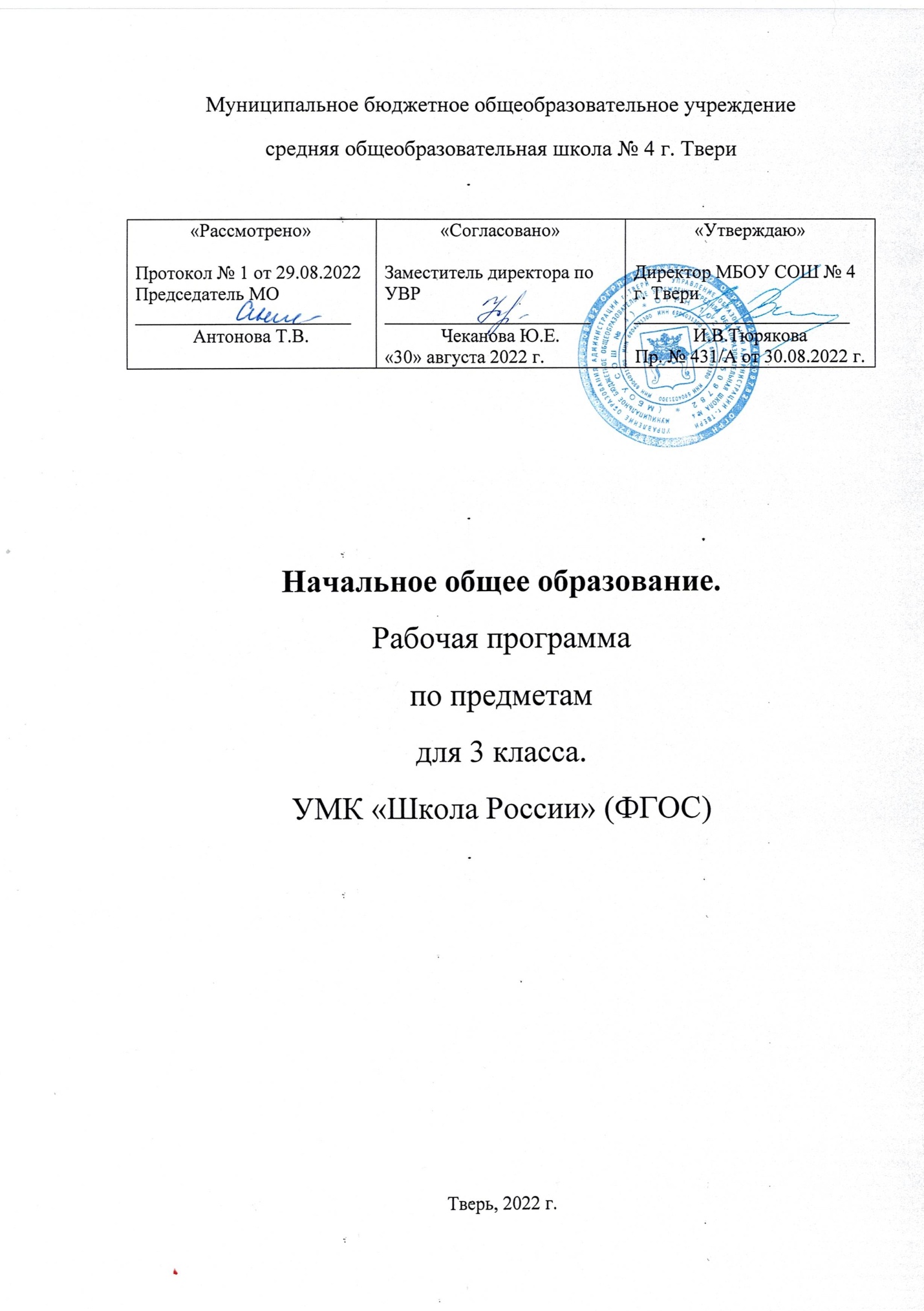 Пояснительная записка.Рабочая программа по русскому языку  для 3 класса МБОУ СОШ №4 составлена на основе Федерального государственного образовательного стандарта  начального общего образования, примерной программы «Русский язык», авторской программы «Русский язык» Канакиной В.П., Горецкого В.Г., Дементьевой М.Н., Стефаненко Н.А., Бойкиной М.В. Программа реализуется по УМК «Школа России».Целями изучения предмета «Русский язык» в 3 классе являются:Ознакомление учащихся  с основными положениями науки о языке и формирование на этой основе знаково-символического восприятия и логического мышления учащихся;Формирование коммуникативной компетенции учащихся: развитие устной и письменной речи, монологической и диалогической речи, а также навыков грамотного, безошибочного письма как показателя общей культуры человека.Задачи:Развивать речь, мышление, воображение школьников, умение выбирать средства языка в соответствии с целями, задачами и условиями общения;Формировать у младших школьников первоначальные представления о системе и структуре русского языка: лексике, фонетике, графике, орфоэпии, морфемике (составе слова), морфологии и синтаксисе;Формировать навыки культуры речи во всех её проявлениях, умение правильно писать и читать, участвовать в диалоге, составлять несложные устные монологические высказывания и письменные тексты;Воспитывать позитивное  эмоционально-ценностное отношение к русскому языку, чувства сопричастности к сохранению его уникальности и чистоты; пробуждение познавательного интереса к языку, стремления совершенствовать свою речь.Общая характеристика учебного предмета.В программе выделен раздел «Виды речевой деятельности». Его содержание обеспечивает ориентацию младших школьников в целях, задачах, средствах и значении различных видов речевой деятельности (слушания, говорения, чтения и письма). Учащиеся научатся адекватно воспринимать звучащую и письменную речь, анализировать свою и оценивать чужую речь, создавать собственные монологические устные высказывания и письменные тексты в соответствии с задачами коммуникации. Включение данного раздела в программу усиливает внимание к формированию коммуникативных умений и навыков, актуальных для практики общения младших школьников.Значимое место в программе отводится темам «Текст», «Предложение и словосочетание. Работа над текстом предусматривает формирование речевых умений и овладение речеведческими сведениями и знаниями по языку, что создаст действенную основу для обучения школьников созданию текстов по образцу (изложение), собственных текстов разного типа (текст-повествование, текст-описание, текст-рассуждение) и жанра с учётом замысла, адресата и ситуации общения, соблюдению норм построения текста (логичность, последовательность, связность, соответствие теме и главной мысли и др.), развитию умений, связанных с оценкой и самооценкой выполненной учеником творческой работы.Работа над предложением и словосочетанием направлена на обучение учащихся нормам построения и образования предложений, на развитие умений пользоваться предложениями в устной и письменной речи, на обеспечение понимания содержания и структуры предложений в чужой речи. На синтаксической основе школьники осваивают нормы произношения, процессы словоизменения, формируются грамматические умения, орфографические и речевые навыки.Раздел «Лексика » предусматривает формирование у младших школьников представлений о материальной природе языкового знака (слова как единства звучания и значения); осмысление роли слова в выражении мыслей, чувств, эмоций; осознанию словарного богатства русского языка и эстетической функции родного слова; овладению умением выбора лексических средств в зависимости от цели, темы, основной мысли, адресата, ситуаций и условий общения; осознанию необходимости пополнять и обогащать собственный словарный запас как показатель интеллектуального и речевого развития личности. Важная роль отводится формированию представлений о грамматических понятиях: словообразовательных, морфологических, синтаксических. Усвоение грамматических понятий становится процессом умственного и речевого развития: у школьников развиваются интеллектуальные умения анализа, синтеза, сравнения, сопоставления, классификации, обобщения, что служит основой для дальнейшего формирования общеучебных, логических и познавательных  универсальных действий.Программой предусмотрено целенаправленное формирование первичных навыков работы с информацией. В ходе освоения русского языка формируются умения, связанные с информационной культурой: читать, писать, эффективно работать с учебной книгой, пользоваться лингвистическими словарями и справочниками. Программа предполагает организацию проектной деятельности, которая способствует включению учащихся в активный познавательный процесс. Проектная деятельность позволяет закрепить, расширить, углубить полученные на уроках знания, создаёт условия для творческого развития детей, формирования позитивной самооценки, навыков совместной деятельности со взрослыми и сверстниками, умений сотрудничать друг с другом, совместно планировать свои действия, вести поиск и систематизировать нужную информацию.На уроках русского языка используются учебно-лабораторное оборудование (интерактивная доска, проектор, документ-камера, цифровые микроскопы, электронное приложение к учебнику, нетбуки,) и интерактивные технологии, позволяющие повысить наглядность и эргономику восприятия учебного материала, что положительно отражается на учебной мотивации и эффективности обучения.Место учебного предмета в учебном плане.Продолжительность учебного составляет 34 недели. Согласно учебному  плану  МБОУ СОШ №4 на изучение предмета «Русский язык» в 3 классе выделяется 170 ч (5 ч в неделю). Ценностные ориентиры содержания учебного предмета.Изучение русского языка в начальных классах – первоначальный этап системы лингвистического образования и речевого развития, обеспечивающий готовность учащихся к дальнейшему образованию.Русский язык является для младших школьников основой всего процесса обучения, средством развития их мышления, воображения, интеллектуальных и творческих способностей, основным каналом социализации личности. Личностные, метапредметные и предметные результаты освоения предмета.В 3 классе программа обеспечивает достижение обучающимися следующих личностных, метапредметных и предметных результатов: Личностные результаты:1.	Формирование чувства гордости за свою Родину, российский народ, и историю России; осознание своей этнической и национальной принадлежности, формирование ценностей многонационального российского общества;2.	Формирование целостного, социально ориентированного взгляда на мир в его ограничном единстве и разнообразии природы, народов, культур и религий.3.	Формирование уважительного отношения к иному мнению и культуре других народов.4.	Овладение начальными навыками адаптации в динамично изменяющемся и развивающемся мире.5.	Принятие и освоение социальной роли обучающегося, развитие мотивов учебной деятельности и формирование личного смысла учения.6.	Развитие самостоятельности и личной ответственности за свои поступки, в том числе информационной деятельности, на основе представлений о нравственных нормах, социальной справедливости и свободе.7.	Формирование эстетических потребностей, ценностей и чувств.8.	Развитие эстетических чувств, доброжелательности и эмоционально-нравственной отзывчивости, понимания и сопереживания чувствам других людей.9.	Развитие навыков сотрудничества со взрослыми и сверстниками в различных социальных ситуациях, умения не создавать конфликтов и находить выходы из спорных ситуаций.10.	Формирование установки на безопасных, здоровый образ жизни, мотивации к творческому труду, к работе на результат, бережному отношению к материальным и духовным ценностям.Метапредметные результаты:      1.    Овладение способностью понимать и сохранять цели и задачи учебной деятельности, поиска средств ее осуществления.2  Формирование умения планировать, контролировать и оценивать учебные действия в соответствии с поставленной задачей и     условиями ее реализации, определять наиболее  эффективные способы достижения результата.3.	Использовать знаково-символические средства представления информации.4.	Активное использование речевых средств и средств для решения коммуникативных и познавательных задач.5.	Использование различных способов поиска ( в справочных источниках), сбора, обработки, анализа, организации, передачи информации.6.	Овладение навыками смыслового чтения текстов различных стилей и жанров в соответствии с целями и задачами: осознанно строить речевое высказывание в соответствии с задачами коммуникации и составлять тексты в устной и письменных формах.7.	Овладение логическими действиями сравнения, анализа, синтеза, обобщения, классификации, по родовидным признакам, установление аналогий и причинно-следственных связей, построения рассуждений, отнесения к известным понятиям.8.	 Готовность слушать собеседника и вести диалог, признавать возможность существования различных точек зрения и права каждого иметь свою, излагать свое мнение и аргументировать свою точку зрения и оценки событий.9.	 Определение общей цели и путей ее достижения: умение договориться о распределении функций и ролей в совместной деятельности; осуществлять взаимный контроль в совместной деятельности, адекватно оценивать собственное поведение и поведение окружающих.10.	Готовность конструктивно разрешать конфликты посредством учета интересов сторон и сотрудничества.11.	Овладение начальными сведениями о сущности и особенности объектов, процессов и явлений действительности в соответствии с содержанием учебного предмета «Русский язык».12.	Овладение базовыми предметными и межпредметными понятиями, отражающими существенные связи и отношения между объектами и процессами.13.	Умение работать в материальной и информационной среде , в соответствии с содержанием учебного предмета.Предметные результаты:1.	Формирование первоначальных представлений о единстве и многообразии языкового и культурного пространства России, о языке как основе национального самосознания.2.	 Понимание обучающимися,  того, что язык представляет собой явление национальной культуры и основное средство человеческого общения: осознание значения русского языка как государственного языка Российской Федерации, языка межнационального общения.3.	Сформированность  позитивного отношения к правильной устной и письменной речи как показателям общей культуры и гражданской позиции человека.4.	Овладение первоначальными представлениями о нормах русского языка (орфоэпических, лексических, грамматических, орфографических, пунктуационных) и правилах речевого этикета.5.	Формирование умения ориентироваться в целях, задачах, средствах и условиях общения, выбирать адекватные языковые средства для успешного решения коммуникативных задач при составлении несложных монологических высказываний и письменных текстов.6.	 Осознание безошибочного письма как одного из проявлений собственного уровня культуры, применение орфографических правил и правил постановки знаков препинания при записи собственных и предложенных текстов. Владение умением проверять написанное.7.	Овладение учебными действиями с языковыми единицами и формирование умения использовать знания для решения познавательных, практических и коммуникативных задач.8.	Освоение первоначальных научных представлений о системе и структуре русского языка: фонетике и графике, лексике, словообразовании, морфологии и синтаксисе, об основных единицах языка, их признаках и особенностях употребления в речи.9.	Формирование умений опознавать и анализировать основные единицы языка, грамматические категории языка, употреблять языковые единицы адекватно ситуации речевого общения.Содержание учебного предмета. Программа по русскому языку в 3 классе включает в себя следующие разделы: «Язык и речь», «Текст. Предложение. Словосочетание», «Слово в языке и речи», «Состав слова», «Части речи», «Повторение».В 3 классе центральное место отводится формированию грамматических понятий русского языка (текст, предложение, слово, словосочетание, части речи, имя существительное, имя прилагательное, имя числительное, глагол, местоимение, предлог, члены предложения, значимые части слова: корень, приставка, суффикс, окончание и др.)Тема «Состав слова» предполагает уточнение и систематизацию знаний об однокоренных словах и корне слова, формирование представлений об основе и окончании, суффиксе и приставке, их существенных признаках. Школьники знакомятся с некоторыми способами образования слов (без введения терминов), чередованием гласных и согласных звуков в корне, правилами правописания безударных гласных (проверяемых и непроверяемых ударением), парных по глухости-звонкости согласных в корне (на конце слова и перед согласным), непроизносимых согласных, правописанием наиболее употребительных приставок и суффиксов, написанием разделительного твёрдого знака (ъ),  проводятся упражнения по совершенствованию навыка правописания слов с изученными во 2 классе орфограммами.Тема «Части речи» даёт возможность уточнить и систематизировать знания учащихся о некоторых изученных существенных признаках частей речи (имя существительное, имя прилагательное, глагол, местоимение, предлог) и дать представление о других существенных признаках частей речи (категория рода, падежа, времени, лица (у местоимений), формах изменения имён существительных (по числам, падежам), имён прилагательных (по числам, по родам в единственном числе, падежам), глаголов (по числам, временам), глаголов в прошедшем времени в единственном числе по родам.Продолжается работа над совершенствованием речеведческих знаний и умений: распознавать текст, типы текстов, определять тему, главную мысль, части текста, составлять план , озаглавливать текст. Формируются умения различать книжный и разговорный стили текстов, устанавливать типы связи в предложениях текста, создавать текст определённого типа и стиля.В 3-м классе расширяется понятие о предложении: дети знакомятся с повествовательными, вопросительными и побудительными; восклицательными и невосклицательными предложениями, с их использованием в разных речевых ситуациях; с логическим ударением и его ролью в речи; учатся выделять из предложений словосочетания, т.е. практически осваивают понятие о связи слов в предложении. Вводится понятие о главных и второстепенных членах предложения (без дифференциации последних). Дети учатся находить в предложениях подлежащее и сказуемое, видеть второстепенные члены предложения и понимать их роль в речи. Дети знакомятся с однородными членами предложения, с интонацией перечисления; узнают, что однородными могут быть как главные члены предложения, так и второстепенные, что связываются между собой однородные члены с помощью интонации, а также с помощью союзов (и, а, но) или без помощи союзов. Формируется умение ставить запятые в предложениях с однородными членами. Обращается внимание детей на смысловую роль знаков препинания: они помогают правильно выразить мысль и понять написанное, то есть помогают письменному общению.Вводится новая орфограмма – непроизносимые согласные в корне слова. Параллельно заучиваются слова, в которых нет непроизносимых согласных, типа вкусный, чудесный. Далее дети знакомятся с окончанием и его функциями, усваивают определение окончания, основы слова, а также на практике постигают различие между изменением слова и образованием новых слов.Происходит знакомство с явлением чередования согласных в корне слова, на этом материале продолжается работа с группами однокоренных слов (наблюдение над лексическим значением однокоренных слов с чередованием согласных в корне типа дорога – дорожка – дорожный; подбор однокоренных слов). Эта работа связана с развитием орфографических умений, она ведётся регулярно в течение всего учебного года.Дети знакомятся с другими суффиксами и приставками, тренируются в образовании слов, в  различении предлогов и приставок, в разборе по составу доступных слов, знакомятся со сложными словами.В 3-м классе части речи становятся главным предметом изучения. Изучаются сведения об именах существительных, именах прилагательных глаголах и личных местоимениях, об их роли в предложении. Параллельно вводятся соответствующие орфограммы и сведения об отдельных особенностях словообразования и словоизменения этих частей речиПрограмма включает следующие разделы:Язык и речь. Текст. Предложение. Словосочетание. Слово в языке и речи. Состав слова. Части речи. Повторение.Тематическое планирование.Материально-техническое обеспечение.Список литературы.Для учителя:Т.Н.Ситникова. Поурочные разработки по русскому языку 3 класс. Издательство «ВАКО» 2013 г.В.П. Канакина. В.Г.Горецкий. Русский язык. Учебник.3 класс. В 2частях. Москва «Просвещение» 2013г.В.П.Канакина.  Русский язык. 3 класс. Электронные пособия к учебнику.Е. М. Тихомирова. Тесты по русскому языку к учебнику В. П. Канакиной, В. Г. Горецкого «Русский язык. В 2-х частях. 3 класс». Издательство «Экзамен», 2013.Для ученика:В.П. Канакина. В.Г.Горецкий. Русский язык. Учебник.3 класс. В 2частях. Москва «Просвещение» 2013г.В.П.Канакина.  Русский язык. 3 класс. Электронные пособия к учебнику.Е. М. Тихомирова. Тесты по русскому языку к учебнику В. П. Канакиной, В. Г. Горецкого «Русский язык. В 2-х частях. 3 класс». Издательство «Экзамен», 2013.Печатные пособия:1.Демонстрационные таблицы, наборы сюжетных картинок.2. Раздаточный материал.3. Словари по русскому языку.Компьютерные и информационно-коммуникабельные средства:1. Электронное приложение к учебнику «Русский язык» 3 класс.Технические средства обучения:1.Персональный ноутбук.2.Интерактивная доска.3.Проектор.4.Принтер.Календарно – тематическое планирование по русскому языку в 3 классе       	Пояснительная запискаРабочая программа по математике  для 3 класса МБОУ СОШ №4 составлена на основе Федерального государственного образовательного стандарта  начального общего образования, примерной программы «Математика», авторской программы «Математика» М. И. Моро, М.А. Бантовой. Программа реализуется по УМК «Школа России».Цели обучения:Математическое развитие младших школьников.Формирование системы начальных математических знаний.Воспитание интереса к математике, к умственной деятельности.Задачи обучения:Формировать элементы самостоятельной и интеллектуальной деятельности на основе овладения несложными математическими методами познания окружающего мира.Развивать основы логического знаково-символического и алгоритмического мышления.Развивать пространственное воображениеРазвивать математическую речь.Формировать систему начальных математических знаний и умений их применять для решения учебно-познавательных и практических задач.Формировать умения вести поиск информации и работать с ней.Формировать первоначальные представления о компьютерной грамотности.Развивать познавательные способности.Воспитывать стремления к расширению математических знаний.Формировать критичность мышления.Развивать умение аргументировано обосновывать и отстаивать высказанное суждение, оценивать и принимать суждения других.Общая характеристика предметаПредмет «Математика» в 3 классе обеспечит осознание младшими школьниками универсальности математических способов познания мира, усвоение начальных математических знаний, связей математики с окружающей действительностью и с другими школьными предметами, а также личностную заинтересованность в расширении математических знаний.Предмет  «Математика» в 3 классе является интегрированным: в нём объединён арифметический, геометрический и алгебраический материал. Арифметическим ядром программы является учебный материал, который, с одной стороны, представляет основы математической науки, а с другой — содержание, отобранное и проверенное многолетней педагогической практикой, подтвердившей необходимость его изучения в начальной школе для успешного продолжения образования.Основа арифметического содержания — представления о натуральном числе и нуле, арифметических действиях (сложение, вычитание, умножение и деление). Учащиеся научатся выполнять устно и письменно арифметические действия с целыми неотрицательными числами в пределах тысячи; узнают, как связаны между собой компоненты и результаты арифметических действий; научатся находить неизвестный компонент арифметического действия по известному компоненту и результату действия; усвоят связи между сложением и вычитанием, умножением и делением; освоят различные приёмы проверки выполненных вычислений. Программа предусматривает ознакомление с величинами (длина, площадь, масса, вместимость, время) и их измерением, с единицами измерения однородных величин и соотношениями между ними.Важной особенностью программы является включение в неё элементов алгебраической пропедевтики (выражения с буквой, уравнения и их решение.Особое место предмета «Математики» занимают текстовые задачи. Система подбора задач, определение времени и последовательности введения задач того или иного вида обеспечивают благоприятные условия для сопоставления, сравнения, противопоставления задач, сходных в том или ином отношении, а также для рассмотрения взаимообратных задач. Работа с текстовыми задачами оказывает большое влияние на развитие у детей воображения, логического мышления, речи. Решение задач укрепляет связь обучения с жизнью, углубляет понимание практического значения математических знаний, пробуждает у учащихся интерес к математике и усиливает мотивацию к её изучению. При решении текстовых задач используется и совершенствуется знание основных математических понятий, отношений, взаимосвязей и закономерностей. Работа с текстовыми задачами способствует осознанию смысла арифметических действий и математических отношений, пониманию взаимосвязи между компонентами и результатами действий, осознанному использованию действий. Программа включает рассмотрение пространственных отношений между объектами, ознакомление с различными геометрическими фигурами и геометрическими величинами. Учащиеся научатся распознавать и изображать точку, прямую и кривую линии, отрезок, луч, угол, ломаную, многоугольник, различать окружность и круг. Они овладеют навыками работы с измерительными и чертёжными инструментами (линейка, чертёжный угольник, циркуль). В содержание включено знакомство с простейшими геометрическими телами: шаром, кубом, пирамидой. Изучение геометрического содержания создаёт условия для развития пространственного воображения детей и закладывает фундамент успешного изучения систематического курса геометрии в основной школе.Освоение содержания предмета в 3 классе связано не только с поиском, обработкой, представлением новой информации, но и с созданием информационных объектов: стенгазет, книг, справочников. Новые информационные объекты создаются в основном в рамках проектной деятельности. Проектная деятельность позволяет закрепить, расширить и углубить полученные на уроках знания, создаёт условия для творческого развития детей, формирования позитивной самооценки, навыков совместной деятельности с взрослыми и сверстниками, умений сотрудничать друг с другом, совместно планировать свои действия и реализовывать планы, вести поиск и систематизировать нужную информацию.Предметное содержание программы направлено на последовательное формирование и отработку универсальных учебных действий, развитие логического и алгоритмического мышления, пространственного воображения и математической речи. Развитие алгоритмического мышления послужит базой для успешного овладения компьютерной грамотностью.Программа ориентирована на формирование умений использовать полученные знания для самостоятельного поиска новых знаний, для решения задач, возникающих в процессе различных видов деятельности, в том числе и в ходе изучения других школьных дисциплин.Освоение предмета в 3 классе обеспечивает развитие творческих способностей, формирует интерес к математическим знаниям и потребность в их расширении, способствует продвижению учащихся начальных классов в познании окружающего мира.Структура содержания определяет такую последовательность изучения учебного материала, которая обеспечивает не только формирование осознанных и прочных, во многих случаях доведённых до автоматизма навыков вычислений, но и доступное для младших школьников обобщение учебного материала, понимание общих принципов и законов, лежащих в основе изучаемых математических фактов, осознание связей между рассматриваемыми явлениями. Сближенное во времени изучение связанных между собой понятий, действий, задач даёт возможность сопоставлять, сравнивать, противопоставлять их в учебном процессе, выявлять сходства и различия в рассматриваемых фактах. На уроках математики используются учебно-лабораторное оборудование (интерактивная доска, проектор, документ-камера, цифровые микроскопы, электронное приложение к учебнику, нетбуки) и интерактивные технологии, позволяющие повысить наглядность и эргономику восприятия учебного материала, что положительно отражается на учебной мотивации и эффективности обучения.Место учебного предмета в учебном планеПродолжительность учебного составляет 34 недели. Согласно учебному  плану  МБОУ СОШ №4 на изучение предмета «Математика» в 3 классе выделяется 136 ч (4 ч в неделю).Ценностные ориентиры содержания предмета «Математика»В основе учебно-воспитательного процесса лежат следующие ценности математики:понимание математических отношений является средством познания закономерностей существования окружающего мира, фактов, процессов и явлений, происходящих в природе и обществе (хронология событий, протяжённость по времени, образование целого из частей, изменение формы, размера и т. д.);математические представления о числах, величинах, геометрических фигурах являются условием целостного восприятия  творений природы и человека  (памятники архитектуры, сокровища искусства и культуры, объекты природы);владение математическим языком, алгоритмами, элементами математической логики позволяет ученику совершенствовать коммуникативную деятельность (аргументировать свою зрения, строить логические цепочки рассуждений; опросить или подтверждать истинность предположения).Содержание учебного предметаЧисла от 1 до 100 Сложение и вычитание (продолжение) Устные и письменные приёмы сложения и вычитания, решение уравнений, обозначение геометрических фигур буквами.Табличное умножение и деление Таблица умножения однозначных чисел и соответствующие случаи деления.
Умножение числа 1 и на 1. Умножение числа 0 и на 0, деление числа 0, невозможность деления на 0.
Нахождение числа, которое в несколько раз больше или меньше данного; сравнение чисел с помощью деления.Примеры взаимосвязей между величинами (цена, количество, стоимость и др.).Решение уравнений вида 58 – х = 27, х – 36 = 23, х + 38 = 70 на основе знания взаимосвязей между компонентами и результатами действий.Решение подбором уравнений вида х · 3=21, х : 4 = 9, 27 : х = 9. Площадь. Единицы площади: квадратный сантиметр, квадратный дециметр, квадратный метр. Соотношения между ними.Площадь прямоугольника (квадрата).Обозначение геометрических фигур буквами.Единицы времени: год, месяц, сутки. Соотношения между ними.Круг. Окружность. Центр, радиус, диаметр окружности (круга).Нахождение доли числа и числа по его доле. Сравнение долей.Внетабличное умножение и деление Умножение суммы на число. Деление суммы на число.
Устные приемы внетабличного умножения и деления.
Деление с остатком.
Проверка умножения и деления. Проверка деления с остатком.
Выражения с двумя переменными вида а + b, а – b, a · b, с : d; нахождение их значений при заданных числовых значениях входящих в них букв.
Уравнения вида х · 6 = 72, х : 8 = 12, 64 : х = 16 и их решение на основе знания взаимосвязей между результатами и компонентами действий.Числа от 1 до 1000Нумерация       Образование и названия трехзначных чисел. Порядок следования чисел при счете.
Запись и чтение трехзначных чисел. Представление трехзначного числа в виде суммы разрядных слагаемых. Сравнение чисел.
Увеличение и уменьшение числа в 10, 100 раз.Сложение и вычитание, умножение и деление      Устные приемы сложения и вычитания, умножения и деления чисел в случаях, сводимых к действиям в пределах 100.
      Письменные приемы сложения и вычитания. Письменные приемы умножения и деления на однозначное число.
      Единицы массы: грамм, килограмм. Соотношение между ними.
      Виды треугольников: разносторонние, равнобедренные (равносторонние); прямоугольные, остроугольные, тупоугольные.
      Решение задач в 1—3 действия на сложение, вычитание, умножение и деление в течение года.Итоговое повторение Программа содержит следующие разделы:Числа от 1 до 100. Числа от 1 до 1000.Результаты изучения учебного предметаВ 3 классе программа обеспечивает достижение обучающимися следующих личностных, метапредметных и предметных результатов: Личностными результатами обучающихся являются: готовность ученика целенаправленно использовать знания в учении  в повседневной жизни для исследования математической сущности предмета (явления, события, факта); способность характеризовать собственные знания по предмету, формулировать вопросы, устанавливать, какие из предложенных математических задач могут быть им успешно решены;познавательный интерес к математической науке.Метапредметными результатами обучающихся являются:способность анализировать учебную ситуацию с точки зрения математических характеристик, устанавливать количественные и пространственные отношения объектов окружающего мира, (строить алгоритм поиска необходимой информации, определять логику решения практической и учебной задач; умение моделировать - решать учебные задачи с помощью знаков (символов), планировать, контролировать и корректировать ход решения учебной задачи.Предметными результатами обучающихся являются: освоенные знания о числах и величинах, арифметических действиях, текстовых задачах, геометрических фигурах; умения выбирать и использовать в ходе решения изученные алгоритмы, свойства арифметических действий, способы нахождения величин, приёмы решения задач; умения использовать знаково-символические средства, в том числе модели и схемы, таблицы, диаграммы для решения математических задач, приобретение первоначальных навыков работы на компьютере (набирать текст на клавиатуре, работать с меню, находить информацию по заданной теме, распечатывать её на принтере).Тематическое планированиеМатериально-техническое обеспечениеСписок литературы Для учителя:1. М.И. Моро, С.И. Волкова, С.В.Степанова, Г.В. Бельтюкова, М.А. Бантова, «Математика», учебник  3 класс в 2-х частях, издательство «Просвещение», 2013г.2.С.И.Волкова. Математика. Проверочные работы. 3 класс, издательство «Просвещение», 2013г.3. Т.Н.Ситникова «Поурочные разработки по математике», Москва, издательство «ВАКО» 2013 год								4. С.И.Волкова, С.П.Максимова. Электронное приложение к учебнику «Математика» 3 класс.Для ученика:1. М.И. Моро, С.И. Волкова, С.В.Степанова, Г.В. Бельтюкова, М.А. Бантова,       «Математика» учебник 3 класс в 2-х частях, издательство «Просвещение», 2013г.2. С.И. Волкова. Математика «Проверочные работы» 3 класс, издательство «Просвещение», 2013г.3.С.И.Волкова, С.П.Максимова. Электронное приложение к учебнику «Математика» 3 класс.Печатные пособия:1.Демонстрационные таблицы2. Раздаточный материалКомпьютерные и информационно-коммуникабельные средства:1. Электронное приложение к учебнику «Математика» 3 класс.Технические средства обучения:1. Персональный ноутбук.2.Интерактивная доска.3.Проектор.4. Принтер.Календарно – тематическое планирование по математике 3 класс ПОЯСНИТЕЛЬНАЯ ЗАПИСКАРабочая программа по литературному чтению для 3 класса МБОУ СОШ №4 составлена на основе Федерального государственного образовательного стандарта  начального общего образования, примерной программы по литературному чтению, авторской программы «Литературное чтение» Климановой Л.Ф., Бойкиной М.В. Программа реализуется по УМК «Школа России».Цели обучения:овладение осознанным, правильным, беглым и выразительным чтением как базовым навыком в системе образования младших школьников; совершенствование всех видов речевой деятельности, обеспечивающих умение работать с разными видами текстов; развитие интереса к чтению и книге; формирование читательского кругозора и приобретение опыта в выборе книг и самостоятельной читательской деятельности;развитие художественно-творческих и познавательных способностей, эмоциональной отзывчивости при чтении художественных произведений; формирование эстетического отношения к слову и умения понимать художественное произведение;обогащение нравственного опыта младших школьников средствами художественной литературы; формирование нравственных представлений о добре, дружбе, правде и ответственности; воспитание интереса и уважения к отечественной куль туре и культуре народов многонациональной России и других стран.Задачи обучения:развивать у детей способность полноценно воспринимать художественное произведение, сопереживать героям, эмоционально откликаться на прочитанное;учить детей чувствовать и понимать образный язык художественного произведения, выразительные средства, создающие художественный образ, развивать образное мышление учащихся;формировать умение воссоздавать художественные образы литературного произведения, развивать творческое и воссоздающее воображение учащихся, и особенно — ассоциативное мышление;развивать поэтический слух детей, накапливать эстетический опыт слушания произведений изящной словесности, воспитывать художественный вкус;формировать эстетическое отношение ребенка к жизни, приобщая его к классике художественной литературы;обеспечивать достаточно глубокое понимание содержания произведений различного уровня сложности;расширять кругозор детей через чтение книг различных жанров, разнообразных по содержанию и тематике, обогащать нравственно-эстетический и познавательный опыт ребенка;обеспечивать развитие речи школьников и активно формировать навык чтения и речевые умения;работать с различными типами текстов;создавать условия для формирования потребности в самостоятельном чтении художественных произведений, формировать «читательскую самостоятельность.Общая характеристика предмета.Программа включает все основные литературные жанры: сказки, стихи, рассказы, басни, драматические произведения.Учащиеся работают с книгами, учатся выбирать их по своим интересам. Программа предусматривает знакомство с книгой как источником различного вида информации и формирование библиографических умений.Параллельно с формированием навыка беглого, осознанного чтения ведётся целенаправленная работа по развитию умения постигать смысл прочитанного, обобщать и выделять главное. Учащиеся овладевают приёмами выразительного чтения.Совершенствование устной речи (умения слушать и говорить) проводится параллельно с обучением чтению. Совершенствуются умения воспринимать на слух высказывание или чтение собеседника, понимать цели речевого высказывания, задавать вопросы по услышанному или прочитанному произведению, высказывать свою точку зрения. Усваиваются продуктивные формы диалога, формулы речевого этикета в условиях учебного и внеучебного общения. Знакомство с особенностями национального этикета и общения людей проводится на основе литературных (фольклорных и классических) произведений. Совершенствуется монологическая речь учащихся (с опорой на авторский текст, на предложенную тему или проблему для обсуждения), целенаправленно пополняется активный словарный запас. Учащиеся осваивают сжатый, выборочный и полный пересказ прочитанного или услышанного произведения.Особое место в программе отводится работе с текстом художественного произведения. На уроках литературного чтения совершенствуется представление о текстах (описание, рассуждение, повествование); учащиеся сравнивают художественные, деловые (учебные) и научно-познавательные тексты, учатся соотносить заглавие с содержанием текста (его темой, главной мыслью), овладевают такими речевыми умениями, как деление текста на части, озаглавливание, составление плана, различение главной и дополнительной информации текста. Программой предусмотрена литературоведческая пропедевтика. При анализе художественного текста на первый план выдвигается художественный образ (без термина). Сравнивая художественный и научно-познавательный тексты, учащиеся осознают, что перед ними не просто познавательные интересные тексты, а именно произведения словесного искусства. Анализ образных средств языка в начальной школе проводится в объёме, который позволяет детям почувствовать целостность художественного образа, адекватно воспринять героя произведения и сопереживать ему.Дети осваивают разные виды пересказов художественного текста: подробный (с использованием образных слов и выражений), выборочный и краткий (передача основных мыслей).На основе чтения и анализа прочитанного текста учащиеся осмысливают поступки, характер и речь героя, составляют его характеристику, обсуждают мотивы поведения героя, соотнося их с нормами морали, осознают духовно-нравственный смысл прочитанного произведения.На уроках литературного чтения  используются учебно-лабораторное оборудование (интерактивная доска, проектор, документ-камера, цифровые микроскопы, электронное приложение к учебнику, нетбуки) и интерактивные технологии, позволяющие повысить наглядность и эргономику восприятия учебного материала, что положительно отражается на учебной мотивации и эффективности обучения.Место учебного предмета в учебном планеПродолжительность учебного составляет 34 недели. Согласно учебному плану  МБОУ СОШ №4 на изучение предмета «Литературное чтение» в 3 классе выделяется 136 ч (4 ч в неделю). Ценностные ориентиры содержания учебного предметаОбучение литературному чтению строится на основе понимания того, что  литература - это явление национальной и мировой культуры, средство сохранения и передачи нравственных ценностей и традиций;  осознании значимости чтения для личного развития; формирования представлений о Родине и её людях, окружающем мире, культуре, первоначальных этических представлений, понятий о добре и зле, дружбе, честности; формировании потребности в систематическом чтении.Результаты изучения учебного предмета В 3 классе программа обеспечивает достижение обучающимися следующих личностных, метапредметных и предметных результатов: Предметными результатами обучающихся являются:Содержание учебного предмета.Круг   произведений   для   чтенияВ круг чтения для 3 класса входят произведения, представляющие все основные области литературного творчества: фольклор, русская и зарубежная классическая и современная литература.В разделы включены произведения из золотого фонда детской литературы. Значительное место занимают произведения современных писателей.Вводный урок по курсу литературного чтения.«Самое великое чудо на свете» Рукописные книги Древней Руси. Первопечатник Иван Фёдоров.              Устное народное творчество Малые фольклорные жанры. Русские народные песни. Докучные сказки. Народные сказки: «Сестрица Алёнушка и братец Иванушка», «Иван-царевич и серый волк», «Сивка-бурка».Поэтическая тетрадьФ. И. Тютчев («Весенняя гроза», «Листья»); А. Фет («Мама! Глянь-ка из окошка…», «Зреет рожь над жаркой нивой…»); И. Никитин  («Полно, степь моя, спать беспробудно…», «Встреча зимы»); И. Суриков («Детство»).Н. Некрасов («Славная осень!..», «Не ветер бушует над бором…», «Дедушка Мазай и зайцы»); К. Бальмонт («Золотое слово»); И. Бунин («Детство», «Полевые цветы», «Густой зелёный ельник у дороги…»).Чёрный («Что ты тискаешь утёнка?..», «Воробей», «Слон»); А. Блок. («Ветхая избушка», «Сны», «Ворона»); С. Есенин («Черёмуха»).С. Маршак («Гроза днём», «В лесу над росистой поляной…»); А. Барто («Разлука», «В театре»); С. Михалков («Если»); Е. Благинина («Кукушка», «Котенок»).Великие русские писателиА. Пушкин («Уж небо осенью дышало…», «В тот год осенняя погода…», «За весной, красой природы…», «Опрятней модного паркета…», «Зимнее утро», «Зимний вечер», «Сказка о царе Салтане…»); И. Крылов («Мартышка и Очки», «Зеркало и Обезьяна», «Ворона и Лисица»); М. Лермонтов («Горные вершины…», «На севере диком стоит одиноко…», «Утёс», «Осень»); Л. Толстой («Детство», «Акула», «Прыжок», «Лев и собачка», «Какая бывает роса на траве», «Куда девается вода из моря?»).Литературные сказкиД. Мамин-Сибиряк («Алёнушкины сказки», «Сказка про Храброго Зайца – Длинные Уши, Косые Глаза, Короткий Хвост»); В. Гаршин («Лягушка-путешественница»); В. Одоевский («Мороз Иванович»).Были-небылицы М. Горький («Случай с Евсейкой»); К. Паустовский («Растрёпанный воробей»); А. Куприн («Слон»).Люби живоеМ. Пришвин («Моя Родина»); И. Соколов-Микитов («Листопадничек»); В. Белов («Малька провинилась», «Ещё про Мальку»); В. Бианки («Мышонок Пик»); Б. Житков («Про Обезьянку»); В. Дуров («Наша Жучка»); В. Астафьев («Капалуха»).Собирай по ягодке – наберёшь кузовок Б. Шергин («Собирай по ягодке – наберёшь кузовок»); А. Платонов («Цветок на земле», «Ещё мама»); М, Зощенко («Золотые слова», «Великие путешественники»); Н. Носов («Федина задача», «Телефон»); В. Драгунский («Друг детства»).По страницам детских журналов «Мурзилка» и «Веселые картинки» (6 ч), Ю. Ермолаев («Проговорился», «Воспитатели»); Г. Остер («Вредные советы», «Как получаются легенды»); Р. Сеф («Весёлые стихи»).Зарубежная литератураМифы и легенды Древней Греции («Храбрый Персей»); Г. Х. Андерсен («Гадкий утёнок»).Программа содержит следующие разделы:Тематическое планирование.Материально-техническое обеспечениеСписок литературыДля учителя:1.Л.Ф.Климанова. В.Г.Горецкий, М.В.Голованова, Л.А.Виноградская. «Литературное чтение», учебник 3 класс, в 2-х частях, издательство «Просвещение»,2012г.2.С.В.Кутявина. Поурочные разработки по литературному чтению 3 класс. Издательство «ВАКО» 2013 год.3.С.В.Кутявина. Контрольно-измерительные материалы. Литературное чтение. 3 класс. Издательство «ВАКО», 2013г.                                                                                4.Аудиозаписи художественного исполнения изучаемых произведений.5.Электронное приложение к учебнику «Литературное чтение» 3 класс.Для ученика: 1. Л.Ф.Климанова. В.Г.Горецкий, М.В.Голованова, Л.А.Виноградская. «Литературноечтение», учебник 3 класс, в 2-х частях, издательство «Просвещение», 2012г.Печатные пособия:1.Портреты русских и зарубежных писателей.2. Иллюстрационный материал Компьютерные и информационно-коммуникабельные средства:1.Аудиоприложение к учебнику Л.Ф.Климановой.Технические средства обучения:1.Персональный ноутбук.2.Интерактивная доска.3.Проектор.4.Принтер.Календарно-тематическое планирование по литературному чтению 3 классПояснительная запискаРабочая программа по окружающему миру для 3 класса МБОУ СОШ № 4 составлена на основе Федерального государственного образовательного стандарта  начального общего образования, примерной программы «Окружающий мир», авторской программы «Окружающий мир» Плешакова А.А., 2011 г.  Программа реализуется по УМК «Школа России».Изучение предмета «Окружающий мир» в 3 классе направлено на достижение следующих целей:формирование целостной картины мира и осознание места в нём человека на основе единства рационально-научного познания и эмоционально-ценностного осмысления ребёнком личного опыта общения с людьми и природой;духовно-нравственное развитие и воспитание личности гражданина России в условиях культурного и конфессионального многообразия российского общества.Основными задачами реализации содержания предмета являются:формировать уважительное отношение к семье, населённому пункту, региону, в котором проживают дети, к России, её природе и культуре, истории и современной жизни;формировать понимание ребёнком ценности, целостности и многообразия окружающего мира, своего места в нём;формировать модель безопасного поведения в условиях повседневной жизни и в различных опасных и чрезвычайных ситуациях;формировать психологическую культуру и компетенцию для обеспечения эффективного и безопасного взаимодействия в социуме.Общая характеристика учебного предметаОкружающий мир как предмет несет в себе  большой развивающий потенциал: у детей формируются  предпосылки для научного мировоззрения; создаются условия для самопознания  и саморазвития ребенка.Особенностями  содержания  этого учебного предмета являются: интегрированный характер обществоведческих знаний; наличие содержания, обеспечивающего формирование  общеучебных умений и навыков и способов деятельности; возможность осуществлять  межпредметные связи  с другими предметами  начальной школы.Значение предмета «Окружающий мир» состоит в том, что в ходе его изучения школьники овладевают основами практико-ориентированных знаний о человеке, природе и обществе, учатся осмысливать причинно-следственные связи в окружающем мире, в том числе на многообразном материале природы и культуры родного края. Предмет обладает широкими возможностями для формирования у младших школьников фундамента экологической и культурологической грамотности и соответствующих компетентностей - умений проводить наблюдения в природе, ставить опыты, соблюдать правила поведения в мире природы и людей, правила здорового образа жизни. Это позволит учащимся освоить основы адекватного природо- и культуросообразного поведения в окружающей природной и социальной среде. Поэтому данный предмет играет наряду с другими предметами начальной школы значительную роль в духовно-нравственном развитии и воспитании личности, формирует вектор культурно-ценностных ориентации младшего школьника в соответствии с отечественными традициями духовности и нравственности.Знакомство с началами естественных и социально-гуманитарных наук в их единстве и взаимосвязях даёт ученику ключ (метод) к осмыслению личного опыта, позволяя сделать явления окружающего мира понятными, знакомыми и предсказуемыми, (миги своё место в ближайшем окружении, прогнозировать направление своих личных интересов в гармонии с интересами природы и общества, тем самым обеспечивая в дальнейшем как свое личное, так и социальное благополучие.Предмет «Окружающий мир» представляет детям широкую панораму природных и общественных явлений как компонентов единого мира. В основной школе этот материал будет изучаться дифференцированно на уроках различных предметных областей: физики, химии, биологии, географии, обществознания, истории, литературы и других дисциплин. В рамках же данного предмета благодаря интеграции естественно - научных и социально-гуманитарных знаний могут быть успешно, в полном соответствии с возрастными особенностями младшего школьника решены задачи экологического образования и воспитания, формирования системы позитивных национальных ценностей, идеалов взаимного уважения, патриотизма, опирающегося на этнокультурное многообразие и общекультурное единство российского общества как важнейшее национальное достояние России. Таким образом, предмет создаёт прочный фундамент для изучения значительной части предметов основной школы и для дальнейшего развития личности.На уроках окружающего мира используются учебно-лабораторное оборудование (интерактивная доска, проектор, документ-камера, цифровые микроскопы, электронное приложение к учебнику, нетбуки) и интерактивные технологии, позволяющие повысить наглядность и эргономику восприятия учебного материала, что положительно отражается на учебной мотивации и эффективности обучения.Место учебного предмета в учебном планеПродолжительность учебного составляет 34 недели. Согласно учебному плану  МБОУ СОШ №4 на изучение предмета «Окружающий мир» в 3 классе выделяется 68 ч (2 ч в неделю). Ценностные ориентиры содержания учебного предметаПрирода как одна из важнейших основ здоровой и гармоничной жизни человека и общества.Культура как процесс и результат человеческой жизнедеятельности во всём многообразии её форм.Наука  как часть  культуры,  отражающая  человечески стремление к истине, к познанию закономерностей окружающего мира природы и социума.	Искусство (живопись, архитектура, литература, музыка и др.) как часть культуры, отражение духовного мира человека, один из способов познания человеком самого себя, природы и общества.Человечество как многообразие народов, культур, религий,Международное сотрудничество как основа мира на Земле.
Патриотизм как одно из проявлений духовной зрелости человека,  выражающейся в любви к России,  народу,  малой родине, в осознанном желании служить Отечеству.Социальная солидарность как признание свободы личной и национальной, обладание чувствами справедливости, милосердия, чести, достоинства по отношению к себе и к другим людям.Гражданственность как личная сопричастность идеям правового государства, гражданского общества, свободы совести и вероисповедания, национально-культурного многообразия России и мира.Семья как основа духовно-нравственного развития и воспитания личности, залог преемственности культурно-ценностных традиций народов России от поколения к поколению и жизнеспособности российского общества.Труд и творчество как отличительные черты духовно и нравственно развитой личности.Традиционные российские религии и межконфессиональный диалог как основа духовно-нравственной консолидации российского общества.Здоровый образ жизни в единстве составляющих: здоровье физическое, психическое, духовно- и социально-нравственное.Нравственный выбор и ответственность человека в отношении к природе, историко-культурному наследию, к самому себе и окружающим людям.Результаты изучения учебного предмета.В 3 классе программа обеспечивает достижение обучающимися следующих личностных, метапредметных и предметных результатов: Личностные результаты:Осознание себя жителем планеты Земля, чувство ответственности за сохранение её природы;Осознание себя членом общества и государства (самоопределение своей российской гражданской идентичности); чувство любви к своей стране, выражающееся в интересе к её природе, сопричастности к её истории и культуре, в желании участвовать в  делах и событиях современной российской жизни;Осознание своей этнической и культурной принадлежности  в контексте единого и целостного Отечества при всём разнообразии культур, национальностей, религий России;Уважительное отношение к иному мнению, истории и культуре других народов России;Уважение к истории и культуре всех народов Земли на основе понимания и принятия базовых общечеловеческих ценностей;Расширение сферы социально-нравственных представлений, включающих в себя освоение социальной роли ученика, понимание образования как личностной ценности;Способность к адекватной самооценке с опорой на знание основных моральных норм, требующих для своего выполнения развития этических чувств, самостоятельности и личной ответственности за свои поступки в мире природы и социуме;Установка на безопасный здоровый образ жизни, умение оказывать доврачебную помощь себе и окружающим; умение ориентироваться в мире профессий и мотивация к творческому труду.Метапредметные результаты:Способность регулировать собственную деятельность, в
том числе учебную деятельность, направленную на познание
(в сотрудничестве и самостоятельно) закономерностей мира
природы, социальной действительности и внутренней жизни человека;Умение осуществлять информационный поиск для выполнения учебных задач; соблюдать нормы информационной избирательности, этики и этикета;Освоение правил и норм социокультурного взаимодействия со взрослыми и сверстниками в сообществах разного типа  (класс,  школа, семья, учреждения  культуры в городе (селе) и др.);Способность работать с моделями изучаемых объектов и явлений окружающего мира.Предметные результаты:Усвоение первоначальных сведений о сущности и особенностях объектов, процессов и явлений, характерных для  природной и социальной действительности (в пределах изученного);Сформированность целостного, социально-ориентированного взгляда на окружающий мир в его органичном единстве
и разнообразии природы, народов, культур и религий;Владение базовым понятийным аппаратом  (доступным
для осознания младшим школьником), необходимым для получения дальнейшего образования в области естественно - научных  и социально-гуманитарных дисциплин;Умение наблюдать, фиксировать, исследовать (измерять сравнивать, классифицировать, ставить опыты, получать информацию из семейных архивов, от окружающих людей, в открытом информационном пространстве) явления окружающего мира; выделять характерные особенности природных и социальных объектов; описывать и характеризовать факты и события культуры, истории общества в контексте базовых национальных духовных ценностей, идеалов, норм;Владение навыками устанавливать и выявлять причинно-следственные связи в окружающем мире природы и социума,Овладение основами экологической грамотности, элементарными правилами нравственного поведения в мире природы  и людей,  нормами здоровьесберегающего поведения  в природной и социальной среде;Понимание роли и значения родного края в природе и историко-культурном наследии России, в её современной жизни;Понимание места своей семьи в прошлом и настоящем своего края, в истории и культуре России;Понимание особой роли России в мировой истории и культуре, знание примеров национальных свершений, открытий, побед.Содержание учебного предметаЧеловек и природаПрирода — это то, что нас окружает, но не создано человеком. Природные объекты и предметы, созданные человеком. Неживая и живая природа. Признаки предметов (цвет, форма, сравнительные размеры и др.). Примеры явлений природы: смена времён года, снегопад, листопад, перелёты птиц, смена,, времени суток, рассвет, закат, ветер, дождь, гроза.Вещество — это то, из чего состоят все природные объекты и предметы. Разнообразие веществ в окружающем мире. Примеры веществ: соль, сахар, вода, природный газ. Твёрдые тела, жидкости, газы. Простейшие практические работы с веществами, жидкостями, газами.Воздух — смесь газов. Свойства воздуха. Значение воздуха для растений, животных, человека.Вода. Свойства воды. Состояния воды, её распространение в природе, значение для живых организмов и хозяйственной жизни человека. Круговорот воды в природе.Почва, её состав, значение для живой природы и для хозяйственной жизни человека.Растения, их разнообразие. Части растения (корень, стебель, лист, цветок, плод, семя). Условия, необходимые для жизни растения (свет, тепло, воздух, вода). Наблюдение роста растений, фиксация изменений. Деревья, кустарники, травы. Дикорастущие и культурные растения. Роль растений в природе и жизни людей, бережное отношение человека к растениям. Растения родного края, названия и краткая характеристика на основе наблюдений.Грибы, их разнообразие, значение в природе и жизни людей; съедобные и ядовитые грибы. Правила сбора грибов.Животные, их разнообразие. Условия, необходимые для жизни животных (воздух, вода, тепло, пища). Насекомые, рыбы, птицы, звери, их отличия. Особенности питания разных животных (хищные, растительноядные, всеядные). Размножение животных (на примере насекомых, рыб, птиц, зверей). Дикие и домашние животные. Роль животных в природе и жизни людей, бережное отношение человека к животным. Животные родного края, названия, краткая характеристика на основе наблюдений.Общее представление о строении тела человека. Системы органов (опорно-двигательная, пищеварительная, дыхательная, кровеносная, нервная, органы чувств), их роль в жизнедеятельности организма. Гигиена систем органов. Измерение температуры тела человека, частоты пульса. Личная ответственность каждого человека за состояние своего здоровья и здоровья окружающих его людей. Внимание, забота, уважительное отношение к людям с ограниченными возможностями здоровья.Горные породы и минералы. Полезные ископаемые, их значение в хозяйстве человека, бережное отношение людей к полезным ископаемым. Полезные ископаемые родного края.Человек и обществоЭкономика, её составные части: промышленность, сельское хозяйство, строительство, транспорт, торговля. Товары и услуги. Роль денег в экономике. Государственный и семейный бюджет. Экологические последствия хозяйственной деятельности людей. Простейшие экологические прогнозы. Построение безопасной экономики — одна из важнейших задач общества.Природные богатства и труд людей — основа экономики. Значение труда в жизни человека и общества. Трудолюбие как общественно значимая ценность в культуре народов России и мира. Профессии людей. Личная ответственность человека за результаты своего труда и профессиональное мастерство.Страны и народы мира. Общее представление о многообразии стран, народов, религий на Земле. Знакомство с несколькими странами: название, расположение на политической карте, столица, главные достопримечательности. Бережное отношение к культурному наследию человечества — долг всего общества и каждого человека.Правила безопасной жизниФизическая культура, закаливание, игры на воздухе как условие сохранения и укрепления здоровья.Личная ответственность каждого человека за сохранение и укрепление своего физического и нравственного здоровья. Номера телефонов экстренной помощи. Первая помощь при лёгких травмах (ушиб, порез, ожог), обмораживании, перегреве.Дорога от дома до школы, правила безопасного поведения на дорогах, в лесу, на водоёме в разное время года. Правила противопожарной безопасности, основные правила обращения с газом, электричеством, водой. Опасные места в квартире, доме и его окрестностях (балкон, подоконник, лифт, стройплощадка, пустырь и т. д.). Правила безопасности при контактах с незнакомыми людьми.Правила безопасного поведения в природе. Правила безопасности при обращении с кошкой и собакой.Экологическая безопасность. Бытовой фильтр для очистки воды, его устройство и использование.Забота о здоровье и безопасности окружающих людей — нравственный долг каждого человека.Программа включает следующие разделы:Как устроен мир. Эта удивительная природа. Мы и наше здоровье. Наша безопасность. Чему учит экономика. Путешествия по городам и странам.Тематическое планирование.Материально – техническое обеспечение Список литературы Для учителя:А.А.Плешаков «Мир вокруг нас», учебник 3 класс, в 2-х частях, Москва «Просвещение», 2013г.О.И.Дмитриева, Т.В.Максимова «Поурочные разработки по курсу «Окружающий мир», «ВАКО», 2013 г.А.А.Плешаков. Окружающий мир. Рабочая тетрадь. 3 класс в 2-х частях. Москва «Просвещение», 2013г.Электронное сопровождение к учебнику «Окружающий мир» 3 класс.Е. М. Тихомирова. Тесты по предмету «Окружающий мир» к учебнику А. А. Плешакова «Окружающий мир. 3 класс. В 2-х частях». Издательство «Экзамен», 2013.Для ученика:А. А. Плешаков «Мир вокруг нас», учебник 3 класс, в 2-х частях, Москва «Просвещение», 2013г.А.А.Плешаков «Окружающий мир», Рабочая тетрадь. 3 класс в 2-х частях. Москва «Просвещение» 2013 годА.А.Плешаков, «От Земли до неба». Атлас - определитель. Пособие для учащихся общеобразовательных учреждений, Москва «Просвещение», 2013г.Тесты по предмету «Окружающий мир» 3 класс. Издательство «Экзамен» Москва, 2013Электронное сопровождение к учебнику «Окружающий мир» 3 класс.Печатные пособияТаблицы, плакаты.Географические карты.Иллюстративные материалы.Технические средства обученияМультимедийный проекторНоутбукИнтерактивная доскаПринтер                                                    Натуральные объектыКоллекции полезных ископаемыхКоллекции плодов и семян растенийГербарии культурных и дикорастущих растенийУчебно-практическое и учебно-лабораторное оборудованиеТермометры для измерения температуры воздуха, воды.Медицинский термометр.Лупа, компас.Микроскоп.Лабораторное оборудование для проведения опытов  и демонстрации в соответствии с содержанием обучения.Календарно-тематическое планирование по окружающему миру в 3 классе.Пояснительная запискаРабочая программа учебного предмета «Изобразительное искусство» для 3 класса МБОУ СОШ №4 г. Твери составлена на основе Примерной программы начального общего образования и авторской программы В. С. Кузина и в соответствии с требованиями ФГОС начального общего образования. Программа реализуется по УМК «Школа России».   Преподавание изобразительного искусства в начальной школе направлено на развитие способностей и творческого потенциала ребенка, формирование эмоционально-образного, художественного типа мышления, что является важным условием становления растущей личности. В этот период складывается система эстетических знаний школьника, формируются его художественно-практические навыки.Изучение изобразительного искусства  в начальной школе  направлено на достижение следующих целей:воспитание эстетических чувств, интереса к изобразительному искусству;приобщение к ценностям отечественной и зарубежной художественной культуры, лучшим образцам народного творчества, классического и современного искусства;реализация нравственного потенциала изобразительного искусства как средства формирования и развития этических принципов и идеалов личности;развитие воображения, образного мышления, пространственных представлений, сенсорных навыков, способности к художественному творчеству;освоение первоначальных знаний о пластических искусствах: изобразительных, декоративно прикладных, архитектуре и дизайне - их роли в жизни человека и общества;овладение элементарной художественной грамотой; формирование художественного кругозора и приобретение опыта работы в различных видах художественно-творческой деятельности, разными художественными материалами.Основные  задачи:учить детей элементарным основам реалистического рисунка, формировать навыки рисования с натуры, по памяти, по представлению, знакомить с особенностями работы в области декоративно-прикладного и народного искусства, лепки и аппликации;развивать у детей изобразительные способности, художественный вкус, творческое воображение, пространственное мышление, эстетические чувства и понимание прекрасного, воспитывать интерес и любовь к искусству.Общая характеристика учебного предметаСодержание программы реализует приоритетные направления художественного образования: приобщение к изобразительному искусству как духовному опыту поколений, овладение способами художественной деятельности, развитие индивидуальности, дарования и творческих способностей ребенка.В основу программы положены:единство воспитания, обучения и творческой деятельности учащихся;яркая выраженность познавательной сущности изобразительного искусства;система межпредметных связей с уроками музыки, литературного чтения, окружающего мира, математики, технологии;соблюдение преемственности в изобразительном творчестве младших школьников и дошкольников;направленность содержания программы на активное развитие эстетического и нравственно-оценочного отношения действительности, эмоционального отклика на красоту окружающего мира.Программой предусмотрены следующие виды занятий: рисование с натуры (рисунок, живопись), рисование по памяти или представлению, рисование на темы и иллюстрирование (композиция), декоративная работа, лепка, художественное конструирование и дизайн, беседы об изобразительном искусстве.В программу также включены занятия, связанные сформированием компьютерной грамотности учащихся. На таких уроках школьники знакомятся с компьютером как средством создания изображения.Наряду с основной формой организации учебного процесса - уроком - возможно проведение занятий, экскурсий в  музеях, в архитектурных заповедниках и картинных галереях.Рисование с натуры (рисунок и живопись) предполагает работу учащихся в классе. Они рассматривают предложенные учителем предметы и учатся ихизображать карандашом, акварельными и гуашевыми красками, пером и кистью, углем, пастелью, восковыми мелками. Сюда также входит рисование по памяти и представлению.Рисование с натуры может предшествовать выполнению рисунков на темы и декоративным работам.Рисование на темы — это создание сюжетных композиций, иллюстраций к литературным произведениям. В процессе рисования на темы совершенствуются и закрепляются навыки грамотного изображения предметов, передачи пропорций, конструктивного строения, объема, пространственного положения, освещенности, цвета.В 1—4 классах тематическое рисование включает в себя рисование на темы окружающей жизни на основе наблюдений или по воображению, иллюстрирование различных литературных произведений.Рисуя на темы, учащиеся знакомятся с законами композиции, узнают о художественно-выразительных средствах живописи и графики: цвет, мазок, линия, пятно, цветовой и световой контрасты, об особенностях передачи состояния покоя или движения в рисунке, об эмоциональных возможностях цвета.Цвет является важнейшим средством выразительности в сюжетном рисунке. Учебные задания направлены на формирование у учащихся умения видетьгармоничные цветовые сочетания. Учитель знакомит детей с различными приемами использования живописных материалов, демонстрирует последовательность выполнения изображения в цвете, особое внимание обращает на цветотональные отношения. Дети учатся называть сложные цвета объектов, на практике овладевают основами цветоведения.Школьники знакомятся с творчеством выдающихся русских и зарубежных художников, произведениями бытового, исторического, батального и других жанров, а также с творчеством ведущих художников-иллюстраторов.Обучение декоративной работе осуществляется в процессе выполнения творческих декоративных композиций, составления эскизов оформительскихработ (возможно выполнение упражнений на основе образца).Учащиеся знакомятся с произведениями народного декоративно-прикладного искусства, изучают простейшие приемы народной росписи, выполняют работы на основе декоративной переработки формы и цвета реальных объектов (листьев, цветов, бабочек ит. д.), создают декоративные композиции карандашом, кистью (свободная кистевая роспись), в технике аппликации из разнообразных кусочков бумаги, ткани, засушенных листьев деревьев, соломки, фольги (приклеивание, пришивание на основу).Декоративно-прикладное и народное искусство являются мощным средством эстетического, патриотического и трудового воспитания. Знакомство с художественными изделиями народных мастеров помогает прививать детям любовь к родному краю,учит видеть красоту природы и вещей, ценить традиции народа, уважать труд взрослых.Лепка. Этот вид художественного творчества развивает наблюдательность, воображение, эстетическое отношение к предметам и явлениям действительности. На занятиях лепкой у школьников формируется объемное видение предметов, осмысливаются пластические особенности формы, развивается чувство цельности композиции.Основным содержанием раздела является лепка фруктов, овощей, предметов быта, птиц и зверей с натуры, по памяти и по представлению, лепка фигурок человека по памяти и на темы сюжетов быта и труда человека, литературных произведений. Учащиеся знакомятся с элементарными приемами работы различными пластическими материалами для создания выразительного образа (пластилин, глина -конструктивный и пластический способы лепки).Беседы об изобразительном искусстве направлены на воспитание у детей устойчивого интереса к искусству, формируют потребность в знакомстве спроизведениями отечественных и зарубежных мастеров. На уроках изобразительного искусства учащиеся знакомятся с особенностями художественного творчества, учатся понимать содержание картин.Формированию представлений о богатстве и разнообразии художественной культуры способствует знакомство с ведущими художественными музеямиРоссии и мира.Место учебного предмета в учебном плане.	Продолжительность года 34 недели. Согласно учебному плану МБОУ СОШ № 4 на изучение предмета «Изобразительное искусство» в 3 классе выделяется 34 ч (1 ч в неделю).Ценностные ориентиры содержания учебного предмета.       Данная  программа  направлена  на духовно - нравственное воспитание и на развитие способностей, творческого потенциала ребёнка, формирование ассоциативно - образного пространственного мышления, интуиции. У младших школьников развивается способность восприятия сложных объектов  и явлений, их эмоционального оценивания.        Так же предмет «Изобразительное искусство»  имеет направленность на развитие эмоционально - ценностного отношения ребёнка к окружающему миру.     Направленность на деятельностный  и  проблемный подходы в обучении искусству диктует необходимость экспериментирования ребёнка с разными творческими материалами, понимания их свойств и возможностей для создания уникального выразительного образа. Разнообразие художественных материалов и техник, поддерживает большую заинтересованность к предмету и художественному творчеству у учащихся.Результаты изучения учебного предмета.Личностные результаты.Обучающиеся научатся:· положительно относится  к урокам изобразительного искусства.Учащиеся получат возможность для формирования:· познавательной мотивации к изобразительному искусству;· чувства уважения к народным художественным традициям России;· внимательного отношения к красоте окружающего мира, к произведениям искусства;· эмоционально-ценностного отношения к произведениям искусства и изображаемой действительности.Метапредметные результаты.Метапредметные результаты освоения курса обеспечиваются познавательными и коммуникативными учебными действиями, а также межпредметными связями с технологией, музыкой, литературой, историей и даже с математикой.Поскольку художественно-творческая изобразительная деятельность неразрывно связана с эстетическим видением действительности, на занятиях курса детьми изучается общеэстетический контекст. Это довольно широкий спектр понятий, усвоение которых поможет учащимся осознанно включиться в творческий процесс.Кроме этого, метапредметными результатами изучения курса «Изобразительное искусство» является формирование перечисленных ниже универсальных учебных действий (УУД).Регулятивные УУД.Учащиеся научатся:· адекватно воспринимать содержательную оценку своей работы учителем;· выполнять работу по заданной инструкции;· использовать изученные приёмы работы красками;· осуществлять пошаговый контроль своих действий, используя способ сличения своей работы с заданной в учебнике последовательностью;· вносить коррективы в свою работу;Учащиеся получат возможность научиться:· понимать цель выполняемых действий,· адекватно оценивать правильность выполнения задания;· анализировать результаты собственной и коллективной работы по заданным критериям;· решать творческую задачу, используя известные средства;· включаться в самостоятельную творческую деятельность (изобразительную, декоративную и конструктивную).Познавательные УУД.Учащиеся научатся:· «читать» условные знаки, данные в учебнике;· находить нужную информацию в словарях учебника;· вести поиск при составлении коллекций картинок, открыток;· различать цвета и их оттенки,· соотносить объекты дизайна с определённой геометрической формой.Учащиеся получат возможность научиться:· осуществлять поиск необходимой информации для выполнения учебных заданий, используя справочные материалы учебника;· различать формы в объектах дизайна и архитектуры;· сравнивать изображения персонажей в картинах разных художников;· характеризовать персонажей произведения искусства;· группировать произведения народных промыслов по их характерным особенностям;· конструировать объекты дизайна.Коммуникативные УУД.Учащиеся научатся:· отвечать на вопросы, задавать вопросы для уточнения непонятного;· комментировать последовательность действий;· выслушивать друг друга, договариваться, работая в паре;· участвовать в коллективном обсуждении;· выполнять совместные действия со сверстниками и взрослыми при реализации творческой работы.Учащиеся получат возможность научиться:· выражать собственное эмоциональное отношение к изображаемому;· быть терпимыми к другим мнениям, учитывать их в совместной работе;· договариваться и приходить к общему решению, работая в паре;· строить продуктивное взаимодействие и сотрудничество со сверстниками и взрослыми для реализации проектной деятельности (под руководством учителя).Предметные результатыУчащиеся научатся:называть основные жанры и виды художественных произведений изобразительного искусства;называть некоторые известные центры народных художественных ремесел России;называть ведущие художественные музеи России;различать основные и составные, теплые и холодные цвета;узнавать отдельные произведения выдающихся отечественных и зарубежных художников; называть их авторов;сравнивать различные виды и жанры изобразительного искусства (графики, живописи, декоративно - прикладного искусства);использовать художественные материалы (гуашь, цветные карандаши, акварель, бумага);применять основные средства художественной выразительности в рисунке и живописи (с натуры, по памяти и воображению); в декоративных и конструктивных работах, иллюстрациях к произведениям литературы и музыки;использовать приобретенные знания и умения в практической деятельности и повседневной жизни:самостоятельной творческой деятельности;обогащения опыта восприятия произведений изобразительного искусства;оценки произведений искусства (выражения собственного мнения).                     Содержание учебного предметаРисование с натуры Рисование с натуры различных объектов действительности с передачей объема - трехмерное линейное и светотеневое изображение. Передача в рисунках пропорций, строения, общего пространственного расположения объектов. Определение гармоничного сочетания цветов в окраске предметов, использование приемов «перехода цвета в цвет», «вливания цвета вцвет». Рисование листьев деревьев, насекомых, машин, игрушек, цветов, натюрмортов.Рисование на темы, по памяти и представлению Совершенствование умений выполнять рисунки композиций на темы окружающей жизни, исторических, фантастических сюжетов, иллюстрирование литературных произведений. Передача в рисункахобщего пространственного расположения объектов, их смысловой связи в сюжете и эмоционального отношения к изображаемым событиям. Использование цвета как ведущего элемента тематической композиции.Декоративная работа Углубленное знакомство с народным декоративно-прикладным искусством; художественной росписью по металлу (Жостово) и по дереву (Городец), изготовлением набивных платков (Павловский Посад). Ознакомление с русской глиняной и деревянной игрушкой, искусством лаковой миниатюры (Мстера). Упражнения на выполнение простейших приемов кистевой росписи в изображении декоративных цветов, листьев, ягод и трав.Выполнение эскизов предметов, в украшениях, которых применяются декоративные мотивы, используемые народными мастерами.Графический дизайн в исполнении поздравительных открыток и карнавальных масок. Составление простейших мозаичных панно из кусочков цветной бумаги на мотивы осенней, зимней и весенней природы, на сюжеты русских народных сказок и басен.Лепка Лепка фигуры человека, зверей и птиц с натуры, по памяти или по представлению. Лепка тематических композиций по темам сюжетов быта и труда человека — «Почтальон», «Продавщица мороженого», «Столяр за работой» и т. п. Беседы проводятся в процессе занятий.Рекомендуемые произведенияАйвазовский И. Чёрное море; Феодосия. Закат солнцаАлексеев Ф. Вид на Воскресенские и Никольские ворота и Неглинный мост от Тверской улицы. 1794 год; Вид Московского Кремля и Каменного моста,1810-е годы.Антокольский М. Пётр I.Бубнов А. Утро на Куликовом поле.Ван Гог. Подсолнухи; Кипарисы на фоне звёздного неба; Мосты в Аньере; Звёздная ночь над рекой Рона; Звёздная ночь; Ветка цветущего миндаля.Васильев Ф. После грозы; Кучевое облако.Васнецов А. Основание Москвы; Расцвет Кремля. Всехсвятский мост и Кремль в конце XVII века; На рассвете у Воскресенского моста. Конец XVII века.Васнецов В. Автопортрет; Палата царя Берендея. Эскиз декорации к опере Н. Римского-Корсакова «Снегурочка»; Брусила и берендеи-ребята; Снегурочка и Лель.Ватагин В. Ягуар.Ватто А. Жиль (Пьеро).Врубель М. Интерьеры усадьбы Абрамцево.Герасимов С. Лёд прошёл.Головин А. Эскиз декорации к балету «Жар-птица».Грицай А. В Жигулях. Бурный день.Дейнека А. Вечер; Тракторист.Дубовской Н. Родина.Дюрер А. Кролик.Захаров Г. Улица Чехова. Москва.Зверьков Е. Весна. Сельский пейзаж.Иванов А. Ветка.Игошев В. Моя Родина.Икона «Богоматерь Владимирская».Иллюстрации к детским книгам В. Алфеевского,Ю. Бабака, П. Багина, С. Балинского, О. Васильева и Э. Булатова, П. Виноградовой, А. Волынской,Н. Гольца, Г. Дмитриевой, В. Конашевича, А. Кошкина, П. Кузьмина, И. Латинского, В. Лебедева, Э. Лисснера, Г. Лукашевича, М. Майофиса, М. Меженинова, Т. Морковкиной, Г. Нарбута, Е. Попковой, Б. Тржмецкого, А. Тюрина, М. Успенской, Е.Чарушина, Д.Шмаринова, С. Ярового.Иогансон Б. Салют.Кандинский В. Смоленский бульвар. Зимний день.Кваренги Д. Панорама села Коломенское.Кившенко А. Военный совет в Филях в 1812 году.Клодт П. Укрощение коня.Козлов С. Карнавал.Корин П. Александр Невский; Портрет маршала  Г. К. Жукова.Крамской И. За чтением. Портрет С. Н. Крамской, жены художника.Куинджи А. Облака; Полдень. Стадо в степи.Кукунов М. Леопард; Лев; Сова; Волк.Кустодиев Б. Масленица.Кэссет М. Мать, моющая засыпающего ребёнка.Лебедева Е. Черёмуха; Липа цветёт; Сирень (вырезанки).Левитан И. Вечер. Золотой Плёс; Озеро. Русь.Лентулов А. Ночь на Патриарших прудах.Леонардо да Винчи. Зарисовки растений; Лилия.Маковский К. Русская красавица; У околицы; За чаем; Боярыня у окна; За прялкой (портрет дочери Ольги); Боярский свадебный пир в XVII веке.Малышева О. К Гангу.Мане. Э. Портрет мадам Жюль Гийме.Мартос И. Памятник Кузьме Минину и Дмитрию Пожарскому.Микешин М., Шредер И. и др. Памятник «Тысячелетию России» в Новгороде.Моне К. Автопортрет; Сад художника в Ветёе; Кувшинки; Белые кувшинки. Живерни;  Нимфеи. Водяные лилии; Скалы в Бель-Иле.Мухина В. Рабочий и колхозница.Нестеров М. Девушка у пруда.Пикассо П. Мать и дитя.Пименов Ю. Снег идёт.Пластов А. Жатва; Ужин трактористов; Мама.Рафаэль. Сикстинская Мадонна.Рембрандт. Слоны.Ренуар О. Моне, рисующий в своём саду в Аржантёе; Завтрак гребцов.Репин И. Портрет В. А. Серова; Портрет Василия Дмитриевича Поленова.Рерих Н. Три радости; Слобода Берендея; Снегурочка; Мороз; Снегурочка и Лель.Рылов А. Белки.Серебрякова З. Зелёная осень.Серов В. Октябрь.Домотканово; Портрет И. И. Левитана; Рабочие с тачками; Борзые; Волк и журавль; Иллюстрация к басне И. Крылова «Квартет».Сидоров В. Праздник; Тихая моя Родина.Синьяк П. Гавань в Марселе.Скрик О. Репейник.Сомов К. Занавес для свободного театра в Москве; Арлекин и дама; Арлекин и смерть; Язычок Коломбины.Сурбаран Ф. Натюрморт.Суриков В. Вид на Кремль; Переход Суворова через Альпы.Тёрнер Д. Кораблекрушение.Ткачёвы А. и С. Матери.Торлов Д. Рысёнок.Тропинин В. Кружевница.Тырса Н. Портрет А. Ахматовой.Фонвизин А. Маки; Сирень.Шишкин И. Травки; Последние лучи.Шмелёва М. Венецианский карнавал.Щедрин С. Берег Сорренто с видом на остров Капри.Тематическое планированиеМатериально – техническое обеспечениеСписок литературыДля учителя:1. Поурочные разработки «Изобразительное искусство» 3 класс по учебнику В. С. Кузина, Э. И. Кубышкиной. Издательство «Учитель».2.Справочные пособия, энциклопедии по искусству.3.Книги о художниках и художественных музеях, по стилям изобразительного искусства и архитектуре.4.Научно-популярная литература по искусству.Компьютерные и информационно-коммуникабельные средства:Электронное учебное издание «Изобразительное искусство. 3 класс»мультимедийное приложение к учебнику В. С. Кузина, Э. И. Кубышкиной. Издательство «Дрофа», 2012.Печатные пособия:1.Портреты русских и зарубежных художников.2.Схемы по правилам рисования предметов, растений, животных, птиц, человека.3.Таблицы по народным промыслам, русскому костюму, декоративно-прикладному искусству.4.Альбомы с демонстрационным материалом.5.Дидактический раздаточный материал.Технические средства обучения:1.Персональный ноутбук.2.Интерактивная доска.3.Проектор.4. Принтер.Учебно-практическое оборудование:1.Краски акварельные, гуашевые.2.Тушь.3.Бумага А-4.4.Бумага цветная.5.Фломастеры.6.Восковые мелки.7.Кисти беличьи, кисти из щетины.8.Емкости для воды.9.Пластилин.10.Клей.11.Ножницы.Модели и натурный фонд:1.Муляжи фруктов и овощей.2.Гербарий.3.Изделия декоративно-прикладного искусства и народных промыслов.4.Предметы быта.Календарно – тематическое планирование по изобразительному искусству 3 классПОЯСНИТЕЛЬНАЯ ЗАПИСКА   Рабочая программа учебного предмета «Технология» для 3 класса МБОУ СОШ №4 составлена на основе Федерального государственного образовательного стандарта  начального общего образования, примерной программы «Технология»,   учебной программы «Технология» Н.И.Роговцевой. Программа реализуется по УМК «Школа России».Учебный предмет «Технология» имеет практико-ориентированную направленность. Его содержание не только даёт ребёнку представление о технологическом процессе как совокупности применяемых при изготовлении какой-либо продукции процессов, правил, требований, предъявляемых к технической документации, но и показывает, как использовать эти знания в разных сферах учебной и внеучебной деятельности (при поиске информации, усвоении новых знаний, выполнении практических заданий).Практическая деятельность на уроках технологии является средством общего развития ребёнка, становления социально значимых личностных качеств, а также формирования системы специальных технологических и универсальных учебных действий.Цели изучения технологии в 3 классе:приобретение личного опыта как основы обучения и познания;приобретение первоначального опыта практической преобразовательной деятельности на основе овладения технологическими знаниями, технико-технологическими умениями и проектной деятельностью;формирование позитивного эмоционально-ценностного отношения к труду и людям труда.Общая характеристика учебного предмета.Теоретической основой данной программы являются:системно-деятельностный подход — обучение на основе реализации в образовательном процессе теории деятельности, которое обеспечивает переход внешних действий во внутренние умственные процессы и формирование психических действий субъекта из внешних, материальных (материализованных) действий с последующей их интериоризацией (П.Я. Гальперин, Н.Ф. Талызина и др.):теория развития личности учащегося на основе освоения универсальных способов деятельности — понимание процесса учения не только как усвоение системы знаний, умений и навыков, составляющих инструментальную основу компетенций учащегося, но и как процесс развития личности, обретения духовно-нравственного и социального опыта.Основные задачи предмета:развивать эмоционально-ценностное отношение к социальному миру и миру природы через формирование позитивного отношения к труду и людям труда; знакомство с современными профессиями;формировать идентичность гражданина России в поликультурном многонациональном обществе на основе знакомства с ремёслами народов России; развивать способность к равноправному сотрудничеству на основе уважения личности другого человека; воспитывать толерантность к мнениям и позиции других;формировать целостную картину мира (образа мира) на основе познания мира через осмысление духовно-психологического содержания предметного мира и его единства с миром природы, на основе освоения трудовых умений и навыков, осмысления технологии процесса изготовления изделий в проектной деятельности;развивать познавательные мотивы, интересы, инициативность, любознательность на основе связи трудового и технологического образования с жизненным опытом и системой ценностей ребёнка, а также на основе мотивации успеха, готовности к действиям в новых условиях и нестандартных ситуациях;формировать умения переносить усвоенные в проектной деятельности теоретические знания о технологическом процессе в практику изготовления изделий ручного труда, использовать технологические знания при изучении предмета «Окружающий мир» и других школьных дисциплин; первоначальные умения поиска необходимой информации в различных источниках, проверки, преобразования, хранения, передачи имеющейся информации, а также навыков использования компьютера; творческий потенциал личности в процессе изготовления изделий и реализации проектов.На уроках изобразительного искусства используются учебно-лабораторное оборудование (интерактивная доска, проектор, документ-камера, цифровые микроскопы, электронное приложение к учебнику, нетбуки) и интерактивные технологии, позволяющие повысить наглядность и эргономику восприятия учебного материала, что положительно отражается на учебной мотивации и эффективности обучения.Место курса «Технология» в учебном планеПродолжительность учебного составляет 34 недели. Согласно учебному  плану  МБОУ СОШ № 4 на изучение предмета «Технология» в 3 классе выделяется 34 ч (1ч в неделю). Описание ценностных ориентиров содержания учебного предмета.Одним из результатов обучения является осмысление и интериоризация (присвоение) учащимися системы ценностей.
 Ценность жизни – признание человеческой жизни и существования живого в природе и материальном мире в целом как величайшей ценности, как основы для подлинного художественно-эстетического, эколого-технологического сознания.
 Ценность природы основывается на общечеловеческой ценности жизни, на осознании себя частью природного мира – частью живой и неживой природы. Любовь к природе означает прежде всего бережное отношение к ней как к среде обитания и выживания человека, а также переживание чувства красоты, гармонии, её совершенства, сохранение и приумножение её богатства, отражение в художественных произведениях, предметах декоративно-прикладного искусства.Ценность человека как разумного существа, стремящегося к добру, самосовершенствованию и самореализации, важность и необходимость соблюдения здорового образа жизни в единстве его составляющих: физическом, психическом и социально-нравственном здоровье.
Ценность добра – направленность человека на развитие и сохранение жизни, через сострадание и милосердие, стремление помочь ближнему, как проявление высшей человеческой способности – любви.
 Ценность истины – это ценность научного познания как части культуры человечества, разума, понимания сущности бытия, мироздания.
Ценность семьи как первой и самой значимой для развития ребёнка социальной и образовательной среды, обеспечивающей преемственность художественно-культурных, этнических традиций народов России от поколения к поколению и тем самым жизнеспособность российского общества.
Ценность труда и творчества как естественного условия человеческой жизни, потребности творческой самореализации, состояния нормального человеческого существования.
Ценность свободы как свободы выбора человеком своих мыслей и поступков, но свободы естественно ограниченной нормами, правилами, законами общества, членом которого всегда по всей социальной сути является человек.
Ценность социальной солидарности как признание прав и свобод человека, обладание чувствами справедливости, милосердия, чести, достоинства по отношению к себе и к другим людям.
Ценность гражданственности – осознание человеком себя как члена общества, народа, представителя страны и государства.
Ценность патриотизма – одно из проявлений духовной зрелости человека, выражающееся в любви к России, народу, малой родине, в осознанном желании служить Отечеству.
Ценность человечества как части мирового сообщества, для существования и прогресса которого необходимы мир, сотрудничество народов и уважение к многообразию их культур.Результаты изучения курсаУсвоение данной программы обеспечивает достижение следующих результатов.Личностные результатыВоспитание патриотизма, чувства гордости за свою Родину, российский народ и историю России.Формирование целостного, социально ориентированного взгляда на мир в его органичном единстве и разнообразии природы, народов, культур и религий.Формирование уважительного отношения к иному мнению, истории и культуре других народов.Принятие и освоение социальной роли обучающегося, развитие мотивов учебной деятельности и формирование личностного смысла учения.Развитие самостоятельности и личной ответственности за свои поступки, в том числе в информационной деятельности, на основе представлений о нравственных нормах, социальной справедливости и свободе.Формирование эстетических потребностей, ценностей и чувств.Развитие навыков сотрудничества со взрослыми и сверстниками в разных ситуациях, умений не создавать конфликтов и находить выходы из спорных ситуаций.Формирование установки на безопасный и здоровый образ жизни.Метапредметные результатыОвладение способностью принимать и реализовывать цели и задачи учебной деятельности, приёмами поиска средств её осуществления.Освоение способов решения проблем творческого и поискового характера.Формирование умений планировать, контролировать и оценивать учебные действия в соответствии с поставленной задачей и условиями её реализации, определять наиболее эффективные способы достижения результата.Использование знаково-символических средств представления информации для создания моделей изучаемых объектов и процессов, схем решения учебных и практических задач.Использование различных способов поиска (в справочных источниках и открытом учебном информационном пространстве Интернета), сбора, обработки, анализа, организации, передачи и интерпретации информации в соответствии с коммуникативными и познавательными задачами и технологиями учебного предмета, в том числе умений вводить текст с помощью клавиатуры, фиксировать (записывать) в цифровой форме измеряемые величины и анализировать изображения, звуки, готовить своё выступление и выступать с аудио-, видео- и графическим сопровождением, соблюдать нормы информационной избирательности, этики и этикета.Овладение навыками смыслового чтения текстов различных стилей и жанров в соответствии с целями и задачами, осознанно строить речевое высказывание в соответствии с задачами коммуникации и составлять тексты в устной и письменной форме.Овладение логическими действиями сравнения, анализа, синтеза, обобщения, классификации по родовидовым признакам, установления аналогий и причинно-следственных связей, построения рассуждений, отнесения к известным понятиям.Готовность слушать собеседника и вести диалог, признавать возможность существования различных точек зрения и права каждого иметь свою, излагать своё мнение и аргументировать свою точку зрения и оценку событий.Овладение базовыми предметными и межпредметны.ми понятиями, отражающими существенные связи и отношения между объектами и процессами.Предметные результатыПолучение первоначальных представлений о созидательном и нравственном значении труда в жизни человека и общества, о мире профессий и важности правильного выбора профессии.Формирование первоначальных предстаапений о материальной культуре как продукте предметно-преобразующей деятельности человека.Приобретение навыков самообслуживания, овладение технологическими приёмами ручной обработки материалов, освоение правил техники безопасности.Использование приобретённых знаний и умений для творческого решения несложных конструкторских, художественно-конструкторских (дизайнерских), технологических и организационных задач.Приобретение первоначальных знаний о правилах создания предметной и информационной среды и умения применять их для выполнения учебно-познавательных и проектных художественно-конструкторских задач.Содержание учебного предмета.Особенность программы заключается в том, что она обеспечивает изучение начального курса технологии через осмысление младшим школьником деятельности человека на земле, на воде, в воздухе и в информационном пространстве. Человек при этом рассматривается как создатель духовной культуры и творец рукотворного мира. Усвоение содержания предмета осуществляется на основе продуктивной проектной деятельности. Формирование конструкторско-технологических знаний и умений происходит в процессе работы с технологической картой.Все эти особенности программы отражены в содержании основных разделов учебника — «Человек и земля», «Человек и вода», «Человек и воздух», «Человек и информация». В программе как особый элемент обучения предмету «Технология» представлены проектная деятельность и средство для её организации — технологическая карта. Технологическая карта помогает учащимся выстраивать технологический процесс, осваивать способы и приёмы работы с материалами и инструментами. На уроках реализуется принцип: от деятельности под контролем учителя к самостоятельному выполнению проекта.Особое внимание в программе отводится практическим работам, при выполнении которых учащиеся:знакомятся с рабочими технологическими операциями, порядком их выполнения при изготовлении изделия, учатся подбирать необходимые материалы и инструменты;овладевают отдельными технологическими операциями (способами работы) — разметкой, раскроем, сборкой, отделкой и др.;знакомятся со свойствами материалов, инструментами и машинами, помогающими человеку при обработке сырья и создании предметного мира;знакомятся с законами природы, знание которых необходимо при выполнении работы:учатся экономно расходовать материалы;осваивают проектную деятельность (учатся определять цели и задачи, составлять план, выбирать средства и способы деятельности, распределять обязанности в паре и группе, оценивать результаты, корректировать деятельность);учатся преимущественно конструкторской деятельности;знакомятся с природой и использованием её богатств человеком.В программе интегрируется и содержание курса «Изобразительное искусство»: в целях гармонизации форм и конструкций используются средства художественной выразительности, изделия изготавливаются на основе правил декоративно-прикладного искусства и законов дизайна, младшие школьники осваивают эстетику труда.Программа предусматривает использование математических знаний: это и работа с именованными числами, и выполнение вычислений, расчётов, построений при конструировании и моделировании, и работа с геометрическими фигурами и телами, и создание элементарных алгоритмов деятельности в проекте. Освоение правил работы и преобразования информации также тесно связано с образовательной областью «Математика и информатика».При изучении предмета «Технология» предусмотрена интеграция с образовательными областями «Филология» (русский язык и литературное чтение) и «Окружающий мир». Для понимания детьми реализуемых в изделии технических образов рассматривается культурно-исторический справочный материал, представленный в учебных текстах разного типа. Эти тексты анализируются, обсуждаются; дети строят собственные суждения, обосновывают их, формулируют выводы.Программа «Технология», интегрируя знания о человеке, природе и обществе, способствует целостному восприятию ребёнком мира во всём его многообразии и единстве. Практико-ориентированная направленность содержания позволяет реализовать эти знания в интеллектуально-практической деятельности младших школьников и создаёт условия для развития их инициативности, изобретательности, гибкости мышления.Проектная деятельность и работа с технологическими картами формируют у учащихся умения ставить и принимать задачу, планировать последовательность действий и выбирать необходимые средства и способы их выполнения. Самостоятельное осуществление продуктивной проектной деятельности совершенствует умения находить решения в ситуации затруднения, работать в коллективе, нести ответственность за результат и т. д. Всё это воспитывает трудолюбие и закладывает прочные основы способности к самовыражению, формирует социально ценные практические умения, опыт преобразовательной деятельности и творчества.Продуктивная проектная деятельность создаёт основу для развития личности младшего школьника, предоставляет уникальные возможности для его духовно-нравственного развития. В программе «Технология» предусмотрены материалы о гармоничной среде обитания человека, что позволяет сформировать у детей устойчивые представления о жизни в гармонии с окружающим миром. Знакомство с народными ремёслами и народными культурными традициями, активное изучение образов и конструкций природных объектов, которые являются неисчерпаемым источником идей для мастера, способствуют воспитанию духовности.Программа ориентирована на усвоение детьми в процессе изучения других учебных предметов: окружающего мира, изобразительного искусства, математики, русского языка и литературного чтения.При усвоении содержания курса «Технология» актуализируются знания, полученные при изучении курса «Окружающий мир». Это не только работа с природными материалами. Природные формы лежат в основе идей изготовления многих конструкций и воплощаются в готовых изделиях. Курс «Технология» предусматривает знакомство с производствами, ни одно из которых не обходится без природных ресурсов. Деятельность человека — созидателя материальных ценностей и творца окружающего мира — в программе рассматривается в связи с проблемами охраны природы, что способствует формированию экологической культуры детей. Изучение этнокультурных традиций в деятельности человека также связано с содержанием предмета «Окружающий мир».Содержание программы обеспечивает реальное включение в образовательный процесс различных структурных компонентов личности (интеллектуального, эмоционально-эстетического, духовно-нравственного, физического) в их единстве, что создаёт условия для гармонизации развития, сохранения и укрепления психического и физического здоровья учащихся.Тематический планМатериально-техническое обеспечениеСписок литературы   Для учителя:Н.И.Роговцева, Н.В.Богданова, Н.В. Добромыслова. «Технология», учебник, 3 класс. Москва «Просвещение» 2012г. с электронным приложением С.А.Володина, О.А.Петрова, М.О.Майсурадзе, В.А.Мотылёва  «Технология» 3 класс.Н.И.Роговцева, Н.В.Богданова, Н.В.Шипилова «Технология. Рабочая тетрадь», 3 класс. Москва «Просвещение», 2012г.Н.И.Роговцева, С.В.Анащенкова, Н.В.Шипилова. Технология. Методическое пособие с поурочными разработками 3 класс.Для ученика:Н.И.Роговцева, Н.В.Богданова, Н.В. Добромыслова. «Технология», учебник, 3 класс. Москва «Просвещение» 2012г. с электронным приложением С.А.Володина, О.А.Петрова, М.О.Майсурадзе, В.А.Мотылёва  «Технология» 3 класс.Технические средства обучения:1.Персональный ноутбук.2.Интерактивная доска.3.Проектор.4.Принтер.Учебно-практическое оборудование:1.Бумага цветная.2. Карандаши.3.Картон.4.Цветные нитки.5.Пластилин6.Ксточки.7.Клей.8.Ножницы.9.Линейка.10.Стек.11.Клеенка.Календарно - тематическое планирование по технологии 3 классМодуль информатики в 3 классе.Пояснительная записка   Рабочая программа по музыке для 3 класса МБОУ СОШ № 4 составлена на основе Федерального государственного образовательного стандарта  начального общего образования, примерной программы «Музыка», авторской программы «Музыка» Критской Е.Д., Сергеевой Г. П., Шмагиной Т. С., 2011 г.  Программа реализуется по УМК «Школа России».Цель музыкального образования и воспитания в начальной школе - формирование музыкальной культуры учащихся как части их общей и духовной культуры. Задачи:Воспитывать интерес и любовь к музыкальному искусству, художественный вкус, чувство музыки как основы музыкальной грамотности; интерес к народным традициям, культурным ценностям родного края; Развивать активное восприятие школьниками лучших образцов мировой музыкальной культуры прошлого и настоящего, и накопление на его основе тезауруса - багажа музыкальных впечатлений, интонационно – образного словаря, первоначальных знаний о музыке; Формировать опыт музицирования; Обучать хоровому исполнительству; Развивать желание и умение детей воплощать в творческом движении настроение, характер и процесс развития музыкального образа; Поддерживать желание детей передавать в рисунке настроение музыкального произведения. Общая характеристика учебного предмета:      	В 3 классе продолжают закладываться основы музыкальной культуры учащихся. Учебный предмет «Музыка» призван способствовать развитию музыкальности ребенка, его творческих способностей; эмоциональной, образной сферы учащегося, чувства сопричастности к миру музыки. Ознакомление в исполнительской и слушательской деятельности с образцами народного творчества, произведениями русской и зарубежной музыкальной классики, современного искусства и целенаправленное педагогическое руководство различными видами музыкальной деятельности помогает учащимся войти в мир музыки, приобщаться к духовным ценностям музыкальной культуры. Разнообразные виды исполнительской музыкальной деятельности (хоровое, ансамблевое и сольное пение, коллективное инструментальное музицирование, музыкально-пластическая деятельность), опыты импровизации и сочинения музыки содействуют раскрытию музыкально-творческих способностей учащегося, дают ему возможность почувствовать себя способным выступить в роли музыканта. Предмет «Музыка» в 3 классе направлен на приобретение опыта эмоционально-ценностного отношения младших школьников к произведениям искусства, опыта их музыкально-творческой деятельности, на усвоение первоначальных музыкальных знаний, формирование умений и навыков в процессе занятий музыкой. Особое значение в 3 классе приобретает развитие эмоционального отклика на музыку, ее образного восприятия в процессе разнообразных видов активной музыкальной деятельности, прежде всего исполнительской. Занятия музыкой способствуют воспитанию и формированию у учащихся эмоциональной отзывчивости, способности сопереживать другому человеку, творческого самовыражения, художественного творческого мышления, воображения, интуиции, трудолюбия, чувства коллективизма.На уроках музыки используются учебно-лабораторное оборудование (интерактивная доска, проектор, документ-камера, цифровые микроскопы, электронное приложение к учебнику,  нетбуки) и интерактивные технологии, позволяющие повысить наглядность и эргономику восприятия учебного материала, что положительно отражается на учебной мотивации и эффективности обучения.Место учебного предмета в учебном планеПродолжительность учебного года составляет 34 недели. Согласно учебному  плану  МБОУ СОШ № 4 на изучение предмета «Музыка» в 3 классе выделяется 34ч (1 ч в неделю). Ценностные ориентиры содержания учебного предмета.Уроки музыки, как и художественное образование в целом, предоставляя всем детям возможности для культурной и творческой деятельности, позволяют сделать более динамичной и плодотворной взаимосвязь  образования, культуры и искусства.Освоение музыки как духовного наследия человечества  предполагает:- формирование опыта эмоционально-образного восприятия;- начальное овладение различными видами музыкально-творческой деятельности;- приобретение знаний и умений;- овладение УУДВнимание на музыкальных занятиях акцентируется на личностном развитии, нравственно–эстетическом воспитании, формировании культуры мировосприятия младших школьников через эмпатию, идентификацию, эмоционально-эстетический отклик на музыку. Школьники понимают, что музыка открывает перед ними возможности для познания чувств и мыслей человека, его духовно-нравственного становления, развивает способность сопереживать, встать на позицию другого человека, вести диалог, участвовать в обсуждении значимых для человека явлений жизни и искусства, продуктивно сотрудничать со сверстниками и взрослыми.Результаты освоения учебного предмета  В 3 классе программа обеспечивает достижение обучающимися следующих личностных, метапредметных и предметных результатов: Личностные результаты:чувство гордости за свою Родину, российский народ и историю России, осознание своей этнической и национальной принадлежностицелостный, социально ориентированный взгляд на мир в его органичном единстве и разнообразии природы, культур, народов и религийуважительное отношение к культуре других народов:эстетические потребности, ценности  и чувстваразвиты мотивы учебной деятельности и сформирован личностный смысл учения; навыки сотрудничества с учителем и сверстниками.развиты этические чувства доброжелательности и эмоционально-нравственной отзывчивости, понимания и сопереживания чувствам других людей.Метапредметные результаты:способность принимать и сохранять цели и задачи учебной деятельности, поиска средств ее осуществления.умение планировать, контролировать и оценивать учебные действия в соответствии с поставленной задачей и условием ее реализации; определять наиболее эффективные способы достижения результата.освоены начальные формы познавательной и личностной рефлексии.овладение навыками смыслового чтения текстов различных стилей и жанров в соответствии с целями и задачами; осознанно строить речевое высказывание в соответствии с задачами коммуникации и составлять тексты  в устной и письменной формах.овладение логическими действиями сравнения, анализа, синтеза, обобщения, установления аналогийумение осуществлять информационную, познавательную и практическую деятельность с использованием различных средств информации и коммуникацииПредметные результатысформируются основы музыкальной культуры через эмоциональное активное восприятие, развитый художественный вкус, интерес к музыкальному искусству и музыкальной деятельности; сформируются нравственные и эстетические чувства: любовь к Родине, гордость за достижения отечественного и мирового музыкального искусства, уважение к истории и духовным традициям России, музыкальной культуре её народов; начнут развиваться образное и ассоциативное мышление и воображение, музыкальная память и слух, певческий голос, учебно-творческие способности в различных видах музыкальной деятельности.научатся  воспринимать музыку и размышлять о ней, открыто и эмоционально выражать своё отношение к искусству, проявлять эстетические и художественные предпочтения, позитивную самооценку, самоуважение, жизненный оптимизм;научатся воплощать музыкальные образы при создании театрализованных и музыкально-пластических композиций, разучивании и исполнении вокально-хоровых произведений, игре на элементарных детских музыкальных инструментах;научатся вставать на позицию другого человека, вести диалог, участвовать в обсуждении значимых для человека явлений жизни и искусства, продуктивно сотрудничать со сверстниками и взрослыми; научатся реализовать собственный творческий потенциал, применяя музыкальные знания и представления о музыкальном искусстве для выполнения учебных и художественно- практических задач;научатся понимать роль музыки в жизни человека, применять полученные знания и приобретённый опыт творческой деятельности при организации содержательного культурного досуга во внеурочной и внешкольной деятельности.Содержание программыОсновное содержание предмета представлено следующими содержательными линиями: «Музыка в жизни человека», «Основные закономерности музыкального искусства», «Музыкальная картина мира».Музыка в жизни человека. Истоки возникновения музыки. Рождение музыки как естественное проявление человеческих чувств. Звучание окружающей жизни, природы, настроений, чувств и характера человека. Обобщенное представление об основных образно-эмоциональных сферах музыки и о многообразии музыкальных жанров и стилей. Песня, танец, марш и их разновидности. Песенность, танцевальность, маршевость. Опера, балет, симфония, концерт, сюита, кантата, мюзикл. Отечественные народные музыкальные традиции. Народное творчество России. Музыкальный и поэтический фольклор: песни, танцы, действа, обряды, скороговорки, загадки,Игры-драматизации. Историческое прошлое в музыкальных образах. Народная и профессиональная музыка. Сочинения отечественных композиторов о Родине. Духовная музыка в творчестве композиторов.Основные закономерности музыкального искусства.Интонационно-образная природа музыкального искусства. Выразительность и изобразительность в музыке. Интонация как озвученное состояние, выражение эмоций и мыслей. Интонации музыкальные и речевые. Сходство и различие. Интонация – источник музыкальной речи. Основные средства музыкальной выразительности (мелодия, ритм, темп, динамика, тембр, лад и др.). Музыкальная речь как способ общения между людьми, ее  эмоциональное воздействие. Композитор – исполнитель – слушатель. Особенности музыкальной речи в сочинениях композиторов, ее выразительный смысл. Нотная запись как способ фиксации музыкальной речи. Элементы нотной грамоты. Развитие музыки — сопоставление и столкновение чувств и мыслей человека, музыкальных интонаций, тем, художественных образов. Основные приёмы музыкального развития (повтор и контраст). Формы построения музыки как обобщенное выражение художественно-образного содержания произведений. Формы одночастные, двух и трехчастные, вариации, рондо и др.Музыкальная картина мира.Интонационное богатство музыкального мира. Общие представления о музыкальной жизни страны. Детские хоровые и инструментальные коллективы, ансамбли песни и танца. Выдающиеся исполнительские коллективы (хоровые, симфонические). Музыкальные театры. Конкурсы и фестивали музыкантов. Музыка для детей: радио и телепередачи, видеофильмы, звукозаписи (CD, DVD). Различные виды музыки: вокальная, инструментальная, сольная, хоровая, оркестровая. Певческие голоса: детские,женские, мужские. Хоры: детский, женский, мужской, смешанный. Музыкальные инструменты. Оркестры: симфонический, духовой, народных инструментов. Народное и профессиональное музыкальное творчество разных стран мира. Многообразие этнокультурных, историческисложившихся традиций. Региональные музыкально-поэтические традиции: содержание, образная сфера и музыкальный языкПрограмма по музыке включает следующие разделы:Россия – Родина моя. День, полный событий. О России петь – что стремиться в храм. Гори, гори ясно, чтобы не погасло! В музыкальном театре.  В концертном зале. Чтоб музыкантом быть, так надобно уменье. Россия - Родина моя. Мелодия - душа музыки. Песенность музыки русских композиторов. Лирические образы в романсах и картинах русских композиторов и художников. Образы Родины, защитников Отечества в различных жанрах музыки. День, полный событий. Выразительность и изобразительность в музыке разных жанров и стилей. Портрет в музыке. О России петь - что стремиться в храм. Древнейшая песнь материнства. Образ матери в музыке, поэзии, изобразительном искусстве. Образ праздника в искусстве. Вербное воскресенье. Святые земли Русской.  Гори, гори ясно, чтобы не погасло! Жанр былины. Певцы - гусляры. Образы былинных сказителей, народные традиции и обряды в музыке русских композиторов. В музыкальном театре. Музыкальные темы - характеристики главных героев. Интонационно - образное развитие в опере и балете. Контраст. Мюзикл как жанр легкой музыки. Особенности содержания музыкального языка, исполнения. В концертном зале. Жанр инструментального концерта. Мастерство композиторов и исполнителей. Выразительные возможности флейты, скрипки. Выдающиеся скрипичные мастера и исполнители. Контрастные образы сюиты, симфонии. Музыкальная форма (трехчастная, вариационная). Темы, сюжеты и образы музыки Бетховена.  Чтоб музыкантом быть, так надобно уменье. Роль композитора, исполнителя, слушателя в создании и бытовании музыкальных сочинений. Сходство и различие музыкальной речи разных композиторов. Джаз - музыка XX века. Особенности ритма и мелодики. Импровизация. Известные джазовые музыканты-исполнители. Музыка - источник вдохновения и радости.Тематическое планированиеМатериально – техническое  обеспечение  образовательного процессаСписок литературыДля учителя:1.Е.Д. Критская, Г.П. Сергеева, Т.С, Шмагина «Музыка» учебник 3 класс, издательство «Просвещение»,2012.2.Е.Д. Критская, Г.П. Сергеева, Т.С. Шмагина «Музыка» 3 класс, «Рабочая тетрадь», издательство «Просвещение», 2012г.3.Е.Д. Критская, Г.П. Сергеева, Т.С, Шмагина «Музыка» учебник 3 класс, фонохрестоматия музыкального материала, издательство «Просвещение»,2012г.Печатные пособия 1.Портреты композиторов. 2.Таблицы признаков характера звучания 3.Таблица длительностей 4.Таблица средств музыкальной выразительности 5.Схема: расположение инструментов и оркестровых групп в различных видах оркестров. 6.Альбомы с демонстрационным материалом, составленным в соответствии с тематическими линиями учебной программы. 7.Транспорант «Симфонический оркестр» 8.Транспорант «Волшебный мир оперы» 9.Транспорант «Балет-мир выразительнейших танцевальных движений» Экранно-звуковые пособия 1.Аудиозаписи и фонохрестоматии по музыке. 2.Видеофильмы, посвященные творчеству выдающихся отечественных и зарубежных композиторов. 3.Видеофильмы с записью фрагментов из оперных спектаклей. 4.Видеофильмы с записью фрагментов из балетных спектаклей. 5.Видеофильмы с записью известных оркестровых коллективов. 6.Видеофильмы с записью фрагментов из мюзиклов. 7.Нотный и поэтический текст песен. 8.Изображения музыкантов, играющих на различных инструментах. 9.Фотографии и репродукции картин крупнейших центров мировой музыкальной культуры. Цифровые и электронные образовательные ресурсы 1.Мультимедийная программа «Шедевры музыки» издательства «Кирилл и Мефодий». 2.Мультимедийная программа «Энциклопедия классической музыки» «Коминфо». 3.Мультимедийная программа «Музыка. Ключи». 4.Мультимедийная программа «Энциклопедия Кирилла и Мефодия 2009г.». 5.Мультимедийная программа «История музыкальных инструментов». 6.Единая коллекция - http://collection.cross-edu.ru/catalog/rubr/f544b3b7-f1f4- 5b76-f453-552f31d9b164. 7.Российский общеобразовательный портал - http://music.edu.ru/. 8.Детские электронные книги и презентации - http://viki.rdf.ru/. 9.CD-ROM. «Мир музыки». Программно-методический комплекс»Календарно-тематическое планирование по музыке 3 классРоссия-Родина моя (5 ч)Гори, гори ясно, чтобы не погасло (4 ч)В музыкальном театре (6 ч)Пояснительная запискаНормативную правовую основу настоящей рабочей  программы по учебному предмету «Русский родной язык» составляют следующие документы:Федеральный закон от 29 декабря . № 273-ФЗ «Об образовании 
в Российской Федерации» (далее – Федеральный закон об образовании); Федеральный закон от 03августа.2018 г. № 317-ФЗ «О внесении изменений в статьи 11 и 14 Федерального закона «Об образовании в Российской Федерации»;Федеральный закон от 3 августа 2018г. №317-ФЗ «О внесении изменений в статьи 11 и 14 федерального закона «Об образовании в Российской Федерации»;Закон Российской Федерации от 25 октября . № 1807-1 «О языках народов Российской Федерации» (в редакции Федерального закона № 185-ФЗ);приказ Министерства образования и науки Российской Федерации 
от 6 октября 2009 года № 373 «Об утверждении федерального государственного образовательного стандарта начального общего образования» (в редакции приказа Минобрнауки России от 31 декабря . № 1576);приказ Министерства образования и науки Российской Федерации 
от 17 декабря . № 1897 «Об утверждении федерального государственного образовательного стандарта основного общего образования» (в редакции приказа Минобрнауки России от 31 декабря . № 1577).Рабочая программа (далее – программа) разработана на основе требований федерального государственного образовательного стандарта начального общего образования (приказ Министерства образования и науки Российской Федерации от 6 октября 2009 года № 373 «Об утверждении федерального государственного образовательного стандарта начального общего образования» в редакции приказа Минобрнауки России от 31 декабря . № 1576) к результатам освоения основной образовательной программы начального общего  образования по учебному предмету «Русский родной язык», входящему в образовательную область «Родной язык и литературное чтение на родном языке».Программа включает пояснительную записку, в которой раскрываются цели изучения русского родного языка, даётся общая характеристика курса, определяется место учебного предмета «Русский родной язык» в учебном плане, раскрываются основные подходы к отбору содержания курса, характеризуются его основные подходы к отбору содержания курса, характеризуются его основные содержательные линии.Программа устанавливает требования к личностным, метапредметным и предметным результатам освоения основной образовательной программы начального общего образования по русскому родному языку, примерное содержание учебного предмета «Русский родной язык».Программа определяет содержание учебного предмета по годам обучения, основные методические стратегии обучения, воспитания и развития обучающихся средствами учебного предмета «Русский родной язык».Рабочая программа разработана на основе авторской программы «Русский родной язык». Примерные рабочие программы 1-4 классы: учебное пособие для общеобразовательных организаций (О.М.Александрова и др.) под редакцией О.М.Александровой – М.Просвещение, 2021 Цели и задачи изучения учебного предмета «Русский родной язык»Программа учебного предмета «Русский родной язык» разработана для функционирующих в субъектах Российской Федерации школ, в которых федеральным государственным образовательным стандартом начального общего образования наряду с изучением обязательного курса русского языка предусмотрено изучение русского языка как родного языка обучающихся. Содержание программы ориентировано на сопровождение основного курса русского языка, обязательного для изучения во всех школах Российской Федерации, и направлено на достижение результатов освоения основной образовательной программы начального общего образования по русскому языку, заданных соответствующим федеральным государственным образовательным стандартом. В то же время цели курса русского родного языка в рамках образовательной области «Родной язык и литературное чтение на родном языке» имеют свою специфику, обусловленную дополнительным характером курса, а также особенностями функционирования русского языка в разных регионах Российской Федерации. В соответствии с этим курс русского родного языка направлен на достижение следующих целей: расширение представлений о русском языке как духовной, нравственной и культурной ценности народа; осознание национального своеобразия русского языка; формирование познавательного интереса, любви, уважительного отношения к русскому языку, а через него – к родной культуре; воспитание уважительного отношения к культурам и языкам народов России; овладение культурой межнационального общения; формирование первоначальных представлений о национальной специфике языковых единиц русского языка (прежде всего лексических и фразеологических единиц с национально-культурной семантикой), об основных нормах русского литературного языка и русском речевом этикете; совершенствование умений наблюдать за функционированием языковых единиц, анализировать и классифицировать их, оценивать их с точки зрения особенностей картины мира, отражённой в языке; совершенствование умений работать с текстом, осуществлять элементарный информационный поиск, извлекать и преобразовывать необходимую информацию; совершенствование коммуникативных умений и культуры речи, обеспечивающих владение русским литературным языком в разных ситуациях его использования; обогащение словарного запаса и грамматического строя речи; развитие потребности к речевому самосовершенствованию; приобретение практического опыта исследовательской работы по русскому языку, воспитание самостоятельности в приобретении знаний. Место учебного предмета «Русский родной язык» в учебном плане.Программа по русскому родному языку составлена на основе требований к предметным результатам освоения основной образовательной программы, представленной в федеральном государственном образовательном стандарте начального общего образования, согласно учебному плану МБОУ СОШ № 4 на изучение «Русского родного языка» в 3 классе выделяется 17 часов в год.Общая характеристика учебного предмета «Русский родной язык».Русский язык является государственным языком Российской Федерации, средством межнационального общения и объединения народов России. Изучение русского языка и владение им – могучее средство приобщения к духовному богатству русской культуры и литературы, основной путь приобщения к культурно-историческому опыту человечества. Одновременно с этим русский язык является родным языком русского народа, основой его духовной культуры. Родной язык связывает поколения, обеспечивает преемственность и постоянное обновление национальной культуры. Родной язык, выполняя свои базовые функции общения и выражения мысли, обеспечивает межличностное и социальное взаимодействие людей, участвует в формировании самосознания и мировоззрения личности, является важнейшим средством хранения и передачи информации, культурных традиций и истории. Высокий уровень владения родным языком определяет способность аналитически мыслить, успешность в овладении способами интеллектуальной деятельности, умениями убедительно выражать свои мысли и точно понимать мысли других людей, извлекать и анализировать информацию из различных текстов. Как средство познания действительности русский родной язык обеспечивает развитие интеллектуальных и творческих способностей ребенка, развивает его абстрактное мышление, память и воображение, формирует навыки самостоятельной учебной деятельности, самообразования и самореализации личности. Обучение русскому родному языку совершенствует нравственную и коммуникативную культуру ученика. Содержание курса «Русский родной язык» направлено на удовлетворение потребности обучающихся в изучении родного языка как инструмента познания национальной культуры и самореализации в ней. Учебный предмет «Русский родной язык» не ущемляет права тех обучающихся, которые изучают иные (не русский) родные языки, поэтому учебное время, отведённое на изучение данной дисциплины, не может рассматриваться как время для углублённого изучения основного курса «Русский язык».	В содержании курса «Русский родной язык» предусматривается расширение сведений, имеющих отношение не к внутреннему системному устройству языка, а к вопросам реализации языковой системы в речи‚ внешней стороне существования языка: к многообразным связям русского языка с цивилизацией и культурой, государством и обществом. Программа учебного предмета отражает социокультурный контекст существования русского языка, в частности, те языковые аспекты, которые обнаруживают прямую, непосредственную культурно-историческую обусловленность. Важнейшими задачами курса являются приобщение обучающихся к фактам русской языковой истории в связи с историей русского народа, формирование первоначальных представлений младших школьников о сходстве и различиях русского и других языков в контексте богатства и своеобразия языков, национальных традиций и культур народов России и мира; расширение представлений о русской языковой картине мира, о национальном языке как базе общезначимых нравственно-интеллектуальных ценностей, поведенческих стереотипов и т. п., что способствует воспитанию патриотического чувства, гражданственности, национального самосознания и уважения к языкам и культурам других народов нашей страны и мира.  	Содержание курса направлено на формирование представлений о языке как живом, развивающемся явлении, о диалектическом противоречии подвижности и стабильности как одной из основных характеристик литературного языка.	Программой предусматривается расширение межпредметного взаимодействия в обучении русскому родному языку не только в филологических образовательных областях, но и во всём комплексе изучаемых дисциплин естественнонаучного и гуманитарного циклов.Основные содержательные линии программы учебного предмета «Русский родной язык»Как курс, имеющий частный характер, школьный курс русского родного языка опирается на содержание основного курса, представленного в образовательной области «Русский язык и литературное чтение», сопровождает и поддерживает его. Основные содержательные линии настоящей программы соотносятся с основными содержательными линиями основного курса русского языка в начальной школе, но не дублируют их и имеют преимущественно практико-ориентированный характер. Целевыми установками данного курса являются: совершенствование у младших школьников как носителей языка способности ориентироваться в пространстве языка и речи, развитие языковой интуиции; изучение исторических фактов развития языка;расширение представлений о различных методах познания языка (учебное лингвистическое мини-исследование, проект, наблюдение, анализ и т. п.); включение учащихся в практическую речевую деятельность.В соответствии с этим в программе выделяются следующие блоки.Первый блок – «Русский язык: прошлое и настоящее» – включает содержание, обеспечивающее расширение знаний об истории русского языка, о происхождении слов, об изменениях значений общеупотребительных слов. Данный блок содержит сведения о взаимосвязи языка и истории, языка и культуры народа, сведения о национально-культурной специфике русского языка, об общем и специфическом в языках и культурах русского и других народов России и мира. Второй блок – «Язык в действии» – включает содержание, обеспечивающее наблюдение за употреблением языковых единиц, развитие базовых умений и навыков использования языковых единиц в учебных и практических ситуациях; формирование первоначальных представлений онормах современного русского литературного языка, развитие потребности языка и совершенствование умений пользоваться словарями. Данный блок ориентирован на практическое овладение культурой речи: практическое освоение норм современного русского литературного языка (в рамках изученного); развитие ответственного и осознанного отношения к использованию русского языка во всех сферах жизни. Третий блок – «Секреты речи и текста» – связан с совершенствованием четырёх видов речевой деятельности в их взаимосвязи, развитием коммуникативных навыков младших школьников (умениями определять цели общения, адекватно участвовать в речевом общении); расширением практики применения правил речевого этикета. Одним из ведущих содержательных центров данного блока является работа с текстами: развитие умений понимать, анализировать предлагаемые тексты и создавать собственные тексты разных функционально-смысловых типов, жанров, стилистической принадлежности.Требования к результатам освоения основной образовательной программы начального общего образования по русскому родному языку.	Изучение предметной области «Родной язык и литературное чтение на родном языке» должно обеспечивать:воспитание ценностного отношения к родному языку как отражению культуры, включение учащихся в культурно-языковое пространство русского народа, осмысление красоты и величия русского языка;приобщение к литературному наследию русского народа;обогащение активного и пассивного словарного запаса, развитие у обучающихся культуры владения родным языком во всей полноте его функциональных возможностей в соответствии с нормами устной и письменной речи, правилами речевого этикета;расширение знаний о родном языке как системе и как развивающемся явлении, формирование аналитических умений в отношении языковых единиц и текстов разных функционально-смысловых типов и жанров.Результаты изучения учебного предмета «Русский родной язык» на уровне начального общего образования должны быть ориентированы на применение знаний, умений и навыков в учебных ситуациях и реальных жизненных условиях и отражать:Понимание взаимосвязи языка, культуры и истории народа:	осознание роли русского родного языка в постижении культуры своего народа;	осознание языка как развивающегося явления, связанного с историей народа;	осознание национального своеобразия, богатства, выразительности русского языка;	распознавание слов с национально-культурным компонентом значения (лексика, связанная с особенностями мировосприятия и отношениями между людьми; слова, обозначающие предметы и явления традиционного русского быта; фольклорная лексика); 	понимание традиционных русских сказочных образов, понимание значения эпитетов и сравнений  и особенностей их употребления в произведениях устного народного творчества и произведениях детской художественной литературы; правильное уместное употребление  эпитетов и сравнений  в речи;	понимание значения фразеологических оборотов, отражающих русскую культуру, менталитет русского народа, элементы русского традиционного быта; уместное употребление их в современных ситуациях речевого общения (в рамках изученного);	понимание значений русских пословиц и поговорок, крылатых выражений; правильное их употребление в современных ситуациях речевого общения (в рамках изученного);	понимание значений устаревших слов с национально-культурным компонентом (в рамках изученного).2. Овладение основными нормами русского литературного языка (орфоэпическими, лексическими, грамматическими, стилистическими), приобретение опыта использования языковых норм в речевой практике:	осознание важности соблюдения норм современного русского литературного языка для культурного человека;	соотнесение собственной и чужой речи с нормами современного русского литературного языка (в рамках изученного); 	соблюдение на письме и в устной речи норм современного русского литературного языка (в рамках изученного); 	обогащение активного и пассивного словарного запаса, расширение объёма используемых в речи языковых средств для свободного выражения мыслей и чувств на родном языке адекватно ситуации и стилю общения;соблюдение основных орфоэпических и акцентологических норм современного русского литературного языка:           произношение слов с правильным ударением (расширенный перечень слов);осознание смыслоразличительной роли ударения на примере омографов;соблюдение основных лексических норм современного русского литературного языка: 	выбор из нескольких возможных слов того слова, которое наиболее точно соответствует обозначаемому предмету или явлению реальной действительности;	проведение синонимических замен с учётом особенностей текста;	выявление и исправление речевых ошибок в устной речи;	редактирование письменного текста с целью исправления речевых ошибок или с целью более точной передачи смысла;соблюдение основных грамматических норм современного русского литературного языка: 	употребление отдельных грамматических форм имен существительных: словоизменение отдельных форм множественного числа имен существительных;	употребление отдельных глаголов в форме 1 лица единственного числа настоящего и будущего времени, замена синонимическими конструкциями отдельных глаголов, у которых нет формы 1 лица единственного числа настоящего и будущего времени;	выявление и исправление в устной речи типичных грамматических ошибок, связанных с нарушением согласования имени существительного и имени прилагательного в числе, роде, падеже; нарушением координации подлежащего и сказуемого в числе‚ роде (если сказуемое выражено глаголом в форме прошедшего времени);	редактирование письменного текста с целью исправления грамматических ошибок;соблюдение основных орфографических и пунктуационных норм современного русского литературного языка (в рамках изученного в основном курсе):	соблюдение изученных орфографических норм при записи собственного текста;	соблюдение изученных пунктуационных норм при записи собственного текста;совершенствование умений пользоваться словарями: 	использование учебных толковых словарей для определения лексического значения слова, для уточнения нормы формообразования;	использование учебных фразеологических словарей, учебных словарей синонимов и антонимов для уточнения значения слова и в процессе редактирования текста;	использование учебного орфоэпического словаря для определения нормативного произношения слова, вариантов произношения;	использование учебных словарей для уточнения состава слова; использование учебных этимологических словарей для уточнения происхождения слова;	использование орфографических словарей для определения нормативного написания слов; 3. Совершенствование различных видов устной и письменной речевой деятельности (говорения и слушания, чтения и письма), соблюдение норм речевого этикета:	владение различными приемами слушания научно-познавательных и художественных текстов об истории языка и культуре русского народа;	владение различными видами чтения (изучающим и поисковым) научно-познавательных и художественных текстов об истории языка и культуре русского народа;	чтение и смысловой анализ фольклорных и художественных текстов или их фрагментов (народных и литературных сказок, рассказов, загадок, пословиц, притч и т. п.), определение языковых особенностей текстов; 	умение анализировать информацию прочитанного и прослушанного текста: отделять главные факты от второстепенных; выделять наиболее существенные факты; устанавливать логическую связь между фактами;	умение соотносить части прочитанного или прослушанного текста: устанавливать причинно-следственные отношения этих частей, логические связи между абзацами текста; составлять план текста, не разделённого на абзацы; приводить объяснения заголовка текста; владеть приёмами работы с примечаниями к тексту;	умения информационной переработки прослушанного или прочитанного текста: пересказ с изменением лица; 	уместное использование коммуникативных приемов устного общения: убеждение, уговаривание, похвала, просьба, извинение, поздравление; 	уместное использование коммуникативных приемов диалога (начало и завершение диалога и др.), владение правилами корректного речевого поведения в ходе диалога;	умение строить устные сообщения различных видов: развернутый ответ, ответ-добавление, комментирование ответа или работы одноклассника, мини-доклад;	создание текстов-рассуждений с использованием различных способов аргументации; 	создание текстов-повествований (например, заметки о посещении музеев, о путешествии по городам; об участии в народных праздниках; об участии в мастер-классах, связанных с народными промыслами);	создание текста как результата собственного мини-исследования; оформление сообщения в письменной форме и представление его в устной форме;	оценивание устных и письменных речевых высказываний с точки зрения точного, уместного и выразительного словоупотребления;	редактирование собственных текстов с целью совершенствования их содержания и формы; сопоставление чернового и отредактированного текстов.соблюдение основных норм русского речевого этикета: 	соблюдение принципов этикетного общения, лежащих в основе русского речевого этикета; 	различение этикетных форм обращения в официальной и неофициальной речевой ситуации.Содержание учебного предмета «Русский родной язык»Третий год обучения (17ч)Раздел 1. Русский язык: прошлое и настоящее (10ч) Слова, связанные с особенностями мировосприятия и отношений между людьми (например, правда-ложь, друг-недруг, брат-братство-побратим). Слова, называющие природные явления и растения (например, образные названия ветра, дождя, снега; названия растений).Слова, называющие предметы и явления традиционной русской культуры: слова, называющие занятия людей (например, ямщик, извозчик, коробейник, лавочник).Слова, обозначающие предметы традиционной русской культуры: слова, называющие музыкальные инструменты (например, гусли, балалайка, гармонь).Русские традиционные сказочные образы, эпитеты и сравнения (например, Снегурочка, дубрава, сокол, соловей, солнце, зорька, солнце и т.п.): уточнение значений, наблюдение за использованием в произведениях фольклора и художественной литературы.Названия старинных городов, сведения о происхождении этих названий.Проектные задания. Откуда в русском языке эта фамилия? История моего имени и фамилии (приобретение опята поиска информации о происхождении слов).Раздел 2. Язык в действии (5 ч) Как правильно произносить слова (пропедевтическая работа по предупреждению ошибок в произношении слов в речи). Многообразие суффиксов, позволяющих выразить различные оттенки значения и различную оценку, как специфическая особенность русского языка (например, книга, книжка, книжечка, книжица, книжонка, книжища; заяц, зайчик, зайчонок, зайчишка, заинька и т.п.)Специфика грамматический категорий русского языка (например, категории рода, числа имен существительных (например, форм родительного падежа множественного числа). Практическое овладение нормами правильного  и точного употребления предлогов с пространственным значением, образования предложно-падежных форм существительных. Существительные, имеющие только форму единственного или только форму множественного числа (в рамках изученного).Совершенствование навыков орфографического оформления текста.Раздел 3. Секреты речи и текста (2ч) Особенности устного выступления.Создание текстов-повествований: о путешествии по городам; об участии в мастер-классах, связанных с народными промыслами.Создание текстов-рассуждений с использованием различных способов аргументации (в рамках изученного).Редактирование предложенных текстов с целью совершенствования их содержания и формы (в пределах изученного в основном курсе).Языковые особенности текстов фольклора и художественных текстов или их аргументов (народных и литературных сказок, рассказов, загадок, пословиц, притч и т.п.)Планируемые результаты освоения программы 3–го  класса.	Изучение предмета «Русский родной язык» в 3-м классе должно обеспечивать достижение предметных результатов освоения курса в соответствии с требованиями Федерального государственного образовательного стандарта начального общего образования. Система планируемых результатов даёт представление о том, какими именно знаниями, умениями, навыками, а также личностными, познавательными, регулятивными и коммуникативными учебными действиями овладеют обучающиеся в ходе освоения содержания учебного предмета «Русский родной язык» в 3-м классе. Предметные результаты изучения учебного предмета «Русский родной язык» на уровне начального общего образования ориентированы на применение знаний, умений и навыков в учебных ситуациях и реальных жизненных условиях. В конце третьего года изучения курса русского родного языка в начальной школе обучающийся научится:● при реализации содержательной линии «Русский язык: прошлое и настоящее»:распознавать слова с национально-культурным компонентом значения (лексика, связанная с особенностями мировосприятия и отношениями между людьми; слова, называющие природные явления и растения; слова, называющие занятия людей; слова, называющие музыкальные инструменты);распознавать русские традиционные сказочные образы, эпитеты и сравнения; наблюдать особенности их употребления в произведениях устного народного творчества и произведениях детской художественной литературы; использовать словарные статьи учебного пособия для определения лексического значения слова; понимать значение русских пословиц и поговорок, связанных с изученными темами; понимать значение фразеологических оборотов, связанных с изученными темами; осознавать уместность их употребления в современных ситуациях речевого общения; использовать собственный словарный запас для свободного выражения мыслей и чувств на родном языке адекватно ситуации и стилю общения;● при реализации содержательной линии «Язык в действии»: произносить слова с правильным ударением (в рамках изученного);выбирать из нескольких возможных слов то слово, которое наиболее точно соответствует обозначаемому предмету или явлению реальной действительности; проводить синонимические замены с учётом особенностей текста; правильно употреблять отдельные формы множественного числа имен существительных; пользоваться учебными толковыми словарями для определения лексического значения слова; пользоваться орфографическим словарём для определения нормативного написания слов;● при реализации содержательной линии «Секреты речи и текста»:различать этикетные формы обращения в официальной и неофициальной речевой ситуации; владеть правилами корректного речевого поведения в ходе диалога; использовать коммуникативные приёмы устного общения: убеждение, уговаривание, похвала, просьба, извинение, поздравление; использовать в речи языковые средства для свободного выражения мыслей и чувств на родном языке адекватно ситуации общения; владеть различными приёмами слушания научно-познавательных и художественных текстов об истории языка и о культуре русского народа; анализировать информацию прочитанного и прослушанного текста: отделять главные факты от второстепенных, выделять наиболее существенные факты, устанавливать логическую связь между фактами; создавать тексты-повествования об участии в мастер-классах, связанных с народными промыслами; оценивать устные и письменные речевые высказывания с точки зрения точного, уместного и выразительного словоупотребления; соотносить части прочитанного или устанавливать причинно-следственные логические связи между абзацами текста; приводить объяснения заголовка текста; редактировать письменный текст с целью исправления речевых ошибок или с целью более точной передачи смысла.Тематическое планированиеУчебно-методическая литература:1.Русский родной язык. 3 класс. Учеб. пособие для общеобразовательныхорганизаций / О. М. Александрова и др. М.: Просвещение, 20212. Примерная программа по учебному предмету «Русский родной язык» дляобразовательных организаций, реализующих программы начального общегообразования. Режим доступа: http://fgosreestr.ru/registry/primernaya-programma-po-uchebnomu-predmetu-russkij-rodnoj-yazyk-dlya-obrazovatelnyh-organizatsij-realizuyushhih-programmy-nachalnogo-obshhego-obrazovaniya.Интернет-ресурсы:Азбучные истины. URL: http://gramota.ru/class/istinyорфографический словарь.URL:http://gramota.ru/slovari/info/lopДревнерусские берестяные грамоты. URL: http://gramoty.ruКакие бывают словари. URL: http://gramota.ru/slovari/typesКругосвет – универсальная энциклопедия. URL: http://www.krugosvet.ruКультура письменной речи. URL: http://gramma.ruМир русского слова. URL: http://gramota.ru/biblio/magazines/mrsОбучающий корпус русского языка. URL: http://www.ruscorpora.ru/search-Издательский дом «Первое сентября». Журнал «Русский язык». URL:Портал «Словари.ру». URL: http://slovari.ruПравославная библиотека: справочники, энциклопедии, словари. URL:https://azbyka.ru/otechnik/SpravochnikiРусская виртуальная библиотека. URL: http://www.rvb.ruРусская речь. URL: http://gramota.ru/biblio/magazines/rr/Русский филологический портал. URL: http://www.philology.ruРусский язык в школе. URL: http://gramota.ru/biblio/magazines/riashСловари и энциклопедии GUFO.ME. URL: https://gufo.meСловари и энциклопедии на Академике. URL: https://dic.academic.ruСтихия: классическая русская/советская поэзия. URL: http://litera.ru/stixiyaУчительская газета. URL: http://www.ug.ru электронная библиотека«Русскаялитература и фольклор»: словари, энциклопедии. URL: http://feb-web.ru/feb/feb/dict.htmКалендарно-тематическое планирование по предмету «Русский родной язык»Пояснительная запискаРабочая программа по литературному чтению на родном (русском) языке для 3 класса составлена в соответствии с правовыми и нормативными документами:- Федеральный Закон « Об образовании в Российской Федерации» от 29.12.2012 г № 273-Ф3;-Федеральный закон от 03августа.2018 г. № 317-ФЗ «О внесении изменений в статьи 11 и 14 Федерального закона «Об образовании в Российской Федерации»-Закон Российской Федерации от 25 октября 1991 г. № 1807-1 «О языках народов Российской Федерации» (в редакции Федерального закона № 185-ФЗ);- Приказ министерства образования и науки РФ от 06 октября 2009 года № 373 «Об утверждении федерального государственного образовательного стандарта начального общего образования»;- Приказ Минобрнауки России от 31.03.2014г. №253 «Об утверждении федерального перечня учебников, рекомендуемых к использованию при реализации, имеющих государственную аккредитацию образовательных программ начального общего, основного общего, среднего общего образования»;- Приказ Министерства образования и науки Российской Федерации от 31 декабря 2015г. №1576 «О внесении изменений в федеральный государственный образовательный стандарт начального общего образования, утвержденный приказом Министерства образования и науки Российской Федерации от 6 октября 2009г. № 373»;-Письмо Министерства образования и науки РФ от 28.10.2015г. № 08-1786 «О рабочих программах учебных предметов»;-Основная образовательная программа начального общего образования МБОУ СОШ № 4;- Примерная программа по предмету «Литературное чтение на родном (русском) языке», входящая в образовательную область «Родной язык и родная литература» авторского коллектива: Александровой О.М., Вербицкой Л.А., Богданова С.И., Кузнецовой М.И, Петленко Л.В., Романовой В.Ю., Ковган Т.В.Цели и задачи учебного предмета «Литературное чтение на родном (русском) языке»Предмет «Литературное чтение на родном (русском) языке» играет важную роль в реализации основных целевых установок начального образования: становлении основ гражданской идентичности и мировоззрения; формировании основ умения учиться и способности корганизации своей деятельности; духовно-нравственном развитии и воспитании младших школьников.Содержание предмета направлено на формирование функциональной грамотности и коммуникативной компетентности. Литературное чтение является для младших школьников основой всего процесса обучения, средством развития их мышления, воображения, интеллектуальных и творческих способностей, основным каналом социализации личности.Изучение литературного чтения в начальных классах — первоначальный этап системы лингвистического образования и речевого развития, обеспечивающий готовность выпускников начальной школы к дальнейшему образованию.Программа обеспечивает предметную подготовку младших школьников начальному курсу «Литературное чтение на родном (русском) языке», достаточную для продолжения образования в основной школе и создаёт дидактические условия для овладения обучающимися универсальными учебными действиями (личностными, познавательными, регулятивными, коммуникативными) в процессе усвоения предметного содержания.Цель курса: - овладение осознанным, правильным, беглым и выразительным чтением как базовым навыком в системе образования младших школьников; формирование читательского кругозора и приобретение опыта самостоятельной читательской деятельности; развитие интереса к чтению и книге; формирование читательского кругозора и приобретение опыта в выборе книг и самостоятельной читательской деятельности;- развитие художественно-творческих и познавательных способностей, эмоциональной отзывчивости при чтении художественных произведений, формирование эстетического отношения к искусству слова; овладение первоначальными навыками работы с учебными и научно-познавательными текстами;- обогащение нравственного опыта младших школьников, формирование представлений о добре и зле; развитие нравственных чувств, уважения к культуре народов многонациональной России и других стран.Приоритетной целью обучения литературному чтению в начальной школе является формирование читательской компетентностимладшего школьника, осознание себя как грамотного читателя, способного к творческой деятельности. Читательская компетентность определяется владением техникой чтения, приёмами понимания прочитанного и прослушанного произведения, знанием книг и умением их самостоятельно выбирать, сформированностью духовной потребности в книге как средстве познания мира и самопознания.Место учебного предмета «Литературное чтение на родном (русском) языке» в учебном планеВ соответствии с учебным планом МБОУ СОШ № 4 на изучение учебного предмета «Литературное чтение на родном (русском) языке» отводится 17 часов в год.Общая характеристика курсаВведение детей в мир языка начинается со знакомства со словом, его значением, с осмысления его номинативной функции в различных коммуникативно-речевых ситуациях, с различения в слове его содержания (значения) и формы (фонетической и графической). Происходит знакомство обучающихся с доступными их возрасту художественными произведениями, духовно-нравственное и эстетическое содержание которых активно влияет на чувства, сознание и волю читателя, способствует формированию личных качеств, соответствующих национальным и общечеловеческим ценностям. Ориентация учащихся на моральные нормы развивает у них умение соотносить свои поступки с этическими принципами поведения культурного человека, формирует навыки доброжелательного сотрудничества. Важнейшим аспектом является формирование навыка чтения и других видов речевой деятельности учащихся. Они овладевают осознанным и выразительным чтением, чтением текстов про себя, учатся ориентироваться в книге, использовать еѐ для расширения своих знаний об окружающем мире. Знакомство учащихся с доступными их возрасту художественными произведениями, духовно-нравственное и эстетическое содержание которых активно влияет на чувства, сознание и волю читателя, способствует формированию личных качеств, соответствующих национальным и общечеловеческим ценностям. Ориентация учащихся на моральные нормы развивает у них умение соотносить свои поступки с этическими принципами поведения культурного человека, формирует навыки доброжелательного сотрудничества.Систематический курс литературного чтения на родном языке представлен в программе следующими содержательными линиями:- развитие речи,- произведения устного творчества народов России;- произведения классиков отечественной литературы и современных писателей России;- все основные литературные жанры: сказки, стихи, рассказы, басни, драматические произведения.Содержание курса имеет концентрическое строение, предусматривающее изучение одних и тех же разделов и тем в каждом классе. Такая структура программы позволяет учитывать степень подготовки учащихся к восприятию тех или иных сведений о слове, обеспечивает постепенное возрастание сложности материала и организует формирование коммуникативных умений и навыков.Программа направлена на формирование у младших школьников представлений о слове как явлении национальной культуры и основном средстве человеческого общения, на осознание ими значения русского языка как государственного языка Российской Федерации, языка межнационального общения.На протяжения четырёх лет обучения меняются приёмы овладения навыком чтения: сначала идёт освоение целостных (синтетических) приёмов чтения в пределах слова и словосочетания (чтения целыми словами); далее формируются приёмы интонационного объединения слов в предложения. Увеличивается скорость чтения (беглое чтение), постепенно вводится чтение про себя с воспроизведением содержания прочитанного. Учащиеся постепенно овладевают рациональными приёмами чтения и понимания прочитанного, орфоэпическими и интонационными нормами чтения, слов и предложений, осваивают разные виды чтения текста (выборочное, ознакомительное, изучающее) и используют их в соответствии с конкретной речевой задачей.Параллельно с формированием навыка беглого, осознанного чтения ведется целенаправленная работа по развитию умения постигать смысл прочитанного, обобщать и выделять главное. Учащиеся овладевают приемами выразительного чтения.Совершенствование устной речи (умения слушать и говорить) проводится параллельно с обучением чтению. Совершенствуются умения воспринимать на слух высказывание или чтение собеседника, понимать цели речевого высказывания, задавать вопросы по услышанному или прочитанному произведению, высказывать свою точку зрения. Усваиваются продуктивные формы диалога, формулы речевого этикета в условиях учебного и внеучебного общения. Знакомство с особенностями национального этикета и общения людей проводится на основе литературных (фольклорных и классических) произведений. Совершенствуется монологическая речь учащихся (с опорой на авторский текст, на предложенную тему или проблему для обсуждения), целенаправленно пополняется активный словарный запас. Учащиеся осваивают сжатый, выборочный и полный пересказ прочитанного или услышанного произведения.Особое место в программе отводится работе с текстом художественного произведения. На уроках литературы совершенствуется представление о текстах (описание, рассуждение, повествование); учащиеся сравнивают художественные, деловые (учебные) и научно-познавательные тексты, учатся соотносить заглавие с содержанием текста (его темой, главной мыслью), овладевают такими речевыми умениями, как деление текста на части, озаглавливание, составление плана, различение главной и дополнительной информации текста.Программой предусмотрено целенаправленное формирование первичных навыков работы с информацией. В ходе освоения литературного чтения на родном языке формируются умения, связанные с информационной культурой: читать, эффективно работать с учебной книгой, пользоваться лингвистическими словарями и справочниками. Школьники будут работать с информацией, представленной в разных форматах (текст, рисунок, таблица, схема, модель слова, памятка). Они научатся анализировать, оценивать, преобразовывать и представлять полученную информацию, а также создавать новые информационные объекты: сообщения, отзывы, письма, поздравительные открытки, небольшие сочинения, сборники творческих работ, классную газету и др.Программа предполагает организацию проектной деятельности, которая способствует включению учащихся в активный познавательный процесс. Проектная деятельность позволяет закрепить, расширить, углубить полученные на уроках знания, создает условия для творческого развития детей, формирования позитивной самооценки, навыков совместной деятельности со взрослыми и сверстниками, умений сотрудничать друг с другом, совместно планировать свои действия, вести поиск и систематизировать нужную информацию.Программа обеспечивает достижение выпускниками начальной школы определенных личностных, метапредметных и предметных результатов.Описание ценностных ориентиров содержания учебного предметаОдним из результатов обучения литературному чтению на родном языке является осмысление и интериоризация (присвоение) учащимися системы ценностей.Ценность добра - осознание себя как части мира, в котором люди соединены бесчисленными связями, в том числе с помощью языка; осознание постулатов нравственной жизни (будь милосерден, поступай так, как ты хотел бы, чтобы поступали с тобой).Ценность общения - понимание важности общения как значимой составляющей жизни общества, как одного из основополагающих элементов культуры.Ценность природы основывается на общечеловеческой ценности жизни, на осознании себя частью природного мира. Любовь к природе - это и бережное отношение к ней как среде обитания человека, и переживание чувства еѐ красоты, гармонии, совершенства. Воспитание любви и бережного отношения к природе через тексты художественных и научно-популярных произведений литературы.Ценность красоты и гармонии - осознание красоты и гармоничности русского языка, его выразительных возможностей.Ценность истины - осознание ценности научного познания как части культуры человечества, проникновения в суть явлений, понимания закономерностей, лежащих в основе социальных явлений; приоритетности знания, установления истины, самого познания как ценностиЦенность семьи. Понимание важности семьи в жизни человека; осознание своих корней; формирование эмоционально-позитивного отношения к семье, близким, взаимной ответственности, уважение к старшим, их нравственным идеалам.Ценность труда и творчества – осознание роли труда в жизни человека, развитие организованности, целеустремленности, ответственности, самостоятельности, ,ценностного отношения к труду в целом к литературному труду, творчеству в частности.Ценность человечества - осознание себя не только гражданином России, но и частью мирового сообщества, для существования и прогресса которого необходимы мир, сотрудничество, толерантность, уважение к многообразию иных культур и языков.Личностные, метапредметные и предметные результаты освоения учебного предмета «Литературное чтение на родном (русском) языке»Личностные результаты:1. Формирование чувства гордости за свою Родину, российский народ и историю России; осознание своей этнической и национальной принадлежности, формирование ценностей многонационального российского общества; становление гуманистических и демократических ценностных ориентаций.2. Формирование целостного, социально ориентированного взгляда на мир в его органичном единстве и разнообразии природы, народов, культур и религий.3. Формирование уважительного отношения к иному мнению, истории и культуре других народов.4. Овладение начальными навыками адаптации в динамично изменяющемся и развивающемся мире.5.Принятие и освоение социальной роли обучающегося, развитие мотивов учебной деятельности и формирование личностного смысла учения.6. Развитие самостоятельности и личной ответственности за свои поступки, в том числе в информационной деятельности, на основе представлений о нравственных нормах, социальной справедливости и свободе.7.Формирование эстетических потребностей, ценностей и чувств.8. Развитие этических чувств, доброжелательности и эмоционально-нравственной отзывчивости, понимания и сопереживания чувствам других людей.9.Развитие навыков сотрудничества со взрослыми и сверстниками в различных социальных ситуациях, умения, не создавать конфликтов и находить выходы из спорных ситуаций.10.Формирование установки на безопасный, здоровый образ жизни, мотивации к творческому труду, к работе на результат, бережному отношению к материальным и духовным ценностям.Метапредметные результаты:1. Овладение способностью принимать и сохранять цели и задачи учебной деятельности, поиска средств еѐ осуществления.2. Формирование умения планировать, контролировать и оценивать учебные действия в соответствии с поставленной задачей и условиями еѐ реализации, определять наиболее эффективные способы достижения результата.3. Использование знаково-символических средств представления информации.4. Активное использование речевых средств и средств для решения коммуникативных и познавательных задач.5. Использование различных способов поиска (в справочных источниках), сбора, обработки, анализа, организации, передачи и интерпретации информации.6. Овладение навыками смыслового чтения текстов различных стилей и жанров в соответствии с целями и задачами: осознанно строить речевое высказывание в соответствии с задачами коммуникации и составлять тексты в устной и письменной формах.7. Готовность слушать собеседника и вести диалог, признавать возможность существования различных точек зрения и права каждого иметь свою, излагать свое мнение и аргументировать свою точку зрения и оценки событий.8. Определение общей цели и путей ее достижения; умение договариваться о распределении функций и ролей в совместной деятельности; осуществлять взаимный контроль в совместной деятельности, адекватно оценивать собственное поведение и поведение окружающих.9. Овладение базовыми предметными и межпредметными понятиями, отражающими существенные связи и отношения между объектами и процессами. 10. Умение работать в материальной и информационной среде начального общего образования (в том числе с учебным и моделями) в соответствии с содержанием учебного предмета «Литературное чтение на родном языке».Предметные результаты:1. Формирование первоначальных представлений о единстве и многообразии языкового и культурного пространства России, о языке как основе национального самосознания.2. Понимание обучающимися того, что язык представляет собой явление национальной культуры и основное средство человеческого общения; осознание значения русского языка как государственного языка Российской Федерации, языка межнационального общения.3. Сформированность позитивного отношения к правильной устной речи как показателю общей культуры и гражданской позиции человека.4. Овладение учебными действиями с языковыми единицами и формирование умения использовать знания для решения познавательных, практических и коммуникативных задач.3класс Личностными результатами изучения предмета «Литературное чтение на родном (русском) языке» являются следующие умения:- сознательно расширять свой личный читательский опыт в области поэзии, осознавая, что поэзия открывается лишь тому, кто её чувствует и понимает, часто к ней обращается;- находить примеры в литературных произведениях, в которых автор рассказывает о шутках, детских забавах и отдыхе ребят; осознавать значение юмора для отдыха, применять в своих высказываниях пословицы и поговорки,Метапредметными результатами изучения курса «Литературное чтение на родном (русском) языке» является формирование универсальных учебных действий (УУД).Регулятивные УУД: - осознавать смысл и назначение позитивных установок на успешную работу, пользоваться ими в случае неудачи на уроке, проговаривая во внешней речи;- читать в соответствии с целью чтения (бегло, выразительно, по ролям, выразительно наизусть и пр.Познавательные УУД: - проявлять индивидуальные творческие способности при составлении рассказов, небольших стихотворений, басен, в процессе чтения по ролям и инсценировании;- выявлять отношение автора к описываемым событиям и героям произведения.Коммуникативные УУД: - находить нужную информацию через беседу со взрослыми, через учебные книги, словари, справочники, энциклопедии для детей, через сеть Интернет, периодику и СМИ;- строить диалог в паре или группе, задавать вопросы на осмысление нравственной проблемы, оценивать достижения участников группы;- вырабатывать критерии оценивания поведения людей в различных жизненных ситуациях на основе нравственных норм.Предметными результатами изучения курса «Литературное чтение на родном (русском) языке» является сформированность следующих умений: - прогнозировать содержание раздела; читать стихотворение, отражая настроение; находить в стихотворении яркие образные слова и выражения; сравнивать стихи разных поэтов на одну и ту же тему; выбирать стихи по своему вкусу и читать их выразительно; объяснять смысл выражений с опорой на текст; определять авторское отношение к изображаемому; придумывать стихотворные тексты; проверять правильность высказывания, сверяя его с текстом, самостоятельно оценивать свои достижения;- планировать работу на уроке, осмысливать цели чтения; читать и воспринимать на слух лирические тексты;. читать стихотворения, отражая позицию автора и своё отношение к изображаемому.; сравнивать название произведения и его содержание, высказывать свое мнение; находить в произведениях средства художественной выразительности: олицетворения, эпитеты, сравнения. сочинять стихотворения; участвовать в творческих проектах; заучивать стихи наизусть; проверять чтение друг друга, работая в паре и самостоятельно оценивать свои достижения .- объяснять смысл, название темы; подбирать книги, соответствующие теме; планировать работу с произведением на уроке с использованием условных обозначений; воспринимать на слух художественное произведение; читать вслух и про себя, осмысливая содержание; соотносить пословицу с содержанием произведения; отвечать на вопросы по содержанию произведения; определять главную мысль текста; придумывать свои вопросы к текстам.- наблюдать за особенностями речи героев; понимать особенности юмористических произведений; выделять эпизоды, которые вызывают смех; определять отношение автора к событиям и героям; придумывать самостоятельно юмористические рассказы о жизни детей;проверять себя и самостоятельно оценивать свои достижения.Содержание учебного предмета «Литературное чтение на родном (русском) языке»Виды речевой деятельностиСлушание. Осознание цели и ситуации устного общения. Адекватное восприятие звучащей речи. Понимание на слух информации, содержащейся в предложенном тексте, определение основной мысли текста, передача его содержания по вопросам.Говорение. Выбор языковых средств в соответствии с целями и условиями для эффективного решения коммуникативной задачи. Практическое овладение диалогической формой речи. Овладение умениями начать, поддержать, закончить разговор, привлечь внимание и т. п. Практическое овладение устными монологическими высказываниями в соответствии с учебной задачей (описание, повествование, рассуждение). Овладение нормами речевого этикета в ситуациях учебного и бытового общения (приветствие, прощание, извинение, благодарность, обращение с просьбой). Соблюдение орфоэпических норм и правильной интонации.Чтение. Понимание учебного текста. Выборочное чтение с целью нахождения необходимого материала. Нахождение информации, заданной в тексте в явном виде. Формулирование простых выводов на основе информации, содержащейся в тексте. Интерпретация и обобщение содержащейся в тексте информации. Анализ и оценка содержания, языковых особенностей и структуры текста.Развитие речи. Понимание прочитанного текста при самостоятельном чтении вслух и при его прослушивании. Составление небольших рассказов повествовательного характера по серии сюжетных картинок, материалам собственных игр, занятий, наблюдений, на основе опорных слов.Осознание ситуации общения: с какой целью, с кем и где происходит общение?Практическое овладение диалогической формой речи. Выражение собственного мнения, его аргументация с учетом ситуации общения. Овладение умениями ведения разговора (начать, поддержать, закончить разговор, привлечь внимание и т. п.).Овладение нормами речевого этикета в ситуациях учебного и бытового общения (приветствие, прощание, извинение, благодарность, обращение с просьбой), в том числе при обращении с помощью средств ИКТ.Практическое овладение монологической формой речи. Умение строить устное монологическое высказывание на определенную тему с использованием разных типов речи (описание, повествование, рассуждение).Последовательность предложений в тексте.Последовательность частей текста (абзацев).Комплексная работа над структурой текста: озаглавливание, корректирование порядка предложений и частей текста (абзацев).План текста. Составление планов к заданным текстам. Создание собственных текстов по предложенным и самостоятельно составленным планам.Типы текстов: описание, повествование, рассуждение, их особенности.Лексика. Понимание слова как единства звучания и значения. Выявление слов, значение которых требует уточнения. Определение значения слова по тексту или уточнение значения с помощью толкового словаря. Представление об однозначных и многозначных словах, о прямом и переносном значении слова, о синонимах, антонимах, омонимах, фразеологизмах. Наблюдение за их использованием в тексте. Работа с разными словарями.Умение слушать (аудирование): Восприятие на слух звучащей речи (высказывание собеседника, слушание различных текстов). Адекватное понимание содержания звучащей речи, умение отвечать на вопросы по содержанию прослушанного произведения, определение последовательности событий, осознание цели речевого высказывания, умение задавать вопросы по прослушанному учебному, научно-познавательному и художественному произведениям. Развитие умения наблюдать за выразительностью речи, за особенностью авторского стиля.Чтение. Чтение вслух. Ориентация на развитие речевой культуры учащихся формирование у них коммуникативно-речевых умений и навыков. Постепенный переход от слогового к плавному, осмысленному, правильному чтению целыми словами вслух. Темп чтения, позволяющий осознать текст. Постепенное увеличение скорости чтения. Соблюдение орфоэпических и интонационных норм чтения. Чтение предложений с интонационным выделением знаков препинания. Понимание смысловых особенностей разных по виду и типу текстов, передача их с помощью интонирования. Развитие поэтического слуха. Воспитание эстетической отзывчивости на произведение. Умение самостоятельно подготовиться к выразительному чтению небольшого текста (выбрать тон и темп чтения, определить логические ударения и паузы).Развитие умения переходить от чтения вслух и чтению про себя. Чтение про себя. Осознание смысла произведения при чтении про себя (доступных по объѐму и жанру произведений). Определение вида чтения (изучающее, ознакомительное, выборочное), умение находить в тексте необходимую информацию, понимание ее особенностей.Работа с разными видами текста Общее представление о разных видах текста: художественном, учебном, научно-популярном — и их сравнение. Определение целей создания этих видов текста. Умение ориентироваться в нравственном содержании художественных произведении, осознавать сущность поведения героев .Практическое освоение умения отличать текст от набора предложений. Прогнозирование содержания книги по еѐ названию и оформлению .Самостоятельное определение темы и главной мысли произведения по вопросам и самостоятельное деление текста на смысловые части, их озаглавливание. Умение работать с разными видами информации. Участие в коллективном обсуждении: умение отвечать на вопросы, выступать по теме, слушать выступления товарищей, дополнять ответы по ходу беседы, используя текст. Привлечение справочных и иллюстративно-изобразительных материалов.Библиографическая культура Книга как особый вид искусства. Книга как источник необходимых знаний. Общее представление о первых книгах на Руси и начало книгопечатания. Книга учебная, художественная, справочная. Элементы книги: содержание или оглавление, титульный лист, аннотация, иллюстрации. Умение самостоятельно составить аннотацию Виды информации в книге: научная, художественная (с опорой на внешние показатели книги, еѐ справочно-иллюстративный материал. Типы книг (изданий): книга-произведение, книга-сборник, собрание сочинений, периодическая печать, справочные издания (справочники, словари, энциклопедии).Самостоятельный выбор книг на основе рекомендательного списка, алфавитного и тематического каталога. Самостоятельное пользование соответствующими возрасту словарями и другой справочной литературой.Работа с текстом художественного произведения Определение особенностей художественного текста: своеобразие выразительных средств языка (с помощью учителя). Понимание заглавия произведения, его адекватное соотношение с содержанием. Понимание нравственно-эстетического содержания прочитанного произведения, осознание мотивации поведения героев, анализ поступков героев с точки зрения норм морали. Осознание понятия «Родина», представления о проявлении любви к Родине в литературе разных народов (на примере народов России). Схожесть тем и героев в фольклоре разных народов. Самостоятельное воспроизведение текста с использованием выразительных средств языка (синонимов, антонимов, сравнений, эпитетов), последовательное воспроизведение эпизодов с использованием специфической для данного произведения лексики (по вопросам учителя), рассказ по иллюстрациям, пересказ. Характеристика героя произведения с использованием художественно-выразительных средств данного текста. Нахождение в тексте слов и выражений, характеризующих героя и события. Анализ (с помощью учителя) поступка персонажа и его мотивов. Сопоставление поступков героев по аналогии или по контрасту. Характеристика героя произведения: портрет, характер, выраженные через поступки и речь. Выявление авторского отношения к герою на основе анализа текста, авторских помет, имен героев. Освоение разных видов пересказа художественного текста: подробный, выборочный и краткий (передача основных мыслей).Подробный пересказ текста (деление текста на части, определение главной мысли каждой части и всего текста, озаглавливание каждой части и всего текста): определение главной мысли фрагмента, выделение опорных или ключевых слов, озаглавливание; план (в виде назывных предложений из текста, в виде вопросов, в виде самостоятельно сформулированных высказываний) и на его основе подробный пересказ всего текста. Самостоятельный выборочный пересказ по заданному фрагменту: характеристика героя произведения (выбор слов, выражений в тексте, позволяющих составить рассказ о герое), описание места действия (выбор слов, выражений в тексте, позволяющих составить данное описание на основе текста). Вычленение и сопоставление эпизодов из разных произведений по общности ситуаций, эмоциональной окраске, характеру поступков героев. Развитие наблюдательности при чтении поэтических текстов. Развитие умения предвосхищать (предвидеть) ход развития сюжета, последовательности событий.Работа с научно-популярным, учебным и другими текстами Понимание заглавия произведения, адекватное соотношение с его содержанием. Определение особенностей учебного и научно-популярного текстов (передача информации). Знакомство с простейшими приѐмами анализа различных видов текста: установление причинно-следственных связей, определение главной мысли текста. Деление текста на части. Определение микротем. Ключевые или опорные слова. Построение алгоритма деятельности по воспроизведению текста. Воспроизведение текста с опорой на ключевые слова, модель, схему. Подробный пересказ текста. Краткий пересказ текста (выделение главного в содержании текста). Умение работать с учебными заданиями, обобщающими вопросами и справочным материалом.Умение говорить (культура речевого общения) Осознание диалога как вида речи. Особенности диалогического общения: умение понимать вопросы, отвечать на них и самостоятельно задавать вопросы по тексту; внимательно выслушивать, не перебивая, собеседника и в вежливой форме высказывать свою точку зрения по обсуждаемому произведению (художественному, учебному, научно-познавательному). Умение проявлять доброжелательность к собеседнику. Доказательство собственной точки зрения с опорой на текст или личный опыт. Использование норм речевого этикета в процессе общения. Знакомство с особенностями национального этикета на основе литературных произведений. Работа со словом (распознавать прямое и переносное значение слов, их многозначность), целенаправленное пополнение активного словарного запаса. Работа со словарями. Умение построить монологическое речевое высказывание небольшого объѐма с опорой на авторский текст, по предложенной теме или в форме ответа на вопрос. Формирование грамматически правильной речи, эмоциональной выразительности и содержательности. Отражение основной мысли текста в высказывании. Передача содержания прочитанного или прослушанного с учѐтом специфики научно-популярного, учебного и художественного текстов. Передача впечатлений (из повседневной жизни, художественного произведения, изобразительного искусства) в рассказе (описание, рассуждение, повествование). Самостоятельное построение плана собственного высказывания. Отбор и использование выразительных средств (синонимы, антонимы, сравнения) с учѐтом особенностей монологического высказывания.Устное сочинение как продолжение прочитанного произведения, отдельных его сюжетных линий, короткий рассказ по рисункам либо на заданную тему.Виды уроков для каждого типа урока по ФГОСПланируемые результаты освоения учебного предмета «Литературное чтение на родном (русском) языке»Личностные результаты:1. Формирование у обучающихся позитивного отношения к действительности.2. Формирование у детей самоуважения и эмоционально-положительного отношения к себе, готовности выражать и отстаивать свою позицию, критичности к своим поступкам.3. Развитие жизненного оптимизма, целеустремленности и настойчивости в достижении целей.4. Формирование гражданской идентичности личности, осознание учеником себя гражданином российского общества, уважающим историю своей Родины.5. Формирование привычки к рефлексии.6. Совершенствование эмоциональной сферы (восприимчивости, чуткости).7. Формирование готовности к сотрудничеству с другими людьми, дружелюбие, коллективизм.8. Развитие мышления, внимания, памяти.9. Развитие творческого отношения к действительности и творческих способностей.Метапредметные результаты:1. Формирование мотивации к самосовершенствованию, в том числе, положительного отношения к обучению.2. Приобщение детей к основам отечественной и мировой культуры, к духовному и нравственному опыту человечества.3. Формирование уважения к ценностям иных культур, мировоззрений и цивилизаций.4. Формирование целостного мировосприятия на основе взаимодействия литературного чтения с другими школьными предметами.5. Развитие ценностно-смысловой сферы личности.6. Формирование чувства прекрасного и эстетических чувств на основе знакомства с мировой и отечественной художественной литературой.7. Формирование умения учиться и способности к организации своей деятельности (планированию, контролю, оценке) как первого шага к самообразованию и самовоспитанию.8. Обучение навыкам и умениям общеучебного характера, в том числе, ориентировке в книжном пространстве.9. Выработка коммуникативных умений, функционирующих при слушании, говорении, чтении, письме.Предметные результаты:1. Формирование положительной мотивации к чтению.2. Создание условий для получения детьми эстетического удовольствия от чтения художественной литературы.3. Развитие воссоздающего воображения.4. Обучение адекватному восприятию читаемого.5. Обогащение читательского опыта посредством накопления и систематизации литературных впечатлений, разнообразных по эмоциональной окраске, тематике, видео-жанровой специфике.6. Совершенствование всех сторон навыка чтения.7. Формирование умения вступать в дистанционное общение с автором литературного произведения и осознавать отношение писателя к тому, о чем и о ком он написал.8. Развитие способности к осознанию и словесному выражению своего отношения к тому, о чем и как написано литературное произведение.9. Обучение основам литературного анализа художественных произведений разной видо-жанровой принадлежности.10. Изучение элементарных литературоведческих понятий, позволяющих ориентироваться в доступном круге чтения.11. Формирование умения определять художественную ценность литературного произведения и анализировать средства выразительности (на доступном уровне).12. Обучение умению различать художественный и познавательный тексты и адекватно читать литературное произведение в соответствии с его особенностями.13. Освоение приемов изучающего чтения литературы познавательного характера.14. Формирование умения находить информацию в словарях, справочниках и энциклопедиях, в Интернете.15. Развитие способности сравнивать искусство слова с другими видами искусства (живописью, театром, кино, музыкой).16. Обучение работе с книгой в единстве ее текстового и внетекстового содержания.17. Развитие литературных способностейУчащиеся научатся:- особенностям устного народного творчества по сравнению с литературным;- функциональным особенностям фольклорных жанров;- иметь представление об общих корнях и путях развития литературы разных народов; о следах обряда и мифологических мотивах в фольклоре и литературе; об особенностях характеров героев в народной и авторской сказке. - знать наизусть 3-5 стихотворений разных авторов по выбору; имена 4-5`классиков русской и зарубежной литературы, 4-5 современных писателей (поэтов) и названия их произведений, прочитанных в классе; 2 периодических литературно-художественных и публицистических издания.- читать правильно и выразительно целыми словами вслух и про себя; темп чтения 80 - 90 слов в минуту;- различать жанры детского игрового фольклора, малые жанры фольклора;- находить и различать средства художественной выразительности в произведениях фольклора и в авторской литературе;- находить фольклорные мотивы и приѐмы устного народного творчества в авторских произведениях;-эмоционально воспринимать характеры героев произведений;- сравнивать характеры героев разных произведений;- сравнивать своѐ и авторское отношение к герою;Виды речевой и читательской деятельностиУчащиеся научатся:- читать вслух бегло, осознанно, без искажений, выразительно, передавая своё отношение к прочитанному, выделяя при чтении важные по смыслу слова, соблюдая паузы между предложениями и частями текста;- осознанно выбирать виды чтения (ознакомительное, выборочное, изучающее, поисковое) в зависимости от цели чтения;- понимать смысл традиций и праздников русского народа,- сохранять традиции семьи и школы, осмысленно готовиться к национальным праздникам; составлять высказывания о самых ярких и впечатляющих событиях, происходящих в дни семейных праздников, делиться впечатлениями о праздниках с друзьями и товарищами по классу;- употреблять пословицы и поговорки в диалогах и высказываниях на заданную тему;- наблюдать, как поэт воспевает родную природу, какие чувства при этом испытывает;- рассуждать о категориях добро и зло, красиво и некрасиво, употреблять данные понятия и их смысловые оттенки в своих оценочных высказываниях; предлагать свои варианты разрешения конфликтных ситуаций;- пользоваться элементарными приёмами анализа текста; составлять краткую аннотацию (автор, название, тема книги,рекомендации к чтению) на художественное произведение по образцу;- самостоятельно читать произведение, понимать главную мысль; соотносить главную мысль произведения с пословицей или поговоркой; понимать, позицию какого героя произведения поддерживает автор, находить этому доказательства в тексте;- задавать вопросы по прочитанному произведению, находить на них ответы в тексте; находить эпизод из прочитанного про-изведения для ответа на вопрос или подтверждения собственного мнения;- делить текст на части; озаглавливать части, подробно пересказывать, опираясь на составленный под руководством учителя план;- находить книги для самостоятельного чтения в библиотеках (школьной, домашней, городской, виртуальной и др.); при выборе книг и поиске информации опираться на аппарат книги, её элементы; делиться своими впечатлениями о прочитанных книгах, участвовать в диалогах и дискуссиях о них;-пользоваться тематическим каталогом в школьной библиотеке.Учащиеся получат возможность научиться:- понимать значимость произведений великих русских писателей и поэтов (Пушкина, Толстого, Чехова, Тютчева,Фета, Некрасова и др.) для русской культуры; - выбирать при выразительном чтении интонацию, темп, логическое ударение, паузы, особенности жанра (сказка сказывается, стихотворение читается с чувством, басня читается с сатирическими нотками и пр.);- читать вслух бегло, осознанно, без искажений, интонационно объединять слова в предложении и предложения в тексте, выражая своё отношение к содержанию и героям произведения;- пользоваться элементарными приёмами анализа текста с целью его изучения и осмысления; осознавать через произведения великих мастеров слова их нравственные и эстетические ценности (добра, мира, терпения, справедливости, трудолюбия); эстетически воспринимать произведения литературы, замечать образные выражения в поэтическом тексте, понимать, что точно подобранное автором слово способно создавать яркий образ;- участвовать в дискуссиях на нравственные темы; подбирать примеры из прочитанных произведений, доказывая свою точку зрения;- формулировать один вопрос проблемного характера к изучаемому тексту; находить эпизоды из разных частей прочитанного произведения, доказывающие собственное мнение о проблеме;- делить текст на части, подбирать заголовки к ним, составлять самостоятельно план пересказа, продумывать связки для соединения частей;- находить в произведениях средства художественной выразительности;- готовить проекты о книгах и библиотеке; участвовать в книжных конференциях и выставках; пользоваться алфавитным и тематическим каталогом в библиотеке;- пересказывать содержание произведения подробно, выборочно и кратко, опираясь на самостоятельно составленный план; соблюдать при пересказе логическую последовательность и точность изложения событий; составлять план, озаглавливать текст; пересказывать текст, включающий элементы описания (природы, внешнего вида героя, обстановки) или рассужденияТворческая деятельностьУчащиеся научатся:- сочинять самостоятельно произведения малых жанров устного народного творчества в соответствии с жанровыми особенностями и индивидуальной задумкой;- писать небольшие по объёму сочинения и изложения о значимости чтения в жизни человека по пословице, по аналогии с прочитанным текстом — повествованием;- пересказывать содержание произведения от автора, от лица героя;- сказывать русские народные сказки, находить в них непреходящие нравственные ценности, осознавать русские национальные традиции и праздники, описываемые в народных сказках.Учащиеся получат возможность научиться:- составлять рассказы об особенностях национальных праздников и традиций на основе прочитанных произведений (фольклора, летописей, былин, житийных рассказов);- подбирать материалы для проекта, записывать пословицы, поговорки, мудрые мысли известных писателей, учёных по данной теме, делать подборку наиболее понравившихся, осмысливать их, возводить в принципы жизни; готовить проекты на тему праздника («Русские национальные праздники», «Русские традиции и обряды», «Православные праздники на Руси» и др.); участвовать в литературныхвикторинах, конкурсах чтецов, литературных праздниках, посвящённых великим русским поэтам; участвовать в читательских конференциях.- писать отзыв на прочитанную книгу.Литературоведческая пропедевтикаУчащиеся научатся:- понимать особенности стихотворения: расположение строк, рифму, ритм;- определять героев басни, характеризовать их, понимать мораль и разъяснять её своими словами; соотносить с пословицами и поговорками;- понимать, позицию какого героя произведения поддерживает автор, находить доказательства этому в тексте;- осмысливать специфику народной и литературной сказки, рассказа и басни, лирического стихотворения; различать народную и литературную сказки, находить в тексте доказательства сходства и различия;- находить в произведении средства художественной выразительности.Учащиеся получат возможность научиться:- сравнивать, сопоставлять, делать элементарный анализ различных текстов, используя ряд литературоведческих понятий (фольклорная и авторская литература, структура текста, герой, автор) и средств художественной выразительности (сравнение, олицетворение, метафора);- определять позиции героев и позицию автора художественного текста;- создавать прозаический или поэтический текст по аналогии на основе авторского текста, используя средства художественной выразительностиУчащиеся научатся:- понимать, что отношение к Родине начинается с отношений к семье, находить подтверждение этому в читаемых текстах, в том числе пословицах и поговорках;- с гордостью и уважением относиться к творчеству писателей и поэтов, рассказывающих в своих произведениях о Родине, составлять рассказы о них, передавать в этих рассказах восхищение и уважение к ним;- самостоятельно находить произведения о своей Родине, с интересом читать, создавать собственные высказывания и произведения о Родине.Учащиеся получат возможность научиться:- понимать, что отношение к Родине начинается с отношений к семье и к малой родине, находить примеры самоотверженной любви к малой родине среди героев прочитанных произведений;- собирать материал для проведения заочных экскурсий по любимым местам своей Родины, местам, воспетым в произведениях писателей и поэтов, доносить эту информацию до слушателей, используя художественные формы изложения (литературный журнал, уроки-концерты, уроки-праздники, уроки-конкурсы и пр.);- составлять сборники стихов и рассказов о Родине, включать в них и произведения собственного сочинения.Содержание учебного предмета Я и книги Пишут не пером, а умом Произведения, отражающие первый опыт «писательства». Например: В. И. Воробьев. «Я ничего не придумал» (глава «Мой дневник»). В. П. Крапивин. «Сказки Севки Глущенко» (глава «День рождения»). И.Краева «Письмописательское искусство».Я взрослею Жизнь дана на добрые дела Пословицы о доброте. Произведения, отражающие представление о доброте как нравственно-этической ценности, значимой для национального русского сознания. Например: Ю. А. Буковский. «О Доброте — злой и доброй». Л. Л. Яхнин. «Последняя рубашка».Живи по совести Пословицы о совести. Произведения, отражающие представление о совести как нравственно-этической ценности, значимой для национального русского сознания. Например: П. В. Засодимский. «Гришина милостыня». Н. Г. Волкова. «Дреби-Дон».Я и моя семья В дружной семье и в холод тепло Произведения, отражающие традиционные представления о семейных ценностях (лад, любовь, взаимопонимание, забота,терпение, уважение к ст аршим). Например: О. Ф. Кургузов. «Душа нараспашку».А. Л. Решетов. «Зёрнышки спелых яблок» (фрагмент). В. М. Шукшин. «Как зайка летал на воздушных шариках» (фрагмент).Я фантазирую и мечтаюДетские фантазии Произведения, отражающие значение мечты и фантазии для взросления, взаимодействие мира реального и мира фантастического. Например: В. П. Крапивин. «Брат, которому семь» (фрагмент главы «Зелёная грива»). Л. К. Чуковская. «Мой отец — Корней Чуковский» (фрагмент).Родная страна во все времена сынами сильна Люди земли Русской Произведения о выдающихся представителях русского народа. Например: О. М. Гурьян. «Мальчик из Холмогор» (фрагмент).В. А. Бахревский. «Семён Дежнёв» (фрагмент).Н. М. Коняев. «Правнуки богатырей» (фрагмент).А. Н. Майков. «Ломоносов» (фрагмент).От праздника к празднику Всякая душа празднику рада Произведения о праздниках, значимых для русской культуры: Рождестве, Пасхе. Например:Е. В. Григорьева. «Радость».А. И. Куприн. «Пасхальные колокола» (фрагмент).С. Чёрный. «Пасхальный визит» (фрагмент).О родной природе Неразгаданная тайна — в чащах леса… Поэтические представления русского народа о лесе, реке, тумане; отражение этих представлений в фольклоре и их развитие в русской поэзии и прозе. Например: Русские народные загадки о лесе, реке, тумане.В. П. Астафьев. «Зорькина песня» (фрагмент).В. Д. Берестов. «У реки».И. С. Никитин. «Лес».К. Г. Паустовский. «Клад».М. М. Пришвин. «Как распускаются разные деревья».И. П. Токмакова. «Туман».Тематическое планированиеМатериально-техническое обеспечение учебного предмета «Литературное чтение на родном (русском) языке»Техническое обеспечение1. Экран.2. Персональный компьютер с принтером.3. Мультимедийный проектор.Литература для учителя1. Словари по русскому языку: толковый словарь, словарь фразеологизмов.Пособия для учащихся1. Словари по русскому языку: толковый словарь, словарь фразеологизмов.2. Портреты поэтов и писателей.Ресурсное обеспечение программного материала1. Аудиозаписи художественного исполнения изучаемых произведений в соответствии с программой обучения (по возможности).2. Видеофильмы, соответствующие содержанию обучения (по возможности ).3. Мультимедийные (цифровые)образовательные ресурсы, соответствующие тематике программы (по возможности).Календарно – тематическое планирование по литературному чтению на родном (русском) языке.№ п/пРаздел, темаЧасы Форма контроля 1.2.3.4.5.6.Язык и речь.Текст. Предложение. Словосочетание.Слово в языке и речи.Состав слова.Части речи.Повторение.2 ч14 ч19ч44 ч75ч16 ч.Входной контрольный диктант  №1. « Повторение изученного во 2 классе».Контрольный диктант № 2 «Слово в языке и речи».Контрольный диктант № 3 «Безударные гласные и парные согласные в корне слова».Контрольный диктант  № 4 за 1 полугодие.Проверочный диктант «Имена существительные»Контрольный диктант  № 5.  «Падежи имён существительных».Контрольный диктант  №6.  «Имя прилагательное».Контрольный диктант  №7.  «Глагол».Итоговый контрольный диктант №8.Итого170ч.№п/пПланируемая датаСкорректированная датаТема урока (страницы учебника)Решаемые проблемыПланируемые результаты ( в соответствии с ФГОС )Планируемые результаты ( в соответствии с ФГОС )Планируемые результаты ( в соответствии с ФГОС )Планируемые результаты ( в соответствии с ФГОС )№п/п№ урокаПланируемая датаСкорректированная датаТема урока (страницы учебника)Решаемые проблемыФормируемые понятияПредметные результатыУУД(регулятивные, познавательные, коммуникативные)Личностные результатыЭОРЯзык и речь (2 ч)Язык и речь (2 ч)Язык и речь (2 ч)Язык и речь (2 ч)Язык и речь (2 ч)Язык и речь (2 ч)Язык и речь (2 ч)Язык и речь (2 ч)Язык и речь (2 ч)Язык и речь (2 ч)Язык и речь (2 ч)11Наша речь. Виды речи.(стр.6-7)Что такое речь?Цели: воспроизвести представление о речи и ее значении в жизни человека; развивать умение передавать содержание рисунка Речь устная, речь письменная,внутренняя речьНаучатся различать виды речи, анализировать высказывания о русском языкеР: ставить новые учебные задачи в сотрудничестве с учителем, ориентация в прописи.П: использовать общие приемы решения задачК: задавать вопросы.Адекватная мотивация, принятие образа «хорошего ученика»22Наш язык. (стр.8-9)Чем отличается речь от языка?Цели: познакомить учащихся с понятием «хорошая речь», уточнить представления детей о языке как средстве общения, о языке как системе знаний, чем отличаются язык и речь, развивать устную речьЧем отличаются язык и речьНаучатся делать выводы о значении речи в жизни человека, составлять текст по рисункуР: формулировать и удерживать учебную задачу. П: использовать общие приемы решения задачК: уметь просить о  помощи, обращаться за помощью, формулировать свои затруднения.Адекватная мотивация, личностная ответственность за свои поступки,  здоровьесберегающее поведениеТекст. Предложение. Словосочетание. (14 ч)Текст. Предложение. Словосочетание. (14 ч)Текст. Предложение. Словосочетание. (14 ч)Текст. Предложение. Словосочетание. (14 ч)Текст. Предложение. Словосочетание. (14 ч)Текст. Предложение. Словосочетание. (14 ч)Текст. Предложение. Словосочетание. (14 ч)Текст. Предложение. Словосочетание. (14 ч)Текст. Предложение. Словосочетание. (14 ч)Текст. Предложение. Словосочетание. (14 ч)Текст. Предложение. Словосочетание. (14 ч)31Текст. Типы текстов.(стр.12-14)Что такое текст?Цели: уточнить представление о тексте и его признаках, воспроизвести знания о теме, главной мысли, заголовке, частях текста. Воспроизвести представления учащихся о  типах текстов и их распознавания.Текст, тема,  главная мысль, заголовокНаучатся различать признаки текста, определять типы текстов,                                           подбирать заголовки к тексту, списывать текст, составлять текст по  самостоятельно выбранной теме на основе  личных впечатленийР: формировать и удерживать учебную задачу, применять установленные правила.П: поиск и выделение информацииК: ставить вопросы и обращаться за помощью.Адекватная мотивация, личностная внутренняя позиция, самооценка. Адаптация поведения в детском коллективе.42Предложение(стр.15-16)Что такое предложение?Цели: воспроизвести знания о предложении, правильно оформлять предложение на письме,  находить главные члены предложенияПредложение, законченная мысль, диалогНаучатся правильно оформлять предложение на письме, отделять в устной речи одно предложение от другого, оформлять предложения в диалогической речиР: контролировать и оценивать процесс и результат  деятельности П: использовать знаково-символические средства  и применять знания, умения  и навыки.К: уметь просить помощи, обращаться за помощью, задавать вопросыАдекватная мотивация, осознание ответственности, адаптация поведения в детском коллективе.53Р. р.  Коллективное составление рассказа по репродукции картины  К. Е. Маковского «Дети, бегущие от грозы»(Упр.26)Как писать сочинение по картине?Цели: формировать умение составлять описательный текст по репродукции картиныРепродукция, пейзажНаучатся  использовать вопросы для составления текста, высказывать свои впечатления, безошибочно записывать текст-описание по картине.  Р: контролировать и оценивать процесс и результат  деятельности;П: осознанно и произвольно строить свои сообщения;К: уметь просить помощи, обращаться за помощью, задавать вопросы, строить понятные для партнёра высказыванияСамоопределение позиции школьника на основе положительного отношения к школе, адекватно воспринимать предложения учителей, товарищей по исправлению допущенных ошибок.64Виды предложений по цели высказывания(стр.17-20)Какие предложения существуют по типу высказывания?Цели: познакомить с особенностями предложений, разных по цели высказывания; Предложения повествовательные, вопросительные, побудительныеНаучатся различать предложения по цели высказывания, правильно ставить знаки препинания в конце предложенияР: применять установленные правилаП: использовать знаково-символические средства и применять простейшие навыки письмаК: адекватно использовать речь для планирования и регуляции своей деятельности, слушать собеседника.Адекватная мотивация, принятие образа «хорошего ученика»адаптация поведения в детском коллективе.75Виды предложений по    интонации(стр.20-23)Какие предложения существуют по интонации?Цели: уточнять представления детей о предложениях, разных по интонации,  выбор знаков препинанийПредложения восклицательные, невосклицательныеНаучатся устанавливать правильную интонацию, научатся анализировать таблицу, определять предложения в устной и письменной речи,         находить восклицательные и невосклицательные предложения, ставить знак в конце предложенийР: формировать учебную задачу и удерживать вниманиеП: самостоятельно выделять и формулировать познавательную цель.К: уметь просить помощи, обращаться за помощью, задавать вопросы, проявлять активность во взаимодействии для решения коммуникативных и познавательных задач.Адекватная мотивация, принятие образа «хорошего ученика», здоровьесберегающее поведение.86Обращение.(стр.24-25)Что такое «обращение»?Цели: Дать учащимся представление  о словах - обращениях, научить ставить знаки препинания , составление предложений и текстов по рисункуДиалог, обращениеНаучатся находить в тексте обращение, ставить знаки препинания в предложениях с обращениями, работать с текстом, составлять диалоги, включающих обращениеР: формировать учебную задачу , применять установленные правилаП: использовать общие приемы решения задач и применять полученные умения и навыки.К: адекватно использовать речь для планирования и регуляции своей деятельностиАдекватная мотивация, устойчивое следование в поведении социальным нормам97Обращение. (стр.26)Как использовать в тексте диалог?Цели: развивать умение составлять текст по рисунку с заданной коммуникативной задачейТекстНаучатся составлять текст по рисунку с заданной коммуникативной задачей, использовать в нём диалог, в предложениях - обращениеР: формулировать и удерживать учебную задачу, составлять план и последовательность действий.П: использовать общие приемы решения задач, контролировать и оценивать процесс и результат деятельности.К: определять общую цель и пути её достижения. Адекватная мотивация, принятие образа «хорошего ученика»адаптация поведения в детском коллективе.108Главные и второстепенные члены предложения(стр.26-27)Какие члены предложения бывают?Цели: развивать умение определять главные и второстепенные члены предложений,  распознавать распространенные и нераспространенные предложенияГлавные члены предложения, подлежащее, сказуемое, второстепенные члены предложенияНаучатся распознавать предложения распространенные и нераспространенные, определять главные и второстепенные члены предложений, составлять модели предложенийР: применять установленные правила в планировании способа решения.П: использовать общие приемы решения задач и применять полученные умения и навыки, устанавливать соответствие полученного результата поставленной цели.К: уметь просить помощи, обращаться за помощью, задавать вопросы, строить понятные для партнёра высказывания.Адекватная мотивация, устойчивое следование в поведении социальным нормам, здоровьесберегающее поведение.119Распространённые и нераспространённые предложения.  (стр.27-30)В чём отличие распространённых предложений от нераспространённых?Цели: развивать умение разбирать предложения по членам предложений, обогащение словарного запаса обучающихсяОснова предложения, главные и второстепенные члены предложенияНаучатся устанавливать связь слов в предложении,                 находить грамматическую  основу предложения,                                          соотносить предложения со схемойР: применять установленные правила в планировании способа решения.П: осознанно и произвольно строить свои сообщенияК: адекватно использовать речь для планирования и регуляции своей деятельности.Самоопределение позиции школьника на основе положительного отношения к школе.1210Входной контрольный диктант.Как писать диктант?Цели: проверить знания, умения и навыки, полученные во 2 классеДиктант, изученные правилаНаучатся самостоятельно анализировать слово и выбирать нужный вариант его написанияР: формировать учебную задачу , применять установленные правилаП: использовать общие приемы решения задач и применять полученные умения и навыки.К: адекватно использовать речь для планирования и регуляции своей деятельности.Адекватная мотивация, устойчивое следование в поведении социальным нормам.1311Работа над ошибками.Простое и сложное предложение(стр. 31)Чем отличается простое предложение от сложного?Цели: дать учащимся общее представление о простом и сложном предложении, учить различать простое и сложное предложениеПростое предложение, грамматическая основа, сложное предложениеНаучатся различать простое и сложное предложения, находить грамматическую  основу сложного предложения,  составлять сообщение по таблице «Простое и сложное предложение»Р: формировать учебную задачу, применять установленные правила;П: осознанно и произвольно строить свои сообщения;К: уметь просить помощи, адекватно использовать речь для планирования и регуляции своей деятельности, строить понятные для партнёра высказывания.Самоопределение позиции школьника на основе положительного отношения к школе, ставить новые учебные задачи в сотрудничестве с учителем.1412Запятая  внутри сложного предложения(стр.32-34)Как отделить на письме простые предложения в сложном?Цели: научить разделять запятой части сложного предложения, рассуждать при определении характеристик заданного предложенияСложное предложение, запятая внутри сложного предложенияНаучатся разделять запятой части сложного предложения, рассуждать при определении характеристик заданного предложенияР: контролировать и оценивать процесс и результат  деятельности;П: осознанно и произвольно строить свои сообщения;К: уметь просить помощи, обращаться за помощью, задавать вопросы, строить понятные для партнёра высказывания.Самоопределение позиции школьника на основе положительного отношения к школе,  договариваться о распределении функций и ролей в совместной деятельности. 1513Словосочетание. Словарный диктант.Что такое словосочетание?Цели: формировать умение устанавливать связь слов в словосочетании, находить главное и зависимое слово. Применять полученные знания на практикеСловосочетание, главное  и зависимое слово. Текст, типы текстов, заголовок, главная мысль, словосочетания, диалогНаучатся находить главное и зависимое слово в словосочетаниях, определять тип  текста, цель высказывания и интонацию предложения, составлять схемы словосочетаний, разбирать предложения по членам, грамотно ставить знаки препинания в сложном предложении, правильно выполнять полный разбор предложения по членам согласно Памятки.Р: контролировать и оценивать процесс и результат  деятельности;П: осознанно и произвольно строить свои сообщения;К: уметь просить помощи, обращаться за помощью, задавать вопросы, строить понятные для партнёра высказывания.Самоопределение позиции школьника на основе положительного отношения к школе, адекватно воспринимать предложения учителей, товарищей по исправлению допущенных ошибок.1614Сочинение по репродукции картины  В. Д. Поленова «Золотая осень»(Упр.63)Как писать сочинение по картине? Цели: формировать умение составлять описательный текст по репродукции картиныРепродукция, пейзажНаучатся  использовать вопросы для составления текста, высказывать свои впечатления, безошибочно писать текст-описание по картине.  Р: применять установленные правила в планировании способа решения;П: обработка информации, осознанное и правильное чтение и написание;К: выполнять учебные действия в громкоречевой форме.Самоопределение позиции школьника на основе положительного отношения к школе.Слово о языке и речи (19 ч)Слово о языке и речи (19 ч)Слово о языке и речи (19 ч)Слово о языке и речи (19 ч)Слово о языке и речи (19 ч)Слово о языке и речи (19 ч)Слово о языке и речи (19 ч)Слово о языке и речи (19 ч)Слово о языке и речи (19 ч)Слово о языке и речи (19 ч)Слово о языке и речи (19 ч)171Слово и его лексическое значение. Слова однозначные и многозначные(стр.40-41)Как определить лексическое значение слова?Цели: воспроизвести представления учащихся о слове и его лексическом значении, об однозначных и многозначных словахСлово, лексическое значение, слова однозначные слова многозначныеНаучатся определять лексическое значение слов, распознавать однозначные и многозначные слова, работать со схемой Р: контролировать и оценивать процесс и результат  деятельности;П: обработка информации, осознанное и правильное чтение и написание;К: выполнять учебные действия в громко-речевой и письменной форме.Самоопределение позиции школьника на основе положительного отношения к школе,  адекватно воспринимать предложения учителей, товарищей по исправлению допущенных ошибок.182Синонимы и антонимы(стр.42-44)Что такое синонимы и антонимы?Цели: развивать умение распознавать в речи слова синонимы и антонимыСинонимы, антонимыНаучатся распознавать в речи синонимы и антонимы, подбирать необходимые слова, работать со словарем Р: применять установленные правила в планировании способа решения;П: осознанно и произвольно строить свои сообщения, анализировать информацию;К: уметь обращаться за помощью, задавать вопросы, строить понятные для партнёра высказывания. Готовность следовать нормам здоровьесберегающего поведения.193Омонимы (стр.45-46)Что такое омонимы?Цели: дать учащимся первое представление об омонимах, учить  находить такие слова в речи, узнавать их среди других лексических группЛексическое значение, омонимыНаучатся  находить омонимы в устной и письменной речи,   выяснять лексической значение слов, работать со словарем Р: контролировать и оценивать процесс и результат  деятельности;П: осознанно и произвольно строить свои сообщения, анализировать информацию;К: уметь обращаться за помощью, задавать вопросы, строить понятные для партнёра высказывания. Готовность следовать нормам здоровьесберегающего поведения, проявлять активность во взаимодействии для решения коммуникативных и познавательных задач.204Слово и словосочетание(стр.47-48)Чем словосочетание отличается от слова?Цели: дать учащимся представление о словосочетании, показать сходство и различие слова и словосочетания, Слово, словосочетание, главное, зависимое слово Различать  слово и словосочетание  как сложное название предмета  (действий, признаков), находить в словосочетании  главное и зависимое словоР: контролировать и оценивать процесс и результат  деятельности;П: осознанно и произвольно строить свои сообщения, анализировать информацию;К: уметь обращаться за помощью, задавать вопросы, строить понятные для партнёра высказывания. Осознание ответственности человека за общее благополучие, проявлять активность во взаимодействии для решения коммуникативных и познавательных задач.215Устойчивые словосочетания слов (фразеологизмы)(стр.49-51)Что такое фразеологизмы?Цели: дать представление об устойчивых сочетаниях слов (фразеологизмах),Устойчивые словосочетания, фразеологизм, фразеологический словарьНаучатся находить фразеологизмы, соотносить их с рисунками, объяснять их значение, замечать в речи фразеологизмы , работать со словарем, умение находить в нём нужную информациюР: развивать рефлексию способов и условий действий, смысловое чтение;П: осознанно и произвольно строить свои сообщения, анализировать информацию;К: уметь использовать речь для регуляции своего действия. Готовность следовать нормам здоровьесберегающего поведения,  адекватно воспринимать предложения учителей, товарищей по исправлению допущенных ошибокПрезентация «Фразеологизмы»http://viki.rdf.ru/item/2304/download/226 Р. р. Обучающее изложение по вопросам.(стр.52)Как подготовиться к изложению по памятке?Цели: формировать умения учащихся определять тип, тему текста и его частей; подбирать заголовок к тексту, передавать содержание текста с использованием тех средств выразительности, которые даны в тексте-образцеИзложение, тема, главная мысль, заголовокНаучатся анализировать текст с целью выделения слов, выражающих авторское отношение, а также олицетворений, сравнений в авторском тексте и письменно излагать содержание текста-образцаР: развивать рефлексию способов и условий действий, смысловое чтение;П: осознанно и произвольно строить свои сообщения, анализировать информацию;К: уметь использовать речь для регуляции своего действия. Готовность следовать нормам здоровьесберегающего поведения, стабилизация эмоционального состояния для решения различных задач.237Имя существительное.  Имя прилагательное(стр.53-57)Что такое части речи?Цели: воспроизвести представление учащихся о признаках имен существительных и имен прилагательных, учить различать эти части речи и правильно  употреблять их в речи Имя существительное, имя прилагательноеНаучатся классифицировать части речи, определять их грамматические признаки   Р: выбирать действия в соответствии с поставленной задачей и условиями её реализации. П: осознанно и произвольно строить свои сообщения, анализировать информацию.К: уметь использовать речь для регуляции своего действия. Осознание ответственности человека за общее благополучие, адекватно воспринимать предложения учителей, товарищей по исправлению допущенных ошибок.248Глагол. Местоимение(стр.59)Какое значение имеют глаголы в речи?Цели: воспроизвести и уточнить представление учащихся о признаках глаголов и местоимений, их роли в речи,Глагол, местоимение, слова-синонимыНаучатся  определять роль глаголов и местоимений  в тексте,  их грамматические признакиР: выбирать действия в соответствии с поставленной задачей и условиями её реализации. П: учить самостоятельно выделять и формулировать познавательную цель, контролировать и оценивать процесс и результат деятельности. К: адекватно использовать речь для планирования и регуляции своего действия.Осознание ответственности за общее благополучие, осознание своей этнической принадлежности, ценностное отношение к природному миру. 259Имя числительное как часть речи. Части речи.(стр.59-60)Что такое имя числительное?Цели: дать учащимся общее представление об особенностях имени числительного как части речи;  Имя числительное, количество предметов, порядок при счете Научатся  определять имена числительные по  обобщенному лексическому значению, приводить примеры слов имён числительныхР: выбирать действия в соответствии с поставленной задачей и условиями её реализации. П: учить самостоятельно выделять и формулировать познавательную цель, контролировать и оценивать процесс и результат деятельности. К: адекватно использовать речь для планирования и регуляции своего действия.Осознание ответственности за общее благополучие, осознание своей этнической принадлежности, уважительное отношение к чужому мнению.2610Имя числительное как часть речи. Части речи.(стр.59-60)Что такое имя числительное?Цели: дать учащимся общее представление об особенностях имени числительного как части речи;  Имя числительное, количество предметов, порядок при счете Научатся  определять имена числительные по  обобщенному лексическому значению, приводить примеры слов имён числительныхР: выбирать действия в соответствии с поставленной задачей и условиями её реализации. П: учить самостоятельно выделять и формулировать познавательную цель, контролировать и оценивать процесс и результат деятельности. К: адекватно использовать речь для планирования и регуляции своего действия.Осознание ответственности за общее благополучие, осознание своей этнической принадлежности, уважительное отношение к чужому мнению.2711Списывание.Как работать самостоятельно?Цели: формировать умения применять полученные знания на практике, орфографически грамотно списывать текстЧасти речиНаучатся оценивать результаты выполненного задания.Р: выбирать действия в соответствии с поставленной задачей и условиями её реализации. П: учить самостоятельно выделять и формулировать познавательную цель, контролировать и оценивать процесс и результат деятельности. К: адекватно использовать речь для планирования и регуляции своего действия. Мотивация учебной деятельности, готовность следовать нормам природоохранного нерасточительного здоровьесберегающего поведения.2812Однокорен-ные слова.(стр.61-62)Какие слова называются однокоренными?Цели: уточнить  представление учащихся о признаках однокоренных слов, воспроизвести знания об одинаковом написании корня в однокоренных словахКорень слова, однокоренные слова. Лексическое значение слов.Научатся  распознавать однокоренные слова, выделять в них кореньР: развивать эстетические потребности, ценности и чувства.П: контролировать и оценивать процесс и результат деятельности.К: строить понятные для партнёра высказывания, умение слушать собеседника.Навыки сотрудничества в разных ситуациях, умение не создавать конфликтов и находить выходы из спорных ситуаций, принятие образа «хорошего ученика».2913Звуки и буквы. Гласные звуки (стр.63-64)Какими буквами обозначаются гласные звуки?Цели: воспроизвести знания учащихся о гласных звуках и буквах, их обозначающих, Гласные звуки, буквы. Звуки ударные, безударные. Слог. Научатся  различать слово и слог, букву и звук,  правильно определять количество слогов в словахР: развивать эстетические потребности, ценности и чувства.П: контролировать и оценивать процесс и результат деятельности.К: строить понятные для партнёра высказывания, умение слушать собеседника.Мотивация учебной деятельности, принятие образа «хорошего ученика», концентрация воли для преодоления интеллектуальных затруднений.3014Звуки и буквы. Согласные звуки(стр.65-66)Что мы знаем о согласных звуках и буквах?Цели: воспроизвести знания учащихся о согласных звуках и буквах, обозначающих согласные звукиЗвуки согласные, парные, непарные, звонкие, глухие, твердые, мягкие.Научатся различать согласные звуки и буквы, правильно писать слова с  шипящими согласными звукамиР: развивать эстетические потребности, ценности и чувства.П: контролировать и оценивать процесс и результат деятельности.К: умение слушать собеседника, формулировать свои затруднения.Мотивация учебной деятельности, принятие образа «хорошего ученика», навыки сотрудничества в разных ситуациях, умение не создавать конфликтов и находить выходы из спорных ситуаций.3115Звонкие и глухие согласные звуки. Разделительный мягкий знак.  (стр.67-69)Чем отличаются глухие согласные звуки от звонких? Где пишется разделительный Ь?Цели: совершенствовать умение учащихся правильно обозначать на письме парные по глухости-звонкости согласные звуки. Совершенствовать умения учащихся писать слова с разделительным мягким знаком и другими орфограммамиБуквосочетание Звукобуквенный разбор. Орфограмма проверяемая, орфограмма непроверяемаяНаучатся определять качественную характеристику гласных и согласных звуков, наличие в слове изученных орфограмм, подбирать проверочные слова с заданной орфограммойР: развивать эстетические потребности, ценности и чувства.П: контролировать и оценивать процесс и результат деятельности.К: умение слушать собеседника, формулировать свои затруднения.Мотивация учебной деятельности, принятие образа «хорошего ученика».3216Р. р. Обучающее изложение по вопросам.(стр.70)Как писать изложение по памятке?Цели: учить определять тему текста и его частей, подбирать языковой материал соответственно вопросам плана, последовательно излагать содержание текстаТекст, части текста. Тема. Заголовок. Описание. Научатся определять тип текста, его структуры, писать  изложение в соответствии с поставленной задачей, писать слова с изученными орфограммамиР: развивать смысловое чтение, подведение под понятие на основе распознавания объектов.П: контролировать и оценивать процесс и результат деятельности.К: умение слушать собеседника, формулировать свои затруднения.Мотивация учебной деятельности, принятие образа «хорошего ученика».3317Наши проекты.«Рассказ о слове»(стр.72)Как подготовиться и создать проект?Цели: формировать умения подбирать текстовую информацию, выделять из большого количества информации главное и представлять свой проект Проект, информация.Научатся подбирать из разных источников информацию о слове и его окружении, составлять словарную статью о слове, участвовать в её презентации Р:  узнавать, называть и определять объекты и явления окружающей действительности в соответствии с содержанием учебных предметов.П: использовать знаково-символические средстваК: выполнять учебные действия в материализованной, гипермедийной, громкоречевой и умственной формах.Формирование этических чувств, прежде всего доброжелательности и эмоционально-нравственной отзывчивости.3418Контрольный диктант № 2. «Слово в языке и речи».Цель: проверить умение распознавать части речи, подбирать однокоренные слова.Слово, лексическое значение. Омонимы. Части речи. Однокоренные слова. Корень словаНаучатся самостоятельно анализировать слово и выбирать нужный вариант его написанияР: развивать эстетические потребности, ценности и чувства.П: использовать знаково-символические средстваК: умение слушать собеседника, формулировать свои затруднения.Мотивация учебной деятельности, принятие образа «хорошего ученика».Развитие чувства эмпатии, как понимание чувств других людей и сопереживания им.3519Работа над ошибками(стр.70-71)Как анализировать и исправлять ошибки, допущенные в диктанте?Цели: развивать умение исправлять ошибки, допущенные в работеНаучатся выявлять и исправлять ошибки, выбирать для орфографического анализа любое слово из диктанта, оценивать результаты выполненного заданияР:  узнавать, называть и определять объекты и явления окружающей действительности в соответствии с содержанием учебных предметов.П: использовать знаково-символические средстваК: выполнять учебные действия в материализованной, гипермедийной, громкоречевой и умственной формахФормирование уважительного отношения к иному мнению, истории и культуре других народов.Состав слова (16 ч)Состав слова (16 ч)Состав слова (16 ч)Состав слова (16 ч)Состав слова (16 ч)Состав слова (16 ч)Состав слова (16 ч)Состав слова (16 ч)Состав слова (16 ч)Состав слова (16 ч)Состав слова (16 ч)361Однокоренные слова. Корень слова.(стр.74-76)Что такое корень слова?Цели: уточнить  представление учащихся о признаках понятий «однокоренные слова», «корень слова» Однокоренные слова. Корень слова. Общее лексическое значение. Научатся  определять общее лексическое значение слов, различать однокоренные слова  и выделять в них корень слова, работать со словарем однокоренных словР:  узнавать, называть и определять объекты и явления окружающей действительности в соответствии с содержанием учебных предметов.П: использовать знаково-символические средстваК: выполнять учебные действия в материализованной, гипермедийной, громкоречевой и умственной формах.Развитие чувства эмпатии, как понимание чувств других людей и сопереживания им.372Чередование согласных в корне(стр.76-77)Как могут чередоваться согласные?Цель: дать учащимся представление о чередующихся согласных звуках в корне словаКорень слов. Чередование согласныхНаучатся находить чередующиеся согласные звуки в корне, одинаково писать гласные и согласные в корне  однокоренных слов, подбирать примеры однокоренных словР:  узнавать, называть и определять объекты и явления окружающей действительности в соответствии с содержанием учебных предметов.П: осознанно и правильно строить сообщения в устной  и письменной форме.К: выполнять учебные действия в материализованной, гипермедийной, громкоречевой и умственной формах.Формирование этических чувств, прежде всего доброжелательности и эмоционально-нравственной отзывчивости.383Чередование согласных в корне.Сложные слова.(стр.77-78)Какие слова называются сложными?Цели: познакомить со сложными словами, формировать умение находить корень в сложных словахСложные словаНаучатся различать сложные слова, находить в них корниР:  узнавать, называть и определять объекты и явления окружающей действительности в соответствии с содержанием учебных предметов.П: использовать знаково-символические средстваК: адекватно использовать речь для планирования и регуляции своей деятельности.Формирование этических чувств, прежде всего доброжелательности и эмоционально-нравственной отзывчивости.394Формы слова. Окончание. (стр.79-81)Словарный диктант.Что такое окончание?Цели: развивать умение распознавать формы одного слова, формировать представление об окончании как об изменяемой части слова, его роли в образовании форм слова, его роли в словосочетании и предложенииФормы слова. Окончание. Научатся выделять окончание в слове, доказывать значимость окончания в слове, изменять форму словаР:  узнавать, называть и определять объекты и явления окружающей действительности в соответствии с содержанием учебных предметов.П: использовать знаково-символические средстваК: адекватно использовать речь для планирования и регуляции своей деятельности.Формирование этических чувств, прежде всего доброжелательности и эмоционально-нравственной отзывчивости.405Упражнение в нахождении окончаний(стр.81-82)Как найти в слове окончание?Цели: обобщить знания учащихся о признаках окончания как части слова, развивать умение находить в слове окончаниеФорма слова. Окончание. Нулевое окончание.Научатся формулировать определение окончания, выделять окончаниеР:  узнавать, называть и определять объекты и явления окружающей действительности в соответствии с содержанием учебных предметов.П: использовать знаково-символические средстваК: адекватно использовать речь для планирования и регуляции своей деятельности.Формирование этических чувств, прежде всего доброжелательности и эмоционально-нравственной отзывчивости.416Приставка (общее понятие).(стр.84-85)Что такое приставка?Цели: формировать представление учащихся о приставке как значимой части слова, ознакомить с некоторыми приставками, их написаниемКорень слова. Приставка.Научатся  находить  приставки в словах,  образовывать новые глаголы с помощью различных приставокР:  узнавать, называть и определять объекты и явления окружающей действительности в соответствии с содержанием учебных предметов.П: ставить и формулировать проблемы.К: ставить вопросы, обращаться за помощью.Формирование положительного отношения к обучению.427Приставка – значимая часть слова.(стр.85-86)Как найти в слове приставку?Цели: познакомить учащихся со значением приставок, развивать умение находить приставку в слове, образовывать однокоренные слова с приставкамиОднокоренные слова. Корень слова. Приставка . Научатся  находить  приставки в словах,  разбирать слова по составуР: узнавать, называть и определять объекты и явления окружающей действительности в соответствии с содержанием учебных предметов.П: ставить и формулировать проблемы.К: ставить вопросы, обращаться за помощью.Формирование положительного отношения к обучению.438Обобщение  знаний о роли приставок.(стр.86-88)Какое значение имеют приставки?Цель: развивать умение учащихся распознавать изученные части словаКорень слова. Приставка.Научатся образовывать слова с помощью приставокР:  анализ и передача информации устным и письменным способами.П: ставить и формулировать проблемы.К: ставить вопросы, обращаться за помощью.Предлагать помощь и сотрудничество.449Суффикс(стр.89-90)Тест «Приставка»Что такое суффикс?Цели: формировать представление учащихся о суффиксе как значимой части слова, ознакомить со значением некоторых суффиксовОднокоренные слова. Корень слова. Окончание . Суффикс.Научатся  формулировать определение суффикса,находить в словах суффиксы, подбирать  родственные слова Р:  узнавать, называть и определять объекты и явления окружающей действительности в соответствии с содержанием учебных предметов.П: ставить и формулировать проблемы.К: ставить вопросы, обращаться за помощью, формулировать собственное мнение и позицию.Формирование положительного отношения к обучению.4510Образование слов с помощью суффиксов(стр.90)Как найти в слове суффикс?Цель: развивать умение учащихся находить в словах суффиксы и другие значащие  части словаСуффикс. Уменьшительно-ласкательное и увеличительное  значение суффиксов.Научатся образовывать слова с помощью суффикса, объяснять значение суффиксов  Р: ставить новые учебные задачи в сотрудничестве с учителем, сличать способ действия и его результат с заданным эталоном с целью обнаружения отклонений и отличий от эталона.П: контролировать и оценивать процесс и результат деятельности.К:  проявлять активность во взаимодействии для решения коммуникативных и познавательных задач.Эстетические потребности, ценности и чувства, принятие образа «хорошего ученика».4611Р. р.Обучающее сочинение по картине А. А. Рылова «В голубом просторе»(Упр.177)Как писать сочинение по картине?Цель: написание по репродукции картины  сочиненияТекст-описание Научатся анализировать содержание картины,  высказывать свое отношение к картине, составлять (под руководством учителя) по картине описательный текстР: применять установленные правила в планировании способа решения, вносить необходимые коррективы в действие после  его завершения на основе его оценки и учета сделанных ошибок.П: контролировать и оценивать процесс и результат деятельностиК: умение слушать собеседника, формулировать свои затруднения.Адекватно воспринимать предложения учителя и товарищей по исправлению допущенных ошибок.4712Основа слова. Упражнение в разборе слов по составу(стр.95-99)Что такое основа слова?Цели: формировать представление учащихся об основе слова,  развивать умение нахождения основы в словахОкончание. Основа слова.Научатся находить выделить основу слова, работать со словообразовательным словарем, работать с форзацем учебника Р:  узнавать, называть и определять объекты и явления окружающей действительности в соответствии с содержанием учебных предметов.П: использовать знаково-символические средстваК: выполнять учебные действия в материализованной, гипермедийной, громкоречевой и умственной формах.Целостный, социально ориентированный взгляд на мир в единстве и разнообразии природы, народов, культур и религий.Самостоятельная и личная ответственность за свои поступки.Презентация «Окончание и основа»http://viki.rdf.ru/item/586/download/4813Наши проекты «Семья слов»(стр.101)Как подготовиться и создать проект?Цели: формировать умения подбирать текстовую информацию, выделять из большого количества информации главное и представлять свой проектПроект Научатся составлять «семью слов»по аналогии с данным объектом, участвовать в презентации своей работыР: формулировать и удерживать учебную задачу.П: рефлексия способов и условий действий, контролировать и оценивать процесс и результат деятельности.К: формулировать собственное мнение и позицию, строить монологическое высказывание.Осознание ответственности человека за общее благополучие, начальные навыки адаптации в динамично изменяющемся мире.4914Проверочная работа. «Состав слова»Как работать самостоятельно?Цель: формировать умения применять полученные знания на практикеСостав слова  Научатся оценивать результаты выполненного задания «Проверь себя» по учебнику.Р: самостоятельно создавать алгоритмы деятельности при решении проблем различного характера.П: использовать общие приёмы решения задач.К: проявлять активность во взаимодействии для решения коммуникативных и познавательных задач.Внутренняя позиция школьника на основе положительного отношения к школе.5015Работа над ошибками.Закрепление знаний о составе слова.Как работать самостоятельно?Цель: формировать умения применять полученные знания на практикеСостав слова  Научатся оценивать результаты выполненного задания «Проверь себя» по учебнику.Р: самостоятельно создавать алгоритмы деятельности при решении проблем различного характера.П: использовать общие приёмы решения задач.К: проявлять активность во взаимодействии для решения коммуникативных и познавательных задач.Внутренняя позиция школьника на основе положительного отношения к школе.5116Р. р. Обучающее изложение повествовательного текста по плану.(стр.99)Как определять  тему и главную мысль текста?Цели: совершенствовать умения определять тему и главную мысль, подбирать названия к тексту, соотносить части текста с данным планомТекст. Главная мысль. План текста.Научатся редактировать предложения с однокоренными   словами, подробно излагать содержание повествовательного текста по данному плану и самостоятельно подобранному заголовку к тексту. Р: формулировать и удерживать учебную задачу.П: рефлексия способов и условий действий, контролировать и оценивать процесс и результат деятельности.К: формулировать собственное мнение и позицию, строить монологическое высказывание.Осознание ответственности человека за общее благополучие, начальные навыки адаптации в динамично изменяющемся мире.Правописание частей слова (28 ч)Правописание частей слова (28 ч)Правописание частей слова (28 ч)Правописание частей слова (28 ч)Правописание частей слова (28 ч)Правописание частей слова (28 ч)Правописание частей слова (28 ч)Правописание частей слова (28 ч)Правописание частей слова (28 ч)Правописание частей слова (28 ч)Правописание частей слова (28 ч)521Общее представление о правописании частей слова(стр.102-103)В каких значимых частях слова есть орфограммы?Цель: дать общее представление о том, что орфограммы могут быть в любой части слова м написание их надо проверять  либо запоминатьОрфограмма, значимые части словаНаучатся находить  орфограммы в любой части слова, выделять части слова, пользоваться таблицей для нахождения орфограммы и ее проверкиР: преобразовывать практическую задачу в познавательную; предвосхищать результатП: использовать общие приемы решения задач; поиск и выделение необходимой информации из рисунков и схем;К: формулировать собственное мнение и позицию; задавать вопросы.Ценностное отношение к природному миру532Два способа проверки слов с безударными гласными в корне(стр.104-105)Как проверить безударную гласную в корне?Цели: воспроизвести знания учащихся о способах проверки безударной гласной в корне слова, развивать умение находить безударную гласную в корнеКорень слова, однокоренные слова, форма слова, ударениеНаучатся определять в словах наличие изученных и изучаемых орфограмм, подбирать проверочные слова для слов с одним и двумя безударными гласными в корнеР: применять установленные правила в планировании способа решения;П: ориентироваться в разнообразии способов решения задач; передача информации устным и письменным способами;К: определять цели, функции участников, способов взаимодействия.Гуманистическое сознание543Правописание слов с безударными гласными в корне(стр.105-106)Как подобрать проверочное слово?Цели: развивать умение определять и писать слова с проверяемыми и не проверяемыми ударением гласными в корне, подбирать проверочные словаКорень слова, ударение, безударная гласнаяНаучатся подбирать проверочные слова с заданной орфограммой объяснять, доказывать правильность написания слов с изучаемой орфограммой, безошибочный подбирать проверочные словаР: формулировать и удерживать учебную задачу; выбирать действия в соответствии с поставленной задачей и условиями её реализации;П: использовать общие приемы решения задач; поиск и выделение необходимой информации из рисунков и схем;К: определять общую цель и пути её достиженияЦелостный, социально ориентированный взгляд на мир в единстве и разнообразии природы.554Написание слов с проверяемыми и непроверяемыми безударными гласными(стр.108-110)В чём отличие проверяемых безударных гласных от непроверяемых?Цели: развивать умение правильно писать безударные гласные в корне, обосновывать правильность написанного, наблюдать над историческим чередованием звуков в русском языкеКорень слова, безударная гласная, проверяемое и проверочное словоНаучатся находить и отмечать в словах изучаемую орфограмму, обозначать буквой безударную гласную в корне слова, составлять текст из деформированных предложений, объяснять и доказывать правильность выполнения заданного, обсуждать алгоритм действия в практической деятельностиР: сличать способ действия и его результат с заданным эталоном с целью обнаружения отклонений и отличий от эталона;П: извлечение необходимой информации из различных источниковК: строить монологическое высказываниеПринятие образа «хорошего ученика»Оценка, учёт позиции собеседника (партнера),организация и осуществление сотрудничества кооперация с учителем и сверстниками 565Правописание слов с парными согласными в корне(стр.111-112)Как проверить парную согласную в корне слова?Цели: воспроизвести знания учащихся об обозначении буквой парного  по глухости-звонкости согласного звука в корне слова, о способах подбора проверочного словаКорень слова, парные согласные по глухости-звонкостиНаучатся применять знания о парных по глухости-звонкости согласных звуков в корне слова, писать слова на изучаемое правило, работать с орфографическим словарем,  обозначать согласный звук буквой Р: применять установленные правила в планировании способа решения; адекватно воспринимать предложение учителя и товарищей по исправлению допущенных ошибок;П: рефлексия способов и условий действий; анализ информации;К: аргументировать свою позицию и координировать её с позициями партнёровНавыки сотрудничества в разных ситуациях, умение не создавать конфликтов и находить выходы из спорных ситуаций.576Упражнение в написании слов с парными по глухости-звонкости согласными в корне(стр.113-114)Как подбирать проверочные слова?Цели: развивать умение на слух и зрительно находить изученные орфограммы  в слове, проверять написание слов с парными по глухости-звонкости согласными в корне  и правильно записывать такие словаКорень слова, орфограмма, парные согласныеНаучатся группировать  слова по типу орфограммы и по месту орфограммы в слове, находить зрительно и на слух изученные орфограммы  и  безошибочное написание словР: применять установленные правила в планировании способа решения; адекватно воспринимать предложение учителя и товарищей по исправлению допущенных ошибок;П: рефлексия способов и условий действий; анализ информации;К: проявлять активность во взаимодействии для решения коммуникативных и познавательных задач.Внутренняя позиция школьника на основе положительного отношения к школе.587Способы подбора проверочных слов для парных согласных в корне (стр.115-116)Какие способы подбора проверочных слов?Цели: развивать умение обозначать буквой парный по глухости-звонкости согласный звук, обобщить знания о способах  подбора проверочных словКорень слова, парные согласные, чередование согласных в корнеНаучатся группировать  слова по типу орфограммы и по месту орфограммы в слове, находить зрительно и на слух изученные орфограммы  и  безошибочное написание словР: составлять план и последовательность действий и предвосхищать результат;П: самостоятельно выделять и формулировать познавательную цель, контролировать и оценивать процесс и результат деятельности;К: задавать вопросы, формулировать собственное мнение и позицию.Осознание ответственность человека за общее благополучие.598Контрольный диктант № 3. «Безударные гласные и парные согласные в корне слова».Цели: проверить умение учащихся писать слова с парными по глухости-звонкости согласными и  безударными гласными в корне, ДиктантНаучатся определять  наличие в словах изучаемых и изученных орфограмм, находить и отмечать орфограммы в словах, подбирать поверочные слова, определение значений словаР: осуществлять итоговый и пошаговый контроль по результату; П: использовать общие приёмы решения задач, анализ информации.К: определять общую цель и пути её достижения, строить монологическое высказывание.Ценностное отношение к природному миру, готовность следовать нормам природоохранного поведения609Работа над ошибками диктанта.  (стр.116)Как анализировать и исправлять ошибки, допущенные в диктанте?Цели: развивать умение исправлять ошибки, допущенные в работеНаучатся выявлять и исправлять ошибки, выбирать для орфографического анализа любое слово из диктанта, оценивать результаты выполненного заданияР:  узнавать, называть и определять объекты и явления окружающей действительности в соответствии с содержанием учебных предметов.П: использовать знаково-символические средстваК: выполнять учебные действия в материализованной, гипермедийной, громкоречевой и умственной формахФормирование уважительного отношения к иному мнению, истории и культуре других народов.6110Правописание слов с непроизносимыми согласными в корне(стр.117)Как писать слова с непроизносимыми согласными в корне?Цели: развивать умение правильно подбирать однокоренные слова для проверки слов с непроизносимыми согласными в корне, ознакомить со словами, имеющими сочетание  -сн-Непроизносимые согласныеНаучатся находить  слова с непроизносимыми согласными звуками в корне, подбирать однокоренные слова для проверки слов с непроизносимыми согласнымиР: формулировать и удерживать учебную задачу; выбирать действия в соответствии с поставленной задачей и условиями её реализации;П: самостоятельно выделять и формулировать познавательную цель, контролировать и оценивать процесс и результат деятельности.К: адекватно использовать речь для планирования и регуляции своей деятельности.Этические чувства, прежде всего доброжелательность и эмоционально- нравственная отзывчивость.Презентация «Непроизносимые согласные»http://viki.rdf.ru/item/3437/download/http://viki.rdf.ru/item/2916/download/6211Упражнение  в написании слов с непроизносимыми согласными в корне(стр.118)Как сопоставить непроизносимые согласные по звонкости-глухости?Цели: сопоставить правила правописания слов с непроизносимыми согласными и парными по глухости-звонкости согласнымиНепроизносимые согласныеНаучатся группировать слова по типу орфограммы, по месту орфограммы в слове, контролировать правильность написания текста, находить и исправлять ошибкиР: сличать способ действия и его результат с заданным эталоном с целью обнаружения отклонений и отличий от эталона;П: самостоятельно создавать и формулировать познавательную цель;К: договариваться о распределении функций и ролей в совместной деятельности.Гуманистическое сознание, осознание ответственности человека за общее благополучие.6312Закрепление написания слов с непроизносимыми согласными(стр.119)В каких словах нет непроизносимого согласного?Цель: формировать умение находить и правильно писать  слова с непроверяемым написаниемНепроизносимые согласныеНаучатся находить  слова с непроверяемым написанием(чувство, лестница и т.д.), подбирать однокоренные слова для проверки слов с непроизносимыми согласными, писать слова с сочетанием -сн-Р: сличать способ действия и его результат с заданным эталоном с целью обнаружения отклонений и отличий от эталона;П: самостоятельно создавать и формулировать познавательную цель;К: договариваться о распределении функций и ролей в совместной деятельности.Этические чувства, прежде всего доброжелательность и эмоционально- нравственная отзывчивость6413Упражнение  в написании слов с непроизносимыми согласными(стр.120)Как проверять слова с непроизносимыми согласными?Цель: формировать умение находить и правильно писать  слова с непроверяемым написаниемНепроизносимые согласныеНаучатся находить  слова с непроверяемым написанием(чувство, лестница и т.д.), подбирать однокоренные слова для проверки слов с непроизносимыми согласными, писать слова с сочетанием -сн-Р: сличать способ действия и его результат с заданным эталоном с целью обнаружения отклонений и отличий от эталона;П: самостоятельно создавать и формулировать познавательную цель;К: договариваться о распределении функций и ролей в совместной деятельности.Этические чувства, прежде всего доброжелательность и эмоционально- нравственная отзывчивость6514Закрепление знаний учащихся о словах с непроизносимыми согласными(стр.120-121)Как распознать орфограмму в тексте?Цель: формировать умение исправлять ошибки, развивать умение распознавать орфограмму в текстеОрфограммы корняНаучатся группировать слова по типу орфограммы, записывать слова и предложения после их предварительного разбора, образовывать новые слова, формы слов по знакомым моделям Р: определять последовательность промежуточных целей и соответствующих им действий с учетом конечного результата;П: ориентироваться в разнообразии способов решения задач;К: адекватно использовать речь для планирования и регуляции своей деятельности.Внутренняя позиция школьника на основе положительного отношения к школе, адекватно воспринимать предложения учителей, товарищей по исправлению допущенных ошибок.6615Правописание слов с удвоенными согласными(стр.120-123)В каких словах пишется удвоенная согласная?Цель: воспроизвести знания учащихся о написании слов с удвоенными согласнымиОрфограмма, лексическое значениеНаучатся писать слова с  удвоенными согласными, контролировать правильность записи текста, сопоставлять слова, различные  по смыслу, но сходные в произношении, работать с орфографическим словаремР:  самостоятельно создавать алгоритмы деятельности при решении проблем различного характера.П: ставить и формулировать проблемы.К: адекватно использовать речь для планирования и регуляции своей деятельности.Принятие образа «хорошего» ученика, ценностное отношение к природному миру.6716Сочинение по репродукции картины В. М. Васнецова  «Снегурочка»(Упр.238)Как пользоваться памяткой при написании сочинения?Цель: учить рассматривать картину, составлять по ней  описательный текст, высказывать свое отношение к картинеСтруктура текста, тема , заголовокНаучатся высказывать свое отношение к картине, воспроизводить содержание картины, высказать впечатление, записывать самостоятельно составленный текст с использованием опорных словР: выбирать действия в соответствии с поставленной задачей и условиями её реализации. П: учить самостоятельно выделять и формулировать познавательную цель, контролировать и оценивать процесс и результат деятельности. К: адекватно использовать речь для планирования и регуляции своего действия.Социальная компетентность как готовность к решению моральных дилемм, устойчивое следование в поведении социальным нормам.6817Правописание слов с удвоенными согласными. Словарный диктант.В каких словах пишется удвоенная согласная?Цель: воспроизвести знания учащихся о написании слов с удвоенными согласнымиОрфограмма, лексическое значениеНаучатся писать слова с  удвоенными согласными, контролировать правильность записи текста, сопоставлять слова, различные  по смыслу, но сходные в произношении, работать с орфографическим словаремР:  самостоятельно создавать алгоритмы деятельности при решении проблем различного характера.П: ставить и формулировать проблемы.К: адекватно использовать речь для планирования и регуляции своей деятельности.Принятие образа «хорошего» ученика, ценностное отношение к природному миру.6918Контрольный диктант за 1 полугодие.Цели: проверить умение учащихся писать слова с парными по глухости-звонкости согласными и  безударными гласными в корне, непроизносимыми согласными.ДиктантНаучатся определять  наличие в словах изучаемых и изученных орфограмм, находить и отмечать орфограммы в словах, подбирать поверочные слова, определение значений словаР: осуществлять итоговый и пошаговый контроль по результату; П: использовать общие приёмы решения задач, анализ информации.К: определять общую цель и пути её достижения, строить монологическое высказывание.Ценностное отношение к природному миру, готовность следовать нормам природоохранного поведения7019Правописание приставок и суффиксов. Суффиксы  -ик- ,-ек-(стр.124-126)Как проверить правописание суффиксов –ик, -ек?Цели: воспроизвести знания учащихся о  суффиксах и приставках как значимых частей слова, сформировать общее представление о правописании суффиксов и приставок, познакомить с правописанием суффиксов –ик -ек-.Приставка, суффикс, значение словНаучатся писать слова с суффиксами, группировать слова по типу орфограммы, различать значение слов с различными суффиксамиР:  самостоятельно создавать алгоритмы деятельности при решении проблем различного характера.П: ставить и формулировать проблемы.К: адекватно использовать речь для планирования и регуляции своей деятельности.Осознание ответственности человека за общее благополучие.7120Правописание приставок и суффиксов. Суффиксы  -ик- ,-ек-(стр.124-126)Как проверить правописание суффиксов –ик, -ек?Цели: воспроизвести знания учащихся о  суффиксах и приставках как значимых частей слова, сформировать общее представление о правописании суффиксов и приставок, познакомить с правописанием суффиксов –ик -ек-.Приставка, суффикс, значение словНаучатся писать слова с суффиксами, группировать слова по типу орфограммы, различать значение слов с различными суффиксамиР:  самостоятельно создавать алгоритмы деятельности при решении проблем различного характера.П: ставить и формулировать проблемы.К: адекватно использовать речь для планирования и регуляции своей деятельности.7221Упражнение в правописании суффиксов –-ок, -еньк-,-оньк-(стр.127-128)Когда пишется суффикс –ок-?Цели: совершенствовать навык правописания суффиксов в словах, познакомить с правописанием суффикса –ок -после шипящих под ударениемКорень, суффикс, приставкаНаучатся писать  слова с суффиксом –ок- после шипящих, употреблять изученные правила письма , контролировать этапы своей работы, различать лексическое значение слов, работать со словаремР: преобразовывать практическую задачу в познавательную; предвосхищать результат;П: использовать общие приемы решения задач; поиск и выделение необходимой информации из рисунков и схем;К: формулировать собственное мнение и позицию; задавать вопросыОсознание ответственности человека за общее благополучие, самооценка на основе критериев успешности учебной деятельности.7322Упражнение в правописании суффиксов и приставок. (стр.129-130)Что такое приставка?Цели: ознакомить с правописанием приставок, оканчивающихся на согласный звук, правописание приставок, имеющих гласные о и а, Приставка,  группы приставокНаучатся  написанию приставок, оканчивающихся на парный по глухости-звонкости согласный, выполнять звукобуквенный анализ слов, выделять в словах приставки, понимать значения, вносимые приставками в словоР: ставить новые учебные задачи в сотрудничестве с учителем, сличать способ действия и его результат с заданным эталоном с целью обнаружения отклонений и отличий от эталона.П: контролировать и оценивать процесс и результат деятельности.К:  проявлять активность во взаимодействии для решения коммуникативных и познавательных задач.Внутренняя позиция школьника на основе положительного отношения к школе, адекватно воспринимать предложения учителей, товарищей по исправлению допущенных ошибок.Презентация – урок «Приставки»http://viki.rdf.ru/item/2915/download/7423Упражнение в правописании значимых частей слова(стр.130-131)Какие орфограммы существуют в корне слова?Цели: развивать умение писать гласные и согласные в разных частях слова, совершенствовать навык выделять значимые части словаПриставка, суффиксНаучатся писать слова с орфограммами в различных частях слова, контролировать правильность записи слов, находить и исправлять ошибки, аргументировать свои записиР: формулировать и удерживать учебную задачу.П: рефлексия способов и условий действий, - контролировать и оценивать процесс и результат деятельности.К: формулировать собственное мнение и позицию, строить монологическое высказывание.Ценностное отношение к природному миру, готовность следовать нормам природоохранного поведения; осознание ответственности человека за общее благополучие,7524Приставки и предлоги(стр.131-132)Чем отличаются приставки от предлогов?Цели: уточнить представление учащихся о приставке и предлоге, их роли в слове (для приставок), в словосочетании и в предложении (для предлогов)Приставка, предлогНаучатся писать слова  с предлогами и приставками, отличать приставку от предлога, выбирать подходящие по смыслу предлогиР: выбирать действия в соответствии с поставленной задачей и условиями её реализации. П: учить самостоятельно выделять и формулировать познавательную цель, контролировать и оценивать процесс и результат деятельности. К: адекватно использовать речь для планирования и регуляции своего действия.Ценностное отношение к природному миру, готовность следовать нормам природоохранного поведения.Презентация «Предлоги»http://viki.rdf.ru/item/3286/download/7625Разделительный твёрдый знак(стр. 134-135)Как анализировать и исправлять ошибки, допущенные в диктанте? Где пишется разделительный Ъ?Цели: совершенствовать умение работать над ошибками, познакомить учащихся с правилом употребления разделительного твердого знака в словахПриставка, разделительный твердый знакНаучатся определять роль, которую выполняет разделительный твердый знак, работать над ошибками, обосновывать написание слов, подбирать примеры на заданную орфограммуР: формулировать и удерживать учебную задачу; применять установленные правила;П: использовать знаково-символические средства;К: аргументировать свою позицию и координировать её с позициями партнеров.Осознание ответственности человека за общее благополучие.Презентация - урок «Разделительный Ъ»  http://viki.rdf.ru/item/2917/download/7726Правописание слов с «ъ».  Р. р. Составление объявления.(стр.139)Как правильно составить объявление? Цели: развивать умение распознавать слова с разделительным твердым знаком и слова с разделительным мягким знаком, формировать умение писать слова с разделительным твердым знаком,  дать учащимся представление об объявлении как об одном из видов деловой речиСочетание ши, шипящие согласные  звуки; парный глухой всегда твердый, устные объявленияНаучатся соотносить звучание и написание слова, объяснять случаи расхождения звучания и написания, выполнять звукобуквенный анализ слов, употреблять изученные правила, писать слова с разделительными знакамиР: ставить новые учебные задачи в сотрудничестве с учителем, сличать способ действия и его результат с заданным эталоном с целью обнаружения отклонений и отличий от эталона.П: контролировать и оценивать процесс и результат деятельности.К:  проявлять активность во взаимодействии для решения коммуникативных и познавательных задач.Самооценка на основе критериев успешности учебной деятельности.7827Упражнение в написании слов с «ь»,«ъ».(стр.136-138)Как различать разделительные Ь и Ъ?Цели: развивать умение правильно писать слова с разделительным твердым и мягким знаками,  познакомить с правилом переноса слов с «ъ».Разделительные твердый и мягкий знаки,  перенос словНаучатся писать слова с разделительным твердым знаком и сопоставлять их с разделительным мягким знаком, анализировать и записывать  слова с изученными  правиламиР: формулировать и удерживать учебную задачу.П: рефлексия способов и условий действий, - контролировать и оценивать процесс и результат деятельности.К: формулировать собственное мнение и позицию, строить монологическое высказывание.Ценностное отношение к природному миру, готовность следовать нормам природоохранного поведения. Участвовать в совместной работе, обосновывать свою точку зрения.Презентация «Правописание разделительных Ь и Ъ»http://viki.rdf.ru/item/860/download/7928Наши проекты «Составляем орфографический словарь»(стр.142)Как составить свой орфографический словарик?Цели: формировать умение подбирать текстовую информацию, выделять из большого количества информации главное и представлять свой проектОрфографический словарьНаучатся подбирать из разных источников информацию об орфографических словарях, пользоваться имиР:  узнавать, называть и определять объекты и явления окружающей действительности в соответствии с содержанием учебных предметов.П: использовать знаково-символические средстваК: выполнять учебные действия в материализованной, гипермедийной, громкоречевой и умственной формах.Части речи (75 ч)Части речи (75 ч)Части речи (75 ч)Части речи (75 ч)Части речи (75 ч)Части речи (75 ч)Части речи (75 ч)Части речи (75 ч)Части речи (75 ч)Части речи (75 ч)Части речи (75 ч)801Части речи(стр.3-6)Что такое части речи?Цели: уточнить представление учащихся об изученных частях речи, о признаках, по которым можно распознавать части речиЧасти речи. Имя существительноеНаучатся распознавать части  речи по лексическим значениям и вопросам, классифицировать слова по  частям речи Р: формулировать и удерживать учебную задачу; выбирать действия в соответствии с поставленной задачей и условиями её реализации;П: самостоятельно выделять и формулировать познавательную цель, контролировать и оценивать процесс и результат деятельности.К: адекватно использовать речь для планирования и регуляции своей деятельности.Ценностное отношение к природному миру, готовность следовать нормам природоохранного поведения.812Имя существительное как часть речи(стр.8-9)Что такое имя существительное?Цели: уточнить представление об обобщенном лексическом значении имен существительных, распознавать имена существительные по обобщенному лексическому значению и по вопросамИмя существительноеНаучатся распознавать имена существительные среди слов других частей речи, подбирать примеры имен существительным по родовым признакамР: формулировать и удерживать учебную задачу; применять установленные правила;П: использовать знаково-символические средства;К: аргументировать свою позицию и координировать её с позициями партнеров.Ценностное отношение к природному миру, готовность следовать нормам природоохранного поведения.823Значение и употребление имён существительных(стр.10-11)Что обозначают имена существительные?Цели: развивать умение  распознавать мена существительные, ставить к ним вопросы, ознакомить с начальной формой имени существительного, развивать умение составлять текстНачальная форма имени существительного, словосочетанияНаучатся распознавать имена существительные среди слов других частей речи, определять их значения, правильно употреблять в речиР: ставить новые учебные задачи в сотрудничестве с учителем, сличать способ действия и его результат с заданным эталоном с целью обнаружения отклонений и отличий от эталона;П: контролировать и оценивать процесс и результат деятельности;К:  проявлять активность во взаимодействии для решения коммуникативных и познавательных задач.Ценностное отношение к природному миру, готовность следовать нормам природоохранного поведения.834Одушевлен-ные и неодушевленные имена существительные.Устаревшие слова в русском языке(стр.12-14)Что обозначают одушевлённые и неодушевлённые имена существительные?Цели: уточнить  представление учащихся об одушевленных и неодушевленных именах существительных, развивать умение находить среди имён существительных в тексте устаревшие слова, объяснять из значение.Одушевленные и неодушевленные имена существительные, устаревшие словаНаучатся выделять среди имен существительных одушевленные и неодушевленные (по вопросу и значению), знакомство со словами-архаизмами, распознавать и классифицировать имена существительных по вопросам и признакамР: формулировать и удерживать учебную задачу; применять установленные правила;П: использовать знаково-символические средства;К: аргументировать свою позицию и координировать её с позициями партнеров.Самостоятельная и личная ответственность за свои поступки, установка на здоровый образ жизни.845Р. р. Изложение повествова-тельного текста.(Упр.21)Как правильно писать изложения?Цели: совершенствовать умения письменно передавать содержание повествовательного текста, использовать авторские слова для передачи содержания Отрывок, рассказ, тема текста, части текстаНаучатся письменно излагать повествовательный текст по самостоятельно составленному плану, подбирать заголовок к текстуР: выбирать действия в соответствии с поставленной задачей и условиями её реализации. П: учить самостоятельно выделять и формулировать познавательную цель, контролировать и оценивать процесс и результат деятельности. К: адекватно использовать речь для планирования и регуляции своего действия.Ценностное отношение к природному миру, готовность следовать нормам природоохранного поведения.856Работа над ошибками. Собственные и нарицательные имена существительные(стр.15-17)Как пишутся имена собственные?Цели: учить находить и исправлять ошибки, воспроизвести знания об именах собственных и нарицательныхИмена собственные и нарицательныеНаучатся  распознавать собственные и нарицательные имена существительные, определять значение имен собственныхР: ставить новые учебные задачи в сотрудничестве с учителем, сличать способ действия и его результат с заданным эталоном с целью обнаружения отклонений и отличий от эталона.П: контролировать и оценивать процесс и результат деятельности.К:  проявлять активность во взаимодействии для решения коммуникативных и познавательных задач.Мотивация учебной деятельности; ценностное отношение к природному миру, готовность следовать нормам природоохранного поведения.867 Изменение имен существительных по числам(стр.20-21)Как определить число имени существительного?Цели: развивать умение узнавать и писать собственные имена существительные, воспроизвести в памяти знания о числе имен существительных и об изменении имен существительных по числамИмена существительные собственные и нарицательные. Единственное и множественное число имен существительныхНаучатся определять число имён существительных, изменять форму числа имён существительныхР: формулировать и удерживать учебную задачу; применять установленные правила;П: использовать знаково-символические средства;К: анализ информации, аргументировать свою позицию и координировать её с позициями партнеров.Осознание ответственности человека за общее благополучие; гуманистическое сознание.878Изменение имен существительных по числам. (стр.22-24)Как определить число имени существительного?Цели: развивать умения определять число имен существительных, составлять предложение из слов, писать текст по памятиТекст, тема, главная мысльНаучатся определять число имён существительных, изменять форму числа имён существительных, работать с текстом: определять тему, главную мысль, тип текста, выделять в тексте части, соответствующие плану Р: выбирать действия в соответствии с поставленной задачей; преобразовывать практическую задачу в познавательнуюП: выбирать наиболее эффективные способы решения задач;К: проявлять активность во взаимодействии коммуникативных и познавательных задач.Внутренняя позиция школьника на основе положительного отношения к школе; осознание ответственности человека за общее благополучие.889Род имен существительных(стр.25-26)Словарный диктант.Как определить род имён существительных?Цель: дать представление о признаках определенного рода имен существительныхИмя существительное,мужской род, женский род, средний род, местоимениеНаучатся классифицировать  имена существительные по родам, обосновывать правильность определения рода имен существительныхР: формулировать и удерживать учебную задачу; выбирать действия в соответствии с поставленной задачей и условиями её реализации;П: самостоятельно выделять и формулировать познавательную цель, контролировать и оценивать процесс и результат деятельности.К: адекватно использовать речь для планирования и регуляции своей деятельности.Социальная компетентность как готовность к решению моральных дилемм, устойчивое следование в поведении социальным нормам.8910Род имён существительных.  (стр.27-28)Как определить род имён существительных в косвенных падежах?Цель: развивать умение определять род имен существительных, употребленных в начальной и косвенной формеРод имен существительныхНаучатся  определять род имен существительных в косвенных падежахР: ставить новые учебные задачи в сотрудничестве с учителем, сличать способ действия и его результат с заданным эталоном с целью обнаружения отклонений и отличий от эталона.П: контролировать и оценивать процесс и результат деятельности.К: прогнозировать возникновение конфликтов при наличии разных точек зрения.Внутренняя позиция школьника на основе положительного отношения к школе; осознание ответственности человека за общее благополучие.9011Имена существительные общего рода(стр.29)Какие имена существительные не имеют родовой принадлежности?Цели: развивать умение различать род имен существительных, дать общее представление об именах существительных общего родаРод имен существительныхНаучатся согласовывать имена существительные общего рода с именами прилагательными, определять род имен существительных, классифицировать имена существительные по признакам, разбирать имя существительное по составу и как часть речиР: ставить новые учебные задачи в сотрудничестве с учителем, сличать способ действия и его результат с заданным эталоном с целью обнаружения отклонений и отличий от эталона.П: контролировать и оценивать процесс и результат деятельности.К: прогнозировать возникновение конфликтов при наличии разных точек зрения.Эмпатия как понимание чувств других людей и сопереживание им;начальные навыки адаптации в динамично изменяющемся мире.9112Упражнение в правильном употреблении в речи словосочетаний(стр.30)Как правильно употреблять в речи словосочетания?Цель: формировать навыки культуры речи: норм согласования.Культура речиНаучатся составлять словосочетания  (имена существительные и имена прилагательные)Р: выбирать действия в соответствии с поставленной задачей; преобразовывать практическую задачу в познавательнуюП: выбирать наиболее эффективные способы решения задач;К: проявлять активность во взаимодействии коммуникативных и познавательных задач.Социальная компетентность как готовность к решению моральных дилемм, устойчивое следование в поведении социальным нормам.9213Мягкий знак на конце имен существительных после шипящих(стр.31-32)Когда пишется Ь на конце слова после шипящих?Цели: углубить знания о роли мягкого знака в слове, познакомить учащихся с постановкой мягкого знака на конце существительных после шипящихРод имен существительных, мягкий знакПознакомятся с новой ролью мягкого знака как показателя женского рода имен существительныхР: ставить новые учебные задачи в сотрудничестве с учителем, сличать способ действия и его результат с заданным эталоном с целью обнаружения отклонений и отличий от эталона.П: контролировать и оценивать процесс и результат деятельности.К: координировать и принимать различные позиции во взаимодействии.Эмпатия как понимание чувств других людей и сопереживание им;начальные навыки адаптации в динамично изменяющемся мире.Презентация «Род им. существительных с основой на шипящий»http://viki.rdf.ru/item/3322/download/9314Упражнение в написании мягкого знака на конце имён существительных после шипящих(стр.33-34)Что показывает Ь на конце имени существительного после шипящих?Цель: формировать умение писать имена существительные с шипящим звуком на концеРод имен существительных, мягкий знакНаучатся определять число имени существительного с шипящим звуком на конце.Р: ставить новые учебные задачи в сотрудничестве с учителем, сличать способ действия и его результат с заданным эталоном с целью обнаружения отклонений и отличий от эталона.П: контролировать и оценивать процесс и результат деятельности.К: координировать и принимать различные позиции во взаимодействии.Социальная компетентность как готовность к решению моральных дилемм, устойчивое следование в поведении социальным нормам.9415Упражнение в написании мягкого знака на конце имён существительных после шипящих(стр.33-34)Что показывает Ь на конце имени существительного после шипящих?Цель: формировать умение писать имена существительные с шипящим звуком на концеРод имен существительных, мягкий знакНаучатся определять число имени существительного с шипящим звуком на конце.Р: ставить новые учебные задачи в сотрудничестве с учителем, сличать способ действия и его результат с заданным эталоном с целью обнаружения отклонений и отличий от эталона.П: контролировать и оценивать процесс и результат деятельности.К: координировать и принимать различные позиции во взаимодействии.Социальная компетентность как готовность к решению моральных дилемм, устойчивое следование в поведении социальным нормам.9516Контрольный диктант № 4.  «Имена существительные»Цель: проверить умения записывать слова с изученными орфограммами, определять морфологические признаки имен существительныхРод имен существительных, мягкий знакНаучатся применять знания изученных орфограмм,  писать под диктовку, контролировать этапы своей работыР: составлять план и последовательность действий и предвосхищать результат;П: самостоятельно выделять и формулировать познавательную цель, контролировать и оценивать процесс и результат деятельности;К: задавать вопросы, формулировать собственное мнение и позицию.Ценностное отношение к природному миру, готовность следовать нормам природоохранного поведения.9617Работа над ошибками.Наши проекты  «Тайна имени»(стр.18-19)Из каких языков пришли к нам имена? Что они обозначают?Цели: формировать умения подбирать текстовую информацию, выделять из большого количества информации главное и представлять свой проект.Проект, тайна имениНаучатся наблюдать над толкованием значения некоторых имён, составлять (с помощью взрослых) рассказ о своём имениР: ставить новые учебные задачи в сотрудничестве с учителем, сличать способ действия и его результат с заданным эталоном с целью обнаружения отклонений и отличий от эталона.П: контролировать и оценивать процесс и результат деятельности.К:  проявлять активность во взаимодействии для решения коммуникативных и познавательных задач.Мотивация учебной деятельности; ценностное отношение к природному миру, готовность следовать нормам природоохранного поведения.9718Изменение имен существительных по падежам (общее представление о склонении)(стр.36-38)Что такое склонение имён существительных?Цели: формировать умение исправлять ошибки, приводить примеры к каждой орфограмме,  Познакомить учащихся с изменением окончаний имен существительных в зависимости от связи с другими словамиПадежи, склонение имен существительныхПознакомятся с изменением окончаний имен существительных  в зависимости от вопросаР: ставить новые учебные задачи в сотрудничестве с учителем, сличать способ действия и его результат с заданным эталоном с целью обнаружения отклонений и отличий от эталона.П: контролировать и оценивать процесс и результат деятельности.К: прогнозировать возникновение конфликтов при наличии разных точек зрения. Социально ориентированный взгляд на мир в единстве и разнообразии природы, народов, культур и религий.      Презентация «Падежи им. существительных»http://viki.rdf.ru/item/3037/download/9819Упражнение в склонении и определении падежей имен существительных. Неизменяемые имена существительные(стр.39-41)Как изменяются имена существительные по падежам?Цели: формировать умение склонять имена существительные ( с  ударными окончаниями) в единственном числе, ознакомить с приемами определения падежей имен существительных. Познакомить с неизменяемыми именами существительнымиПадежи, склонение, несклоняемые имена существительныеНаучатся определять падеж, в котором употреблено имя существительное, по вопросу и предлогу, работать с памяткой учебникаР: формулировать и удерживать учебную задачу.П: рефлексия способов и условий действий, контролировать и оценивать процесс и результат деятельности.К: формулировать собственное мнение и позицию, строить монологическое высказывание.Этические чувства, прежде всего доброжелательность и эмоционально- нравственная отзывчивость.Презентация «Несклоняемые им. существительные»http://viki.rdf.ru/item/2123/download/9920Именительный падеж имен существительных(стр.42-43)Каковы признаки именительного падежа?Цели: формировать  представление об именах существительных в именительном падеже, о признаках этого падежаИменительный падежПознакомятся с особенностями именительного падежа,научатся определять падеж имён существительных по вопросуР: формулировать и удерживать учебную задачу; применять установленные правила;П: использовать знаково-символические средства;К: аргументировать свою позицию и координировать её с позициями партнеровЦенностное отношение к природному миру, готовность следовать нормам природоохранного поведения. Участвовать в совместной работе, обосновывать свою точку зрения.10021Родительный падеж  имен существительных(стр.43-45)На какие вопросы отвечает родительный падеж?Цели: формировать представление об именах существительных  в родительном падеже, признаках этого падежаРодительный падеж, вопросы, предлогиПознакомятся с особенностями родительного падежа,научатся определять падеж имён существительных по вопросу и предлогуР: формулировать и удерживать учебную задачу; применять установленные правила;П: использовать знаково-символические средства;К: аргументировать свою позицию и координировать её с позициями партнеров.Самооценка на основе критериев успешности учебной деятельности.10122Дательный падеж  имен существительных(стр.46-47)Каковы признаки дательного падежа?Цели: формировать представление об именах существительных в дательном падеже, о признаках этого падежаДательный падеж, вопросы, предлогиПознакомятся с особенностями дательного падежа,научатся определять падеж имён существительных по вопросу и предлогуР: ставить новые учебные задачи в сотрудничестве с учителем, сличать способ действия и его результат с заданным эталоном с целью обнаружения отклонений и отличий от эталона.П: контролировать и оценивать процесс и результат деятельности.К:  проявлять активность во взаимодействии для решения коммуникативных и познавательных задач.Мотивация учебной деятельности; Гуманистическое сознание.10223Винительный падеж  имен существительных(стр.48-49)Каковы признаки винительного падежа?Цели: формировать представление о винительном падеже имен существительных, признаках этого падежаВинительный падеж, вопросы, предлогиПознакомятся с особенностями винительного падежа,научатся определять падеж имён существительных по вопросу и предлогуР: формулировать и удерживать учебную задачу; применять установленные правила;П: использовать знаково-символические средства;К: анализ информации, аргументировать свою позицию и координировать её с позициями партнеров.Внутренняя позиция школьника на основе положительного отношения к школе; осознание ответственности человека за общее благополучие.10324Упражнение в распознавании изученных  падежей имен существительных(стр.50-52)Как определять падеж имён существительных?Цели: развивать умение определять падеж имен существительных, составлять предложения используя в них имена существительные с заданными признакамиПадежи, предлоги, члены предложения, существительные одушевленные, неодушевленныеНаучатся  распознавать падежи  имен существительных по вопросам, предлогам, распознавать внешне сходные падежные формы по вопросам и  дополнительным словам Р: формулировать и удерживать учебную задачу; применять установленные правила;П: использовать знаково-символические средства;К: анализ информации, аргументировать свою позицию и координировать её с позициями партнеров.Участвовать в совместной работе, обосновывать свою точку зрения, выслушивать одноклассников, не создавать конфликтов и находить выходы из спорных ситуаций.10425Упражнение в распознавании изученных  падежей имен существительных(стр.50-52)Как определять падеж имён существительных?Цели: развивать умение определять падеж имен существительных, составлять предложения используя в них имена существительные с заданными признакамиПадежи, предлоги, члены предложения, существительные одушевленные, неодушевленныеНаучатся  распознавать падежи  имен существительных по вопросам, предлогам, распознавать внешне сходные падежные формы по вопросам и  дополнительным словам Р: формулировать и удерживать учебную задачу; применять установленные правила;П: использовать знаково-символические средства;К: анализ информации, аргументировать свою позицию и координировать её с позициями партнеров.Участвовать в совместной работе, обосновывать свою точку зрения, выслушивать одноклассников, не создавать конфликтов и находить выходы из спорных ситуаций.10526Творительный падеж  имен  существительных(стр.52-53)Каковы признаки творительного падежа?Цель: формировать представление об  именах существительных в творительном падеже, развивать  умение распознавать существительные  в творительном падеже, совершенствовать умение составлять предложенияПредлоги, падежи сравнениеПознакомятся с особенностями творительного падежа,научатся определять падеж имён существительных по вопросу и предлогуР: ставить новые учебные задачи в сотрудничестве с учителем, сличать способ действия и его результат с заданным эталоном с целью обнаружения отклонений и отличий от эталона.П: контролировать и оценивать процесс и результат деятельности.К: проявлять активность во взаимодействии для решения коммуникативных и познавательных задач.Стремление к познанию нового,Самооценка на основе критериев успешности учебной деятельности.10627Предложный падеж  имен существительных(стр.54-55)Каковы признаки предложного падежа?Цели: формировать представление об именах существительных  в предложном падеже, о признаках этого падежа, совершенствовать умения составлять предложенияПредлоги, падежи Познакомятся с особенностями предложного падежа,научатся определять падеж имён существительных по вопросу и предлогуР: формулировать и удерживать учебную задачу; применять установленные правила;П: использовать знаково-символические средства;К: анализ информации, аргументировать свою позицию и координировать её с позициями партнеров.Учебно-познавательная мотивация учебной деятельности; навыки сотрудничества в разных ситуациях, умение не создавать конфликтов и находить выходы из спорных ситуаций.10728Р. р.  Обучающее подробное изложение повествовательного текста(Упр.101)Как подготовиться к подробной передаче содержания текста?Цели: развивать умение озаглавливать текст, составлять план текста, использовать авторские слова при передаче содержания текстаТема, главная мысль, части текста, заголовокНаучатся письменно излагать повествовательный текст по самостоятельно составленному плану, подбирать заголовок к текстуР: выбирать действия в соответствии с поставленной задачей; преобразовывать практическую задачу в познавательную;П: выбирать наиболее эффективные способы решения задач;К: проявлять активность во взаимодействии коммуникативных и познавательных задач.Участвовать в совместной работе, обосновывать свою точку зрения, выслушивать одноклассников, не создавать конфликтов и находить выходы из спорных ситуаций.10829Обобщение знаний  о  падежах имен существи-тельных(стр.57-59)Как определить падеж имени существительного? Цель: обобщение знания о падежах имен существительных, развивать умение распознавать имена существительные в разных падежных формахПадежи, вопросыНаучатся определять падеж имён существительных по вопросу и предлогу, разбирать предложения по членамР: формулировать и удерживать учебную задачу; применять установленные правила;П: использовать знаково-символические средства;К: анализ информации, аргументировать свою позицию и координировать её с позициями партнеров.Участвовать в совместной работе, обосновывать свою точку зрения, целостный, социально ориентированный взгляд на мир в единстве и разнообразии природы.10930Контрольныйдиктант  № 5. «Падежи имён существительных»Цель: обобщить знания учащихся об именах существительных, проверить умения, приобретенные в процессе изучения темыНаучатся применять знания изученных орфограмм,  писать под диктовку, контролировать этапы своей работыР: составлять план и последовательность действий, использовать установленные правила в контроле способа решения; П: использовать общие приёмы решения задач, использовать знаково-символические средства для решения задач; К: аргументировать свою позицию и координировать её с позициями партнёров в сотрудничестве при выработке общего решения в совместной деятельности.Стремление к познанию нового.Самооценка на основе критериев успешности учебной деятельности.11031Работа над ошибками.Наши проекты «Зимняя» страничка»(стр.60-61)Как подготовиться и создать проект?Цель: формировать умения подбирать текстовую информацию, выделять из большого количества информации главное и представлять свой проектПроект Научатся подбирать текстовую информацию, выделять из большого количества информации главное и представлять свой проектР: составлять план и последовательность действий, использовать установленные правила в контроле способа решения; П: использовать общие приёмы решения задач, использовать знаково-символические средства для решения задач; К: аргументировать свою позицию и координировать её с позициями партнёров в сотрудничестве при выработке общего решения в совместной деятельности.Стремление к познанию нового.Самооценка на основе критериев успешности учебной деятельности11132Обобщение знаний о падежах имён существительных.Как определить падеж имени существительного? Цель: обобщение знания о падежах имен существительных, развивать умение распознавать имена существительные в разных падежных формахПадежи, вопросыНаучатся определять падеж имён существительных по вопросу и предлогу, разбирать предложения по членамР: формулировать и удерживать учебную задачу; применять установленные правила;П: использовать знаково-символические средства;К: анализ информации, аргументировать свою позицию и координировать её с позициями партнеров.Участвовать в совместной работе, обосновывать свою точку зрения, целостный, социально ориентированный взгляд на мир в единстве и разнообразии природы.11233Понятие об имени прилагательном как части речи(стр.64-65)Как определить имена прилагательные?Цели: воспроизвести знания учащихся о признаках имени прилагательного как части речи, развивать умения распознавать имена прилагательные в текстеИмена прилагательные Научатся  распознавать имена прилагательные в тексте среди других частей речи, различать лексические значения слов, устанавливать связь имен существительных с именами прилагательными.Р: выбирать действия в соответствии с поставленной задачей; преобразовывать практическую задачу в познавательную; П: использовать общие приёмы решения задач, контролировать  и оценивать процесс и результат действия; К: определять общую цель и пути её достижения, осуществлять взаимный контроль, ставить и задавать вопросы.Стремление к познанию нового,самооценка на основе критериев успешности учебной деятельности.11334Р. р. Обучающее сочинение по картине К.Ф. Юона  «Конец зимы. Полдень»(Упр.108)Как художнику удалось передать приближение весны?Цель: развивать умение воспринимать картину описательного характера и создавать по ней текстРепродукция картины, пейзажНаучатся   рассматривать картину, обмениваться впечатлениями, обсуждать возможные варианты начала сочинения, его структуры, использовать  лексико-орфографическую работу, оформлять предложения на письме в соответствии с изученными правилами, контролировать и оценивать этапы своей работыР: составлять план и последовательность действий, использовать установленные правила в контроле способа решения; П: использовать общие приёмы решения задач, использовать знаково-символические средства для решения задач; К: аргументировать свою позицию и координировать её с позициями партнёров в сотрудничестве при выработке общего решения в совместной деятельности.Стремление к познанию нового,самооценка на основе критериев успешности учебной деятельности.11435Понятие об имени прилагательном как части речи(стр.64-65)Как определить имена прилагательные?Цели: воспроизвести знания учащихся о признаках имени прилагательного как части речи, развивать умения распознавать имена прилагательные в текстеИмена прилагательные Научатся  распознавать имена прилагательные в тексте среди других частей речи, различать лексические значения слов, устанавливать связь имен существительных с именами прилагательными.Р: выбирать действия в соответствии с поставленной задачей; преобразовывать практическую задачу в познавательную; П: использовать общие приёмы решения задач, контролировать  и оценивать процесс и результат действия; К: определять общую цель и пути её достижения, осуществлять взаимный контроль, ставить и задавать вопросы.Стремление к познанию нового,самооценка на основе критериев успешности учебной деятельности.11536Связь имен прилагательных с именами существительными. Сложные прилагательные (общее представление)(стр.66-67)С какой частью речи связаны имена прилагательные?Цели: развивать умение распознавать имена прилагательные среди однокоренных слов, подбирать к именам прилагательным синонимы и антонимыИмена прилагательные, дефисНаучатся устанавливать связь слов в предложении, познакомятся со сложными именами прилагательнымиР: выбирать действия в соответствии с поставленной задачей; преобразовывать практическую задачу в познавательную; П: использовать общие приёмы решения задач, контролировать  и оценивать процесс и результат действия; К: определять общую цель и пути её достижения, осуществлять взаимный контроль, ставить и задавать вопросы.Участвовать в совместной работе, обосновывать свою точку зрения, целостный, социально ориентированный взгляд на мир в единстве и разнообразии природы.11637Роль прилагательных в тексте(стр.68)Какова роль им. прилагательных в текстеЦели: развивать умение распознавать описательный текст, определять в  нем роль имен прилагательных, выделять словосочетания с именами прилагательными, Имена прилагательныеЗакрепят представление о тексте-описании, научатся употреблять имена прилагательные в речиР: формулировать и удерживать учебную задачу; применять установленные правила;П: использовать знаково-символические средства;К: анализ информации, аргументировать свою позицию и координировать её с позициями партнеров.Осознание ответственности человека за общее благополучие, проявлять активность во взаимодействии для решения коммуникативных и познавательных задач.11738Изменение имен прилагательных по родам(стр.72-73)Как определить род имён прилагательных?Цели: ознакомить учащихся с изменением имен прилагательных по родам, развивать умение определять род имен существительных и прилагательныхИмена прилагательные, родПознакомятся с изменением  имен прилагательных по родам, научатся устанавливать зависимость рода имени прилагательного от рода имени существительногоР: составлять план и последовательность действий, использовать установленные правила  П: ориентироваться в разнообразии способов решения задач. К: определять общую цель и пути её достижения, осуществлять взаимный контроль.Самооценка на основе критериев успешности учебной деятельности.11839Изменение имен прилагательных по родам(стр.72-73)Как определить род имён прилагательных?Цели: ознакомить учащихся с изменением имен прилагательных по родам, развивать умение определять род имен существительных и прилагательныхИмена прилагательные, родПознакомятся с изменением  имен прилагательных по родам, научатся устанавливать зависимость рода имени прилагательного от рода имени существительногоР: составлять план и последовательность действий, использовать установленные правила  П: ориентироваться в разнообразии способов решения задач. К: определять общую цель и пути её достижения, осуществлять взаимный контроль.Самооценка на основе критериев успешности учебной деятельности.11940Художественное и научное описание. Р. р. Составление текста-описания растения в научном стиле(стр.69)Чем отличается научное описание от художественного?Цели: познакомить с научным и художественным описанием предмета, с особенностями научного и делового описания. Развивать умение составлять описание выбранного предмета (растения) по вопросам учителя.Научный стиль, художественное описаниеНаучатся   сравнивать научное и художественное описания предмета, обсуждать выбранный предмет описания,наблюдать над употреблением имен прилагательных в текстах, выделять выразительные средства языка, составлять текст-описание в научном стиле12041Изменение имен прилагательных по родам. Правописание родовых окончаний имен прилагательных(стр.74)Как изменяются по родам имена прилагательные?Цели: развивать умения изменять имя прилагательное по родам (в единственном числе) в зависимости от рода имени существительногоРодовые окончания имен прилагательных, род имен существительныхНаучатся  классифицировать имена прилагательные по роду, ставить вопросы от имен существительных  к именам прилагательных для правильной записи окончанияР:  сличать способ действия и его результат с заданным эталоном с целью обнаружения отклонений и отличий от эталона.П: контролировать и оценивать процесс и результат деятельности.К:  проявлять активность  для решения коммуникативных и познавательных задач.Участвовать в совместной работе, выслушивать одноклассников, не создавать конфликтов 12142Правописание родовых окончаний имен прилагательных(стр.75-76)Словарный диктант.Как правильно написать родовое окончание имени прилагательного?Цель: развивать умение правильно писать родовые окончания имен прилагательныхРод прилагательных, окончания имен прилагательныхНаучатся  правильно писать родовые окончания имен прилагательныхР: выбирать действия в соответствии с поставленной задачей и условиями её реализации. П: учить самостоятельно выделять и формулировать познавательную цель, контролировать и оценивать процесс и результат деятельности. К: адекватно использовать речь для планирования и регуляции своего действия, формулировать свои затруднения.Проявлять активность во взаимодействии для решения коммуникативных и познавательных задач.12243Изменение имен прилагательных по числам(стр.78-79)Как определить число имени прилагательного?Цель: дать учащимся представление о том, что имена прилагательные во множественном числе по родам не изменяютсяРод, число имен прилагательныхНаучатся определять число имён прилагательных, составлять словосочетания «имя прилагательное + имя прилагательное»Р: выбирать действия в соответствии с поставленной задачей П:  контролировать и оценивать процесс и результат деятельности. К: адекватно использовать речь для планирования и регуляции своего действия, формулировать свои затруднения.Стремление к познанию нового,самооценка на основе критериев успешности учебной деятельности.12344Число имен прилагательных.(стр.80-81)Как правильно написать родовые окончания в форме множественного числа?Цель: развивать умения писать родовые окончания и окончания в форме множественного числа имен прилагательных,  Род, число имени прилагательногоУзнают, что прилагательные изменяются по родам в единственном числе.Научатся правильно писать окончания прилагательных во множественном числе, составлять текст-описание по личным наблюдениям.Р:  сличать способ действия и его результат с заданным эталоном с целью обнаружения отклонений и отличий от эталона.П: контролировать и оценивать процесс и результат деятельности.К:  проявлять активность  для решения коммуникативных и познавательных задач.Проявлять активность во взаимодействии для решения коммуникативных и познавательных задач.12445Изменение имен прилагательным по падежам (общее представление(стр.82-83)Как склоняются имена прилагательные?Цель: познакомить учащихся с изменением имен прилагательных по падежамРод, падеж имен прилагательныхУзнают, что падеж имени прилагательного определяется по падежу имени существительного, научатся ставить вопрос от имени существительного к имени прилагательномуР: выбирать действия в соответствии с поставленной задачей и условиями её реализации. П: учить самостоятельно выделять и формулировать познавательную цель, контролировать и оценивать процесс и результат деятельности. К: адекватно использовать речь для планирования и регуляции своего действия, формулировать свои затруднения.Находить выходы из спорных ситуаций12546Упражнение в определении падежа имен прилагательных(стр.84-85)Как определить падеж имени прилагательного?Цели: развивать умения распознавать падеж прилагательных, ставить  вопрос к именам прилагательным, познакомить с начальной формой имен прилагательныхНачальная форма имени прилагательногоУзнают о   зависимости падежа имен прилагательных от падежа имен существительных,научатся  ставить вопрос от имени существительного к имени прилагательномуР: формулировать и удерживать учебную задачу; применять установленные правила;П: использовать знаково-символические средства;К: анализ информации, аргументировать свою позицию и координировать её с позициями партнеров.Осознание ответственности человека за общее благополучие, проявлять активность во взаимодействии для решения коммуникативных и познавательных задач.12647Упражнение в выделении признаков имени прилагательного  как части речи (стр.86)Как разбирать имена прилагательные как часть речи?Цели: учить выделять признаки имени прилагательного как части речи, развивать умение правильно писать окончания имен прилагательных в форме единственного и множественного числаМорфологический разбор имен прилагательныхНаучатся работать  с памяткой учебника «Порядок разбора имени прилагательного»,   распознавать род, число, падеж имени прилагательного,  Разбирать  слова по составу и подбирать слова по заданной схемеР: составлять план и последовательность действий, использовать установленные правила  П: ориентироваться в разнообразии способов решения задач. К: определять общую цель и пути её достижения, осуществлять взаимный контроль.Участвовать в совместной работе, выслушивать одноклассников, не создавать конфликтов 12748Контрольный диктант №6. «Имя прила-гательное»Цели: проверить знания учащихся об имени прилагательном , о правописании слов с изученными орфограммами , проверить умение подбирать заголовок к тексту  Научатся применять знания по теме «Имя прилагательное»Р:  сличать способ действия и его результат с заданным эталоном с целью обнаружения отклонений и отличий от эталона.П: контролировать и оценивать процесс и результат деятельности.К:  проявлять активность  для решения коммуникативных и познавательных задач.Находить выходы из спорных ситуаций12849Работа над ошибками. Обобщение знаний об имени прилагательном(стр.87)Как анализировать и исправлять ошибки, допущенные в диктанте?Цели: развивать умения исправлять ошибки, подбирать подходящие по смыслу имена прилагательные к именам существительнымСловосочетания, родовые окончания имен прилагательных Повторят алгоритм работы   над ошибками, закрепят знания об имени прилагательном.Р: составлять план и последовательность действий, использовать установленные правила  П: ориентироваться в разнообразии способов решения задач. К: определять общую цель и пути её достиженияАдекватная мотивация12950Личные местоимения (общее представление(стр.92-94)Что такое местоимение?Цель: ознакомить с личными местоимениями и их признакамиЛичные местоимения, их признакиНаучатся распознавать личные местоимения среди других частей речи.Р: формулировать и удерживать учебную задачу; применять установленные правила;П: использовать знаково- символические средства;К: анализ информации, аргументировать свою позицию и координировать её с позициями партнеров.Осознание ответственности человека за общее благополучие, проявлять активность во взаимодействии для решения коммуникативных и познавательных задач.13051Личные местоимения (общее представление(стр.92-94)Что такое местоимение?Цель: ознакомить с личными местоимениями и их признакамиЛичные местоимения, их признакиНаучатся распознавать личные местоимения среди других частей речи.Р: формулировать и удерживать учебную задачу; применять установленные правила;П: использовать знаково- символические средства;К: анализ информации, аргументировать свою позицию и координировать её с позициями партнеров.Осознание ответственности человека за общее благополучие, проявлять активность во взаимодействии для решения коммуникативных и познавательных задач.13152Личные местоимения.(стр.95)Как изменяются местоимения 3-го лица?Цели: познакомить учащихся с изменением местоимений 3-го лица в единственном числе по родам, формировать умение правильно употреблять местоимения 3-го лица в речиЛичные местоимения 3-го лица единственного числаНаучатся определять грамматические признаки личных местоимений, изменений по родам местоимений 3-го лица ед.ч.Р: выбирать действия в соответствии с поставленной задачей и условиями её реализации. П: учить самостоятельно выделять и формулировать познавательную цель, контролировать и оценивать процесс и результат деятельности. К: адекватно использовать речь для планирования и регуляции своего действия, формулировать свои затруднения.Выслушивать одноклассников, не создавать конфликтов13253Наблюдение над употреблением в тексте местоимений(стр.96-97)Для чего в речи употребляются местоимения?Цели: развивать умение правильно употреблять местоимения в речи, совершенствовать умение составлять предложение и текстЛичные местоимения, имена существительные, части речиНаучатся распознавать личные местоимения, обосновывать правильность выделения изученных признаков местоимений¸ правильно употреблять местоимения в речиР:  сличать способ действия и его результат с заданным эталоном с целью обнаружения отклонений и отличий от эталона.П: контролировать и оценивать процесс и результат деятельности.К:  проявлять активность  для решения коммуникативных и познавательных задач.Стремление к познанию нового,самооценка на основе критериев успешности учебной деятельности.13354Обобщение знаний о местоимении. (стр.97)Проверочная работа.Как изменяются местоимения?Цели: обобщить знания о местоимении как части речи, совершенствовать умение употреблять местоимения в речи Личные местоименияНаучатся оценить уместность употребления местоимений в тексте, разбирать личные местоимения как часть речиР: составлять план и последовательность действий, использовать установленные правила  П: ориентироваться в разнообразии способов решения задач. К: определять общую цель и пути её достиженияОсознание ответственности человека за общее благополучие, проявлять активность во взаимодействии для решения коммуникативных и познавательных задач.13455Р. р.  Составление письма другу.(Упр.167)Как правильно писать письмо?Цели: развивать умение работать над ошибками, обобщить знания о местоимении как части речи, познакомить с особенностями текста-письмаТекст-описаниеНаучатся передавать содержание текста по коллективно составленному плану, правильно употреблять местоимения в речиР: выбирать действия в соответствии с поставленной задачей и условиями её реализации. П: учить самостоятельно выделять и формулировать познавательную цель, контролировать и оценивать процесс и результат деятельности. К: адекватно использовать речь для планирования и регуляции своего действия, формулировать свои затруднения.Стремление к познанию нового,самооценка на основе критериев успешности учебной деятельности.13556Понятие о глаголе как части речи(стр.100-102)Тест «Местоимение».Что обозначает глагол?Цель: развивать навык распознавания глагола как части речи , уточнить функции глагола в речиГлагол, вопросыНаучатся распознавать глаголы среди других частей речи, функции глаголов, употреблять глаголы в речиР: формулировать и удерживать учебную задачу; применять установленные правила;П: использовать знаково- символические средства;К: анализ информации, аргументировать свою позицию и координировать её с позициями партнеров.Выслушивать одноклассников, не создавать конфликтов13657Изменение глаголов по числам(стр.102-103)Словарный диктант.По каким признакам определяют глагол?Цели:развивать умение находить глаголы среди однокоренных слов по вопросу и общему лексическому значениюГлагол, однокоренные слова, части речиНаучатся распознавать глаголы среди однокоренных слов, находить глаголы в прямом и переносном значении, подбирать синонимы и антонимыР: составлять план и последовательность действий, использовать установленные правила  П: ориентироваться в разнообразии способов решения задач. К: определять общую цель и пути её достиженияСтремление к познанию нового,самооценка на основе критериев успешности учебной деятельности13758Упражнение в определении лексического значения глагола(стр.103-104)Что обозначают глаголы-синонимы?Цель: развивать умение ставить вопросы к глаголам, наблюдать над оттенками значений глаголов, ролью глаголов  в предложенииГлагол, члены предложенийНаучатся определять роль глаголов в тексте, умение ставить к ним вопросы, преобразовывать распространенных предложений в нераспространенныеР:  сличать способ действия и его результат с заданным эталоном с целью обнаружения отклонений и отличий от эталона.П: контролировать и оценивать процесс и результат деятельности.К:  проявлять активность  для решения коммуникативных и познавательных задач.Самооценка на основе критериев успешности учебной деятельности13859Глаголы в неопределенной форме(стр.106-107)На какие вопросы отвечают глаголы в неопределённой форме?Цели: познакомить с особенностями глаголов в неопределенной форме, учить распознавать эти глаголы, образовывать однокоренные глаголы в неопределенной форме с приставками, Неопределённая форма глаголаУзнают об особенностях глаголов в неопределенной форме, научатся распознавать эти глаголы, писать слова с изученными орфограммамиР: ставить  и формулировать в сотрудничестве с учителем учебную задачу; применять установленные правила;П: извлекать необходимую информацию;К: анализ информации, аргументировать свою позицию Установление связи между учебной деятельностью и ее мотивацией13960Глаголы в неопределенной форме(стр.106-107)На какие вопросы отвечают глаголы в неопределённой форме?Цели: познакомить с особенностями глаголов в неопределенной форме, учить распознавать эти глаголы, образовывать однокоренные глаголы в неопределенной форме с приставками, Неопределённая форма глаголаУзнают об особенностях глаголов в неопределенной форме, научатся распознавать эти глаголы, писать слова с изученными орфограммамиР: ставить  и формулировать в сотрудничестве с учителем учебную задачу; применять установленные правила;П: извлекать необходимую информацию;К: анализ информации, аргументировать свою позицию Установление связи между учебной деятельностью и ее мотивацией14061Упражнение в распознавании глаголов в неопределенной форме(стр.107-108)Как определить начальную форму глагола?Цели: развивать умение находить начальную форму глагола, находить изученные части речи, подбирать к ним антонимы, наблюдать над употреблением в речи устойчивых сочетаний словНеопределенная форма глаголаНаучатся узнавать неопределенную форму глагола по вопросам, образовывать от глаголов в неопределенной форме однокоренные глаголы, обсуждать  значения фразеологизмов, в состав которых входят глаголы неопределенной формыР: выполнять учебные действия , применять установленные правила; создавать алгоритм действияП: извлекать необходимую информацию;К: анализ информации, аргументировать свою позицию Адекватная мотивация14162Число глаголов. Изменение глаголов по числам(стр.109-110)Как определить число глагола?Цели: воспроизвести знания учащихся о числе глаголов, развивать умение определять число глаголов и изменять глаголы по числамГлаголы, единственное число,  множественное числоНаучатся ставить вопросы к глаголам единственного и множественного числа, определять признаки глаголов, находить  сходство и различие глаголов в стихотворенияхР: формулировать и удерживать учебную задачу; применять установленные правила;П: узнавать, называть группы предметов по существенному признаку;К: анализ информации, аргументировать свою позицию и координировать её с позициями партнеров.Установление связи между учебной деятельностью и ее мотивацией14263Времена глаголов(стр.111-113)Как определить время глаголов?Цели: дать общее представление о временных формах глагола, познакомить с особенностями каждой временной формы, учить различать время глагола по вопросу и значениюГлаголы, настоящее, прошедшее, будущее времяНаучатся изменять глаголы по временам, узнают об особенностях каждой временной формы, списывать текст с пропущенными орфограммамиР: формулировать и удерживать учебную задачу; применять установленные правила;П: узнавать, называть группы предметов по существенному признаку;К: анализ информации, аргументировать свою позицию и координировать её с позициями партнеров.Стремление к познанию нового,самооценка на основе критериев успешности учебной деятельности14364Времена глаголов(стр.111-113)Как определить время глаголов?Цели: дать общее представление о временных формах глагола, познакомить с особенностями каждой временной формы, учить различать время глагола по вопросу и значениюГлаголы, настоящее, прошедшее, будущее времяНаучатся изменять глаголы по временам, узнают об особенностях каждой временной формы, списывать текст с пропущенными орфограммамиР: формулировать и удерживать учебную задачу; применять установленные правила;П: узнавать, называть группы предметов по существенному признаку;К: анализ информации, аргументировать свою позицию и координировать её с позициями партнеров.Стремление к познанию нового,самооценка на основе критериев успешности учебной деятельности14465Упражнение в определении времени глагола. (стр.114-115)Тест.Как распознать время глагола?Цели: учить распознавать глаголы в настоящем и будущем времени, знакомить с написанием глаголов, отвечающих на вопрос что делаешь?, учить определять особенности текста-рассужденияВремена глаголов, текст-рассуждениеНаучатся различать время глагола по вопросу и по лексическому значению, записывать глаголы с окончаниями –ешь, -ишь, определять тип текста, выделять главную мысльР:  сличать способ действия и его результат с заданным эталоном с целью обнаружения отклонений и отличий от эталона.П: контролировать и оценивать процесс и результат деятельности.К:  проявлять активность  для решения коммуникативных и познавательных задач.Установление связи между учебной деятельностью и ее мотивацией14566Изменение глаголов по временам(стр.116-117)Как изменять форму времени глагола?Цели: наблюдать за изменением глаголов по временам, развивать умения распознавать время глагола и изменять форму времени глаголаВремена глаголовНаучатся распознавать время глаголов, изменять глаголы по временамР: составлять план и последовательность действий, использовать установленные правила  П: ориентироваться в разнообразии способов решения задач. К: определять общую цель и пути её достиженияОсознание ответственности человека за общее благополучие, проявлять активность во взаимодействии для решения коммуникативных и познавательных задач.14667Упражнение в изменении глагола по временам(стр.118-119)Как изменять форму времени глагола?Цель: развивать умение определять временную форму глагола, изменять глаголы по временамВремена глаголовНаучатся изменять глаголы по временам по вопросам, изменять форму глаголов в предложениях, определять число, лицо глаголаР: формулировать и удерживать учебную задачу; применять установленные правила;П: узнавать, называть группы предметов по существенному признаку;К: анализ информации, аргументировать свою позицию и координировать её с позициями партнеров.Установление связи между учебной деятельностью и ее мотивацией14768Упражнение в изменении глагола по временам(стр.118-119)Как изменять форму времени глагола?Цель: развивать умение определять временную форму глагола, изменять глаголы по временамВремена глаголовНаучатся изменять глаголы по временам по вопросам, изменять форму глаголов в предложениях, определять число, лицо глаголаР: формулировать и удерживать учебную задачу; применять установленные правила;П: узнавать, называть группы предметов по существенному признаку;К: анализ информации, аргументировать свою позицию и координировать её с позициями партнеров.Установление связи между учебной деятельностью и ее мотивацией14869Изменение глаголов прошедшего времени по родам(стр.121-122)В каком времени можно определить род глагола?Цель: познакомить учащихся с формами изменения глаголов в прошедшем времениВремена глаголов, прошедшее времяУзнают, что глаголы прошедшего времени в единственном числе изменяются по родам.Р: составлять план и последовательность действий, использовать установленные правила  П: ориентироваться в разнообразии способов решения задач. К: определять общую цель и пути её достиженияАдекватная мотивация14970Упражнение в определении рода глагола в прошедшем времени. (стр.123-124)Как определить род глагола?Цель: развивать умения определять род глагола в единственном числе прошедшего времениГлаголы прошедшего времениНаучатся определять род и число глаголов прошедшего времени,  правильно записывать родовые окончания глаголов прошедшего времени, выделять суффикс –л-, определять лексическое значение глаголовР: формулировать и удерживать учебную задачу; применять установленные правила;П: узнавать, называть группы предметов по существенному признаку;К: анализ информации, аргументировать свою позицию и координировать её с позициями партнеров.Осознание ответственности человека за общее благополучие, проявлять активность во взаимодействии для решения коммуникативных и познавательных задач.15071Контрольное списывание.Цель: проверить, насколько осознанно формируется навык орфографической зоркости.Научатся применять свои знания на практике.Р: формулировать и удерживать учебную задачу; применять установленные правила;П: узнавать, называть группы предметов по существенному признаку;К: анализ информации, аргументировать свою позицию и координировать её с позициями партнеров.Установление связи между учебной деятельностью и ее мотивацией15172Правописание НЕ с глаголами(стр.126-127)Как пишется НЕ с глаголами?Цели: совершенствовать умение правильно писать слова с приставками, частицей не и с другими орфограммамиГлаголы, частица неНаучатся раздельно писать частицу не с глаголами, правильно писать слова с приставками, предлогамиР:  сличать способ действия и его результат с заданным эталоном с целью обнаружения отклонений и отличий от эталона.П: контролировать и оценивать процесс и результат деятельности.К:  проявлять активность  для решения коммуникативных и познавательных задач.Выслушивать одноклассников, не создавать конфликтов15273Обобщение знаний о глаголе. Морфологический разбор глагола. (стр.127-128)Как изменяются глаголы?Цели: обобщить и систематизировать знания о глаголе как части речиГлагол, временные формы, числоСистематизируют знания о глаголе как части речи, научатся писать слова с изученными орфограммамиР: формулировать и удерживать учебную задачу; применять установленные правила;П: узнавать, называть группы предметов по существенному признаку;К: анализ информации, аргументировать свою позицию и координировать её с позициями партнеров.Проявлять активность во взаимодействии для решения коммуникативных и познавательных задач.15374 Части речи в русском языке.(стр.131)Что мы знаем о частях речи?Цели: формировать умения подбирать текстовую информацию, выделять из большого количества информации главное и представлять свой проект  Конференция Научатся самостоятельно выбирать тему и готовить материал для доклада по темеР:  сличать способ действия и его результат с заданным эталоном с целью обнаружения отклонений и отличий от эталона.П: контролировать и оценивать процесс и результат деятельности.К:  проявлять активность  для решения коммуникативных и познавательных задач.Выслушивать одноклассников, не создавать конфликтов15475Контрольный диктант №7.«Глагол»Цель: проверить знания учащихся о глаголе, написание слов с изученными орфограммамиНаучатся применять знания по теме: «Глагол»Р:  сличать способ действия и его результат с заданным эталоном с целью обнаружения отклонений и отличий от эталона.П: контролировать и оценивать процесс и результат деятельности.Коммуникативные:  проявлять активность  для решения коммуникативных и познавательных задач.Установление связи между учебной деятельностью и ее мотивациейПовторение(16 ч)Повторение(16 ч)Повторение(16 ч)Повторение(16 ч)Повторение(16 ч)Повторение(16 ч)Повторение(16 ч)Повторение(16 ч)Повторение(16 ч)Повторение(16 ч)Повторение(16 ч)155-1561-2Работа над ошибками. Повторение о частях речи(стр.131-132)Как разбирать различные части речи морфологически?Цели: закреплять навыки морфологического разбора слов, синтаксического разбора предложений; совершенствовать грамматико-орфографические и речевые умения и навыкиЧасти речиЗакрепят навыки морфологического разбора словР: составлять план и последовательность действий, использовать установленные правила  П: ориентироваться в разнообразии способов решения задач. К: определять общую цель и пути её достиженияСтремление к познанию нового,самооценка на основе критериев успешности учебной деятельностиПрезентация «Повторяем части речи»http://viki.rdf.ru/item/2850/download/1573Обобщение изученного о слове, предложении(стр.134)Какие виды предложений бывают?Цели: систематизировать знания учащихся по различным темам курса русского языка.Закрепят знания о роли слова и предложения в речи, о видах предложений по цели высказывания, по интонацииР: составлять план и последовательность действий, использовать установленные правила  П: ориентироваться в разнообразии способов решения задач. К: определять общую цель и пути её достиженияУстановление связи между учебной деятельностью и ее мотивацией1584Правописание приставок и предлогов(стр.136)Чем отличаются приставки от предлогов?Цели: закрепить навык правописания предлогов и приставок, развить умения распознавать орфограммы в слове, научить работать с деформированным текстомПриставки, предлогиЗакрепят навык правописания предлогов и приставок, разовьют умения распознавать орфограммы в слове, научатся работать с деформированным текстомР:  использовать установленные правила  П: ориентироваться в разнообразии способов решения задач. К: определять общую цель и пути её достиженияПроявлять активность во взаимодействии для решения коммуникативных и познавательных задач.1595Правописание безударных гласных в корне слова(стр.137)Как проверить безударную гласную в корне?Цели: развивать умения распознавать орфограммы в словах, проверять безударные гласные в корне словаКорень слова, безударные гласныеЗакрепят знания о правописании безударных гласных в словеР:  использовать установленные правила  П: ориентироваться в разнообразии способов решения задач. К: определять общую цель и пути её достиженияПроявлять активность во взаимодействии для решения коммуникативных и познавательных задач.1606Правописание безударных гласных в корне словаКак проверить безударную гласную в корне?Цели: развивать умения распознавать орфограммы в словах, проверять безударные гласные в корне словаКорень слова, безударные гласныеЗакрепят знания о правописании безударных гласных в словеР:  использовать установленные правила  П: ориентироваться в разнообразии способов решения задач. К: определять общую цель и пути её достиженияПроявлять активность во взаимодействии для решения коммуникативных и познавательных задач.1617Правописание согласных в корне слова (стр.138)Как проверить парные согласные, непроизносимые согласные?Цели: развивать умения распознавать орфограммы в словах, классифицировать слова с согласными в корне словаСогласные в корне словаЗакрепят умения распознавать орфограммы в словах, классифицировать слова с согласными в корне словаР:  использовать установленные правила  П: ориентироваться в разнообразии способов решения задач. К: определять общую цель и пути её достиженияПроявлять активность во взаимодействии для решения коммуникативных и познавательных задач1628Правописание значимых частей слова(стр.139)Цели: обобщить знания о правописании слов с орфограммами, развивать умения пользоваться правилам перед написанием слова, выяснять в какой части слова находится орфограммаПриставка, корень, суффикс, окончаниеЗакрепят знания о правописании слов с орфограммами, разовьют умения пользоваться правилам перед написанием словаР:  использовать установленные правила  П: ориентироваться в разнообразии способов решения задач. К: определять общую цель и пути её достиженияУстановление связи между учебной деятельностью и ее мотивацией1639Однокорен-ные слова (стр.142)Какие слова называются однокоренными?Цель: обобщать знания об однокоренных словахОднокоренные словаЗакрепят знания об однокоренных словахР: составлять план и последовательность действий, использовать установленные правила  П: ориентироваться в разнообразии способов решения задач. К: определять общую цель и пути её достиженияПроявлять активность во взаимодействии для решения коммуникативных и познавательных задач16410Итоговый контрольный диктант № 8.« Повторение изученного в 3 классе»Цель: проверить знания учащихся по программе 3 классаНаучатся применять свои знания на практикеР:  сличать способ действия и его результат с заданным эталоном с целью обнаружения отклонений и отличий от эталона.П: контролировать и оценивать процесс и результат деятельности.К:  проявлять активность  для решения коммуникативных и познавательных задач.Проявлять активность во взаимодействии для решения коммуникативных и познавательных задач16511Работа над ошибками. Текст(стр.143)Что такое текст?Цель: обобщить знания о тексте, развивать устную речьТекст, устная речьЗакрепят знания о текстеР:  сличать способ действия и его результат с заданным эталоном с целью обнаружения отклонений и отличий от эталона.П: контролировать и оценивать процесс и результат деятельности.К: проявлять активность  для решения коммуникативных и познавательных задач.Осознание ответственности человека за общее благополучие, проявлять активность во взаимодействии для решения коммуникативных и познавательных задач.16612Главные члены предложенияКакие члены предложения бывают?Цели: развивать умение определять главные и второстепенные члены предложений,  распознавать распространенные и нераспространенные предложенияГлавные члены предложения, подлежащее, сказуемоеНаучатся распознавать предложения распространенные и нераспространенные, определять главные и второстепенные члены предложений, составлять модели предложенийР: применять установленные правила в планировании способа решения.П: использовать общие приемы решения задач и применять полученные умения и навыки, устанавливать соответствие полученного результата поставленной цели.К: уметь просить помощи, обращаться за помощью, задавать вопросы, строить понятные для партнёра высказывания.Адекватная мотивация, устойчивое следование в поведении социальным нормам, здоровьесберегающее поведение.16713Второстепенные члены предложенияКакие члены предложения бывают?Цели: развивать умение определять главные и второстепенные члены предложений,  распознавать распространенные и нераспространенные предложенияВторостепенные члены предложенияНаучатся распознавать предложения распространенные и нераспространенные, определять главные и второстепенные члены предложений, составлять модели предложенийР: применять установленные правила в планировании способа решения.П: использовать общие приемы решения задач и применять полученные умения и навыки, устанавливать соответствие полученного результата поставленной цели.К: уметь просить помощи, обращаться за помощью, задавать вопросы, строить понятные для партнёра высказывания.Адекватная мотивация, устойчивое следование в поведении социальным нормам, здоровьесберегающее поведение.16814Сложные предложенияЧем отличается простое предложение от сложного?Цели: дать учащимся общее представление о простом и сложном предложении, учить различать простое и сложное предложениеГрамматическая основа, сложное предложениеНаучатся различать простое и сложное предложения, находить грамматическую  основу сложного предложения,  составлять сообщение по таблице «Простое и сложное предложение»Р: формировать учебную задачу, применять установленные правила;П: осознанно и произвольно строить свои сообщения;К: уметь просить помощи, адекватно использовать речь для планирования и регуляции своей деятельности, строить понятные для партнёра высказывания.Самоопределение позиции школьника на основе положительного отношения к школе, ставить новые учебные задачи в сотрудничестве с учителем.16915Запятая  внутри сложного предложенияКак отделить на письме простые предложения в сложном?Цели: научить разделять запятой части сложного предложения, рассуждать при определении характеристик заданного предложенияСложное предложение, запятая внутри сложного предложенияНаучатся разделять запятой части сложного предложения, рассуждать при определении характеристик заданного предложенияР: контролировать и оценивать процесс и результат  деятельности;П: осознанно и произвольно строить свои сообщения;К: уметь просить помощи, обращаться за помощью, задавать вопросы, строить понятные для партнёра высказывания.Самоопределение позиции школьника на основе положительного отношения к школе,  договариваться о распределении функций и ролей в совместной деятельности.17016КВН «Знатоки русского языка»Цель: прививать интерес к предмету, развивать логическое мышлениеШарады, загадки, кроссворды  Научатся применять свои знания на практике в игровой формеР: формулировать и удерживать учебную задачу; применять установленные правила;П: узнавать, называть группы предметов по существенному признаку;К: анализ информации, аргументировать свою позицию и координировать её с позициями партнеровУстановление связи между учебной деятельностью и ее мотивацией№ п/пРаздел, темаЧасы Форма контроля 1.2.3.Числа от 1 до 100Сложение  и вычитаниеТабличное умножение и деление Внетабличное умножение и деление7 ч56 ч27 чК.р.№1«Повторение изученного во 2 классе». К.р.№2  «Умножение и деление с числами 4,5,6,7».К.р.№3 «Табличное умножение и деление».К.р.№4  «Внетабличное умножение и деление».4.5.6.Числа от 1 до 1000Нумерация Арифметические действияИтоговое повторение, проверка знаний.11 ч22 ч13 чК.р.№5 «Сложение и вычитание в пределах 1000».К.р.№6 «Умножение и деление  на однозначное число».Итоговая контрольная работа №7.Итого 136 ч№ п/пСкорректированная датаТема урока  (страницы учебника)               Решаемые проблемыПланируемые результаты (в соответствии с ФГОС)Планируемые результаты (в соответствии с ФГОС)Планируемые результаты (в соответствии с ФГОС)Планируемые результаты (в соответствии с ФГОС)ЭОР Электронные образовательные ресурсы№ п/п№ урока Планируемая датаСкорректированная датаТема урока  (страницы учебника)               Решаемые проблемыПланируемые результаты(формируемые понятия)Предметные результатыУУД(регулятивные, познавательные, коммуникативные)Личностные результатыЭОР Электронные образовательные ресурсыЧисла от 1 до 100. Сложение и вычитание (7 ч)Числа от 1 до 100. Сложение и вычитание (7 ч)Числа от 1 до 100. Сложение и вычитание (7 ч)Числа от 1 до 100. Сложение и вычитание (7 ч)Числа от 1 до 100. Сложение и вычитание (7 ч)Числа от 1 до 100. Сложение и вычитание (7 ч)Числа от 1 до 100. Сложение и вычитание (7 ч)Числа от 1 до 100. Сложение и вычитание (7 ч)Числа от 1 до 100. Сложение и вычитание (7 ч)Числа от 1 до 100. Сложение и вычитание (7 ч)Числа от 1 до 100. Сложение и вычитание (7 ч)1.1.Устные  приёмы сложения и вычитания. (стр. 4)Какова последовательность чисел от 0 до 100?Цели: повторить нумерацию, приёмы сложение и вычитания, приёмы сравнения чиселНумерацияНаучатся называть числа до 100 в порядке их следования при счётеР: выбирать действия в соответствии с поставленной задачей и условиями её реализации; умение работать с учебной книгой.П: использовать общие приёмы решения задач; поиск информацииК: взаимодействие с партнёромНачальные навыки адаптации в динамично изменяющемся мире. 2.2.Письменные приёмы сложения и вычитания(стр. 5)Как заменить слагаемые суммой?Цели: повторить приёмы сложения и вычитания; закреплять знания натурального ряда, приёмов сравнения чиселСлагаемые, суммаНаучатся заменять слагаемые суммойР: выбирать действия в соответствии с поставленной задачей и условиями её реализации. П: уметь распознавать объекты, выделяя существенные признаки: местоположение по отношению к другим объектам. К: вырабатывать умения работать в парах, обучать сотрудничеству. Мотивация учебной деятельности3.3.Выражения с переменной.Уравнения с неизвестным слагаемым.(стр. 6-7)Как  находить неизвестное в уравнении подбором числа?Что такое уравнение?Как найти неизвестное слагаемое?Цели: повторить способ нахождения неизвестного компонента в уравнении подбором числа; учить решать уравнения с неизвестным слагаемымНеизвестное число, равенство, уравнениеУзнают названия компонентов и результата сложения и вычитания.Научатся находить неизвестное слагаемоеР: удерживать учебную задачу, применять установленные правила (определение порядка действий во временном отношении) в планировании способа решения. П: осуществлять рефлексию способов и условий действий. К: составлять вопросы, используя изученные на уроке понятия; обращаться за помощью, формулировать свои затруднения. Начальные навыки адаптации в динамично изменяющемся мире. 4.4.Решение уравнений с неизвестным уменьшаемым(стр. 8)Как найти неизвестное уменьшаемое?Цели: учить решать уравнения с неизвестным уменьшаемым; закреплять вычислительные навыкиУравнение, уменьшаемоеНаучатся находить неизвестное уменьшаемое.Р: применять установленные правила в планировании способа решения: алгоритм сравнения двух групп предметов. П: использовать общие приёмы решения задач: установление разницы в количестве предметов путём взаимно-однозначного соответствия или с помощью счёта. К: ставить вопросы, обращаться за помощью. Мотивация учебной деятельности. 5.5.Решение уравнений с неизвестным вычитаемым(стр. 9)Как найти неизвестное вычитаемое?Цели: учить решать уравнения с неизвестным вычитаемымУравнение, вычитаемоеНаучатся находить неизвестное вычитаемоеР: вырабатывать самостоятельность и личную ответственность за свои поступки, навыки сотрудничества в разных ситуациях.П: самостоятельно создавать алгоритмы деятельности при решении проблем различного характера: сравнение, уравнивание групп предметов, пространственные и временные представления. К: ставить вопросы, используя изученные понятия, обращаться за помощью, уметь работать в парах. Мотивация учебной деятельности. 6.6. Обозначение геометрических фигур буквами.  (стр. 10)Как обозначать геометрические фигуры буквами?Цели: учить обозначать фигуры буквамиОтрезок, латинские буквы, вершина углаНаучатся чертить с помощью линейки отрезок заданной длина, измерять длину заданного отрезка, обозначать латинскими буквами геометрические фигурыР: вырабатывать самостоятельность и личную ответственность за свои поступки, навыки сотрудничества в разных ситуациях.П: самостоятельно создавать алгоритмы деятельности при решении проблем различного характера: сравнение, уравнивание групп предметов, пространственные и временные представления. К: ставить вопросы, используя изученные понятия, обращаться за помощью, уметь работать в парах. Внутренняя позиция школьника на основе положительного отношения к школе. 7.7.Повторение пройденного. Что узнали. Чему научились.(стр.14-16)Как выполнять сложение и вычитание, решать уравнения, чертить отрезки?Цели: закреплять умение решать задачи и уравнения изученных видовСложение, вычитание, уравнение, отрезокНаучатся выполнять сложение и вычитание в пределах 100, решать уравнения на нахождение слагаемого, уменьшаемого, вычитаемогоР: применять установленные правила в планировании способа решения: пошаговый контроль правильности и полноты выполнения алгоритма арифметического действия, плана решения задачи. П: узнавать, называть и определять объекты и явления окружающей действительности в соответствии с содержанием предмета; К: задавать вопросы, просить о помощи одноклассников, учителя, формулировать свои затруднения. Умение задавать вопросы, мотивация учебной деятельности. Табличное умножение и деление ( 56 ч)Табличное умножение и деление ( 56 ч)Табличное умножение и деление ( 56 ч)Табличное умножение и деление ( 56 ч)Табличное умножение и деление ( 56 ч)Табличное умножение и деление ( 56 ч)Табличное умножение и деление ( 56 ч)Табличное умножение и деление ( 56 ч)Табличное умножение и деление ( 56 ч)Табличное умножение и деление ( 56 ч)Табличное умножение и деление ( 56 ч)8.1.Связь умножения и сложения, умножения и деления.(стр. 18-19)Как называются числа при умножении?Как узнать частное, зная произведение?Цели: вспомнить смысл действия умножения; закреплять вычислительные навыки, умение решать задачи и уравнения изученных видовМножитель, произведение, частноеНаучатся заменять сложение умножением, составлять из примеров на умножение примеры на деление на основе знания взаимосвязи между компонентами и результатом умножения.Р: вырабатывать самостоятельность и личную ответственность за свои поступки, навыки сотрудничества в разных ситуациях.П: самостоятельно создавать алгоритмы деятельности при решении проблем различного характера: сравнение, уравнивание групп предметов, пространственные и временные представления. К: ставить вопросы, используя изученные понятия, обращаться за помощью, уметь работать в парах. Развитие познавательных интересов, учебных мотивов.9.2Входная контрольная работа.Цель: проверить знания, умения и навыки , полученные во 2 классеСложение, вычитание, умножение, деление. Уравнение. Порядок действияПериметр, площадьНаучатся работать самостоятельно; выполнять мыслительные операции анализа и синтеза, делать умозаключения; контролировать свою работу и её результат.П.: выделять из содержания урока известные знания и умения, определять круг неизвестного по изученным темам; проводить несложные обобщения и использовать математические знания в расширенной области примененияР.: выполнять самоконтроль и самооценку результатов своей учебной деятельности на уроке и по результатам изучения темы; использовать математические термины, символы и знаки.К.: строить устные высказывания в соответствии с учебной ситуацией; применять изученные правила общения, осваивать навыки сотрудничества в учебной деятельностиМотивация учебной деятельности. 10.3.Чётные и нечётные числа(стр. 20-21)Какие числа относят к чётным и какие к нечётным?Цели: повторить понятия «чётные » и «нечётные» числаЧётные числа, нечётные числаУзнают понятия чётные и нечётные числа, научатся выполнять умножение и деление с числом 3.Р: формулировать и  удерживать учебную задачу, применять установленные правила в планировании способа решения: исследование ситуаций, требующих сравнения чисел (на основе сравнения двух соответствующих групп предметов).П: использовать знаково - символические средства, в том числе модели и схемы для решения задач; создавать и преобразовывать модели и схемы для решения задач: способность устанавливать соотношение частей К: координировать и принимать различные позиции во взаимодействии, оказывать в сотрудничестве взаимопомощь.  Самооценка на основе критериев успешности учебной деятельности. 11.4.Решение задач с величинами: «цена», «количество», «стоимость»(стр.22)Какова зависимость между величинами: цена, количество, стоимость?Цели: повторить понятия «цена», «количество», «стоимость», решать задачи с этими величинамиЦена, количество, стоимостьНаучатся решать задачи с величинами: цена, количество, стоимостьР: формулировать и удерживать учебную задачу, преобразовывать практическую задачу в познавательную; П: использовать знаково — символические средства; обрабатывать информацию. К: задавать вопросы, необходимые для организации собственной деятельности и сотрудничества с партнёром. Мотивация учебной деятельности. 12.5.Решение задач с понятиями: «масса» и «количество»(стр.23)Как решать задачи для нахождения массы одного предмета?Цели: учить решать задачи с понятиями «масса» и «количество»; закреплять вычислительные навыкиЗадача, условие, масса, количествоНаучатся решать задачи с понятиями: масса, количествоР: составлять план и последовательность действий: поиск информации на странице учебника, умение выполнять взаимопроверку в парах. П: использовать общие приёмы решения задач: накопление и использование опыта решения разнообразных математических задач. К: инициативное сотрудничество в парах. Самооценка на основе критериев успешности учебной деятельности. 13.6.Порядок выполнения действий(стр.24-25)Проверочная работа «Табличное умножение на 2 и 3»В каком порядке выполняются действия в числовых выражениях?Цели: познакомить с порядком выполнения действий в выраженияхЧисловые выражения,порядок действийНаучатся выполнять действия в выражениях со скобками и без скобок в правильном порядкеР: выбирать действия в соответствии с поставленной задачей и условиями её реализации. П: осуществлять передачу информации (устным, письменным, цифровым способами).К: предлагать помощь и сотрудничество, аргументировать свою позицию и координировать её с позициями партнёров в сотрудничестве при выработке общего решения в совместной деятельности. Мотивация учебной деятельности. 14.7.Порядок выполнения действий в выражениях со скобками и без скобок(стр.26)Какие правила существуют для определения порядка действий в числовых выражениях?Цели: закреплять знание порядка выполнения действий в выраженияхПорядок действийНаучатся выполнять действия в выражениях со скобками и без скобок в правильном порядкеР: применять установленные правила в планировании способа решения. П: строить рассуждения; осуществлять рефлексию способов и условий действий; контролировать и оценивать процесс и результат деятельности. К: ставить вопросы обращаться за помощью.  Принятие образа «хорошего ученика». 15.8.Порядок выполнения действий. Решение задач.  (стр.27)Как решать задачи для нахождения расхода  ткани на 1 предмет одежды.Цели: учить решать задачи нового вида Расход ткани, количество костюмовНаучатся решать задачи по формуле произведения.Р: составлять план и последовательность действий (алгоритм решения задач). П: выбирать наиболее эффективные способы решения задач, моделировать. К: договариваться о распределении функций и ролей в совместной деятельности. Мотивация учебной деятельности. 16.9.Странички для любознательных. (стр.28)Как выполнить задания логического характера?Цели: учить решать задачи логического характераНестандартные заданияНаучатся решать нестандартные задачи.Р: вырабатывать самостоятельность и личную ответственность за свои поступки, навыки сотрудничества в разных ситуациях.П: самостоятельно создавать алгоритмы деятельности при решении проблем различного характера: сравнение, уравнивание групп предметов, пространственные и временные представления. К: ставить вопросы, используя изученные понятия, обращаться за помощью, уметь работать в парах. Самооценка на основе критериев успешности учебной деятельности. 17.10.Повторение пройденного. Что узнали. Чему научились.(стр.29-31)Как совершенствовать вычислительные навыки?Цели: закреплять знание порядка выполнения действий в выраженияхКомпоненты и результаты действий умножения и деленияНаучатся решать нестандартные задачи; выполнять действия в выражениях со скобками в правильном порядке.Р: выбирать действия в соответствии с поставленной задачей и условиями её реализации. П: осуществлять передачу информации (устным, письменным, цифровым способами).К: предлагать помощь и сотрудничество, аргументировать свою позицию и координировать её с позициями партнёров в сотрудничестве при выработке общего решения в совместной деятельности. Мотивация учебной деятельности. 18.11.Контрольная работа №1. « Повторение изученного во 2 классе».Как  работать самостоятельно?Цели: проверить знания, умения и навыки учащихсяНаучатся применять полученные знания, умения и навыки на практике; работать самостоятельно.Р: активизировать силы и энергию к волевому усилию в ситуации мотивационного конфликта; устанавливать соответствие полученного результата поставленной цели. П: выбирать наиболее эффективные способы решения задач; рефлексировать способы и условия действий; контролировать и оценивать процесс и результат деятельности. К: адекватно оценивать собственное поведение и поведение окружающих. Мотивация учебной деятельности. 19.12.Работа над ошибками. Таблица умножения и деления с числом 4(стр.34)Как правильно работать над ошибками?Как составить таблицу умножения на 4?Цели: проанализировать и исправить ошибки, допущенные в контрольной работе; составить таблицу умножения и деления с числом 4 и работать над её запоминаниемАнализ и исправление ошибок.Таблица умножения.Научатся понимать причину ошибок, допущенных в контрольной работе, и исправлять их; составлять таблицу умножения и деления с числом 4 и пользоваться ею.Р: выбирать действия в соответствии с поставленной задачей и условиями её реализации. П: осуществлять передачу информации (устным, письменным, цифровым способами).К: предлагать помощь и сотрудничество, аргументировать свою позицию и координировать её с позициями партнёров в сотрудничестве при выработке общего решения в совместной деятельности. Развитие познавательных интересов, учебных мотивов.20.13.Таблица Пифагора(стр.35)Знаем ли мы таблицу умножения и деления на 4?Что такое таблица Пифагора?Цели: закреплять знание таблицы умножения и деления с числами 2,3,4, порядка выполнения действийТаблица Пифагора.Научатся пользоваться таблицей Пифагора; решать задачи по формуле произведения.Р: формулировать и удерживать учебную задачу, преобразовывать практическую задачу в познавательную; П: использовать знаково — символические средства; обрабатывать информацию. К: задавать вопросы, необходимые для организации собственной деятельности и сотрудничества с партнёром. Принятие образа «хорошего ученика». 21.14.Задачи на увеличение числа в несколько раз(стр.36-37)Как решать текстовые задачи на увеличение числа в несколько раз?Цели: познакомить с задачами на увеличение числа в несколько разУвеличение в несколько раз; в несколько раз большеНаучатся решать задачи на увеличение числа в несколько раз; пользоваться таблицей умножения и деленияР: составлять план и последовательность действий: поиск информации на странице учебника, умение выполнять взаимопроверку в парах. П: использовать общие приёмы решения задач: накопление и использование опыта решения разнообразных математических задач. К: инициативное сотрудничество в парах. Развитие познавательных интересов, учебных мотивов.22.15.Задачи на уменьшение числа в несколько раз(стр.38)Как решать текстовые задачи на уменьшение числа в несколько раз?Цели: познакомить с задачами на уменьшение числа в несколько разУменьшение в несколько раз; в несколько раз меньшеНаучатся решать задачи на уменьшение числа в несколько раз; пользоваться таблицей умножения и деленияР: составлять план и последовательность действий: поиск информации на странице учебника, умение выполнять взаимопроверку в парах. П: использовать общие приёмы решения задач: накопление и использование опыта решения разнообразных математических задач. К: инициативное сотрудничество в парах. 23.16.Задачи на увеличение (уменьшение) в несколько раз и на несколько единиц(стр.39)Как решать текстовые задачи на увеличение (уменьшение)числа в несколько раз? Цели: закреплять умение решать задачи на увелич0ение и на уменьшение числа в несколько разУвеличение (уменьшение) в несколько разНаучатся решать задачи на увеличение (уменьшение) числа в несколько раз; пользоваться таблицей умножения и деления.Р: составлять план и последовательность действий: поиск информации на странице учебника, умение выполнять взаимопроверку в парах. П: использовать общие приёмы решения задач: накопление и использование опыта решения разнообразных математических задач. К: инициативное сотрудничество в парах. Развитие познавательных интересов, учебных мотивов.24.17.Таблица умножения и деления с числом 5(стр.40)Знаем ли мы таблицу умножения и деления на 5?Цели: составить таблицу умножения и деления с числом 5 и работать над её запоминаниемТаблица умножения.Научатся составлять таблицу умножения и деления на 5 и пользоваться ею.Р: применять установленные правила в планировании способа решения. П: строить рассуждения; осуществлять рефлексию способов и условий действий; контролировать и оценивать процесс и результат деятельности. К: ставить вопросы обращаться за помощью.  Самооценка на основе критериев успешности учебной деятельности. 25.18.Решение задач на кратное сравнение(стр.41)Как решать задачи на кратное сравнение?Цели: познакомить с задачами на кратное сравнение; закреплять знание таблицы умножения и деления с числами 2-5Во сколько раз больше (меньше)?Научатся решать задачи на кратное сравнение; пользоваться таблицей умножения и деления.Р: формулировать и  удерживать учебную задачу, применять установленные правила в планировании способа решения: исследование ситуаций, требующих сравнения чисел (на основе сравнения двух соответствующих групп предметов).П: использовать знаково - символические средства, в том числе модели и схемы для решения задач; создавать и преобразовывать модели и схемы для решения задач: способность устанавливать соотношение частей и уметь записывать результат сравнения чисел, используя знаки сравнения. К: координировать и принимать различные позиции во взаимодействии, оказывать в сотрудничестве взаимопомощь.  Развитие познавательных интересов, учебных мотивов.26.19.Решение задач на кратное сравнение. (стр.42-43)Как  решать задачи на разностное и кратное сравнение?Цели: закреплять умение решать задачи на кратное сравнение, знание таблицы умножения и деления с числами 2-5На сколько больше (меньше)? Во сколько раз больше (меньше)?Научатся решать задачи на кратное сравнение; пользоваться таблицей умножения и деления.Р: составлять план и последовательность действий: поиск информации на странице учебника, умение выполнять взаимопроверку в парах. П: использовать общие приёмы решения задач: накопление и использование опыта решения разнообразных математических задач. К: инициативное сотрудничество в парах. Принятие образа «хорошего ученика». 27.20.Таблица умножения и деления с числом 6.(стр.44)Знаем ли мы таблицу умножения и деления на 6?Цели: составить таблицу умножения и деления с числом 6 и работать над её запоминаниемТаблица умножения.Научатся составлять таблицу умножения и деления на 6 и пользоваться ею; решать задачи на кратное и разностное сравнениеР: выбирать действия в соответствии с поставленной задачей и условиями её реализации. П: самостоятельно создавать алгоритмы деятельности; К: строить понятные для партнёра высказывания; строить монологические высказывания.   Самооценка на основе критериев успешности учебной деятельности. 28.21.Упражнения на повторение таблицы умножения и деления с числом 6.(стр.45)Знаем ли мы таблицу умножения и деления на 6?Цели: закреплять умение решать задачи на кратное  разностное сравнение, знание таблицы умножения и деления с числами 2-6Таблица умножения.Научатся пользоваться таблицей умножения и деления на 6; решать задачи на увеличение (уменьшение) числа в несколько разР: применять установленные правила в планировании способа решения. П: строить рассуждения; осуществлять рефлексию способов и условий действий; контролировать и оценивать процесс и результат деятельности. К: ставить вопросы обращаться за помощью.  Развитие познавательных интересов, учебных мотивов.29.22.Задачи на приведение к единице(стр.46)Как решать задачи на приведение к единице?Цели: познакомить с задачами на приведение к единице; закреплять знание таблицы умножения и деления с числами 2-6Расход за один день, общий расход.Научатся решать задачи на приведение к единицеР: выбирать действия в соответствии с поставленной задачей и условиями её реализации. П: самостоятельно создавать алгоритмы деятельности; К: строить понятные для партнёра высказывания; строить монологические высказывания.   Развитие познавательных интересов, учебных мотивов.30.23.Закрепление решения примеров на умножение и деление с числами 4,5,6 и задач изученных видов.(стр.47)Знаем ли мы таблицу умножения и деления с числами 2-6?Цели: закреплять умение решать задачи изученных видов, знание таблицы умножения и деления с числами 2-6Таблица умножения; задачи на кратное сравнение, на уменьшение в несколько раз и на несколько единицНаучатся решать задачи изученных видов; пользоваться таблицей умножения и деления.Р: преобразовывать практическую задачу в познавательную; составлять план и последовательность действий.П: создавать и преобразовывать модели и схемы для решения задач; моделировать.К: определять цели, функции участников, способы взаимодействия; договариваться о распределении функций и ролей в совместной деятельности. Развитие познавательных интересов, учебных мотивов.31.24.Таблица умножения и деления с числом 7.(стр.48)Знаем ли мы таблицу умножения и деления с числом 7?Цели: составить таблицу умножения и деления с числом 7 и работать над её запоминаниемТаблица   умноженияНаучатся составлять таблицу умножения и деления на 7 и пользоваться ею; решать задачи изученных видов.Р: составлять план и последовательность действий: поиск информации на странице учебника, умение выполнять взаимопроверку в парах. П: использовать общие приёмы решения задач: накопление и использование опыта решения разнообразных математических задач. К: инициативное сотрудничество в парах. Развитие познавательных интересов, учебных мотивов.32.25. Таблица умножения и деления с числами 4,5,6,7.Знаем ли мы таблицу умножения и деления на 4,5,6,7?Цели: проверить знания, умения и навыки учащихсяНаучатся применять полученные знания, умения и навыки на практике; работать самостоятельно.Р: предвосхищать результат, осуществлять констатирующий и прогнозирующий контроль по результату и по способу действия.П: выбирать наиболее эффективные способы решения задач.К: ставить вопросы, обращаться за помощью. Принятие образа «хорошего ученика». 33.26.НАШ ПРОЕКТ «Математические сказки»  (стр.49-51)Умеем ли мы сочинять сказки?Цели: познакомить с логическими играми и математическими сказкамиЛогические игры, математические сказкиНаучатся анализировать и сочинять математические сказки.Р: применять установленные правила в планировании способа решения. П: строить рассуждения; осуществлять рефлексию способов и условий действий; контролировать и оценивать процесс и результат деятельности. К: ставить вопросы обращаться за помощью.  Принятие образа «хорошего ученика». 34.27.Повторение пройденного. Что узнали. Чему научились.(стр.53-54)Знаем ли мы таблицу умножение и деления с числами 4-7? Цели: закреплять вычислительные навыки; умение решать задачи изученных видовВыражение, значение выраженияНаучатся решать задачи изученных видов; пользоваться таблицей умножения и деленияР: выбирать действия в соответствии с поставленной задачей и условиями её реализации. П: осуществлять передачу информации (устным, письменным, цифровым способами).К: предлагать помощь и сотрудничество, аргументировать свою позицию и координировать её с позициями партнёров в сотрудничестве при выработке общего решения в совместной деятельности. Мотивация учебной деятельности. 35.28.Контрольная работа №2. «Умножение и деление с числами 4,5,6,7».Знаем ли мы таблицу умножения и деления на 4,5,6,7?Цели: проверить знания, умения и навыки учащихсяНаучатся применять полученные знания, умения и навыки на практике; работать самостоятельно.Р: активизировать силы и энергию к волевому усилию в ситуации мотивационного конфликта; устанавливать соответствие полученного результата поставленной цели. П: выбирать наиболее эффективные способы решения задач; рефлексировать способы и условия действий; контролировать и оценивать процесс и результат деятельности. К: адекватно оценивать собственное поведение и поведение окружающих. Принятие образа «хорошего ученика». 36.29.Работа над ошибками. Площадь, способы сравнения фигур по площади(стр.56-57)Что такое  площадь фигуры?Цели: познакомить с понятием «площадь»; учить сравнивать площади фигурПлощадь, сравнение площадейНаучатся сравнивать площади фигур способом наложенияР: преобразовывать практическую задачу в познавательную: разрешать житейские ситуации, требующие умения  решать задачи нового вида;П: использовать общие приёмы решения задач: обнаружение моделей геометрических фигур в окружающем; описывать свойства геометрических фигур.К: ставить вопросы, обращаться за помощью. Мотивация учебной деятельности. 37.30.Единицы площади. Квадратный сантиметр(стр.58)Что такое квадратный сантиметр?Цели: познакомить с единицей измерения площади – квадратным сантиметромПлощадь, см2Научатся измерять площадь фигур в квадратных сантиметрахР: преобразовывать практическую задачу в познавательную: разрешать житейские ситуации, требующие умения  решать задачи нового вида;П: использовать общие приёмы решения задач: обнаружение моделей геометрических фигур в окружающем; описывать свойства геометрических фигур.К: ставить вопросы, обращаться за помощью. Мотивация учебной деятельности. 38.31.Квадратный сантиметр. (стр.59)Как найти площадь фигуры путём подсчёта квадратных см?Цели: научить находить площадь геометрической фигуры путём подсчёта квадратных сантиметровКвадратный сантиметрНаучатся измерять площадь фигур в квадратных сантиметрахР: преобразовывать практическую задачу в познавательную: разрешать житейские ситуации, требующие умения  решать задачи нового вида;П: использовать общие приёмы решения задач: обнаружение моделей геометрических фигур в окружающем; описывать свойства геометрических фигур.К: ставить вопросы, обращаться за помощью. Мотивация учебной деятельности. 39.32.Площадь прямоугольника(стр.60-61)Какими свойствами отличается прямоугольник от других фигур?Цели: познакомить с формулой площади прямоугольника; закреплять умение решать задачи изученных видовПрямые углы, стороны попарно равны, длина, ширинаНаучатся измерять площадь прямоугольника по формуле; решать задачи изученных видов; пользоваться таблицей умножения и деления.Р: преобразовывать практическую задачу в познавательную: разрешать житейские ситуации, требующие умения находить длину отрезка, строить отрезки заданной длины. П: осуществлять рефлексию способов и условий действий;  контролировать и оценивать процесс и результат: чертить с помощью линейки отрезки заданной длины, конструировать отрезки разной и одинаковой длины (из спичек, палочек, проволоки). К: ставить вопросы, обращаться за помощью. Мотивация учебной деятельности. Презентация «Площадь прямоугольника»http://viki.rdf.ru/item/804/download/ 40.33.Таблица умножения и деления с числом 8(стр.62)Знаем ли мы таблицу умножения и деления на 8?Цели: составить таблицу умножение и деления с числом 8 и работать над её запоминаниемТаблица умноженияНаучатся составлять таблицу умножения и деления на 8 и пользоваться ею; решать задачи изученных видовР: применять установленные правила в планировании способа решения. П: строить рассуждения; осуществлять рефлексию способов и условий действий; контролировать и оценивать процесс и результат деятельности. К: ставить вопросы обращаться за помощью.  Самооценка на основе критериев успешности учебной деятельности. 41.34.Закрепление таблицы умножения и деления с числом 8(стр.63)Знаем ли мы таблицу умножения и деления на 6,7,8?Цели: закреплять знание таблицы умножения и деления с числами 2-7Таблица умноженияНаучатся пользоваться таблицей умножения и деления на 8; решать задачи изученных видовР: определять последовательность промежуточных целей и соответствующих им действий с учётом конечного результата: планирование хода решения задачи. П: самостоятельно выделять и формулировать познавательную цель: раскрытие связей между числами, прогнозирование результата вычисления, моделирование изученных арифметических зависимостей. К: задавать вопросы, необходимые для организации собственной деятельности и сотрудничества с партнёром.Развитие познавательных интересов, учебных мотивов.42.35.Текстовые задачи  в 3 действия(стр.64)Как анализировать и решать задачи в три действия?Цели: закреплять умение решать задачи в три действия Задача, условие задачи, вопрос, решениеНаучатся решать задачи в три действия; пользоваться таблицей умножения и деленияР: составлять план и последовательность действий (алгоритм решения задач). П: выбирать наиболее эффективные способы решения задач, моделировать. К: договариваться о распределении функций и ролей в совместной деятельности. Самооценка на основе критериев успешности учебной деятельности. 43.36.Таблица умножения и деления с числом 8 и 9(стр.65)Знаем ли мы таблицу умножения и деления на 9?Цели: составить таблицу умножения и деления с числом 9 и работать над её запоминаниемТаблица умноженияНаучатся составлять таблицу умножения и деления на 9 и пользоваться ею; решать задачи изученных видовР: выбирать действия в соответствии с поставленной задачей и условиями её реализации. П: самостоятельно создавать алгоритмы деятельности; К: строить понятные для партнёра высказывания; строить монологические высказывания.   Мотивация учебной деятельности. 44.37.Квадратный дециметр(стр.66-67)Проверочная работа «Умножение и деление с числом 9».Что такое квадратный дециметр?Цели: познакомить с единицей измерения площади – квадратным дециметромКвадратный дециметрНаучатся измерять площадь фигур в квадратных дециметрах; решать задачи изученных видовР: предвосхищать результат, использовать установленные правила в контроле способа решения. П: выбирать наиболее эффективные способы решения задач, устанавливать аналогии. К: проявлять активность во взаимодействии для решения коммуникативных и познавательных задач. Мотивация учебной деятельности. 45.38.Сводная таблица умножения. (стр.68)Как пользоваться таблицей умножения и деления?Цели: закреплять знание таблицы умножения и деления, умение решать задачи изученных видовТаблица умножения и деления.Научатся пользоваться таблицей умножения и деления; решать задачи изученных видовР: применять установленные правила в планировании способа решения. П: строить рассуждения; осуществлять рефлексию способов и условий действий; контролировать и оценивать процесс и результат деятельности. К: ставить вопросы обращаться за помощью.  Мотивация учебной деятельности. 4646.39.Квадратный метр(стр.70-71)Что такое квадратный метр?Цели: познакомить с новой единицей измерения площади – квадратным метром; закреплять знание таблицы умножения и деленияКвадратный метрНаучатся измерять площадь фигур в квадратных метрах; решать задачи изученных видовР: предвосхищать результат, использовать установленные правила в контроле способа решения. П: выбирать наиболее эффективные способы решения задач, устанавливать аналогии. К: проявлять активность во взаимодействии для решения коммуникативных и познавательных задач. Мотивация учебной деятельности. 4740.Решение задач в 3 действия(стр.72-75)Как решать задачи  в три действия?Цели: закреплять умение решать задачи изученных видов, знание таблицы умножения и деленияЗадача, цена, количество, стоимость; задача-расчётНаучатся решать задачи изученных видов; пользоваться таблицей умножения и деленияР: составлять план и последовательность действий (алгоритм решения задач). П: выбирать наиболее эффективные способы решения задач, моделировать. К: договариваться о распределении функций и ролей в совместной деятельности. Принятие образа «хорошего ученика». 4841Решение задач.Как решать задачи  в три действия?Цели: закреплять умение решать задачи изученных видов, знание таблицы умножения и деленияЗадача, цена, количество, стоимость; задача-расчётНаучатся решать задачи изученных видов; пользоваться таблицей умножения и деленияР: составлять план и последовательность действий (алгоритм решения задач). П: выбирать наиболее эффективные способы решения задач, моделировать. К: договариваться о распределении функций и ролей в совместной деятельности. Принятие образа «хорошего ученика». 4942Умножение на 1 и на 0(стр.82)Как  умножить  на 1?  Как умножить на0?Цели: познакомить с правилом умножения любого числа на 1 и на 0; закреплять умение решать задачи изученных видов;ПроизведениеНаучатся выполнять умножение на 1 и на 0, пользоваться таблицей умножения и деления; решать задачи изученных видовР: выбирать действия в соответствии с поставленной задачей и условиями её реализации. П: осуществлять передачу информации (устным, письменным, цифровым способами).К: предлагать помощь и сотрудничество, аргументировать свою позицию и координировать её с позициями партнёров в сотрудничестве при выработке общего решения в совместной деятельности. Принятие образа «хорошего ученика». 5043Деление вида а:а, а:1, 0:а при а≠0(стр.84)Какое правило деления числа на это же число?Какое правило деления нуля на число?Цели: познакомить с правилом деления числа на это же число;закреплять правила умножения на 1 и на 0, деления нуля на числоСвязь деления с умножениемНаучатся делить ноль на число, число на это же число; пользоваться таблицей умножения и деления; решать задачи изученных видовР: выбирать действия в соответствии с поставленной задачей и условиями её реализации. П: осуществлять передачу информации (устным, письменным, цифровым способами).К: предлагать помощь и сотрудничество, аргументировать свою позицию и координировать её с позициями партнёров в сотрудничестве при выработке общего решения в совместной деятельности. Мотивация учебной деятельности. 5144Деление нуля на число.(стр.85)Какое правило деления числа на это же число?Какое правило деления нуля на число?Цели: познакомить с правилом деления числа на это же число;закреплять правила умножения на 1 и на 0, деления нуля на числоСвязь деления с умножениемНаучатся делить ноль на число, число на это же число; пользоваться таблицей умножения и деления; решать задачи изученных видовР: выбирать действия в соответствии с поставленной задачей и условиями её реализации. П: осуществлять передачу информации (устным, письменным, цифровым способами).К: предлагать помощь и сотрудничество, аргументировать свою позицию и координировать её с позициями партнёров в сотрудничестве при выработке общего решения в совместной деятельности. Мотивация учебной деятельности. 5245Решение задач в 3 действия(стр.86-87)Как анализировать и решать задачи в три действия? Цели: закреплять умение решать задачи изученных видов; закреплять правила умножения и деления с числами 1 и 0, знание таблицы умножения и деленияКраткая запись, выражение, ответНаучатся решать задачи в три действия; пользоваться таблицей умножения и деленияР: выбирать действия в соответствии с поставленной задачей и условиями её реализации.П: самостоятельно создавать алгоритмы деятельности при решении проблем. К: формулировать свои затруднения, оказывать в сотрудничестве взаимопомощь. Принятие образа «хорошего ученика». 5346Доли (половина, треть, четверть, десятая, сотая). Образование и сравнение долей(стр. 92-93,94)Что такое доли?Цели: познакомить с понятием «доли2; закреплять знание таблицы умножения, умение решать задачи изученных видовДолиНаучатся определять доли и сравнивать их; пользоваться таблицей умножения и деленияР: предвосхищать результат, использовать установленные правила в контроле способа решения. П: выбирать наиболее эффективные способы решения задач, устанавливать аналогии. К: проявлять активность во взаимодействии для решения коммуникативных и познавательных задач. Самооценка на основе критериев успешности учебной деятельности. Презентация «Доли и дроби» http://viki.rdf.ru/item/2367/download/5447.Круг. Окружность (центр, радиус). Вычерчивание окружностей с использованием циркуля.(стр.94-95)Как распознавать геометрические фигуры: окружность и круг?Цели: познакомить с понятиями «окружность» «круг»; закреплять знание таблицы умножения, умение решать задачи изученных видовКруг, окружность, радиусНаучатся чертить окружность; различать понятия «круг» и «окружность»; находить радиус окружностиР: определять последовательность промежуточных целей и соответствующих им действий с учётом конечного результата: планирование хода решения задачи. П: самостоятельно выделять и формулировать познавательную цель: раскрытие связей между числами, прогнозирование результата вычисления, моделирование изученных арифметических зависимостей. К: задавать вопросы, необходимые для организации собственной деятельности и сотрудничества с партнёром.Мотивация учебной деятельности. 5548. Диаметр.(стр.96-97)Как измерить диаметр окружности?Цели: закреплять понятия «окружность» «круг», «радиус», познакомить с понятием «диаметр»Окружность, радиус, диаметрНаучатся чертить окружность; различать понятия «круг» и  «окружность»; «радиус» и «диаметр»Р: предвосхищать результат, использовать установленные правила в контроле способа решения. П: выбирать наиболее эффективные способы решения задач, устанавливать аналогии. К: проявлять активность во взаимодействии для решения коммуникативных и познавательных задач. Принятие образа «хорошего ученика». Презентация «Окружность» http://viki.rdf.ru/item/2182/download/5649.Единицы времени: год, месяц(стр.98-99)Какие существуют единицы времени?Цели: систематизировать знания о единицах времени; закреплять знание таблицы умножения; умение решать задачи изученных видовЕдиницы времени, год, месяцНаучатся различать временные понятия (год, месяц, сутки); пользоваться таблицей умножения и деления; решать задачи на долиР: вырабатывать самостоятельность и личную ответственность за свои поступки, навыки сотрудничества в разных ситуациях.П: самостоятельно создавать алгоритмы деятельности при решении проблем различного характера: сравнение, уравнивание групп предметов, пространственные и временные представления. К: ставить вопросы, используя изученные понятия, обращаться за помощью, уметь работать в парах. Мотивация учебной деятельности. Презентация «Меры времени: сутки, год» http://viki.rdf.ru/item/3361/download/5750. Контрольная работа за 1 полугодие.Знаем ли мы таблицу умножения и деления?Цели: проверить знания, умения и навыки учащихся; развивать умение работать самостоятельноНаучатся применять на практике полученные знания, умения и навыки; работать самостоятельноР: выбирать действия в соответствии с поставленной задачей и условиями её реализации. П: самостоятельно создавать алгоритмы деятельности; К: строить понятные для партнёра высказывания; строить монологические высказывания.   Самооценка на основе критериев успешности учебной деятельности. 5851.Работа над ошибками. Единицы времени. Сутки(стр.100-101)Как определять время?Цели: закреплять знания о единицах времени; закреплять знание таблицы умножения; умение решать задачи изученных видовСоотношение между единицами времениНаучатся различать временные понятия (год, месяц, сутки); пользоваться таблицей умножения и деления; решать задачи на долиР: вырабатывать самостоятельность и личную ответственность за свои поступки, навыки сотрудничества в разных ситуациях.П: самостоятельно создавать алгоритмы деятельности при решении проблем различного характера: сравнение, уравнивание групп предметов, пространственные и временные представления. К: ставить вопросы, используя изученные понятия, обращаться за помощью, уметь работать в парах. Мотивация учебной деятельности. Презентация «Умножение. Измерение времени» http://viki.rdf.ru/item/1499/download/5952.Странички для любознательных. (стр.89, 101)Математический диктант.Как совершенствовать вычислительные навыки?Как определять время по электронным часам?Цели: учить решать задачи логического характера; систематизировать знания о единицах времениВычислительная машина, электронные часыНаучатся определять время по электронным часамР: вырабатывать самостоятельность и личную ответственность за свои поступки, навыки сотрудничества в разных ситуациях.П: самостоятельно создавать алгоритмы деятельности при решении проблем различного характера: сравнение, уравнивание групп предметов, пространственные и временные представления. К: ставить вопросы, используя изученные понятия, обращаться за помощью, уметь работать в парах. Мотивация учебной деятельности. 6053.Повторение пройденного. Устный счёт. (стр.90)Как рассчитать нужное количество предметов?Цели: учить решать задачи-расчёты; закреплять знание таблицы умножения, умение решать задачи на долиЗадачи-расчётыНаучатся рассуждать и делать выводы. Выполнять задания творческого и поискового характераР: вырабатывать самостоятельность и личную ответственность за свои поступки, навыки сотрудничества в разных ситуациях.П: самостоятельно создавать алгоритмы деятельности при решении проблем различного характера: сравнение, уравнивание групп предметов, пространственные и временные представления. К: ставить вопросы, используя изученные понятия, обращаться за помощью, уметь работать в парах. Принятие образа «хорошего ученика». 6154.Что узнали. Чему научились.(стр.104-106)Цели: систематизировать знания о единицах времени; закреплять знание таблицы умножения, умение решать задачи на долиТаблица умножения и деления, задачаНаучатся понимать причины ошибок, допущенных в контрольной работе. И исправлять их; различать временные понятия; пользоваться таблицей умножения и деленияР: вырабатывать самостоятельность и личную ответственность за свои поступки, адекватно воспринимать предложения учителей, товарищей, родителей и других людей по исправлению допущенных ошибок. П: ориентироваться в разнообразии способов решения задач по всем изученным направлениям. К: ставить вопросы, используя изученные понятия, обращаться за помощью, осуществлять рефлексию способов и условий действий. Принятие образа «хорошего ученика». 6255.Проверочная работа «Табличное умножение и деление»Знаем ли мы таблицу умножения и деления? Как решать задачи изученных видов?Цели: проверить знания, умения и навыки учащихся; развивать умение работать самостоятельноНаучатся применять на практике полученные знания, умения и навыки; работать самостоятельноР: активизировать силы и энергию к волевому усилию в ситуации мотивационного конфликта; устанавливать соответствие полученного результата поставленной цели. П: выбирать наиболее эффективные способы решения задач; рефлексировать способы и условия действий; контролировать и оценивать процесс и результат деятельности. К: адекватно оценивать собственное поведение и поведение окружающих. Самооценка на основе критериев успешности учебной деятельности. 6356.Работа над ошибками. Повторение пройденного. Что узнали. Чему научились.(стр.104-106)Как анализировать и исправлять допущенные ошибки?Цели: проанализировать и исправить ошибки, допущенные в контрольной работе; систематизировать знания о единицах времени; закреплять знание таблицы умножения, умение решать задачи на долиТаблица умножения и деления, задачаНаучатся понимать причины ошибок, допущенных в контрольной работе. И исправлять их; различать временные понятия; пользоваться таблицей умножения и деленияР: вырабатывать самостоятельность и личную ответственность за свои поступки, адекватно воспринимать предложения учителей, товарищей, родителей и других людей по исправлению допущенных ошибок. П: ориентироваться в разнообразии способов решения задач по всем изученным направлениям. К: ставить вопросы, используя изученные понятия, обращаться за помощью, осуществлять рефлексию способов и условий действий. Принятие образа «хорошего ученика». Внетабличное умножение и деление ( 27 ч)Внетабличное умножение и деление ( 27 ч)Внетабличное умножение и деление ( 27 ч)Внетабличное умножение и деление ( 27 ч)Внетабличное умножение и деление ( 27 ч)Внетабличное умножение и деление ( 27 ч)Внетабличное умножение и деление ( 27 ч)Внетабличное умножение и деление ( 27 ч)Внетабличное умножение и деление ( 27 ч)Внетабличное умножение и деление ( 27 ч)Внетабличное умножение и деление ( 27 ч)641.Умножение и деление круглых чисел(стр.4)Знаем ли мы таблицу умножения и деления однозначных чисел?Цели: познакомить с приёмами умножения и деления двузначных чисел, оканчивающихся нулём. На однозначное числоУмножение, делениеНаучатся моделировать приёмы умножения и деления круглых чисел с помощью предметов; читать равенства, используя математическую терминологию; использовать переместительное свойство умножения и взаимосвязь умножения и деления при вычисленияхР: использовать установленные правила в контроле способа решения; различать способ и результат действия. П: обрабатывать информацию, устанавливать аналогии.К: задавать вопросы; строить понятные для партнёра высказывания. Принятие образа «хорошего ученика». 652.Деление вида 80:20(стр.5)Знаем ли мы таблицу умножения и деления однозначных чисел?Цели: познакомить с приёмом деления вида 80:20; закреплять умение решать задачи и уравнения изученных видовУмножение, деление, круглое числоНаучатся моделировать приёмы умножения и деления круглых чисел с помощью предметов; читать равенства, используя математическую терминологию; использовать переместительное свойство умножения и взаимосвязь умножения и деления при вычислениях; решать уравнения и задачи изученных видовР: применять установленные правила в планировании способа решения. П: строить рассуждения; осуществлять рефлексию способов и условий действий; контролировать и оценивать процесс и результат деятельности. К: ставить вопросы обращаться за помощью.  Принятие образа «хорошего ученика». 663.Умножение суммы на число(стр.6)Как умножить сумму на число?Цели: познакомить с различными способами умножения суммы на число; закреплять умение решать задачи изученных видовСумма, умножениеНаучатся моделировать приёмы умножения суммы на число с помощью схематических рисунков; читать равенства, используя математическую терминологию; решать задачи изученных видовР: выбирать действия в соответствии с поставленной задачей и условиями её реализации. П: самостоятельно создавать алгоритмы деятельности; К: строить понятные для партнёра высказывания; строить монологические высказывания.   Принятие образа «хорошего ученика». 674.Закрепление умножения суммы на число(стр.7)Как умножить сумму на число?Цели: закреплять приём умножения суммы на числоСумма, умножениеНаучатся моделировать приёмы умножения суммы на число с помощью схематических рисунков; читать равенства, используя математическую терминологию; решать задачи изученных видовР: сличать способ действия и его результат с заданным эталоном с целью обнаружения отклонений и отличий от эталона. П: самостоятельно создавать алгоритмы деятельности.К: задавать вопросы, слушать собеседника. Принятие образа «хорошего ученика». 685.Приёмы умножения для случаев вида 23∙4, 4∙23(стр.8)Как умножить двузначное число на однозначное?Цели: познакомить с приёмами умножения двузначного числа на однозначное и однозначного на двузначноеСлагаемые, сумма, умножениеНаучатся использовать приём умножения суммы на число при умножении двузначного числа на однозначное; читать равенства, используя математическую терминологию; переводить одни единицы длины в другие, используя соотношения между нимиР: использовать установленные правила в контроле способа решения; различать способ и результат действия. П: обрабатывать информацию, устанавливать аналогии.К: задавать вопросы; строить понятные для партнёра высказывания. Принятие образа «хорошего ученика». 696.Упражнение в умножении двузначного числа на однозначное(стр.9-10)Как умножить двузначное число на однозначное?Цели: закреплять правила умножения двузначного числа на однозначное, умение решать задачи и уравнения изученных видовДвузначное число, однозначное числоНаучатся использовать приёмы умножения суммы на число при выполнении вычислений; читать равенства, используя математическую терминологию; решать задачи и уравнения изученных видовР: выбирать действия в соответствии с поставленной задачей и условиями её реализации. П: самостоятельно создавать алгоритмы деятельности; К: строить понятные для партнёра высказывания; строить монологические высказывания.   Принятие образа «хорошего ученика». 707.Выражения с двумя переменными вида а+в, а-в, а∙в, с:d (d≠0)(стр11)Как решать выражения с двумя переменными?Цели: научить решать выражения с двумя переменными; закреплять изученный приёмы умножения и деленияПеременная, выражение, значение выраженияНаучатся находить значения выражений с двумя переменными вида а+в, а-в, а∙в, с:d (d≠0)Р: применять установленные правила в планировании способа решения. П: строить рассуждения; осуществлять рефлексию способов и условий действий; контролировать и оценивать процесс и результат деятельности. К: ставить вопросы обращаться за помощью.  Принятие образа «хорошего ученика». 718.Деление суммы на число(стр.13)Как разделить сумму на число?Цели: познакомить с приёмом деления суммы на число, каждое слагаемое которой делится на это число; развивать умение решать задачи изученных видовДеление, суммаНаучатся выполнять деление суммы на число; решать задачи изученных видов; читать равенства, используя математическую терминологиюР: предвосхищать результат, использовать установленные правила в контроле способа решения. П: выбирать наиболее эффективные способы решения задач, устанавливать аналогии. К: проявлять активность во взаимодействии для решения коммуникативных и познавательных задач. Мотивация учебной деятельности. 729.Деление двузначного числа на однозначное (стр.14)Как разделить двузначное число на однозначное?Цели: познакомить с приёмом деления двузначного числа на однозначное; закреплять умение решать задачи изученных видовПриём деления, двузначное числоНаучатся выполнять деление двузначного числа на однозначное; читать равенства, используя математическую терминологию; решать задачи изученных видовР: сличать способ действия и его результат с заданным эталоном с целью обнаружения отклонений и отличий от эталона. П: самостоятельно создавать алгоритмы деятельности.К: задавать вопросы, слушать собеседника. Принятие образа «хорошего ученика». 7310Деление двузначного числа на однозначное (стр.15)Как разделить двузначное число на однозначное?Цели: познакомить с приёмом деления двузначного числа на однозначное; закреплять умение решать задачи изученных видовПриём деления, двузначное числоНаучатся выполнять деление двузначного числа на однозначное; читать равенства, используя математическую терминологию; решать задачи изученных видовР: сличать способ действия и его результат с заданным эталоном с целью обнаружения отклонений и отличий от эталона. П: самостоятельно создавать алгоритмы деятельности.К: задавать вопросы, слушать собеседника. Принятие образа «хорошего ученика». 7411Связь между числами при делении(стр.16)Как найти делимое? Как найти делитель?Цели: познакомить с правилами нахождения делимого и делителя на основе взаимосвязи компонентов действий; закреплять вычислительные навыкиДелимое, делитель, частноеНаучатся использовать взаимосвязь умножения и деления при вычислениях; выполнять деление двузначного числа на однозначное; читать равенства, используя математическую терминологию; решать задачи изученных видовР: составлять план и последовательность действий; преобразовывать практическую задачу в познавательную.П: использовать знаково — символические средства,  обрабатывать информацию. К: аргументировать свою позицию и координировать её с позициями партнёров в сотрудничестве при выработке общего решения в совместной деятельности. Мотивация учебной деятельности. 7512Проверка деления(стр.17)Какие есть способы проверки деления?Цели: учить выполнять проверку деления умножением; закреплять вычислительные навыкиДелимое, делитель, частноеНаучатся проверять результат умножения делением; решать уравнения, проверяя деление умножением; решать задачи изученных видовР: выбирать действия в соответствии с поставленной задачей и условиями её реализации. П: самостоятельно создавать алгоритмы деятельности; К: строить понятные для партнёра высказывания; строить монологические высказывания.   Мотивация учебной деятельности. 7613.Приём деления для случаев вида 87:29, 66:22(стр.18)Как находить частное подбором?Цели: учить делить двузначное число на двузначное; закреплять вычислительные навыкиУмножение, деление, частноеНаучатся делить двузначное число на двузначное способом подбора; дополнять вопросом условие задачи; решать задачи изученных видовР: составлять план и последовательность действий. П: самостоятельно создавать алгоритмы деятельности при решении проблем. К: строить понятные для партнёра высказывания, осуществлять взаимный контроль. Принятие образа «хорошего ученика». 7714.Проверка умножения делением(стр.19)Как проверить умножение?Цели: уить проверять умножение делением; закреплять умение чертить отрезки заданной длины и сравнивать их; решать задачи изученных видовУмножение, деление, проверкаНаучатся выполнять проверку умножения делением; читать равенства, используя математическую терминологию; чертить отрезки заданной длины и сравнивать их; решать задачи изученных видов; дополнять условие задачи данными и вопросомР: применять установленные правила в планировании способа решения. П: строить рассуждения; осуществлять рефлексию способов и условий действий; контролировать и оценивать процесс и результат деятельности. К: ставить вопросы обращаться за помощью.  Мотивация учебной деятельности. 7815Решение уравнений (стр.20)Как найти неизвестные множитель, делимое, делитель?Цели: развивать умение решать уравнения; закреплять вычислительные навыкиМножитель, произведение, делимое, делитель, частноеНаучатся выполнять проверку умножения делением; решать уравнения; решать задачи изученных видовР: выбирать действия в соответствии с поставленной задачей и условиями её реализации. П: самостоятельно создавать алгоритмы деятельности; К: строить понятные для партнёра высказывания; строить монологические высказывания.   Мотивация учебной деятельности. Презентация «Уравнения»http://viki.rdf.ru/item/2856/7916Закрепление решения уравнений(стр.21)Как найти неизвестные множитель, делимое, делитель?Цели: закреплять  умение решать уравнения; вычислительные навыкиМножитель, произведение, делимое, делитель, частноеНаучатся решать уравнения и выполнять проверку, используя взаимосвязь умножения и деления; читать и сравнивать уравнения, используя математическую терминологиюР: составлять план и последовательность действий; преобразовывать практическую задачу в познавательную.П: использовать знаково — символические средства,  обрабатывать информацию. К: аргументировать свою позицию и координировать её с позициями партнёров в сотрудничестве при выработке общего решения в совместной деятельности. Мотивация учебной деятельности. Презентация «Тренажёр с уравнениями» http://viki.rdf.ru/item/1119/download/8017.Деление с остатком(стр.26-27)Проверочная работа «Внетабличное умножение и деление»Как выполнять арифметические действия в пределах 100?Цели: познакомить с приёмом деления с остатком; закреплять изученные приёмы внетабличного деления и умноженияУмножение, деление, остатокНаучатся выполнять деление с остатком и моделировать этот вычислительный приём с помощью предметов и схематических рисунков; читать равенства, используя математическую терминологию; решать задачи изученных видовР: применять установленные правила в планировании способа решения. П: строить рассуждения; осуществлять рефлексию способов и условий действий; контролировать и оценивать процесс и результат деятельности. К: ставить вопросы обращаться за помощью.  Мотивация учебной деятельности. 8118Приёмы нахождения частного и остатка(стр.28)Какие существуют способы проверки правильности вычислений?Цели: закреплять умения выполнять деление с остатком, строить отрезки и находить их длину, решать простые и составные задачиУмножение, деление, остатокНаучатся выполнять деление с остатком и оформлять запись в столбик; строить отрезки и находить их длину; решать задачи изученных видовР: предвосхищать результат, использовать установленные правила в контроле способа решения. П: выбирать наиболее эффективные способы решения задач, устанавливать аналогии. К: проявлять активность во взаимодействии для решения коммуникативных и познавательных задач. Мотивация учебной деятельности. 8219Деление с остатком способом подбора(стр.29-30)Как выполнить деление с остатком способом подбора?Цели: учить выполнять деление с остатком методом подбора; закреплять вычислительные навыкиУмножение, деление, остаток, метод подбораНаучатся выполнять деление с остатком разными способами; решать задачи на деление с остаткомР: выбирать действия в соответствии с поставленной задачей и условиями её реализации. П: использовать общие приёмы решения заданий. К: ставить вопросы, обращаться за помощью. Мотивация учебной деятельности. 8320.Деление с остатком, когда делитель больше делимого(стр.31)Как выполнить деление с остатком, когда делитель больше делимого?Цели: познакомить со случаем деления с остатком, когда в частном получается 0 (делимое меньше делителя)Делимое, делитель остатокНаучатся выполнять деление с остатком в случаях, когда делимое меньше делимого; решать задачи на деление с остаткомР: выбирать действия в соответствии с поставленной задачей и условиями её реализации. П: использовать общие приёмы решения заданий. К: ставить вопросы, обращаться за помощью. Мотивация учебной деятельности. 8421. Проверка деления с остатком(стр.32)Как делать проверку деления?Цели: учить выполнять проверку деления с остатком; закреплять вычислительные навыкиОстаток, деление, умножениеНаучатся выполнять проверку деления с остатком; решать задачи изученных видовР: составлять план и последовательность действий. П: самостоятельно создавать алгоритмы деятельности при решении проблем. К: строить понятные для партнёра высказывания, осуществлять взаимный контроль. Мотивация учебной деятельности. 8522.Проверочная работа.«Деление с остатком»Какие существуют способы проверки правильности вычислений?Цели: проверить знания. Умения и навыки учащихся, развивать умение работать самостоятельноНаучатся применять полученные знания, умения и навыки на практике; работать самостоятельноР: предвосхищать результат, осуществлять констатирующий и прогнозирующий контроль по результату и по способу действия.П: выбирать наиболее эффективные способы решения задач.К: адекватно оценивать собственное поведение  и поведение окружающих.Самооценка на основе критериев успешности учебной деятельности. 8623.Что узнали. Чему научились.(стр.33)Как  выполнять деление с остатком и проверку?Цели: закреплять умение выполнять деление с остатком и проверкуДеление, остаток, площадь и периметр прямоугольникаНаучатся выполнять деление с остатком и проверку; решать задачи на нахождение площади и периметра прямоугольникаР: выбирать действия в соответствии с поставленной задачей и условиями её реализации. П: осуществлять передачу информации (устным, письменным, цифровым способами).К: предлагать помощь и сотрудничество, аргументировать свою позицию и координировать её с позициями партнёров в сотрудничестве при выработке общего решения в совместной деятельности. Мотивация учебной деятельности. 8724.Повторение пройденного.  Что узнали. Чему научились.(стр.34) Как  решать задачи в три действия?Цели: закреплять умение выполнять деление с остатком и проверкуДеление, умножение, остаток; сумма, разностьНаучатся выполнять деление с остатком и проверку; решать задачи в три действияР: выбирать действия в соответствии с поставленной задачей и условиями её реализации. П: осуществлять передачу информации (устным, письменным, цифровым способами).К: предлагать помощь и сотрудничество, аргументировать свою позицию и координировать её с позициями партнёров в сотрудничестве при выработке общего решения в совместной деятельности. Мотивация учебной деятельности. 8825Странички для любознательных «Задачи-расчёты»(стр.40, 55, 73-75)Как  решать практические задачи-расчёты?Цели: учить решать практические задачи-расчёты с недостающими данными; прививать познавательный интерес к предметуКвадрат, квадратный сантиметр, площадьНаучатся выполнять задачи практического характера, готовиться к проектуР: вырабатывать самостоятельность и личную ответственность за свои поступки, навыки сотрудничества в разных ситуациях.П: самостоятельно создавать алгоритмы деятельности при решении проблем различного характера: сравнение, уравнивание групп предметов, пространственные и временные представления. К: ставить вопросы, используя изученные понятия, обращаться за помощью, уметь работать в парах. Принятие образа «хорошего ученика». 8926.НАШ ПРОЕКТ «Задачи-расчёты»(стр.36-37)Как  решать практические задачи?Цели: подготовить к выполнению проектной работы; прививать познавательный интерес к предметуПроект, расчёт количества и стоимости; расчёт занимаемой площади; затраты времениНаучатся выполнять проектную работу; работать с дополнительными источниками информации; работать в группахР: применять установленные правила в планировании способа решения. П: строить рассуждения; осуществлять рефлексию способов и условий действий; контролировать и оценивать процесс и результат деятельности. К: ставить вопросы обращаться за помощью.  Самооценка на основе критериев успешности учебной деятельности. 9027.Контрольная работа № 4.  «Внетабличное умножение и деление»Какие существуют способы проверки правильности вычислений?Цели: проверить знания, умения и навыки учащихся; развивать умение работать самостоятельноНаучатся применять полученные знания, умения и навыки на практике; работать самостоятельноР: активизировать силы и энергию к волевому усилию в ситуации мотивационного конфликта; устанавливать соответствие полученного результата поставленной цели. П: выбирать наиболее эффективные способы решения задач; рефлексировать способы и условия действий; контролировать и оценивать процесс и результат деятельности. К: адекватно оценивать собственное поведение и поведение окружающих. Самооценка на основе критериев успешности учебной деятельности. Числа от 1 до 1000. Нумерация.(11ч)Числа от 1 до 1000. Нумерация.(11ч)Числа от 1 до 1000. Нумерация.(11ч)Числа от 1 до 1000. Нумерация.(11ч)Числа от 1 до 1000. Нумерация.(11ч)Числа от 1 до 1000. Нумерация.(11ч)Числа от 1 до 1000. Нумерация.(11ч)Числа от 1 до 1000. Нумерация.(11ч)Числа от 1 до 1000. Нумерация.(11ч)Числа от 1 до 1000. Нумерация.(11ч)Числа от 1 до 1000. Нумерация.(11ч)911.Работа над ошибками.  Устная нумерация в пределах 1000.(стр.42)Как  читать, записывать числа в пределах 100?Цели: познакомить с новой счётной единицей – тысячей, с образованием числа из сотен, десятков, единиц, названия этих чиселЕдиницы, сотни, тысячиНаучатся считать сотнями; называть сотни; решать задачи изученных видов; переводить одни единицы длины в другиеР: предвосхищать результат, использовать установленные правила в контроле способа решения. П: выбирать наиболее эффективные способы решения задач, устанавливать аналогии. К: проявлять активность во взаимодействии для решения коммуникативных и познавательных задач. Мотивация учебной деятельности. 922.Образование и чтение трёхзначных чисел. (стр.43)Как читать, записывать числа в пределах 100?Цели: познакомить с образованием и названием трёхзначных чисел умение решать задачи с пропорциональными величинамиЕдиницы, десятки, сотни, трёхзначные числаНаучатся называть трёхзначные числа; решать задачи с пропорциональными величинами; выполнять внетабличное умножение и делениеР: составлять план и последовательность действий. П: самостоятельно создавать алгоритмы деятельности при решении проблем. К: строить понятные для партнёра высказывания, осуществлять взаимный контроль. Мотивация учебной деятельности. 933.Разряды счётных единиц(стр.44-45)На каком месте, считая справа налево, записывают единицы, десятки, сотни?Цели: познакомить с десятичным составом трёхзначных чисел; учить записывать трёхзначные числа; закреплять вычислительные навыки, умение решать задачи изученных видовЕдиницы, десятки, сотни, разрядыНаучатся называть и записывать трёхзначные числа; решать задачи изученных видов, переводить одни единицы в другие, используя отношения между нимиМотивация учебной деятельности. 944.Натуральная последовательность трёхзначных чисел.(стр.46)Как читать, записывать числа в пределах 1000?Цели: учить читать и записывать трёхзначные числа; закреплять знание десятичного состава трёхзначных чисел, вычислительные навыкиЧисла однозначные, двузначные, трёхзначныеНаучатся называть и записывать трёхзначные числа; решать задачи изученных видов,строить геометрические фигуры и вычислять их периметр и площадьР: составлять план и последовательность действий. П: самостоятельно создавать алгоритмы деятельности при решении проблем. К: строить понятные для партнёра высказывания, осуществлять взаимный контроль. Принятие образа «хорошего ученика». 955.Увеличение и уменьшение числа в 10 раз, в 100 раз.(стр.47)Как увеличить число в 10, 100 раз?Цели: познакомить с приёмами увеличения и уменьшения натурального числа в 10 раз, в 100 раз; закреплять умения читать и записывать трёхзначные числа, решать задачи на кратное и разностное сравнениеУвеличить, уменьшить, круглые числаНаучатся применять приёмы увеличения и уменьшения натуральных чисел в 10 раз, в 100 раз; решать задачи на кратное и разностное сравнениеР: определять последовательность промежуточных целей и соответствующих им действий с учётом конечного результата: планирование хода решения задачи. П: самостоятельно выделять и формулировать познавательную цель: раскрытие связей между числами, прогнозирование результата вычисления, моделирование изученных арифметических зависимостей. К: задавать вопросы, необходимые для организации собственной деятельности и сотрудничества с партнёром.Принятие образа «хорошего ученика». 9696   966.Замена трёхзначного числа суммой разрядных слагаемых.(стр.48-49)Как представлять числа в виде суммы разрядных слагаемых?Цели: учить записывать трёхзначные числа в виде суммы разрядных слагаемых; закреплять вычислительные навыки, умение решать задачи изученных видовРазрядные слагаемыеНаучатся записывать трёхзначные числа в виде суммы разрядных слагаемых; решать задачи изученных видовР: предвосхищать результат, использовать установленные правила в контроле способа решения. П: выбирать наиболее эффективные способы решения задач, устанавливать аналогии. К: проявлять активность во взаимодействии для решения коммуникативных и познавательных задач. Мотивация учебной деятельности. 977.Сравнение трёхзначных чисел(стр.50)Как сравнить трёхзначные числа?Цели: познакомить с приёмами сравнения трёхзначных чисел; закреплять вычислительные навыки, умение решать задачи изученных видовЧисло сотен, число десятков, число единиц, сравнитьНаучатся сравнивать трёхзначные числа; решать задачи изученных видовР: определять последовательность промежуточных целей и соответствующих им действий с учётом конечного результата: планирование хода решения задачи. П: самостоятельно выделять и формулировать познавательную цель: раскрытие связей между числами, прогнозирование результата вычисления, моделирование изученных арифметических зависимостей. К: задавать вопросы, необходимые для организации собственной деятельности и сотрудничества с партнёром.Мотивация учебной деятельности. Презентация «Трёхзначные числа» http://viki.rdf.ru/item/823/download/988.Определение общего числа единиц(стр.51)Как определить общее число единиц в числе?Цели: учить выделять количество сотен, десятков, единиц в числе; закреплять вычислительные навыкиСотни, десятки, единицыНаучатся выделять в трёхзначном числе количество сотен, десятков, единиц; решать задачи изученных видовР: определять последовательность промежуточных целей и соответствующих им действий с учётом конечного результата: планирование хода решения задачи. П: самостоятельно выделять и формулировать познавательную цель: раскрытие связей между числами, прогнозирование результата вычисления, моделирование изученных арифметических зависимостей. К: задавать вопросы, необходимые для организации собственной деятельности и сотрудничества с партнёром.Мотивация учебной деятельности. 999.Единицы массы: килограмм, грамм. Соотношение между ними.(стр.54)Каким образом сравнивать величины по их числовым значениям?Цели: познакомить с новой единицей массы – граммом и соотношением между граммом и килограммомМасса, килограмм, граммНаучатся взвешивать предметы и сравнивать их по массе; решать задачи изученных видовР: предвосхищать результат, использовать установленные правила в контроле способа решения. П: выбирать наиболее эффективные способы решения задач, устанавливать аналогии. К: проявлять активность во взаимодействии для решения коммуникативных и познавательных задач. Принятие образа «хорошего ученика». 10010.Что узнали. Чему научились.(стр.58-59)Как  читать, записывать и сравнивать трёхзначные числа?Цели: закреплять умение читать, записывать и сравнивать трёхзначные числа, решать задачи изученных видов, вычислительные навыкиТрёхзначное числоНаучатся классифицировать изученные вычислительные приёмы и применять их; решать задачи изученных видовР: научиться контролировать свою деятельность.П: уметь формулировать правило. К: взаимодействие с партнером.Внутренняя позиция школьника на основе положительного отношения к школе. 10111.Проверочная работа. Что узнали. Чему научились.(стр.60-61)Как  пользоваться математической терминологией?Цели: закреплять умение читать, записывать и сравнивать трёхзначные числа, решать задачи изученных видовЗадача, значение выражений. доляНаучатся классифицировать изученные вычислительные приёмы и применять их; решать задачи изученных видовР: выбирать действия в соответствии с поставленной задачей и условиями её реализации. П: осуществлять передачу информации (устным, письменным, цифровым способами).К: предлагать помощь и сотрудничество, аргументировать свою позицию и координировать её с позициями партнёров в сотрудничестве при выработке общего решения в совместной деятельности. Развитие познавательных интересов, учебных мотивов.Арифметические действия (22 ч)Арифметические действия (22 ч)Арифметические действия (22 ч)Арифметические действия (22 ч)Арифметические действия (22 ч)Арифметические действия (22 ч)Арифметические действия (22 ч)Арифметические действия (22 ч)Арифметические действия (22 ч)Арифметические действия (22 ч)Арифметические действия (22 ч)Числа от 1 до 1000. Сложение и вычитание (10ч)Числа от 1 до 1000. Сложение и вычитание (10ч)Числа от 1 до 1000. Сложение и вычитание (10ч)Числа от 1 до 1000. Сложение и вычитание (10ч)Числа от 1 до 1000. Сложение и вычитание (10ч)Числа от 1 до 1000. Сложение и вычитание (10ч)Числа от 1 до 1000. Сложение и вычитание (10ч)Числа от 1 до 1000. Сложение и вычитание (10ч)Числа от 1 до 1000. Сложение и вычитание (10ч)Числа от 1 до 1000. Сложение и вычитание (10ч)Числа от 1 до 1000. Сложение и вычитание (10ч)1021. Приёмы устных вычислений.(стр.66-67)Как  устно выполнять арифметические действия с трёхзначными числами?Цели: познакомить с приёмами устных вычислений с трёхзначными числами, оканчивающимися нулями; Сложение, вычитаниеНаучатся выполнять сложение и вычитание трёхзначных чисел, оканчивающихся нулями; решать задачи изученных видов; изменять условие и вопрос задачи по данному решениюР: выделять и формулировать то, что уже усвоено и что ещё нужно усвоить, определять качество и уровень усвоения. П: выбирать наиболее эффективные способы решения задач. К: формулировать собственное мнение и позицию. Принятие образа «хорошего ученика». 1032.Приёмы устных вычислений вида 470+80, 560-90(стр.68)Какие способы устных вычислений используют для выполнения арифметических действий?Цели: познакомить с приёмами вычислений вида 470+80,560-90; закреплять вычислительные навыкиСпособ вычисления, объяснение, проверкаНаучатся выполнять сложение и вычитание вида 470+80, 560-90; решать задачи изученных видов; выполнять проверку арифметических действий; выполнять задачи творческого и поискового характераР: предвосхищать результат, использовать установленные правила в контроле способа решения. П: выбирать наиболее эффективные способы решения задач, устанавливать аналогии. К: проявлять активность во взаимодействии для решения коммуникативных и познавательных задач. Принятие образа «хорошего ученика». 1043.Приёмы устных вычислений вида 260+310, 670-140(стр.69)Как представлять многозначное число в виде суммы разрядных слагаемых?Цели: познакомить с приёмами вычислений вида 260+310, 670-140; закреплять вычислительные навыки, умение решать задачи изученных видовСложение, вычитаниеНаучатся выполнять сложение и вычитание вида 260+310, 670-140; решать задачи изученных видов; выполнять проверку арифметических действий; выполнять задачи творческого и поискового характераР: осуществлять контроль и результата деятельности.П: уметь применять правила и пользоваться инструкцией.К: задавать вопросы и формулировать свои затруднения.Внутренняя позиция школьника на основе положительного отношения к школе. 1054.Приёмы письменных вычислений(стр.70)Как письменно выполнять сложение и вычитание трёхзначных чисел?Цели: познакомить с приёмами письменных вычислений; закреплять устные вычислительные навыкиСложение и вычитание, поразрядноНаучатся выполнять сложение и вычитание трёхзначных чисел в столбик; решать задачи изученных видов; выполнять проверку арифметических действий; выполнять задания творческого и поискового характераР: предвосхищать результат, использовать установленные правила в контроле способа решения. П: выбирать наиболее эффективные способы решения задач, устанавливать аналогии. К: проявлять активность во взаимодействии для решения коммуникативных и познавательных задач. Внутренняя позиция школьника на основе положительного отношения к школе. 1065.Алгоритм письменного сложения трёхзначных чисел(стр.71)Как письменно выполнить сложение трёхзначных чисел?Цели: познакомить с алгоритмом сложения трёхзначных чисел; закреплять вычислительные навыкиАлгоритм письменного сложенияНаучатся выполнять сложение трёхзначных чисел в столбик по алгоритму; решать задачи изученных видов;выполнять задания творческого и поискового характераР: составлять план и последовательность действий. П: самостоятельно создавать алгоритмы деятельности при решении проблем. К: строить понятные для партнёра высказывания, осуществлять взаимный контроль. Внутренняя позиция школьника на основе положительного отношения к школе. Презентация «Сложение многозначных чисел» http://viki.rdf.ru/item/2849/download/1076.Алгоритм письменного вычитания трёхзначных чисел    (стр. 72)Как письменно выполнить вычитание трёхзначных чисел?Цели: познакомить с алгоритмом вычитания трёхзначных чиселАлгоритм письменного вычитанияНаучатся выполнять вычитание трёхзначных чисел в столбик по алгоритму;применять полученные знанияР: предвосхищать результат, осуществлять констатирующий и прогнозирующий контроль по результату и по способу действия.П: выбирать наиболее эффективные способы решения задач.К: адекватно оценивать собственное поведение  и поведение окружающих.  Самооценка на основе критериев успешности учебной деятельности. 1087.Виды треугольников ( по сторонам)(Стр..73-74)Как различить треугольники по длине сторон?Цели: познакомить с разными видами треугольников; закреплять вычислительные навыки, умение решать задачи изученных видовТреугольник, разностороннийравнобедренный, равностороннийНаучатся различать разносторонние, равнобедренные, равносторонние треугольники; решать задачи изученных видовР: выделять и формулировать то, что уже усвоено и что ещё нужно усвоить, определять качество и уровень усвоения. П: выбирать наиболее эффективные способы решения задач. К: формулировать собственное мнение и позицию. Внутренняя позиция школьника на основе положительного отношения к школе. 1098.Страничка для любознательных(стр.75-78)Проверочная работа. «Сложение и вычитание в пределах 1000».(Тетрадь для проверочных работ – стр.74-75)Как выполнять задания творческого и поискового характера?Цели: проверить знания, умения и навыки учащихсяОлимпиадаНаучатся выполнять задания творческого и поискового характераР: вырабатывать самостоятельность и личную ответственность за свои поступки, навыки сотрудничества в разных ситуациях.П: самостоятельно создавать алгоритмы деятельности при решении проблем различного характера: сравнение, уравнивание групп предметов, пространственные и временные представления. К: ставить вопросы, используя изученные понятия, обращаться за помощью, уметь работать в парах. Внутренняя позиция школьника на основе положительного отношения к школе. 1109.Повторение пройденного. «Что узнали. Чему научились»(стр.76-79)Как проверить правильность выполнения задания?Цели: закреплять вычислительные навыки, умения решать задачи и уравнения изученных видов, переводить одни единицы измерения в другие, используя соотношения между нимиЗадача, таблица, уравнениеНаучатся выполнять сложение и вычитание трёхзначных чисел в столбик по алгоритму; решать задачи и уравнения изученных видов; переводить одни единицы измерения в другие, используя соотношения между нимиР: выбирать действия в соответствии с поставленной задачей и условиями её реализации. П: осуществлять передачу информации (устным, письменным, цифровым способами).К: предлагать помощь и сотрудничество, аргументировать свою позицию и координировать её с позициями партнёров в сотрудничестве при выработке общего решения в совместной деятельности. Внутренняя позиция школьника на основе положительного отношения к школе. 11110.Контрольная работа № 5. «Сложение и вычитание в пределах 1000.»Каков алгоритм письменного сложения и вычитания трёхзначных чисел?Цели: проверить знания, умения и навыки учащихся, умение работать самостоятельноНаучатся применять полученные знания, умения и навыки на практике; работать самостоятельноР: активизировать силы и энергию к волевому усилию в ситуации мотивационного конфликта; устанавливать соответствие полученного результата поставленной цели. П: выбирать наиболее эффективные способы решения задач; рефлексировать способы и условия действий; контролировать и оценивать процесс и результат деятельности. К: адекватно оценивать собственное поведение и поведение окружающих. Самооценка на основе критериев успешности учебной деятельности. Умножение и деление (12ч)Умножение и деление (12ч)Умножение и деление (12ч)Умножение и деление (12ч)Умножение и деление (12ч)Умножение и деление (12ч)Умножение и деление (12ч)Умножение и деление (12ч)Умножение и деление (12ч)Умножение и деление (12ч)Умножение и деление (12ч)1121. Работа над ошибками.Приёмы устных вычислений(стр.82)Какие устные приёмы умножения и деления  чисел, оканчивающихся нулями?Цели: проанализировать и исправить ошибки, допущенные в контрольной работе; познакомить с уст. приёмами умножения и деления чисел, оканчивающихся нулями Умножение, делениеНаучатся понимать причины ошибок, допущенных в контрольной работе, и исправлять их; выполнять умножение и деление трёхзначных чисел, оканчивающихся нулями; решать задачи изученных видовР: вырабатывать самостоятельность и личную ответственность за свои поступки, адекватно воспринимать предложения учителей, товарищей, родителей и других людей по исправлению допущенных ошибок. П: ориентироваться в разнообразии способов решения задач по всем изученным направлениям. К: ставить вопросы, используя изученные понятия, обращаться за помощью, осуществлять рефлексию способов и условий действий. Внутренняя позиция школьника на основе положительного отношения к школе. 1132.Приём устного умножения и деления(стр.83)Как выполнять умножение и деление трёхзначных чисел, которые оканчиваются нулями?Цели: познакомить с приёмами устных вычислений деления и умножения трёхзначных чисел, основанными на свойствах умножения и деления суммы на числоУмножение, деление, сотни, десяткиНаучатся выполнять умножение и деление трёхзначных чисел, используя свойства умножения и деления суммы на число; читать равенства, используя математическую терминологию; решать задачи изученных видовР: вырабатывать самостоятельность и личную ответственность за свои поступки, навыки сотрудничества в разных ситуациях.П: самостоятельно создавать алгоритмы деятельности при решении проблем различного характера: сравнение, уравнивание групп предметов, пространственные и временные представления. К: ставить вопросы, используя изученные понятия, обращаться за помощью, уметь работать в парах. Внутренняя позиция школьника на основе положительного отношения к школе. 1143.Приём устного деления методом подбора(стр.84)Как делить трёхзначные числа методом подбора?Цели: познакомить с приёмом устного деления трёхзначных чисел методом подбораДеление, трёхзначное число, двузначное число, круглое число, метод подбораНаучатся выполнять умножение и деление трёхзначных чисел, используя взаимосвязь умножения и деления; формулировать вопрос задачи по данному решению; решать задачи и уравнения изученных видов; выполнять задания поискового и творческого характераР: составлять план и последовательность действий. П: самостоятельно создавать алгоритмы деятельности при решении проблем. К: строить понятные для партнёра высказывания, осуществлять взаимный контроль. Самооценка на основе критериев успешности учебной деятельности. 1154.Виды треугольников: прямоугольный, тупоугольный,остроугольный(стр.85-86)Какие виды треугольников мы знаем? Цели: учить различать треугольники по видам углов; закреплять вычислительные навыки, умение решать задачи изученных видовТреугольники остроугольные, тупоугольные, прямоугольныеНаучатся различать треугольники по видам углов; строить треугольники заданных видов; составлять условие и вопрос задачи по данному решению; решать задачи изученных видов; читать равенства, используя математическую терминологиюР: предвосхищать результат, использовать установленные правила в контроле способа решения. П: выбирать наиболее эффективные способы решения задач, устанавливать аналогии. К: проявлять активность во взаимодействии для решения коммуникативных и познавательных задач. Самооценка на основе критериев успешности учебной деятельности. 1165.Приёмы письменного умножения на однозначное число(стр.88)Как умножить трёхзначное число на однозначное?Цели: познакомить с приёмом письменного умножения трёхзначного числа на однозначное без перехода через разряд в столбик; развивать устные и письменные вычислительные навыкиУмножение в столбикНаучатся выполнять письменное умножение трёхзначного числа на однозначное; сравнивать разные способы записи умножения и выбирать наиболее удобный; решать задачи изученных видов; читать равенства, используя математическую терминологиюР: составлять план и последовательность действий. П: самостоятельно создавать алгоритмы деятельности при решении проблем. К: строить понятные для партнёра высказывания, осуществлять взаимный контроль. Внутренняя позиция школьника на основе положительного отношения к школе. 1176.Алгоритм письменного умножения трёхзначного числа на однозначное (стр.89)Как  письменно умножить трёхзначное число на однозначное?Цели: познакомить с алгоритмом письменного умножения трёхзначного числа на однозначное с переходом через разрядАлгоритм, умножениеНаучатся умножать трёхзначное число на однозначное с переходом через разряд  по алгоритму; решать задачи изученных видовР: выделять и формулировать то, что уже усвоено и что ещё нужно усвоить, определять качество и уровень усвоения. П: выбирать наиболее эффективные способы решения задач. К: формулировать собственное мнение и позицию. Внутренняя позиция школьника на основе положительного отношения к школе. 1187.Закрепление письменного умножения  на однозначное число(стр.90-91)Как умножить трёхзначное число на однозначное?Цели: закреплять изученные приёмы письменных вычислений, умения решать задачи и уравнения изученных видовУмножение, трёхзначное число, однозначное числоНаучатся применять изученные приёмы письменных вычислений; решать задачи изученных видов; составлять уравнения по математическим высказываниям и решать их; различать виды треугольниковР: вырабатывать самостоятельность и личную ответственность за свои поступки, навыки сотрудничества в разных ситуациях.П: самостоятельно создавать алгоритмы деятельности при решении проблем различного характера: сравнение, уравнивание групп предметов, пространственные и временные представления. К: ставить вопросы, используя изученные понятия, обращаться за помощью, уметь работать в парах. Внутренняя позиция школьника на основе положительного отношения к школе. 1198.Приёмы письменного деления на однозначное число(стр.92)Как разделить трёхзначное число на однозначное?Цели: познакомить с приёмом письменного деления трёхзначного числа на однозначноеДеление, трёхзначное число, однозначное числоНаучатся делить трёхзначное число на однозначное устно и письменно; решать задачи изученных видов; находить стороны геометрических фигур по формулам; решать задачи поискового характера на взвешиваниеР: вырабатывать самостоятельность и личную ответственность за свои поступки, навыки сотрудничества в разных ситуациях.П: самостоятельно создавать алгоритмы деятельности при решении проблем различного характера: сравнение, уравнивание групп предметов, пространственные и временные представления. К: ставить вопросы, используя изученные понятия, обращаться за помощью, уметь работать в парах. Самооценка на основе критериев успешности учебной деятельности. 1209.Алгоритм письменного деления трёхзначного числа на однозначное(стр.93-94)Как разделить трёхзначное число на однозначное?Цели: познакомить с алгоритмом письменного деления трёхзначного числа на однозначноеДеление, трёхзначное число, однозначное числоНаучатся выполнять письменное деление трёхзначного числа на однозначное по алгоритму; решать задачи и уравнения изученных видов; читать равенства, используя математическую терминологию; решать задачи поискового характера способом решения с концаР: вносить необходимые коррективы в действие после его завершения на основе его оценки и учёта сделанных ошибок. П: использовать общие приёмы решения задач.К: ставить вопросы, обращаться за помощью. Самооценка на основе критериев успешности учебной деятельности. 12110.Проверка деления умножением (стр.95-96)Как проверить деление?Цели: учить выполнять проверку письменного деления трёхзначного числа на однозначное умножением; дать понять о взаимообразных операциях; проверить знания, умения и навыки учащихсяПроверка, деление, умножениеНаучатся выполнять проверку письменного деления трёхзначного числа на однозначное умножением; применять полученные знания, умения и навыки на практикеР: предвосхищать результат, осуществлять констатирующий и прогнозирующий контроль по результату и по способу действия.П: выбирать наиболее эффективные способы решения задач.К: адекватно оценивать собственное поведение  и поведение окружающих.Самооценка на основе критериев успешности учебной деятельности. 12211.Знакомство с калькулятором(стр.97-98)Как пользоваться калькулятором?Цели: учить пользоваться калькулятором при проверке вычисленийКалькулятор, электронно-вычислительное устройствоНаучатся пользоваться калькулятором; проверять выполнение вычислений; решать задачи изученных видов; переводить одни единицы длины в другие, используя соотношения между ними; решать задачи поискового характераР: составлять план и последовательность действий. П: самостоятельно создавать алгоритмы деятельности при решении проблем. К: строить понятные для партнёра высказывания, осуществлять взаимный контроль. Внутренняя позиция школьника на основе положительного отношения к школе. 12312.Контрольная работа  №6. «Умножение и деление на однозначное число»Как развивать умение работать самостоятельно?Цели: проверить знания, умения и навыки учащихся; умение работать самостоятельноНаучатся применять полученные знания, умения и навыки на практике; работать самостоятельноР: активизировать силы и энергию к волевому усилию в ситуации мотивационного конфликта; устанавливать соответствие полученного результата поставленной цели. П: выбирать наиболее эффективные способы решения задач; рефлексировать способы и условия действий; контролировать и оценивать процесс и результат деятельности. К: адекватно оценивать собственное поведение и поведение окружающих. Самооценка на основе критериев успешности учебной деятельности. Итоговое повторение, проверка знаний (13ч)Итоговое повторение, проверка знаний (13ч)Итоговое повторение, проверка знаний (13ч)Итоговое повторение, проверка знаний (13ч)Итоговое повторение, проверка знаний (13ч)Итоговое повторение, проверка знаний (13ч)Итоговое повторение, проверка знаний (13ч)Итоговое повторение, проверка знаний (13ч)Итоговое повторение, проверка знаний (13ч)Итоговое повторение, проверка знаний (13ч)Итоговое повторение, проверка знаний (13ч)1241. «Что узнали, чему научились в 3 классе»(стр.99-101)Как анализировать и исправлять ошибки, допущенные в контрольной работе?Цели: проанализировать и исправить ошибки, допущенные в контрольной работе; систематизировать знания и умения, полученные в течение годаУстные и письменные вычисления; величиныНаучатся анализировать и исправлять ошибки, допущенные в контрольной работе; читать и записывать трёхзначные числа; выполнять устные и письменные вычисления в пределах 1000; переводить одни единицы длины, массы, времени в другие; чертить геометрические фигуры и находить их периметр; решать задачи и уравнения изученных видовР: вырабатывать самостоятельность и личную ответственность за свои поступки, адекватно воспринимать предложения учителей, товарищей, родителей и других людей по исправлению допущенных ошибок. П: ориентироваться в разнообразии способов решения задач по всем изученным направлениям. К: ставить вопросы, используя изученные понятия, обращаться за помощью, осуществлять рефлексию способов и условий действий. Самооценка на основе критериев успешности учебной деятельности. 1252.Повторение нумерации в пределах 1000.(стр.102)Как читать и записывать трёхзначные числа?Цели: закреплять умение  читать и записывать трёхзначные числа; закреплять знание десятичного состава трёхзначных чисел, вычислительные навыкиПоследующее число, предыдущее числоНаучатся читать и записывать трёхзначные числа, сравнивать их, представлять в виде суммы разрядных слагаемыхР: вносить необходимые коррективы в действие после его завершения на основе его оценки и учёта сделанных ошибок. П: использовать общие приёмы решения задач.К: ставить вопросы, обращаться за помощью. Принятие образа «хорошего ученика». 1263.Повторение сложения и вычитания в пределах 1000.(стр.103)Как складывать  и вычитать трёхзначные числа?Цели: закреплять приёмы письменных вычислений;  устные вычислительные навыкиСложение, вычитаниеНаучатся выполнять устные и письменные вычисления в пределах 1000; решать уравненияР: выбирать действия в соответствии с поставленной задачей и условиями её реализации. П: осуществлять передачу информации (устным, письменным, цифровым способами).К: предлагать помощь и сотрудничество, аргументировать свою позицию и координировать её с позициями партнёров в сотрудничестве при выработке общего решения в совместной деятельности. Мотивация учебной деятельности. 1274.Повторение сложения и вычитания в пределах 1000. Решение уравнений изученных видов.(стр.104)Как складывать  и вычитать трёхзначные числа?Цели: закреплять приёмы письменных вычислений;  устные вычислительные навыкиСложение, вычитаниеНаучатся выполнять устные и письменные вычисления в пределах 1000; решать уравненияР: выбирать действия в соответствии с поставленной задачей и условиями её реализации. П: осуществлять передачу информации (устным, письменным, цифровым способами).К: предлагать помощь и сотрудничество, аргументировать свою позицию и координировать её с позициями партнёров в сотрудничестве при выработке общего решения в совместной деятельности. Мотивация учебной деятельности. 1285.Повторение умножения и деления в пределах 1000(стр.105)Как умножать и делить числа в пределах 100?Цели: закреплять  приёмы письменных вычислений; устные вычислительные навыкиУмножение, делениеНаучатся выполнять умножение и деление чисел в пределах 100; решать уравнения изученных видовР: вносить необходимые коррективы в действие после его завершения на основе его оценки и учёта сделанных ошибок. П: использовать общие приёмы решения задач.К: ставить вопросы, обращаться за помощью. Мотивация учебной деятельности. 1296.Повторение умножения и деления в пределах 1000. Решение уравнений изученных видов.(стр.105)Как умножать и делить числа в пределах 100?Цели: закреплять  приёмы письменных вычислений; устные вычислительные навыкиУмножение, делениеНаучатся выполнять умножение и деление чисел в пределах 100; решать уравнения изученных видовР: вносить необходимые коррективы в действие после его завершения на основе его оценки и учёта сделанных ошибок. П: использовать общие приёмы решения задач.К: ставить вопросы, обращаться за помощью. Мотивация учебной деятельности. 1307.Итоговая контрольная работа № 7.  Как развивать умение работать самостоятельно?Цели: проверить знания, умения и навыки, полученные в течение учебного годаНаучатся применять полученные знания, умения и навыки на практике; работать самостоятельноР: активизировать силы и энергию к волевому усилию в ситуации мотивационного конфликта; устанавливать соответствие полученного результата поставленной цели. П: выбирать наиболее эффективные способы решения задач; рефлексировать способы и условия действий; контролировать и оценивать процесс и результат деятельности. К: адекватно оценивать собственное поведение и поведение окружающих. Самооценка на основе критериев успешности учебной деятельности. 1318.Работа над ошибкамиКак анализировать и исправлять ошибки, допущенные в контрольной работе?Цели: проанализировать и исправить ошибки, допущенные в контрольной работеВычисления, задачи, уравнения, выражения со скобкамиНаучатся анализировать и исправлять ошибки, допущенные в контрольной работеР: вырабатывать самостоятельность и личную ответственность за свои поступки, адекватно воспринимать предложения учителей, товарищей, родителей и других людей по исправлению допущенных ошибок. П: ориентироваться в разнообразии способов решения задач по всем изученным направлениям. К: ставить вопросы, используя изученные понятия, обращаться за помощью, осуществлять рефлексию способов и условий действий. Мотивация учебной деятельности. 1329.Повторение правил о порядке действий в выражениях со скобками.(стр.107)Какие правила существуют для определения порядка действий в числовых выражениях?Цели: повторить порядок выполнения действий в выраженияПорядок действийНаучатся выполнять действия в выражениях со скобками и без скобок в правильном порядкеР: осуществлять контроль и результата деятельности.П: уметь применять правила и пользоваться инструкцией.К: задавать вопросы и формулировать свои затруднения.Принятие образа «хорошего ученика». Презентация «Памятки по математике» http://viki.rdf.ru/item/3074/download/10.Повторение правил о порядке действий в выражениях без скобок.(стр.107)Какие правила существуют для определения порядка действий в числовых выражениях?Цели: повторить порядок выполнения действий в выраженияПорядок действийНаучатся выполнять действия в выражениях со скобками и без скобок в правильном порядкеР: осуществлять контроль и результата деятельности.П: уметь применять правила и пользоваться инструкцией.К: задавать вопросы и формулировать свои затруднения.Принятие образа «хорошего ученика». 13411.Решение задач  изученных видов(стр.108)Как решать задачи простые и составные?Цель: закрепить умение решать задачи изученных видовСхема, рисунок, чертёжНаучатся решать задачи изученных видов, используя чертёж, схему, рисунокР: вносить необходимые коррективы в действие после его завершения на основе его оценки и учёта сделанных ошибок. П: использовать общие приёмы решения задач.К: ставить вопросы, обращаться за помощью. Мотивация учебной деятельности. 13512.Закрепление умения решать задачи изученных видов(стр.108)Как решать задачи простые и составные?Цель: закрепить умение решать задачи изученных видовЗадача, условие, вопрос, решение, ответНаучатся решать задачи изученных видов, используя чертёж, схему, рисунок; составлять задачи по математическим высказываниям       Р: осуществлять контроль и результата деятельности.П: уметь применять правила и пользоваться инструкцией.К: задавать вопросы и формулировать свои затруднения.Мотивация учебной деятельности. 13613.Закрепление умения решать составные задачи   на сравнение чисел(стр.108)Как решать задачи простые и составные?Цель: закрепить умение решать задачи изученных видовЗадача, условие, вопрос, решение, ответНаучатся решать задачи изученных видов, используя чертёж, схему, рисунок; составлять задачи по математическим высказываниям       Р: осуществлять контроль и результата деятельности.П: уметь применять правила и пользоваться инструкцией.К: задавать вопросы и формулировать свои затруднения.Мотивация учебной деятельности. Личностными результатами обучающихся являются:формирование чувства гордости за свою Родину, её историю, российский народ, становление гуманистических и демократических ценностных ориентации многонационального российского общества; формирование средствами литературных произведений целостного взгляда на мир в единстве и разнообразии природы, народов, культур и религий; воспитание художественно-эстетического вкуса, эстетических потребностей, ценностей и чувств на основе опыта слушания и заучивания наизусть произведений художественной литературы; развитие этических чувств, доброжелательности и эмоционально-нравственной отзывчивости, понимания и сопереживания чувствам других людей; формирование уважительного отношения к иному мнению, истории и культуре других народов, выработка умения терпимо относиться к людям иной национальной принадлежности; овладение начальными навыками адаптации к школе, к школьному коллективу;принятие и освоение социальной роли обучающегося, развитие мотивов учебной деятельности и формирование личностного смысла учения; развитие самостоятельности и личной ответственности за свои поступки на основе представлений о нравственных нормах общения; развитие навыков сотрудничества со взрослыми и сверстниками в разных социальных ситуациях, умения избегать конфликтов и находить выходы из спорных ситуаций, умения сравнивать поступки героев литературных произведений со своими собственными поступками, осмысливать поступки героев; наличие мотивации к творческому труду и бережному отношению к материальным и духовным ценностям, формирование установки на безопасный, здоровый образ жизни.Метапредметными результатами обучающихся являются:овладение способностью принимать и сохранять цели и задачи учебной деятельности, поиска средств её осуществления;освоение способами решения проблем творческого и поискового характера; формирование умения планировать, контролировать и оценивать учебные действия в соответствии с поставленной задачей и условиями её реализации, определять наиболее эффективные способы достижения результата; формирование умения понимать причины успеха/неуспеха учебной деятельности и способности конструктивно действовать даже в ситуациях неуспеха; использование знаково-символических средств представления информации о книгах; активное использование речевых средств для решения коммуникативных и познавательных задач; использование различных способов поиска учебной ин формации в справочниках, словарях, энциклопедиях и интерпретации информации в соответствии с коммуникативными и познавательными задачами; овладение навыками смыслового чтения текстов в соответствии с целями и задачами, осознанного построения речевого высказывания в соответствии с задачами коммуникации и составления текстов в устной и письменной формах; овладение логическими действиями сравнения, анализа, синтеза, обобщения, классификации по родовидовым признакам, установления причинно-следственных связей, построения рассуждений;  готовность слушать собеседника и вести диалог, признавать различные точки зрения и право каждого иметь и излагать своё мнение и аргументировать свою точку зрения и оценку событий; умение договариваться о распределении ролей в совместной деятельности, осуществлять взаимный контроль в совместной деятельности, общей цели и путей её достижения, осмысливать собственное поведение и поведение окружающих.понимание литературы как явления национальной и мировой культуры, средства сохранения и передачи нравственных ценностей и традиций; осознание значимости чтения для личного развития; формирование представлений о Родине и её людях, окружающем мире, культуре, первоначальных этических представлений, понятий о добре и зле, дружбе, честности; формирование потребности в систематическом чтении; достижение необходимого для продолжения образования уровня читательской компетентности, общего речевого развития, т. е. овладение чтением вслух и про себя, элементарными приёмами анализа художественных, научно-познавательных и учебных текстов с использованием элементарных литературоведческих понятий; использование разных видов чтения (изучающее (смысловое), выборочное, поисковое);умение осознанно воспринимать и оценивать содержание и специфику различных текстов, участвовать в их обсуждении, давать и обосновывать нравственную оценку поступков героев; умение самостоятельно выбирать интересующую литера туру, пользоваться справочными источниками для понимания и получения дополнительной информации, составляя самостоятельно краткую аннотацию; умение использовать простейшие виды анализа различных текстов: устанавливать причинно-следственные связи и определять главную мысль произведения, делить текст на части, озаглавливать их, составлять простой план, находить средства выразительности, пересказывать произведение; умение работать с разными видами текстов, находить характерные особенности научно-познавательных, учебных и художественных произведений. Вводный урок по курсу литературного чтения.  Самое великое чудо на свете. Устное народное творчество. Поэтическая тетрадь 1. Великие русские писатели. Поэтическая тетрадь 2. Литературные сказки. Были-небылицы. Поэтическая тетрадь 1. Люби живое.  Поэтическая тетрадь 2. Собирай по ягодке - наберёшь кузовок. По страницам детских журналов. Зарубежная литература.№ п/пРаздел, темаЧасы1.  Вводный урок по курсу литературного чтения.1 ч.2.Самое великое чудо на свете.4ч3. Устное народное творчество14 ч.4.Поэтическая тетрадь 1.11 ч.5.Великие русские писатели.23ч.6.Поэтическая тетрадь 2.7 ч.7.Литературные сказки.8 ч.8.Были-небылицы.10 ч.9.Поэтическая тетрадь 1.6 ч.10.Люби живое.15 ч.11.Поэтическая тетрадь 2.9 ч.12.Собирай по ягодке - наберёшь кузовок.12 ч.13.По страницам детских журналов.9ч.14.Зарубежная литература.7ч.Итого136 ч.№ п/п№ п/п№ урокаПланируемая датаСкорректированная датаТема урока (страницы учебника, тетради)Тема урока (страницы учебника, тетради)Решаемые проблемыПланируемые результаты (в соответствии с ФГОС)Планируемые результаты (в соответствии с ФГОС)Планируемые результаты (в соответствии с ФГОС)Планируемые результаты (в соответствии с ФГОС)Планируемые результаты (в соответствии с ФГОС)№ п/п№ п/п№ урокаПланируемая датаСкорректированная датаТема урока (страницы учебника, тетради)Тема урока (страницы учебника, тетради)Решаемые проблемыПонятияПредметные результатыУУД(регулятивные, познавательные, коммуникативные)Личностные результатыЭОРВводный урок по курсу литературного чтения (1ч)Вводный урок по курсу литературного чтения (1ч)Вводный урок по курсу литературного чтения (1ч)Вводный урок по курсу литературного чтения (1ч)Вводный урок по курсу литературного чтения (1ч)Вводный урок по курсу литературного чтения (1ч)Вводный урок по курсу литературного чтения (1ч)Вводный урок по курсу литературного чтения (1ч)Вводный урок по курсу литературного чтения (1ч)Вводный урок по курсу литературного чтения (1ч)Вводный урок по курсу литературного чтения (1ч)1.1.1.Введение. Знакомство с учебником.Введение. Знакомство с учебником.Проблема: Какую информацию можно получить, рассматривая обложку учебника и тетради?Цель:  познакомить и заинтересовать новой учебной книгой; учить работать с книгойСистема условных обозначений. Содержание учебника. Словарь.Научатся пользоваться  учебником, словарем; знать и применять систему условных обозначений при выполнении заданий; Р.: ориентироваться в учебнике, находить нужную главу и нужное произведение в содержании  учебникаП.: предполагать на основе названия содержание главы, познакомиться со структурой учебной книги, использовать условные обозначенияК.: составлять связное высказывание по иллюстрациям и оформлению учебникаПроявлять уважительное отношение к книгеСамое великое чудо на свете (4 часа)Самое великое чудо на свете (4 часа)Самое великое чудо на свете (4 часа)Самое великое чудо на свете (4 часа)Самое великое чудо на свете (4 часа)Самое великое чудо на свете (4 часа)Самое великое чудо на свете (4 часа)Самое великое чудо на свете (4 часа)Самое великое чудо на свете (4 часа)Самое великое чудо на свете (4 часа)Самое великое чудо на свете (4 часа)2.2.1.Знакомство с разделом «Самое великое чудо на свете»С. 4-5Знакомство с разделом «Самое великое чудо на свете»С. 4-5Проблема: Почему книгу называют великим чудом?Цель: ознакомить учащихся с первым разделом учебника; напомнить правила обращения с книгамиЗнакомство с названием раздела. Содержание раздела. Правила пользования книгой.  Старинные, рукописные; современные, печатные  книгиНаучатся находить необходимую информацию в книге; ориентироваться в прочитанных произведениях, предполагать на основе названия содержание главыР.: Планировать работу по теме, используя условные обозначения, объяснять пословицы по изучаемой темеП.: прогнозировать содержание раздела; К.: составлять связное высказывание по иллюстрациям; участвовать в работе пары и группы, читать текст  друг другуОсмыслить значение книги для прошлого, настоящего и будущего3.3.2.Рукописные книги Древней Руси. С. 6-7Рукописные книги Древней Руси. С. 6-7Проблема: Как создавались книги в древние времена?Цель: ознакомить учащихся с тем, как создавались книги в давние времена, провести подготовку к составлению сообщения на основе статьи учебникаОбщее представление о первых книгах на Руси и начале книгопечатания. Рукописные книги Древней Руси. Печатные книги. Научатся объяснять пословицы по изученной теме, прогнозировать содержания раздела, ориентироваться в прочитанных произведениях, представлять любимую книгу и любимых героев;уметь сравнивать старинные и современные книги.Р.: выполнять учебные задания, используя алгоритм или план преобразовывать практическую задачу в познавательную.П.: планировать работу по теме, используя условные обозначения, обобщать полученную информацию по истории создания книгиК.: договариваться друг с другом, принимать позицию собеседника, проявлять уважение к чужому мнениюПроявляют интерес 
к учебной деятельности по предмету, положительное отношение
к школе, одноклассникам, учителям4.4.3.Первопечатник Иван Фёдоров. С. 8-12Первопечатник Иван Фёдоров. С. 8-12Проблема. Почему появление первой печатной книги на Руси было великим событием?Цели: напомнить правила обращения с книгами; познакомить с работой школьной библиотеки; развивать интерес к чтению, истории; продолжить формирование навыков связной речи, составления рассказа по картинке, выразительного чтенияПервопечатник Иван Фёдоров. Буквица. Красная строка. Первая печатная книга РоссииНаучатся читать текст  вслух целыми словами, интонационно объединяя их в словосочетания, увеличивать темп чтения при повторном чтении текста, выборочно читать текст про себя, отвечать на вопросы; находить необходимую информацию в книгеР.: планировать работу по теме, используя условные обозначения, проверять себя и адекватно оценивать свои достиженияП.: определять тему и главную мысль высказывания, главные слова; подтверждать свой ответ словами из текста; обобщать полученную информацию по истории создания книги; осознанно и произвольно строить сообщения в устной и письменной форме, в том числе творческого и исследовательского характера.К.: соблюдать правила взаимодействия в паре и группе (распределение обязанностей, составление плана совместных действий, умение договориться друг с другом о совместных действиях); понимать позицию собеседника и выражать свою позициюОсознают эстетические потребности, ценности 
и чувства; проявляют навыки сотрудничества, умение находить выходы из спорных ситуаций 5.5.4.Оценка достижений Урок – путешествие в прошлоеОценка достижений Урок – путешествие в прошлоеПроблема. Как давно появились книги?Цели: обобщить знания детей по теме; закрепить знания о рукописных книгах Древней Руси;  прививать интерес к чтению, истории; продолжить формирование навыков связной речи, отрабатывать навыки выразительного чтенияСловарная работа (литературоведческая пропедевтика): летопись, береста, берестяные грамоты, свиток, пергаментОбобщать полученную информацию по истории создания книги; уметь  сравнивать старинные и современные книги; рассказывать о своём отношении к книге; выслушивать мнения друг другаР.: адекватно воспринимать предложения учителей, товарищей, родителей и других людей по исправлению допущенных ошибок.П.: обобщать полученную информацию по истории создания книгиК.: проверять себя и самостоятельно оценивать свои достижения; осуществлять взаимный контроль, адекватно оценивать собственное поведение и поведение окружающих Проявлять активность и интерес к изучению темы; понимать назначение книги и её ценность, отношение к книге в обществе; демонстрировать собственное отношение к книгеУстное народное творчество ( 14 часов)Устное народное творчество ( 14 часов)Устное народное творчество ( 14 часов)Устное народное творчество ( 14 часов)Устное народное творчество ( 14 часов)Устное народное творчество ( 14 часов)Устное народное творчество ( 14 часов)Устное народное творчество ( 14 часов)Устное народное творчество ( 14 часов)Устное народное творчество ( 14 часов)Устное народное творчество ( 14 часов)6.6.1.Знакомство с разделом «Устное народное творчество»С. 13Проблема. Как понимаете  слова  «устное», «народное», «творчество»? Что включает в себя понятие  «устное народное творчество»?Цели: познакомить учащихся с устным народным творчеством; учить прогнозировать содержание раздела; развивать память, внимание; обогащать словарный запас; прививать интерес к чтениюПроблема. Как понимаете  слова  «устное», «народное», «творчество»? Что включает в себя понятие  «устное народное творчество»?Цели: познакомить учащихся с устным народным творчеством; учить прогнозировать содержание раздела; развивать память, внимание; обогащать словарный запас; прививать интерес к чтению«Устное», «народное», «творчество». Виды устного народного творчества. Жанры фольклорных произведенийУзнают о значении понятия  «устное народное творчество»;  научатся прогнозировать содержание раздела, понимать народную мудрость;  объяснять смысл пословиц; осмысливать эстетические и нравственные ценности художественного текста
и высказывать суждениеР.: вносить необходимые дополнения и изменения в план и способ действия в случае расхождения эталона, реального действия и его результата.П.: прогнозировать содержание раздела; самостоятельно выделять и формулировать познавательную цель.К.: осуществлять взаимный контроль; адекватно оценивать собственное поведение и поведение окружающихСтремиться реализовывать свой творческий потенциал; приобретать опыт ценностных нравственно-этических ориентиров7.7.2.Русские народные песни С.14-17 Проблема. Какие русские народные песни бывают?Цели: познакомить учащихся с русскими народными песнями, лирическими и шуточными народными песнями; показать обращение народа к силам природы; развивать память, внимание; обогащать словарный запас; прививать интерес
к чтению, народному творчеству, историиПроблема. Какие русские народные песни бывают?Цели: познакомить учащихся с русскими народными песнями, лирическими и шуточными народными песнями; показать обращение народа к силам природы; развивать память, внимание; обогащать словарный запас; прививать интерес
к чтению, народному творчеству, историиРусская народная песня – неотъемлемая часть  творчества русского народа. Разновидности русских народных песен: потешки, колыбельные, пестушки, заклички, шуточные, плясовые, лирическиеПознакомятся с русскими народными песнями; научатся различать жанры русских народных песен; воспроизводить наизусть текст народных песен и определять их характер,  называть виды народных песенР.: сопоставлять (сравнивать) тексты русских народных песен с картинками, иллюстрациями; проявлять способность к оценке и самооценке в выделении (выборе) лучших исполнителей русских народных песенП.: ориентироваться в тексте произведения; осмысливать содержание прочитанного (прослушанного) текста народной песни ( с помощью вопроса, пересказа, самостоятельно), характеризовать особенности мелодии, настроенияК.: вступать в общение , выражать свою точку зрения, обоснованное мнение по поводу исполнения одноклассниками русских народных песен (чтение, пение); слушать другого  (собеседника), соблюдать правила общения; аргументировать высказыванияСамоопределяться в выборе заданий, определять личностный смысл при выполнении творческих заданий; проявлять самостоятельность, личную ответственность за свои поступки на основе представлений о нравственных нормах общенияЭлектронное аудиоприложение к учебнику «Литературное чтение 3 класс» Л.Ф.Климановой  (фрагмент)8.8.3.Произведения прикладного искусства.Докучные сказки. С. 18-21Проблема: Почему в народном творчестве появились докучные сказки?Цели: познакомить учащихся с докучными сказками, учить отличать докучные сказки от других видов сказок, называть их особенности; сочинять сказку с опорой на особенности построения; прививать интерес
к чтению, народному творчествуПроблема: Почему в народном творчестве появились докучные сказки?Цели: познакомить учащихся с докучными сказками, учить отличать докучные сказки от других видов сказок, называть их особенности; сочинять сказку с опорой на особенности построения; прививать интерес
к чтению, народному творчествуВиды сказок. Особенности докучных сказок. Отличия докучных сказок от других видов сказки. Неожиданная концовкаПознакомятся с докучной сказкой, со значением понятия «докучать». Научатся определять особенности, эмоциональный характер текста, юмористическое начало в докучных сказках; сочинять (придумывать) докучную сказку по своему сюжетуР.: ставить перед собой и реализовывать практическую творческую задачу, планировать свою деятельность; оценивать конкурсные сочинения, выбирая «самую-самую докучную сказку», «самого докучливого сказочника»П.: анализировать произведение с целью определения его эмоционального характера и выявления особенностей построения языка (речи)К.: формулировать высказывание на основе личного опыта; устно строить монологический текст, понятный для партнеровИспытывать чувство гордости за свою Родину, её историю, российский народ-умелец, создающий уникальные произведения устного народного творчества и декоративно-прикладного искусстваЭлектронное аудиоприложение к учебнику «Литературное чтение 3 класс» Л.Ф.Климановой  (фрагмент)994Русская народная сказка «Сестрица Алёнушка и братец Иванушка»С. 22-27Проблема: как читать диалоги героев русской сказки?Цели: познакомить учащихся с русской народной сказкой «Сестрица Алёнушка и братец Иванушка»; учить соотносить заглавие с содержанием текста сказки ( его темой, главной мыслью); учить работать с книгой, читать осознанно, выразительно, правильно передавать с помощью интонации характер, чувства и настроения героев сказкиПроблема: как читать диалоги героев русской сказки?Цели: познакомить учащихся с русской народной сказкой «Сестрица Алёнушка и братец Иванушка»; учить соотносить заглавие с содержанием текста сказки ( его темой, главной мыслью); учить работать с книгой, читать осознанно, выразительно, правильно передавать с помощью интонации характер, чувства и настроения героев сказкиРусская народная сказка «Сестрица Алёнушка и братец Иванушка». Повторение понятий: тема, идея, главная мысль, заголовок, зачин – начало сказки, концовка – окончание, заключительная часть сказкиПознакомятся с сюжетом и содержанием  сказки; выразительно читать текст. Правильно передавать с помощью интонации характеры, чувства и настроения героев сказок, их внешность, поступкиР.: стремиться организовать свою работу  по составлению плана урока, распределять роли для чтения в малой группе, планировать работу в группе, оценивать результаты своей работыП.: выделять эпизоды для ролевого чтения, пользоваться информацией о правилах выразительного чтения; находить в книге необходимую информацию, ориентироваться в учебной и художественной литературеК.: выбирать для себя соответствующую роль при чтении в лицах сказки и объяснять свой выбор товарищам, договариваться в процессе распределения ролейФормирование опыта нравственных и эстетических переживанийЭлектронное аудиоприложение к учебнику «Литературное чтение 3 класс» Л.Ф.Климановой  (фрагмент)10.10.5. «Сестрица Аленушка и братец Иванушка». Особенности и построение волшебной сказки.  С. 22-27Проблема: как построена волшебная сказка?Цели: познакомить учащихся с русской народной сказкой «Сестрица Алёнушка и братец Иванушка»  и новым видом сказок (волшебной); познакомить с особенностями волшебной сказки; объяснить, как определять особенности волшебных сказок; учить соотносить заглавие с содержанием текста сказки ( его темой, главной мыслью), отличать героя волшебной сказки от героев других сказок, формулировать тему урока на основе ключевых словПроблема: как построена волшебная сказка?Цели: познакомить учащихся с русской народной сказкой «Сестрица Алёнушка и братец Иванушка»  и новым видом сказок (волшебной); познакомить с особенностями волшебной сказки; объяснить, как определять особенности волшебных сказок; учить соотносить заглавие с содержанием текста сказки ( его темой, главной мыслью), отличать героя волшебной сказки от героев других сказок, формулировать тему урока на основе ключевых словОсобенности и построение волшебной сказки. Различие понятий добро и зло. Признаки волшебной сказкиНаучатся определять особенности волшебных сказок; классифицировать сказки (бытовые, волшебные, о животных), отличать сказки друг от друга; называть с опорой на схему элементы волшебной сказки, героев произведения; ориентироваться в тексте; быстро просматривать текст с установкой на выполнение конкретного заданияР.: стремиться организовать свою работу  по составлению плана урока, распределять роли для чтения в малой группе, планировать работу в группе, оценивать результаты своей работыП.: выделять особенности волшебной сказки, давать характеристику герою волшебной сказки; воспроизводить выводы по сказке, сделанные на предыдущем урокеК.: выбирать для себя соответствующую роль при чтении в лицах сказки и объяснять свой выбор товарищам, договариваться в процессе распределения ролейФормирование опыта нравственных и эстетических переживанийЭлектронное аудиоприложение к учебнику «Литературное чтение 3 класс» Л.Ф.Климановой  (фрагмент)11116Проверка техники чтения.Цель: проверить технику чтения учащихся, понимание прочитанного произведения.Цель: проверить технику чтения учащихся, понимание прочитанного произведения.Выразительность чтения, понимание прочитанного.Научатся находить ответы на вопросы по содержанию текста.Р.: читать в соответствии с целью чтения (бегло, выразительно и пр.); осознавать смысл и назначениепозитивных установок на успешную работу, пользоваться ими в случае неудачи на уроке, проговаривая во внешней речи.П.: проявлять индивидуальные творческие способности в процессе чтения.К.: находить нужную информацию в беседе со взрослыми, в учебных книгах, словарях, справочниках.Осознаватьпользукниг и значимостьчтения длясебя, длясвоего личностногороста и развития.12.12.7.Русская народная сказка «Иван-Царевич и Серый Волк»С. 28-32Проблема: Кто окажется настоящим героем сказки?Цели: познакомить учащихся с русской народной сказкой «Иван-царевич и Серый волк» и новым видом сказок; учить работать с репродукцией картины, выявлять основные объекты, видеть содержательные линии картины; ознакомить со способами нахождения нужного отрывка (эпизода) в текстесказки для подтверждения своего мненияПроблема: Кто окажется настоящим героем сказки?Цели: познакомить учащихся с русской народной сказкой «Иван-царевич и Серый волк» и новым видом сказок; учить работать с репродукцией картины, выявлять основные объекты, видеть содержательные линии картины; ознакомить со способами нахождения нужного отрывка (эпизода) в текстесказки для подтверждения своего мненияПоследовательность событийв сказке. Характеристика (описание)героев сказки. Повторы в сказке и ихроль. Чудесные превращения в сказке. Чудеснаясила живой и мертвой воды. Научатся определять и называтьособенности текставолшебных сказок;находить в сказкеотрывки с описанием фантастическихсобытий и действий с волшебнымипредметами, находить средства выразительности —эпитеты, синонимы, сравнения, метафоры, антонимыР.: анализировать причиныуспеха/неуспеха с помощью оценочныхшкал и знаковой системы; стремитьсядостичь необходимый для продолженияобразования уровень читательской компетентности и общего речевого развития.П.: находить и осмысливать особенности (признаки) волшебнойсказки; характеризовать героев волшебной сказки; выявлять причинно-следственные связи, составлять план сказки (с помощью учителя или самостоятельно); подготавливать подробный пересказ содержания сказки; находить необходимую информацию в книге, тексте, репродукции картины; презентация информации на основе рассказа, пересказа, сочинения.К.: осмысливать правила взаимодействия в паре и группе(распределение обязанностей, составление плана совместных действий, умениеОсознаватьпользукниг и значимостьчтения длясебя, длясвоего личностногороста и развития,обосновывать мотивы посещения библиотекии выбор книг по своему интересу; приобретать навыки сотрудничества13.13.8. «Иван-Царевич и Серый Волк». Особенности и построение волшебной сказки.С. 33-39Проблема: Кто обрел счастьев сказке?Цели: выявитьотличительные черты волшебной сказки; учить устанавливать причинно-следственныесвязи и определять главную мысль произведения, делить текст на части, составлять простой план, подробно пересказывать текст сказкиПроблема: Кто обрел счастьев сказке?Цели: выявитьотличительные черты волшебной сказки; учить устанавливать причинно-следственныесвязи и определять главную мысль произведения, делить текст на части, составлять простой план, подробно пересказывать текст сказкиПримеры фантастических событий в сказке.Волшебныепредметы в сказке, ихроль, действия с ними.Каким былИван-царевич?Научатся определять и называтьособенности текставолшебных сказок;характеризоватьперсонажей сказки;называть волшебные предметы и описывать волшебные события,основные чертыхарактера героевР.: анализировать причиныуспеха/неуспеха с помощью оценочныхшкал и знаковой системы; стремитьсядостичь необходимый для продолженияобразования уровень читательской компетентности и общего речевого развития.П.: находить и осмысливать особенности (признаки) волшебнойсказки; характеризовать героев волшебной сказки; выявлять причинно-следственные связи, составлять план сказки (с помощью учителя или самостоятельно); подготавливать подробный пересказ содержания сказки; находить необходимую информацию в книге, тексте, репродукции картины; презентация информации на основе рассказа, пересказа, сочинения.К.: осмысливать правила взаимодействия в паре и группе(распределение обязанностей, составление плана совместных действий, умениеОсознаватьпользукниг и значимостьчтения длясебя, длясвоего личностногороста и развития,обосновывать мотивы посещения библиотекии выбор книг по своему интересу; приобретать навыки сотрудничества14.14.9. «Иван-Царевич и Серый Волк». Характеристикагероев сказки.С. 28-39Проблема: Чему учит сказка?Цели:формировать навык чтения, прежде всего его правильность и выразительность;совершенствовать поисковый способ чтения; помочь выявить художественные особенностинародной сказки (построение, язык), идею произведения, определить тип народной сказки и аргументированно объяснить свой выбор; учить располагать события последовательно, по порядку; развивать навыки сотрудничества со взрослыми и сверстникамиПроблема: Чему учит сказка?Цели:формировать навык чтения, прежде всего его правильность и выразительность;совершенствовать поисковый способ чтения; помочь выявить художественные особенностинародной сказки (построение, язык), идею произведения, определить тип народной сказки и аргументированно объяснить свой выбор; учить располагать события последовательно, по порядку; развивать навыки сотрудничества со взрослыми и сверстникамиСмысловые части текста сказки. Заголовки к частям. План. Сопоставление репродукции картиныВ. Васнецова,иллюстрацииИ. Билибинас текстомсказкиНаучатся делитьтекст на части,составлять плансказки и пересказывать по нему; характеризоватьгероев сказки;находить героев,которые противопоставлены друг другуР.: осознавать смысл и назначение позитивных установок на успешную работу, пользоваться ими в случае неудачи на уроке, проговаривая их во внешней речи.П.: рассказывать по картине; сравнивать сказку, иллюстрации И. Билибина и репродукции картин В. Васнецова с целью выявления их различий, описания созданного в них настроения.К.: строить устные и письменные монологические высказывания о репродукциях картин с использованием опорных слов и следуя советам,предложенным авторами УМК; отражать в речи свои впечатления и возникшие от увиденного чувстваОпределять мотивацию действий персонажейхудожественногопроизведения и проявлять личное отношение к персонажам сказки в своихвысказываниях15.15.10Русская народная сказка «Сивка-Бурка»С. 40-45Проблема: Какие испытаниявыпали на долю Ивана? Какиечеловеческие качества помоглиИвану обрести счастье?Цели: формировать умение определять особенности волшебной сказки, называть волшебные предметы, описыватьволшебные события, использовать слова с противоположнымзначением при характеристикегероев, называть основные черты характера героевПроблема: Какие испытаниявыпали на долю Ивана? Какиечеловеческие качества помоглиИвану обрести счастье?Цели: формировать умение определять особенности волшебной сказки, называть волшебные предметы, описыватьволшебные события, использовать слова с противоположнымзначением при характеристикегероев, называть основные черты характера героевСмысловыечасти текстасказки. Заголовки к частям. План.РепродукциякартиныВ. Васнецова,сюжетные рисунки палехских мастеров. Характер главногогероя, его отличительныечерты от брать-ев. Качества:доброта, смелость, упорство, находчивостьНаучатся осознанно читать текст,определять тему,главную мысльпроизведения; пересказывать текст;участвовать в диалоге при обсуждении произведения; выражать личноеотношение к про-читанному; рассуждать о категориях «добро» и «зло», «красиво» и «безобразно», употреблять данныепонятия и их смысловые оттенкив своих оценочныхвысказыванияхР.: формулировать учебнуюзадачу урока, принимать ее, сохранять на протяжении всего урока, периодическисверяя свои учебные действия с поставленной задачей; читать в соответствии с целью чтения (бегло,  выразительно, по ролям, выразительно наизусть и пр.); фиксировать по ходу урока и в конце урока удовлетворенность /неудовлетворенность своей работой на уроке.П.: работать с учебником,ориентироваться в нем с помощью условных обозначений; анализировать литературный текст с опорой на систему вопросов учителя (учебника), выявлять основную мысль произведения, формулировать ее на уровне обобщения.К.: строить рассуждения и доказательства своей точки зрения не менее чем из 7-8 предложений, проявлять активность и стремление высказываться, задавать вопросыВыражатьсобственные чувства при чтении текстови в ходеразмышлений, анализа; осознаватьсмысл определенияучебныхзадач приработе с художественнымпроизведением16.16.11. «Сивка-Бурка». Работа над подробнымпересказом.С. 40-50Проблема: Какие волшебныепомощники были у Ивана?Цели: развивать умение выделять главную поучительнуюмысль произведения; учить делить текст на части, озаглавливать части, подробно пересказывать, опираясь на составленный план; формировать умениевоссоздавать художественныеобразы; развивать творческоевоображение, ассоциативнуюпамять; воспитывать потребность в чтении книг, любовьк устному народному творчеству, к русским народным сказкамПроблема: Какие волшебныепомощники были у Ивана?Цели: развивать умение выделять главную поучительнуюмысль произведения; учить делить текст на части, озаглавливать части, подробно пересказывать, опираясь на составленный план; формировать умениевоссоздавать художественныеобразы; развивать творческоевоображение, ассоциативнуюпамять; воспитывать потребность в чтении книг, любовьк устному народному творчеству, к русским народным сказкамВолшебныепомощники.Изображениеволшебногоконя. Интонационноечтение эпизодов сказки.Пересказсказки. Составлениевопросовпо содержанию сказкиНаучатся задаватьвопросы по прочитанному произведению, находить на них ответы в тексте, делить текст на частии озаглавливать их,подробно пересказывать, опираясь на составленныйпод руководствомучителя план; понимать, позициюкакого героя произведения поддерживает авторР.: составлять план работы по решению учебной задачи урока в микрогруппе или паре, совместно предлагать план изучения темы урока для обсуждения (принятия), обосновывая каждое звено в общей цепочке планирования; вместе выбирать форму оценивания результатов, совместно вырабатывать критерии оценки результатов.П.: сравнивать и сопоставлять произведения между собой, называяобщее и различное в них (сказку бытовую и волшебную).К.: формулировать цель работы группы,  принимать и сохранять ее на протяжении всей работы в группе, соотносить с планом работы, выбирать для себя подходящие роли и функции в группеПроявлятьфантазиюи творче-ские спо-собностив учебнойдеятельно-сти, выра-жать свое«Я» в про-цессе инс-ценировкиизучаемыхтекстов17.17.12.Художники-иллюстраторы В. Васнецов и И. БилибинС. 57Проблема: Для чего в книге помещаются иллюстрации?Цели: ознакомить с биографией и творчеством художников-иллюстраторов В. Васнецова и И. Билибина; учить детей сравнивать произведения словесного и  изобразительного искусства; обогащать словарный запас учащихся; развивать внимание , память, творческие способностиПроблема: Для чего в книге помещаются иллюстрации?Цели: ознакомить с биографией и творчеством художников-иллюстраторов В. Васнецова и И. Билибина; учить детей сравнивать произведения словесного и  изобразительного искусства; обогащать словарный запас учащихся; развивать внимание , память, творческие способностиИллюстрация, назначение иллюстраций. Мастер Сопоставление репродукции картиныВ. Васнецова,иллюстрацииИ. Билибинас текстомсказкиграфики.  Рас-сказ о художниках В. Васнецове, И. БилибинеНаучатся рассматривать и анализировать иллюстрациик сказке В. Васнецова и И. Билибина; сравнивать художественные и живописные текстыР.: осознавать смысл и назначение позитивных установок на успешную работу, пользоваться ими в случае неудачи на уроке, проговаривая их во внешней речи.П.: рассказывать по картине; сравнивать сказку, иллюстрации И. Билибина и репродукции картин В. Васнецова с целью выявления их различий, описания созданного в них настроения.К.: строить устные и письменные монологические высказывания о репродукциях картин с использованием опорных слов и следуя советам,предложенным авторами УМК; отражать в речи свои впечатления и возникшие от увиденного чувстваОсознаватьсмысл определенияучебныхзадач приработе с художественнымпроизведением18.18.13. «Устное народное творчество»КВНПроблема: Как связаны произведения устного народноготворчества с другими видами искусства? Что знаем по данной теме?Цели: обобщить знания о сказках (знать особенности построения сказок, героев сказок,основные отличительные чертыих характера); учить составлять план текста; учить подробнопересказывать текст, готовитьмонологическое высказывание на тему (устное сочинение);определять смысл пословиц, соотносить пословицы с темойизучаемого разделаПроблема: Как связаны произведения устного народноготворчества с другими видами искусства? Что знаем по данной теме?Цели: обобщить знания о сказках (знать особенности построения сказок, героев сказок,основные отличительные чертыих характера); учить составлять план текста; учить подробнопересказывать текст, готовитьмонологическое высказывание на тему (устное сочинение);определять смысл пословиц, соотносить пословицы с темойизучаемого разделаНародноеискусствослова - песни, загадки,пословицы,сказки, легенды, былины.Разгадываниекроссворда.Ключевоеслово - фольклор. Отличиепесни от стихотворения.Интонацияи  ритм. Сочинениезакличек.Пословицыи поговорки,объяснениесмысла. Научатся пользоваться тематическим каталогомв школьной библиотеке, находить книги для самостоятельного чтения в различныхбиблиотеках(школьной, домашней, городской, виртуальной и др.); при выборе книг и поиске информации опираться на информационный аппарат книги, ее элементы; делитьсясвоими впечатлениями, участвовать в диалогахи дискуссиях о прочитанных книгахР.: выбирать вместе с группой (или в паре) форму оценивания результатов, вырабатывать совместно с группой (в паре) критерии оценивания результатов; самостоятельно определять границы коллективного знания и незнания по темеП.: знать и объяснять особенности сказок; уметь характеризовать героя сказочного текста, сравнивать сказочные сюжеты и сказочных героев; осуществлять поиск необходимой информации в соответствии с заданием учителя, учебникаК.: осмыслять правила взаимодействия в паре или группеПроверятьсебя и самостоятельнооцениватьсвои достиженияна основедиагностической работы, представленнойв учебнике;проявлятьсамостоятельность в выполнениизаданий, интереск чтениюразличныхкниг и самому процессу чтения19.19.14.Проект. «Сочиняем волшебную сказку» С. 58Проблема: Как организовать работуЦели: обучать учащихся сочинению волшебных сказок; повторить и обобщить изученный материал; развивать умение ориентироваться  в прочитанных произведениях и анализировать их; развивать творческие способности, речь, память, мышлениеПроблема: Как организовать работуЦели: обучать учащихся сочинению волшебных сказок; повторить и обобщить изученный материал; развивать умение ориентироваться  в прочитанных произведениях и анализировать их; развивать творческие способности, речь, память, мышлениеПроект. План действий. Тема, режиссёр, спектакльНаучатся сочинять волшебную сказку на основе опорных слов и прочитанных художественных произведенийР.Умение контролировать свои действия по результату.П.Анализ объектов с целью выделения в них существенных признаков.К.Планирование учебногосотрудничестваПроявлятьсамостоятельность в выполнениизаданий, интереск чтениюразличныхкниг и самому процессу чтенияПоэтическая тетрадь 1 (11 часов)Поэтическая тетрадь 1 (11 часов)Поэтическая тетрадь 1 (11 часов)Поэтическая тетрадь 1 (11 часов)Поэтическая тетрадь 1 (11 часов)Поэтическая тетрадь 1 (11 часов)Поэтическая тетрадь 1 (11 часов)Поэтическая тетрадь 1 (11 часов)Поэтическая тетрадь 1 (11 часов)Поэтическая тетрадь 1 (11 часов)Поэтическая тетрадь 1 (11 часов)20.20.1.Знакомство с разделом «Поэтическая тетрадь 1»С. 59Знакомство с разделом «Поэтическая тетрадь 1»С. 59Проблема: Какие произведения будем изучать в этом разделе?Цели: познакомить учащихся с новым разделом; обучать правильному чтению стихов; развивать  память, речь, мышлениеЗнакомство с названием раздела. лирические произведения, интонация, рифма, ритм Научатся называть особенностижанра лирическихпроизведений;Р.: выбирать вместе с группой форму и критерии оценивания результатов, осознавать смысл и назначение позитивныхустановок на успешную работу, пользоваться ими в случае неудачи на уроке,проговаривая во внешней речи.П.: прогнозировать содержание разделаК.: осознавать цель своего высказывания; объяснять сверстникам способы конструктивной и продуктивной бесконфликтной деятельностиОсмысливатьмотивыучебнойдеятельности21.21.2.Ф. И. Тютчев «Весенняя гроза» С. 62Ф. И. Тютчев «Весенняя гроза» С. 62Проблема: Сколько картин возникает перед вами, когда вы читаете стихотворение?Цели: учить анализировать лирический текст, определять его настроение, главные (ключевые) слова,средства художественной выразительности;Правильностьчтения: безошибочноечтение незнакомого текстас соблюдением норм литературногопроизношения.Научатся называть особенности жанра лирическихпроизведений;представлять картины, описываемые в произведении; использовать приобретенные знания и умения в практической деятельностиР.: читать в соответствии с целью чтения (бегло, выразительно, по ролям, выразительно наизусть и пр.); выбирать вместе с группой форму и критерии оценивания результатовП.: прогнозировать содержание текста; осмысленно читать лирические тексты; понимать настроение стихотворения; К.: осознавать цель своего высказывания; объяснять сверстникам способы конструктивной и продуктивной бесконфликтной деятельностиЭмоциональноотзыватьсяна прочитанное произведение; принимать социальнуюроль учащегося; осмысливатьмотивыучебнойдеятельностиЭлектронное аудиоприложение к учебнику «Литературное чтение 3 класс» Л.Ф.Климановой  (фрагмент)22.22.3.Ф.Тютчев «Листья».  С. 63Ф.Тютчев «Листья».  С. 63Проблема: Как определить основное содержание произведения?Цели: учить анализировать произведения фотографического искусства, выделятьобъекты фотографии, определятьнастроение; учить сравниватьпоэтические и прозаическиепроизведения, художественныепроизведения и фотографииПравильностьчтения: безошибочноечтение незнакомого текстас соблюдением норм литературногопроизношения. Содержание,  основная мысльНаучатся называть особенностижанра лирическихпроизведений; использовать приобретенные знания и умения в практической деятельностии повседневнойжизни для высказывания оценочных сужденийо прочитанномпроизведенииР.: использовать приемы интонационного чтения; сочинять свои стихотворения, используя различные средства выразительностиП.: определять собственное отношение к прочитанному; осуществлять поиск необходимой информации по фотографии, осмыслять изображенные объекты, понимать их смыслы; сравниватьразные произведения.К.: соблюдать правила взаимодействия в паре и группе (распределение обязанностей, составление плана совместных действий, умение договориться о совместных действиях)Эмоциональноотзыватьсяна прочитанное произведение; принимать социальнуюроль учащегося; осмысливатьмотивыучебнойдеятельностиЭлектронное аудиоприложение к учебнику «Литературное чтение 3 класс» Л.Ф.Климановой  (фрагмент)23.23.4.А.  А. Фет  «Мама! Глянь-ка из окошка...»С. 65А.  А. Фет  «Мама! Глянь-ка из окошка...»С. 65Проблема: Какое настроение создает стихотворение?Цели: развивать интерес к чтению лирических текстов; учить анализировать произведения фотографического искусства и произведения живописиСозвучие в словах (рифма)озаглавливание произведений поэтов. Понимание содержания литературного произведенияНаучатся понимать и осознавать, почему поэт воспевает родную природу, какие чувства при этом испытывает, как это характеризует самого поэтаР.: формулировать учебную задачу урока в минигруппе, принимать её, сохранять на протяжении всего урока, периодически сверяя свои учебные действия с заданной цельюП.: осмысленно читать лирические тексты; понимать настроение стихотворения; определять собственное отношение к прочитанному; осмыслять объекты; понимать их смыслыК.: осмыслять правила взаимодействия в паре и группе (распределять обязанности, составлять план совместных действий, договариваться о совместных действиях)Ценить и уважать поэтов, выражающих свои чувства к Родине через художественное слово, составлять рассказы о них, передавать в этих рассказах восхищение и уважение к нимЭлектронное аудиоприложение к учебнику «Литературное чтение 3 класс» Л.Ф.Климановой  (фрагмент)24245А.  А. Фет «Зреет рожь над жаркойнивой...»С. 65А.  А. Фет «Зреет рожь над жаркойнивой...»С. 65Проблема: Какое настроение создает стихотворение?Цели: развивать интерес к чтению лирических текстов; определять его настроение, главные (ключевые) слова, средства художественной выразительностиСозвучие в словах (рифма)озаглавливание произведений поэтов. Понимание содержания литературного произведенияЭпитеты — слова, рисующие картины природыНаучатся осознавать смысл традиций русского народа, читать вслух бегло, осознанно, без искажений, выразительно, передавая свое отношение к прочитанномуР.: формулировать учебную задачу урока в минигруппе, принимать её, сохранять на протяжении всего урока, периодически сверяя свои учебные действия с заданной цельюП.: осмысленно читать лирические тексты; понимать настроение стихотворения; определять собственное отношение к прочитанному; осмыслять объекты; понимать их смыслыК.: осмыслять правила взаимодействия в паре и группе (распределять обязанности, составлять план совместных действий, договариваться о совместных действиях)Ценить и уважать поэтов, выражающих свои чувства к Родине через художественное слово, составлять рассказы о них, передавать в этих рассказах восхищение и уважение к нимЭлектронное аудиоприложение к учебнику «Литературное чтение 3 класс» Л.Ф.Климановой  (фрагмент)25256Никитин «Полно степь моя, ...»С. 66-67Никитин «Полно степь моя, ...»С. 66-67Проблема: Какие картины сменяют друг друга в стихотворении?Цели: создать условия для овладения навыками работы над лирическим произведением; способствовать совершенствованию навыков правильного, осознанного, выразительного чтения, развитию умения воспроизводить информацию, воспринятую на слух, в зрительные образы и в словесную формуЗаголовок стихотворения.  Подвижные картины природы. Осознанность и выразительность чтения. Выбор темпа чтения (быстро, четко, громко или напевно, медленно)Научатся пользоваться элементарными приемами анализа текста по вопросам учителя (учебника); находить в произведении средства художественной выразительности (сравнение, олицетворение)Р.: читать в соответствии с целью чтения (бегло, выразительно, по ролям, выразительно наизусть)П.: анализировать литературный текст с опорой на систему вопросов учителя (учебника), выявлять основную мысль произведения, формулировать её на уровне обобщения в совместной коллективной деятельностиК.: находить нужную информацию в беседе со взрослыми, в учебных книгах, словарях справочниках, энциклопедиях для детейЗнать наизусть стихотворения о Родине, красоте её природы, читать их выразительно, передавая самые позитивные чувства к своей РодинеЭлектронное аудиоприложение к учебнику «Литературное чтение 3 класс» Л.Ф.Климановой  (фрагмент)26267И. С. Никитин «Встреча зимы». С. 68-71И. С. Никитин «Встреча зимы». С. 68-71Проблема: Какая картина художника могла бы стать иллюстрацией к стихотворению?Цели: познакомить учащихся со стихотворением И. Никитина «Встреча зимы»; способствовать формированию умения видеть образные языковые средства, развитию умения сравнивать и сопоставлять живопись и поэзиюПоэтическая картина зимы. Олицетворение как приём создания картины природы. Отношение автора к Родине и к русскому человекуНаучатся находить эпизод из прочитанного произведения для ответа на вопрос или подтверждения собственного мнения; понимать особенности стихотворения: расположение строк, рифму, ритмР.: читать в соответствии с целью чтения (бегло, выразительно, по ролям, выразительно наизусть)П.: осознавать смысл межпредметных понятий: лирический герой, изобразительно-выразительные средства языка (сравнение и эпитет)К.: строить связное высказывание по теме не менее чем из 7-8 предложений Предлагать формы и варианты проявления своих чувств по отношению к Родине в стихахЭлектронное аудиоприложение к учебнику «Литературное чтение 3 класс» Л.Ф.Климановой  (фрагмент)27278И. З.  Суриков «Детство»С. 72-75И. З.  Суриков «Детство»С. 72-75Проблема: с какими чувствами связаны авторские переживания?Цели: формировать мыслительную деятельность учащихся; совершенствовать навыки чтения через анализ поэтического произведения; максимально выявить и использовать максимальный опыт каждого ребенка; развивать творческие способности, наблюдательность, образное мышление, речь Декламация произведения. Забавы крестьянских детей, игры современных детей. Выбор темпа чтения (спокойно, медленно или с волнением, ожиданием волшебства)Научатся задавать вопросы по прочитанному произведению, находить на них ответы в тексте, осмыслять специфику лирического стихотворения; читать вслух бегло, осознанно, выразительноР.: формулировать учебную задачу урока в мини-группе (паре), принимать ее, сохранять на протяжении всего урока, периодически сверяя свои учебные действия с поставленной задачей; осознавать смысл и назначение позитивных установок на успешную работуП.: предлагать вариант решения нравственной проблемы, исходя из своих нравственных установок и ценностейК.: строить диалог в паре или группе, задавать вопросы на осмысление нравственной проблемы Осознанно готовиться к урокам литературного чтения, выполнять заданияЭлектронное аудиоприложение к учебнику «Литературное чтение 3 класс» Л.Ф.Климановой  (фрагмент)28289И. З. Суриков  «Зима». С. 76-77И. З. Суриков  «Зима». С. 76-77Проблема: с какими чувствами связаны авторские переживания?Цели: формировать мыслительную деятельность учащихся; совершенствовать навыки чтения через анализ поэтического произведения; максимально выявить и использовать максимальный опыт каждого ребенка; развивать творческие способности, наблюдательность, образное мышление, речь Сравнение как средство создания картины природы в лирическом стихотворении. Забавы крестьянских детей, игры современных детей. Выбор темпа чтения (спокойно, медленно или с волнением, ожиданием волшебства)Научатся задавать вопросы по прочитанному произведению, находить на них ответы в тексте, осмыслять специфику лирического стихотворения; читать вслух бегло, осознанно, выразительноР.: формулировать учебную задачу урока в мини-группе (паре), принимать ее, сохранять на протяжении всего урока, периодически сверяя свои учебные действия с поставленной задачей; осознавать смысл и назначение позитивных установок на успешную работуП.: предлагать вариант решения нравственной проблемы, исходя из своих нравственных установок и ценностейК.: строить диалог в паре или группе, задавать вопросы на осмысление нравственной проблемы Осознанно готовиться к урокам литературного чтения, выполнять заданияЭлектронное аудиоприложение к учебнику «Литературное чтение 3 класс» Л.Ф.Климановой  (фрагмент)292910Обобщающий урок  по разделу «Поэтическая тетрадь 1» С. 78Обобщающий урок  по разделу «Поэтическая тетрадь 1» С. 78Проблема: Какие произведения вызвали наибольший интерес? Какие захотелось перечитать?Цели: обобщить знания о лирических произведениях; учить определять настроение лирического текста,  находить средства художественной выразительности; учить рассматривать произведения живописиСтихотворение. Рифма. Созвучные слова, ритм. Опорные слова. Сравнение. Ответы на вопросы. Выразительное чтение понравившегося стихотворенияНаучатся употреблять пословицы и поговорки в учебных диалогах и высказываниях на заданную тему; пользоваться элементарными приемами анализа текста по вопросам учителя (учебника); находить в произведениях средства художественной выразительностиР.: осознавать смысл и назначение позитивных установок на успешную работу, пользоваться ими в случае неудачи на уроке, проговаривая во внешней речиП.: понимать значение лирических текстов, размышлять над ними; определять настроение, главную мысль текста, последовательность событий; ориентироваться в учебной и художественной книге; понимать произведения живописиК.: уметь работать в паре (группе); уметь выслушивать товарища по группе; не допускать агрессивного поведения, предлагать компромиссы, способы примирения в случае несогласия с точкой зрения оппонентаОсмыслять базовые ценности (красота, любовь, понимание); посещать по своему желанию библиотеку для подготовки к урокам литературного чтения303011Оценка достижений. Тест.  С. 79-80Оценка достижений. Тест.  С. 79-80Проблема: что знаем по данному разделу?Цели: обобщить знания о лирических произведениях; учить определять настроение лирического текста,  находить средства художественной выразительности; учить рассматривать произведения живописиСтихотворение. Рифма. Созвучные слова, ритм. Опорные слова. Сравнение. Ответы на вопросы. Выразительное чтение понравившегося стихотворенияНаучатся отвечать на вопросы по прочитанным произведениям; пользоваться элементарными приемами анализа текста по вопросам учителя (учебника)Р.: оценивать свои достижения и результаты сверстников в группе (паре) по выработанным критериям и выбранным формам оценивания; осознавать смысл позитивных установок на успешную работуП.: знать особенности лирических текстов; понимать произведения, определять тему, главную мысль, содержание, интерпретировать текст в соответствии с заданиемК.: уметь работать в паре (группе); уметь выслушивать товарища по группе; не допускать агрессивного поведения, предлагать компромиссы, способы примирения в случае несогласия с точкой зрения оппонентаПроверять себя и самостоятельно оценивать свои достижения на основе диагностической работыВеликие русские писатели (23 часа)Великие русские писатели (23 часа)Великие русские писатели (23 часа)Великие русские писатели (23 часа)Великие русские писатели (23 часа)Великие русские писатели (23 часа)Великие русские писатели (23 часа)Великие русские писатели (23 часа)Великие русские писатели (23 часа)Великие русские писатели (23 часа)Великие русские писатели (23 часа)31.31.1.Знакомство с разделом «Великие русские писатели».С. 81Знакомство с разделом «Великие русские писатели».С. 81Проблема: О каких великих русских писателях пойдет речь в данном разделе?Цели: познакомить учащихся с новым разделом; формировать умение логично и аргументированно излагать свои мысли во время устной речи; воспитывать интерес к миру детской художественной литературыЗнакомство с названием раздела. Система нравственных ценностейНаучатся создавать небольшой устный текст на заданную тему; отвечать на вопросы; формулировать выводР.: формулировать учебную задачу урока в группе (паре), принимать ее, сохранять на протяжении всего урока, периодически сверяя свои учебные действия с заданной цельюП.: прогнозировать содержание раздела; осознавать сущность и значение русских народных и литературных сказок, рассказов и стихов великих классиков литературы, воспринимая их как часть русской национальной культурыК.: пользоваться элементарными приемами убеждения, мимикой и жестикуляциейСознательно расширять свой личный читательский опыт в области поэзии32.32.2.А. С.  Пушкин. «Что интересного я узнал о жизни А.С. Пушкина»С. 82-85А. С.  Пушкин. «Что интересного я узнал о жизни А.С. Пушкина»С. 82-85Проблема: Что мы знаем об А.С. Пушкине?Цели: познакомить с биографией великого русского поэта; совершенствовать навыки правильного, выразительного, беглого чтения, словесного рисования; воспитывать интерес к миру детской художественной литературы и жизни талантливых людейБиография поэта. Система  нравственных ценностей (любовь к природе, гордость за свою страну, красота человеческих отношений, уважение к старшим, ценность человеческой жизниПознакомятся с биографией и творчеством поэта А.С. Пушкина; научатся читать стихотворные произведения; создавать небольшой устный текст на заданную тему; отвечать на вопросы; формулировать выводР.: формулировать учебную задачу урока в группе (паре), принимать ее, сохранять на протяжении всего урока, периодически сверяя свои учебные действия с заданной цельюП.: осуществлять поиск необходимой информации в книге; ориентироваться в художественной и учебной книгеК.: оформлять 3-4 слайда к выступлению, письменно фиксируя основные положения устного высказывания; осознавать цель своего высказывания Собирать информацию о поэте, создавать альбом, посвященный поэту; самостоятельно выполнять домашнее задание по литературному чтениюЭлектронное аудиоприложение к учебнику «Литературное чтение 3 класс» Л.Ф.Климановой  (фрагмент)33.33.3.А. С.  Пушкин. Лирические стихотворенияС. 86-87 А. С.  Пушкин. Лирические стихотворенияС. 86-87 Проблема: Какие произведения написал А.С. Пушкин?Цели: учить формулировать тему урока на основе ключевых слов, составлять план урока, проводить рефлексию деятельности на основе данного плана; способствовать развитию умений работать с лирическим текстом (определять настроение, ключевые слова и средства художественной выразительности)Настроение стихотворения, рифмы, ритм. Средства художественной выразительности: эпитет, сравнениеНаучатся читать вслух бегло, осознанно, без искажений, выразительно, передавая свое отношение к прочитанному; понимать особенности стихотворения: расположение строк, рифму, ритмР.:организовать работу по составлению плана урока (определение, темы, цели и задач урока, планирование действий по выполнению задач урока, оценка выполненных действий, дальнейшая корректировка)П.: осуществлять поиск необходимой информации в книге; ориентироваться в художественной и учебной книгеК.: понимать правила взаимодействия в паре и группе (распределение обязанностей, составление плана совместных действий, умение договориться о совместных действияхСознательно расширять свой личный читательский опыт в области поэзииЭлектронное аудиоприложение к учебнику «Литературное чтение 3 класс» Л.Ф.Климановой  (фрагмент)34.34.4.А. С. Пушкин «Зимнее утро»С. 88-89А. С. Пушкин «Зимнее утро»С. 88-89 Проблема: Какие произведения написал А.С. Пушкин?Цели: учить  составлять план урока, проводить рефлексию деятельности на основе данного плана; способствовать развитию умений работать с лирическим текстом (определять настроение, ключевые слова и средства художественной выразительностиСредства художественной выразительности: эпитет, сравнение. Звукопись, ее выразительное значение. Прием контраста как средство создания картинНаучатся читать вслух бегло, осознанно, без искажений, выразительно, передавая свое отношение к прочитанному; понимать особенности стихотворения: расположение строк, рифму, ритмР.:организовать работу по составлению плана урока (определение, темы, цели и задач урока, планирование действий по выполнению задач урока, оценка выполненных действий, дальнейшая корректировка)П.: осуществлять поиск необходимой информации в книге; ориентироваться в художественной и учебной книгеК.: понимать правила взаимодействия в паре и группе (распределение обязанностей, составление плана совместных действий, умение договориться о совместных действияхСознательно расширять свой личный читательский опыт в области поэзии, осознавая, что поэзия открывается лишь тому, кто ее чувствует и понимает, часто к ней обращаетсяЭлектронное аудиоприложение к учебнику «Литературное чтение 3 класс» Л.Ф.Климановой  (фрагмент)35.35.5.А. Пушкин «Зимний вечер»С. 90-91А. Пушкин «Зимний вечер»С. 90-91 Проблема: Какие произведения написал А.С. Пушкин?Цели: учить  составлять план урока, проводить рефлексию деятельности на основе данного плана; способствовать развитию умений работать с лирическим текстом (определять настроение, ключевые слова и средства художественной выразительностиЗвукопись, ее выразительное значение. Прием контраста как средство создания картин. Средства художественной выразительности: эпитет, сравнениеНаучатся читать вслух бегло, осознанно, без искажений, выразительно, передавая свое отношение к прочитанному; понимать особенности стихотворения: расположение строк, рифму, ритмР.:организовать работу по составлению плана урока (определение, темы, цели и задач урока, планирование действий по выполнению задач урока, оценка выполненных действий, дальнейшая корректировка)П.: осуществлять поиск необходимой информации в книге; ориентироваться в художественной и учебной книгеК.: понимать правила взаимодействия в паре и группе (распределение обязанностей, составление плана совместных действий, умение договориться о совместных действияхСознательно расширять свой личный читательский опыт в области поэзии, осознавая, что поэзия открывается лишь тому, кто ее чувствует и понимает, часто к ней обращаетсяЭлектронное аудиоприложение к учебнику «Литературное чтение 3 класс» Л.Ф.Климановой  (фрагмент)36.36.6.А. С. Пушкин «Сказка о царе Салтане...»С. 92-129А. С. Пушкин «Сказка о царе Салтане...»С. 92-129Проблема: С каким произведением вы сегодня будете работать на уроке?Цели: формировать нравственные ценности отраженные в поэтической сказке,; создать условия для развития умения работать с текстом сказки в поэтической форме, определять тему, главную мысль, характеризовать героев произведенияТема сказки. События сказочного текста. Литературная сказка, сказка в стихах, построение сказки, герои сказки, нравственный потенциал в литературной сказкеНаучатся задавать вопросы по прочитанному произведению, находить на них ответы в тексте; работать с текстом сказки, изложенной в поэтической форме; определять тему, главную мысль, характеризовать героев произведенияР.: самостоятельно составлять план урока: определять тему, цели и задачи урока, планировать действия по выполнению задач урока, оценивать выполненные действияП.: ориентироваться в художественной книге, находить необходимую информацию; объяснять значение некоторых слов с опорой на текст или пользуясь словарём в учебнике либо толковым словарёмК.: соблюдать правила взаимодействия в паре или группеОсмысление нравственных ценностей сказкиЭлектронное аудиоприложение к учебнику «Литературное чтение 3 класс» Л.Ф.Климановой  (фрагмент)37.37.7.А. С. Пушкин «Сказка о царе Салтане...». Анализ художественного произведения.С. 92-129А. С. Пушкин «Сказка о царе Салтане...». Анализ художественного произведения.С. 92-129Проблема: Чем похожи народная и литературная сказки? В чем их отличие?Цели: познакомить с историей создания сказки, с содержанием произведения; учить находить отличительные и схожие черты с народной сказкой; способствовать развитию умения анализировать художественное произведение; воспитывать любовь к поэтическому словуИстория создания сказки, сюжетная линия произведения, отличительные и схожие черты с народной сказкой; анализ художественного произведенияНаучатся задавать вопросы по прочитанному произведению, находить на них ответы в тексте; читать вслух бегло, осознанно, без искажений, выразительно, передавая свое отношение к прочитанномуР.: читать в соответствии с целью чтения; составлять план работы по решению учебной задачи урока  в мини-группеП.: сравнивать литературное произведение или эпизод из него с фрагментом музыкального произведенияК.: опираться на собственный нравственный опыт в ходе доказательства своего мнения при оценивании событий сказкиОсознавать эстетическую ценность произведенияЭлектронное аудиоприложение к учебнику «Литературное чтение 3 класс» Л.Ф.Климановой  (фрагмент)38.38.8.А. С. Пушкин «Сказка о царе Салтане...». Сравнение народной и литературной сказки.С. 92-129А. С. Пушкин «Сказка о царе Салтане...». Сравнение народной и литературной сказки.С. 92-129Проблема: Какие сказки обычно начинаются со слов: «В некотором царстве, в некотором государстве...»?Цели: создать условия для развития умения анализировать художественное произведение, видеть особенности жанра сказки; способствовать развития интереса к чтению сказок А.С. Пушкина; воспитывать положительные качества личности учащихся Особенности волшебной сказки. Сравнение народной и литературной сказки. Последовательность событий в сказке. Использование сравнений в описании царевныНаучатся различать народную и литературную сказки; находить в тексте доказательства их различия и сходства; осмыслять специфику народной и литературной сказкиР.: формулировать учебную задачу урока в мини-группе (паре), принимать ее, сохранять на протяжении всего урока, периодически сверяя свои учебные действия с поставленной задачейП.: замечать  в литературных текстах сравнения и эпитеты, анализировать их назначение в текстеК.: оценивать достижения участников  групповой или парной работы по выработанным критериямПроявлять доброжелательность по отношению к одноклассникам в дискуссияхЭлектронное аудиоприложение к учебнику «Литературное чтение 3 класс» Л.Ф.Климановой  (фрагмент)39.39.9.А. С. Пушкин «Сказка о царе Салтане...». Рисунки И. Билибина.С. 92-129А. С. Пушкин «Сказка о царе Салтане...». Рисунки И. Билибина.С. 92-129Проблема: Чему научили нас сказка?Цели: учить характеризовать героев по плану, находить нужный отрывок в тексте по вопросам, отличать сказку от других произведений; воспитывать доброту, милосердиеХарактеристика героев. Использование сравнений в описании царевны. Герои сказки. Нравственный смысл сказкиНаучатся осуществлять переход с уровня восприятия событий произведения к пониманию главной мысли, передавать свое отношение к прочитанному Р.: фиксировать по ходу урока и в конце урока удовлетворенность/ неудовлетворенность своей работой на урокеП.: определять нравственный смысл литературной сказки; понимать содержание прочитанного, высказывать свое отношениеК.: опираться на собственный нравственный опыт в ходе доказательства своего мнения при оценивании событий сказкиОсмысление нравственных ценностей сказки; осознавать эстетическую ценность произведенияЭлектронное аудиоприложение к учебнику «Литературное чтение 3 класс» Л.Ф.Климановой  (фрагмент)40.40.10.И.А. Крылов. Подготовка сообщения о Крылове С. 130-133И.А. Крылов. Подготовка сообщения о Крылове С. 130-133Проблема: В чем секрет басен И.А. Крылова?Цели: познакомить с творчеством И.А. Крылова; создать условия для ознакомления с новым художественным жанром — басней, для понимания содержания басни; способствовать развитию умения сравнивать басни; развивать логическое мышление, творческое воображениеТворчество И.А. Крылова.Информация о писателе. Художественный жанр «басня». Скульптурный портрет КрыловуНаучатся называть некоторые изученные ранее особенности басенного жанра; осмыслять специфику рассказа и басниР.: определять учебную задачу урока в совместном обсуждении, соотносить ее выполнение с формулировкой в конце урокаП.: воспроизводить информацию, полученную в ходе урокаК.: принимать участие в дискуссиях, задавать вопросы собеседникам, отвечать на их вопросыПроявлять интерес к творчеству И.А. Крылова и чтению его басен; самостоятельно выполнять домашнее задание по литературному чтению41.41.11.И. А. Крылов «Мартышка и очки»С. 134-135И. А. Крылов «Мартышка и очки»С. 134-135Проблема: Что вызывает смех у читателя басни?Цели: способствовать осмыслению нравственных ценностей в баснях И.А. Крылова; учить работать с текстом басни, определять мораль; читать басню по ролямЧтение басен. Нравственные ценности в баснях. Структурные особенности басни, характеристика героев басни, мораль басниНаучатся определять героев бани, характеризовать их, понимать мораль басни и разъяснять ее своими словами; соотносить с пословицами и поговоркамиР.: осознавать смысл и назначение позитивных установок на успешную работу, пользоваться ими в случае неудачи на уроке, проговаривая во внешней речиП.: осмыслять понятия «наставление», «иносказание», «нравоучительный комический рассказ»; осмыслять структурные особенности басни, характеризовать героев басни, понимать нравоученияК.: находить нужную информацию в беседе со взрослыми, в учебных книгах, словарях, справочниках и т.п.Понимать нравственные уроки, которые дает басняЭлектронное аудиоприложение к учебнику «Литературное чтение 3 класс» Л.Ф.Климановой  (фрагмент)424212.И. А. Крылов «Зеркало и обезьяна»С. 136-137И. А. Крылов «Зеркало и обезьяна»С. 136-137Проблема: Над заставляет читателя смеяться баснописец?Цели: способствовать осмыслению нравственных ценностей в баснях И.А. Крылова; учить работать с текстом басни, определять мораль, инсценировать баснюЧтение басен. Нравственные ценности в баснях. Структурные особенности басни, характеристика героев басни, мораль басниНаучатся пользоваться элементарными приемами анализа текста по вопросам учителя; определять героев басни, характеризовать, понимать мораль и разъяснять ее своими словамиР.: осознавать смысл и назначение позитивных установок на успешную работу, пользоваться ими в случае неудачи на уроке, проговаривая во внешней речиП.: осмыслять понятия «наставление», «иносказание», «нравоучительный комический рассказ»; осмыслять структурные особенности басни, характеризовать героев басни, понимать нравоученияК.: находить нужную информацию в беседе со взрослыми, в учебных книгах, словарях, справочниках и т.п.Анализировать причины безответственного и несамостоятельного поведения литературных героев, делать на основе этого выводЭлектронное аудиоприложение к учебнику «Литературное чтение 3 класс» Л.Ф.Климановой  (фрагмент)43.43.13.И. А. Крылов «Ворона и лисица»С. 137-139И. А. Крылов «Ворона и лисица»С. 137-139Проблема: В каких строчках заключена мораль басни?Цели: способствовать осмыслению нравственных ценностей в баснях И.А. Крылова; учить работать с текстом басни, определять мораль; инсценировать баснюЧтение басен. Нравственные ценности в баснях. Структурные особенности басни, характеристика героев басни, мораль басниНаучатся пользоваться элементарными приемами анализа текста по вопросам учителя; определять героев басни, характеризовать, понимать мораль и разъяснять ее своими словамиР.: осознавать смысл и назначение позитивных установок на успешную работу, пользоваться ими в случае неудачи на уроке, проговаривая во внешней речиП.: осмыслять понятия «наставление», «иносказание», «нравоучительный комический рассказ»; осмыслять структурные особенности басни, характеризовать героев басни, понимать нравоученияК.: находить нужную информацию в беседе со взрослыми, в учебных книгах, словарях, справочниках и т.п.Анализировать причины безответственного и несамостоятельного поведения литературных героев, делать на основе этого выводЭлектронное аудиоприложение к учебнику «Литературное чтение 3 класс» Л.Ф.Климановой  (фрагмент)44.44.14.М. Ю. Лермонтов. Статья В. Воскобойникова. Подготовка сообщения на основе статьи.С. 140-143М. Ю. Лермонтов. Статья В. Воскобойникова. Подготовка сообщения на основе статьи.С. 140-143Проблема: Как поют выражает в стихотворении свои чувства?Цели: познакомить с основными фактами биографии  М..Ю. Лермонтова, его творчеством; развивать умения читать выразительно произведение, передавая интонацией настроение, находить нужный отрывок в тексте по вопросам; воспитывать любовь к русской поэзииЛирическое произведение, стихотворение, настроение, картина природы, звукопись, средства художественной выразительностиНаучатся читать вслух бегло, осознанно, без искажений, выразительно передавая свое отношение к прочитанному, выделяя при чтении важные по смыслу слова, соблюдая паузы между предложениями и частями текстаР.: формулировать учебную задачу урока в мини-группе, принимать ее, сохранять на протяжении всего урока, периодически сверяя свои учебные действия с поставленной задачейП.: осознавать сущность и значение произведений М.Ю. Лермонтова, классика русской литературы, воспринимая их как часть русской национальной культурыК.: готовить сообщение по теме урока, обращаясь за помощью к взрослым только в случае затрудненийЦенить и уважать поэта, выражающего свои чувства к Родине через художественное слово45.45.15.М. Ю. Лермонтов «Горные вершины...» «На севере диком стоит одиноко...»С. 144-145М. Ю. Лермонтов «Горные вершины...» «На севере диком стоит одиноко...»С. 144-145Проблема: Какие картины видите, слушая стихотворение?Цели: продолжить знакомство с жизнью и творчеством М.Ю. Лермонтова; развивать умение выразительно читать произведение, передавая интонацией настроение, находить нужный отрывок в тексте по вопросам, понимать смысл стихотворения; прививать любовь к русской поэзииНастроение автора. Ритм (чередование ударных и безударных слогов в слове). Средства выразительности. Картина И. ШишкинаНаучатся читать наизусть стихотворения Лермонтова по выбору; определять тему и главную мысль произведения; сравнивать лирический текст и произведения живописиР.: предлагать совместно с группой план изучения темы урока; читать в соответствии с целью чтения (бегло, выразительно, по ролям, выразительно наизусть)П.: замечать в литературных текстах сравнения и эпитеты, анализировать их назначение в текстеК.: строить диалог в паре или группе, задавать вопросы и отвечать на нихЗнать наизусть стихотворения М.Ю. Лермонтова, читать их выразительноЭлектронное аудиоприложение к учебнику «Литературное чтение 3 класс» Л.Ф.Климановой  (фрагмент)46.46.16.М. Ю. Лермонтов «Утес», «Осень»С. 146-147М. Ю. Лермонтов «Утес», «Осень»С. 146-147Проблема: Каким чувством пронизаны стихотворения поэта?Цели: создать условия для развития умения анализировать поэтический текст; развивать творческие способности, навыки выразительного чтения стихотворений, аналитические способности, наблюдательность; воспитывать стремление к знаниям; прививать любовь к классической поэзииИнтонационное чтение (радость, удивление, сила голоса, тон, темп чтения). Тема, главная мысль, содержание картины А. КуинджиНаучатся читать наизусть стихотворения Лермонтова по выбору; определять тему и главную мысль произведения; сравнивать лирический текст и произведения живописиР.: формулировать учебную задачу урока в мини-группе, принимать ее и сохранять на протяжении всего урока, периодически сверяя свои учебные действия с поставленной задачейП.: анализировать литературный текст с опорой на систему вопросов учителя (учебника), выявлять основную мысль произведения, формулировать ее на уровне обобщения в совместной коллективной деятельностиК.: отбирать аргументы и факты для доказательства своей точки зренияОсознанно готовиться к урокам литературного чтения, выполнять задания, формулировать свои вопросы и задания для одноклассниковЭлектронное аудиоприложение к учебнику «Литературное чтение 3 класс» Л.Ф.Климановой  (фрагмент)47.47.17.Л.Н. Толстой. Детство. С. 148-151Л.Н. Толстой. Детство. С. 148-151Проблема: Можно ли детство Л.Н. Толстого назвать счастливым?Цели: познакомить с краткой биографией писателя, его детскими годами; развивать навыки правильного , осознанного выразительного, выборочного чтения, устной связной речи; прививать любовь к чтениюПовествовательный текст (рассказ, события, тема, главная мысль, герои произведения). Детские воспоминания писателя. Семья писателя, его отношение к роднымНаучатся определять тему и главную мысль произведения, пересказывать текст, делить текст на смысловые части, составлять его простой планР.: самостоятельно определять границы коллективного знания и незнания по теме, связывать с целевой установкой урокаП.: анализировать литературный текст с опорой на систему вопросов учителяК. находить нужную информацию в беседе со взрослыми, в учебных книгах, словарях, справочникахПосещать по своему желанию библиотеку для подготовки к урокам литературного чтения48-49.48-49.18-19.Л.Н. Толстой «Акула»С. 152-156Л.Н. Толстой «Акула»С. 152-156Проблема: В каких жанрах работал Л.Н. Толстой?Цели: ознакомить учащихся с рассказом Л.Н. Толстого; обучать выразительному чтению; находить нужный отрывок в тексте по вопросам; понимать тему и главную мысль рассказа; прививать любовь к чтениюЛитературоведческие понятия: рассказ, герой, лирический текст, сюжет. Прозаический текст: сюжетная линия, главная мысль произведения, характеристика герояНаучатся понимать содержание литературного произведения, называть героев произведения, воспринимать и понимать их эмоционально-нравственные переживанияР.: осознавать смысл и назначение позитивных установок на успешную работу, пользоваться ими в случае неудачи на уроке, проговаривая во внешней речиП.: работать с текстом: осмысление структурных особенностей рассказа, характеристика героев, понимание главной мысли, поиск необходимой информации в книгеК.: осмыслять правила взаимодействия в паре и группеОсмысление базовых ценностей: благородство, дружба, понимание, сочувствиеЭлектронное аудиоприложение к учебнику «Литературное чтение 3 класс» Л.Ф.Климановой  (фрагмент)50.50.20.Л.Н. Толстой «Прыжок»С. 156-159Л.Н. Толстой «Прыжок»С. 156-159Проблема: Какие слова помогают понять эмоциональное состояние героев, их поступки?Цели: ознакомить учащихся с рассказом Л.Н. Толстого; обучать выразительному чтению; находить нужный отрывок в тексте по вопросам; понимать тему и главную мысль рассказа; выражать собственное отношение к изображенным событиям, героям и их поступкам; прививать любовь к чтениюЛитературоведческие понятия: рассказ, герой, лирический текст, сюжет. Прозаический текст: сюжетная линия, главная мысль произведения, характеристика герояНаучатся понимать содержание литературного произведения, называть героев произведения, воспринимать и понимать их эмоционально-нравственные переживанияР.: осознавать смысл и назначение позитивных установок на успешную работу, пользоваться ими в случае неудачи на уроке, проговаривая во внешней речиП.: работать с текстом: осмысление структурных особенностей рассказа, характеристика героев, понимание главной мысли, поиск необходимой информации в книгеК.: осмыслять правила взаимодействия в паре и группеОсмысление базовых ценностей: благородство, дружба, понимание, сочувствие; оценивать поступки героевЭлектронное аудиоприложение к учебнику «Литературное чтение 3 класс» Л.Ф.Климановой  (фрагмент)51.51.21.Л. Н. Толстой «Лев и собачка»С. 160-162Л. Н. Толстой «Лев и собачка»С. 160-162Проблема: Какие чувства рождаются при чтении рассказа?Цели: ознакомить учащихся с рассказом Л.Н. Толстого; обучать выразительному чтению; понимать тему и главную мысль рассказа; выражать собственное отношение к изображенным событиям, героям и их поступкам; раскрыть трагедийный смысл рассказа; пробуждать любовь и доброту к братьям нашим меньшим Быль. Заглавие рассказа и его тема, главная мысль. Герои были. Пересказ близко к текстуНаучатся выражать личное отношение к прочитанному, аргументировать свою позицию с привлечением текста произведенияР.: формулировать учебную задачу урока в мини-группе, принимать ее и сохранять на протяжении всего урока, периодически сверяя свои учебные действия с поставленной задачейП.: сравнивать мотивы поступков героев, выявлять особенности их поведения в зависимости от мотиваК.: руководствоваться выработанными критериями при оценке поступков литературных героев и своего собственного поведенияПользоваться формами самооценки и взаимооценки на урокеЭлектронное аудиоприложение к учебнику «Литературное чтение 3 класс» Л.Ф.Климановой  (фрагмент)52.52.22.Л. Н. Толстой «Какая бывает роса на траве», «Куда девается вода из моря»С. 162-163Л. Н. Толстой «Какая бывает роса на траве», «Куда девается вода из моря»С. 162-163Проблема: Как читать текст-описание текст-рассуждение?Цели: обучить выразительному чтению; выражать собственное отношение к изображенному; сравнить текст-рассуждение и текст-описание; расширить знания детей о круговороте воды в природеРассказ-описание, текст-рассуждение. Особенности прозаического лирического текста. Средства художественной выразительности  в прозаическом тексте. Сравнение текста-рассуждения и текста- описанияНаучатся называть характерные особенности текста-описания и текста-рассуждения; их отличительные признаки; находитьи произведениисредства художественной выразительности (сравнение, олицетворение)Р.: формулировать учебнуюзадачу урока в малых группах; планировать процесс сравнения текстов в малой группе; оценивать свою работу на уроке и работу своих товарищей в группе; читать в соответствии с целью чтенияП.: сопоставлять и сравнивать тексты разных типов и стилей; выделять в тексте-описании и тексте-рассуждении необходимую информацию с целью осмысления их специфических особенностейК.: распределять роли в группе, договариваться между собой в ходе выполнения заданий; вступать в дискуссии, соблюдая правила, выслушивать мнения товарищей по группеРассказывать о своих чувствах, связанных с чтением произведения, делиться своим эмоциональным состоянием53.53.23.Обобщающий урок по разделу «Великие русские писатели»С. 164-166Обобщающий урок по разделу «Великие русские писатели»С. 164-166Проблема: Над чем заставилизадуматься прочитанные произведения?Цели: повторить и обобщить изученный материал; развивать умения ориентироваться в прочитанных произведениях и анализировать их, развивать творческие способности, речь, память, мышлениеНравственно-этические ценности в произведениях писателя. Главнаямысль, последовательность событий в тексте, их взаимосвязь; иллюстрациик тексту, опорные (ключевые) слова для созданиясобственноготекстаНаучатся делитьсясвоими впечатлениями о прочитанных книгах, участвовать в диалогах и дискуссиях о прочитанных книгах; получатьудовольствие от самостоятельного чтения произведений различных жанровР.: составлять план работы по решению учебной задачи урока в мини-группе, предлагать совместно с группой план изучения темы урока; оценивать свои достижения и результаты сверстников в группе (паре) по выработаннымкритериям и выбранным формам оценкиП.: определять главную мысль текста, последовательность событий, отбирать опорные слова для создания собственного текста; искать необходимую информацию в книге; ориентироваться в учебной и художественной книгеК.: находить нужную информацию в беседе со взрослыми, в учебных книгах, словарях, справочниках, энциклопедиях для детей, через сеть Интернет, периодику и СМИОсознавать значение понятий «благородство», «честность»,«любовь»;самостоятельно выполнятьзаданияучителя;проявлятьинтерес к чтениюразличныхкниг и к самому процессу чтенияПоэтическая тетрадь  2 (7 часов)Поэтическая тетрадь  2 (7 часов)Поэтическая тетрадь  2 (7 часов)Поэтическая тетрадь  2 (7 часов)Поэтическая тетрадь  2 (7 часов)Поэтическая тетрадь  2 (7 часов)Поэтическая тетрадь  2 (7 часов)Поэтическая тетрадь  2 (7 часов)Поэтическая тетрадь  2 (7 часов)Поэтическая тетрадь  2 (7 часов)Поэтическая тетрадь  2 (7 часов)54.54.1.Знакомство с разделом «Поэтическая тетрадь 2». С. 167Знакомство с разделом «Поэтическая тетрадь 2». С. 167Проблема: С произведениями каких писателей познакомимся в данном разделе?Цели: ознакомить учащихся с новым разделом; обучать правильному чтению стихов; развивать память, речь, мышлениеЗнакомство с названием радела. Прогнозирование содержания разделаНаучатся создавать небольшой устный текст на заданную тему; отвечать на вопросы; формулировать выводР.: формулировать учебнуюзадачу урока в мини-группе (паре), принимать ее, сохранять на протяжении всего урока, периодически сверяя своиучебные действия с поставленной задачейП.: прогнозировать содержание раздела; К.: строить диалог в паре или группе, задавать вопросыСознательно расширять свой личный читательский опыт в области поэзии55.55.2.Н. А. Некрасов «Славная осень!...», «Не ветер бушует над бором…»С. 168-170Н. А. Некрасов «Славная осень!...», «Не ветер бушует над бором…»С. 168-170Проблема: Каким настроениемпроникнуто стихотворениепоэта?Цели: познакомить с жизнью и творчеством Н. А. Некрасова; учитьвидеть картины, описываемые автором; обучать правильному чтению стихов; развивать память, речь, мышлениеСтихотворения о природеН. А. Некрасова. Настроение стихотворений. Картины природы. Средствахудожественной выразительности(сравнения,эпитеты, олицетворения)Научатся осознан-но читать текстхудожественногопроизведениявслух и «про себя»(бегло, без искажений, выразительно, передавая свое отношение к прочитанному);определять тему и главную мысль произведения,оценивать события, героев произведения; читать стихотворныепроизведения наизусть (по выбору)Р.: формулировать учебную задачу урока в мини-группе (паре), принимать ее, сохранять на протяжении всего урока, периодически сверяя своиучебные действия с поставленной задачей; читать в соответствии с целью чтения.П.: подбирать к тексту репродукции картин художников и фрагменты музыкальных произведений из дополнительных источников.К.: строить диалог в паре или группе, задавать вопросыЦенитьи уважатьписателя,выражающего свои чувствак Родине через художественное слово,составлятьрассказ о его творчестве, передавать в рассказевосхищение и уважение к поэтуЭлектронное аудиоприложение к учебнику «Литературное чтение 3 класс» Л.Ф.Климановой  (фрагмент)56.56.3. «Дедушка Мазай и зайцы»С. 170-172 «Дедушка Мазай и зайцы»С. 170-172Проблема: Какова основная мысль произведения Н. А. Некрасова «Дед Мазай и зайцы»?Цели: продолжать знакомить  с творчеством Н.А. Некрасова; учить делить текст на части, анализировать содержание прочитанного; обучать правильному чтению стихов; развивать память, речь, мышлениеПовествовательное произведениев стихах. Авторское отношениек герою. Выразительноечтение произведенияПознакомятсяс повествовательным произведением Н. А. Некрасова.Научатся выделять события, составляющие основу художественного произведения;пользоваться элементарнымиприемами анализатекста по вопросам учителя (учебника)Р.: составлять план работы по решению учебной задачи урока в мини-группе или паре, предлагать совместно с группой (в паре) план изучения темыурокаП.: осознавать смысл межпредметных понятий: типы текстов (повествование, описание), авторский замысел, авторское отношение, автор-рассказчик, лирический герой, изобразительно-выразительные средства языка(сравнение и эпитетК.: строить связное высказывание по теме не менее чем из 7-8 предложений; строить диалог в паре илигруппе, задавать вопросыОцениватьпоступкигероевпроизведения и своисобственные (подруководством учителя)с точкизрения моральныхценностейЭлектронное аудиоприложение к учебнику «Литературное чтение 3 класс» Л.Ф.Климановой  (фрагмент)57.57.4.К. Д. Бальмонт «Золотое слово»С. 173К. Д. Бальмонт «Золотое слово»С. 173Проблема: Что означает название стихотворения?Цели: познакомить с творчеством и биографией поэтаК. Д. Бальмонта; учить понимать смысл, настроение и образный языкстихотворения; развивать память, речь, мышлениеКрасота поэтического слова.Средства художественнойвыразительности (сравнения, эпитеты, олицетворения)Познакомятсяс лирическим про-изведениемК. Д. Бальмонта.Научатся осознанно и выразительно читать лирическое произведение; понимать смысл простых и сложных предложений в стихотворении и передавать его с помощью интонацииР.: читать в соответствии с целью чтения (бегло, выразительно и пр.); осознавать смысл и назначениепозитивных установок на успешную работу, пользоваться ими в случае неудачи на уроке, проговаривая во внешней речи.П.: проявлять индивидуальные творческие способности в процессе чтения.К.: находить нужную информацию в беседе со взрослыми, в учебных книгах, словарях, справочниках, строить диалог в паре или группе, задавать вопросыВыразительно читать стихотворения,передаваясамые сокровенныечувствак РодинеЭлектронное аудиоприложение к учебнику «Литературное чтение 3 класс» Л.Ф.Климановой  (фрагмент)58.58.5.И. А. Бунин. Стихи.С. 174-177И. А. Бунин. Стихи.С. 174-177Проблема: Почему поэт поделился с читателями своимидетскими воспоминаниями?Цели: ознакомить с жизнью и творчеством И.А. Бунина; учить выразительно читать лирические произведения;прививать любовь к поэзии; учить пониманию смысла, настроения и образного языка стихотворения; развивать  память, речь, мышлениеДетские воспоминанияпоэта. Лирические произведения.Словесныекартины.Средства художественной выразительности (сравнения,эпитеты,олицетворения). РифмаНаучатся выражать личное отношение к прочитанному, аргументировать свою позицию с привлечением текстапроизведения;понимать особенности стихотворения: расположениестрок, рифму, ритмР.: формулировать учебную задачу урока, принимать ее, сохранять на протяжении всего урока, периодическисверяя свои учебные действия с поставленной задачей; осознавать смысл и назначение позитивных установок на успешную работу.П.: замечать в литературных текстах сравнения и эпитеты, анализировать их назначение в текстеК.: формулировать цель работы группы, принимать и сохранять ее на протяжении всей работы в группе, соотносить с планом работы, выбирать для себя подходящие роли и функции в группеСамостоятельно выполнятьзаданияучителя;проявлятьинтереск чтениюразличныхкниг и к самому процессучтенияЭлектронное аудиоприложение к учебнику «Литературное чтение 3 класс» Л.Ф.Климановой  (фрагмент)59596Техника чтения.Техника чтения.Цель: проверить технику чтения учащихся, понимание прочитанного произведения.Выразительность чтения, понимание прочитанного.Научатся находить ответы на вопросы по содержанию текста.Р.: читать в соответствии с целью чтения (бегло, выразительно и пр.); осознавать смысл и назначениепозитивных установок на успешную работу, пользоваться ими в случае неудачи на уроке, проговаривая во внешней речи.П.: проявлять индивидуальные творческие способности в процессе чтения.К.: находить нужную информацию в беседе со взрослыми, в учебных книгах, словарях, справочниках.Осознаватьпользукниг и значимостьчтения длясебя, длясвоего личностногороста и развития.60.60.7.25.12Обобщение по разделу «Поэтическая тетрадь  2». С. 178Обобщение по разделу «Поэтическая тетрадь  2». С. 178Проблема: Почему изученныепроизведения объединили в одну поэтическую тетрадь?Цели: повторить и обобщить изученный материал; развивать умение ориентироваться в прочитанных произведениях и анализировать их; развивать логическоемышление, творческие способности, речь, память; проверить полученные при изучении раздела знания учащихсяНазвание и автор произведения. Выразительное чтение одногоиз стихотворений раздела. ОценкадостиженийНаучатся делиться своими впечатлениями о прочитанных книгах,участвовать в диалогах и дискуссиях о прочитанных книгах; пониматьособенности стихотворения: расположение строк,рифму, ритмР.: оценивать свои достижения и результаты сверстников по выработанным критериям и выбранным формам оценивания; анализировать причины успеха/неуспеха с помощью оценочных шкал и знаковой системы.П.: сравнивать литературное произведение или фрагмент из него с фрагментом музыкального произведения.К.: формулировать цель работы группы, принимать и сохранять ее на протяжении всей работы выбиратьдля себя подходящие роли и функциив группе, задавать вопросыПроверятьсебя и самостоятельнооцениватьсвои достиженияна основедиагностической работыЛитературные сказки (8 часов)Литературные сказки (8 часов)Литературные сказки (8 часов)Литературные сказки (8 часов)Литературные сказки (8 часов)Литературные сказки (8 часов)Литературные сказки (8 часов)Литературные сказки (8 часов)Литературные сказки (8 часов)Литературные сказки (8 часов)Литературные сказки (8 часов)61.61.1.Знакомствос разделом «Литературные сказки»С. 179-181Знакомствос разделом «Литературные сказки»С. 179-181Проблема: Какие мотивы народной сказки отражены в авторской сказке?Цели: ознакомить учащихся с новым разделом; учить прогнозировать содержание раздела; развивать память, внимание; обогащать словарный запас; прививать интерес к чтению Знакомствос названиемраздела, прогнозирование его содержания. Сравнениелитературнойи народнойсказок. Героисказки. Познакомятсяс названием и содержанием раздела.Научатся называть специфические особенностижанра литератур-ной сказки; осмыслять спецификународной и литературной сказкиР.: читать в соответствии с целью чтения (бегло, выразительно и пр.).П.: прогнозировать содержание раздела; осмыслять литературоведческие понятия (литературная сказка, герой, структура сказки), основные особенности авторской сказки;К.: соблюдать правилавзаимодействия в паре и группе Осознанноготовитьсяк урокамлитературного чтения, выполнятьзадания62.62.2.Д. Н. Мамин-Сибиряк  «Аленушкины сказки»С. 182Д. Н. Мамин-Сибиряк  «Аленушкины сказки»С. 182Проблема: В чем особенность присказки писателя?Цели: ознакомить с жизнью и творчеством Д.Н. Мамина-Сибиряка; развивать умение выразительно читать произведение, передавая интонацией настроение; учить детей отвечать на вопросы; выделять главную мысль; обогащать их словарный запас; воспитывать доброту, милосердие Литературная сказка Д. Н. Мамина-Сибиряка.Присказка.Сравнениелитературнойи народнойсказок. Героисказки. Приемы выразительного чтенияПознакомятсяс авторской сказ-кой Д. Н. Мамина-Сибиряка.Научатся называть специфические особенности жанра литературной сказки; осмыслять специфику народной и литературной сказкиП.: осуществлять поиск необходимой информации в книге; ориентироваться в учебной и художественной книге; самостоятельно и целенаправленно выбирать книгиР.: читать в соответствии с целью чтения (бегло, выразительно и пр.).К.: распределять обязанности, составлять план совместных действийФормулировать своивопросы и задания для одноклассниковЭлектронное аудиоприложение к учебнику «Литературное чтение 3 класс» Л.Ф.Климановой  (фрагмент)63.63.3.Д. Н. Мамин-Сибиряк «Сказка про храброго Зайца-Длинные Уши, Косые Глаза, Короткий Хвост»С. 183- 187Д. Н. Мамин-Сибиряк «Сказка про храброго Зайца-Длинные Уши, Косые Глаза, Короткий Хвост»С. 183- 187Проблема: Что можем узнать по названию сказки?Цели: продолжить знакомство  с творчеством Д.Н. Мамина-Сибиряка развивать умение выразительно читать произведение, передавая интонацией настроение; учить детей отвечать на вопросы; выделять главную мысль; обогащать их словарный запас; воспитывать доброту, милосердиеЛитературная сказка Д. Н. Мамина-Сибиряка.Присказка.Сравнениелитературнойи народнойсказок. Героисказки. Нравственный смысл сказкиПознакомятсяс авторской сказ-кой Д. Н. Мамина-Сибиряка.Научатся выделять главную мысль произведения под руководством учителя;характеризоватьгероя произведения на основе его намерений и поступков; осмыслять спецификународной и литературной сказкиР.: читать в соответствии с целью чтения (бегло, выразительно и пр.).П.: осмыслять литературоведческие понятия (литературная сказка, герой, структура сказки), основные особенности авторской сказки; понимать главную мысль, давать характеристику героям произведенияК.: соблюдать правилавзаимодействия в паре и группе Осознанноготовитьсяк урокамлитературного чтения, выполнятьзаданияЭлектронное аудиоприложение к учебнику «Литературное чтение 3 класс» Л.Ф.Климановой  (фрагмент)64.64.4.В.М. Гаршин «Лягушка-путешественница»С. 188-195В.М. Гаршин «Лягушка-путешественница»С. 188-195Проблема: Какая мечта была у лягушки? Цели: ознакомить учащихся с жизнью и творчеством В.М. Гаршина; развивать умение выразительно читать произведение, передавая интонацией настроение; учить детей отвечать на вопросы; выделять главную мысль, давать характеристику героев произведения; обогащать словарный запас» воспитывать доброту, милосердие Герои произведенияВ. М. Гаршина, их характеристика.Нравственныйсмысл сказки.Развитиеи последовательность событий в произведенииВ. М. Гаршина. Лексическое значение слов. Авторское отношение к изображаемомуПознакомятсяс авторской сказ-кой В. М. Гаршина.Научатся называть специфические особенности жанра литературной сказки, выделять главнуюмысль произведения под руководством учителя;характеризоватьгероя произведения на основе егонамерений и поступковР.: составлять план работы по решению учебной задачи урока; предлагать совместно с группой (в паре) план изучения темы урокаП.: определять основную идею произведения, выявлять отношение автора к описываемым событиям и героям произведенияК.: осознавать цель своего высказывания, опираться на собственный нравственный опыт в ходе доказательства своего мнения при оценке событий произведения; строить диалог в паре или группе, задавать вопросыОсознанноготовитьсяк урокамлитературного чтения, выполнятьзадания,формулироватьсвои вопросыи заданиядля одноклассниковЭлектронное аудиоприложение к учебнику «Литературное чтение 3 класс» Л.Ф.Климановой  (фрагмент)65.65.5.В.М. Гаршин «Лягушка-путешественница». Нравственныйсмысл сказки.С. 188-195В.М. Гаршин «Лягушка-путешественница». Нравственныйсмысл сказки.С. 188-195Проблема: Какое качество помешало героине сказки лететь на юг?Цели: ознакомить учащихся с жизнью и творчеством В.М. Гаршина; развивать умение выразительно читать произведение, передавая интонацией настроение; учить детей отвечать на вопросы; выделять главную мысль, давать характеристику героев произведения; обогащать словарный запас» воспитывать доброту, милосердиеГерои произведенияВ. М. Гаршина, их характеристика.Нравственныйсмысл сказки.Развитиеи последовательность событий в произведенииВ. М. Гаршина. Лексическое значение слов. Авторское отношение к изображаемомуПознакомятсяс авторской сказ-кой В. М. Гаршина.Научатся называть специфические особенности жанра литературной сказки, выделять главнуюмысль произведения под руководством учителя;характеризоватьгероя произведения на основе егонамерений и поступковР.: составлять план работы по решению учебной задачи урока; предлагать совместно с группой (в паре) план изучения темы урокаП.: определять основную идею произведения, выявлять отношение автора к описываемым событиям и героям произведенияК.: осознавать цель своего высказывания, опираться на собственный нравственный опыт в ходе доказательства своего мнения при оценке событий произведения; строить диалог в паре или группе, задавать вопросыОсознанноготовитьсяк урокамлитературного чтения, выполнятьзадания,формулироватьсвои вопросыи заданиядля одноклассниковЭлектронное аудиоприложение к учебнику «Литературное чтение 3 класс» Л.Ф.Климановой  (фрагмент)66.66.6.В.Ф.  Одоевский «Мороз Иванович»С. 196-208В.Ф.  Одоевский «Мороз Иванович»С. 196-208Проблема: Чем авторская сказка отличается от народной?Цели: ознакомить учащихся с жизнью и творчеством В.Ф. Одоевского; учить анализировать, сравнивать, читать выразительно; проанализировать содержание сказки; учить мыслить, рассуждать, правильно строить высказыванияПроизведениеВ. Ф. Одоевского. Литературная сказка. Сравнениенародной и литературной сказок.Герои сказки,их сравнение.Составлениеплана сказки.Подробныйи выборочный пересказПознакомятсяс авторской сказкойВ. Ф. Одоевского.Научатся называть специфические особенностижанра литературной сказки, выделять главную мысль произведения под руководством учителя, характеризовать героя произведенияна основе егонамерений и поступковП.: осознавать сущность и значение литературных сказок как части  русской национальной культуры.Р.: выбирать в паре формы оценивания результатов, вырабатывать совместно критерии оценки результатовК.:  осознавать цель своего высказывания; строить диалог в паре или группе, задавать вопросыОцениватьпоступкигероевпроизведения и своисобственные (подруководством учителя с точки зренияморальныхценностей67.67.7.В.Ф.  Одоевский «Мороз Иванович». Сравнениенародной и литературной сказок.С. 196-208В.Ф.  Одоевский «Мороз Иванович». Сравнениенародной и литературной сказок.С. 196-208Проблема: Чем авторская сказка отличается от народной?Цели: ознакомить учащихся с жизнью и творчеством В.Ф. Одоевского; учить анализировать, сравнивать, читать выразительно; проанализировать содержание сказки; учить мыслить, рассуждать, правильно строить высказыванияПроизведениеВ. Ф. Одоевского. Литературная сказка. Сравнениенародной и литературной сказок.Герои сказки,их сравнение.Составлениеплана сказки.Подробныйи выборочный пересказПознакомятсяс авторской сказкойВ. Ф. Одоевского.Научатся называть специфические особенностижанра литературной сказки, выделять главную мысль произведения под руководством учителя, характеризовать героя произведенияна основе егонамерений и поступковП.: осознавать сущность и значение литературных сказок как части  русской национальной культуры.Р.: выбирать в паре формы оценивания результатов, вырабатывать совместно критерии оценки результатовК.:  осознавать цель своего высказывания; строить диалог в паре или группе, задавать вопросыОцениватьпоступкигероевпроизведения и своисобственные (подруководством учителя с точки зренияморальныхценностей68.68.8.Оценка достижений. Литературная викторина по сказкам. с. 209-211Оценка достижений. Литературная викторина по сказкам. с. 209-211Проблема: Какие литературные сказки прочитали в данном разделе? Цели: повторить и обобщить изученный материал; развивать умения ориентироваться в прочитанных произведениях и анализировать их; развивать творческие способности, речь, память, мышление; проверить полученные при изучении раздела знания учащихся ПроизведенияВ. Гаршина,В. Одоевского, Д. Мамина-Сибиряка.Выражение личного отношения к прочитанномуАвторскоеОтношение к героям произведенийНаучатся отвечать на поставленные вопросы по теме, работать самостоятельноР.: самостоятельно определять границы коллективного знания и незнания по теме (Что мы уже знаем по данной теме? Что мы уже умеем?), связывать с целевой установкой урока. П.: осознавать смысл межпредметных понятий: типы текстов  (повествование, описание), авторский замысел, авторское отношение, автор-рассказчик, сказки народные и литературные.К.: отбирать аргументы и факты для доказательства своей точки зренияПроверятьсебя и самостоятельно оценивать своидостижения на основе диагностической работыБыли-небылицы (10 часов)Были-небылицы (10 часов)Были-небылицы (10 часов)Были-небылицы (10 часов)Были-небылицы (10 часов)Были-небылицы (10 часов)Были-небылицы (10 часов)Были-небылицы (10 часов)Были-небылицы (10 часов)Были-небылицы (10 часов)Были-небылицы (10 часов)Были-небылицы (10 часов)Были-небылицы (10 часов)69.69.1.Знакомствос разделом «Были –небылицы».С. 3Знакомствос разделом «Были –небылицы».С. 3Проблема: Как вы понимаетеназвание раздела «Были-небы-лицы»?Цели: ознакомить учащихся со второй частью учебника; ввести в новый раздел, добиться понимания его содержания;  развивать умение переводить зрительную информацию в словесную; совершенствовать навыки выразительного, правильного и беглого чтения; прививать любовь к чтениюЗнакомствос названиемраздела. Прогнозирование содержанияраздела.Научатся прогнозировать содержание раздела; читать произведения вслух с переходом на чтение про себяР.: осознавать смысл и назначение позитивных установок на успешную работу; предлагать совместно с группой план изучения темы урокаП.: прогнозировать содержание разделаК.: формулировать собственное мнение и позициюПроявлять доброжелательность по отношению к одноклассникам в дискуссиях70.70.2.М. Горький «Случай с Евсейкой»С.  4-11М. Горький «Случай с Евсейкой»С.  4-11Проблема: Какие чувства испытывали при чтении рассказа?Цели: познакомить с жизнью и творчеством М. Горького; учить анализировать, сравнивать, читать выразительно; определять тему и главную мысль произведения, пересказывать текст, делить егона смысловые части, составлять небольшое монологическое высказывание с опорой на авторский текстСодержание литературногопроизведения: тема, главнаямысль, события, их последовательность. ПриемсравненияНаучатся определять тему и главную мысль произведения, пересказывать текст,делить его на смысловые части, составлять его простой план;  небольшоемонологическоевысказывание с опорой на авторский текст, оценивать события, героев произведенияР.: читать в соответствии с целью чтения (бегло, выразительно и пр.); составлять план работы по решению учебной задачи урока в мини-группеП.: сравнивать мотивы поступков героев литературного произведения, выявлять особенности их поведения в зависимости от мотива.К.: выстраивать иерархию нравственных категорий, приемлемых или неприемлемых для оценки событий, описываемых в произведенииПереноситьпримерыответственного и самостоятельногоповеденияв свой личный жизненныйопыт71.71.3.М. Горький «Случай с Евсейкой». С.  4-11М. Горький «Случай с Евсейкой». С.  4-11Проблема: Как к Евсейке относится автор?Цели: учить определять тему и главную мысль произведения, пересказывать текст, делить егона смысловые части, оцениватьсобытия, героев произведения;способствовать развитию речиучащихсяСодержание литературногопроизведения: тема, главнаямысль, события, их последовательность. Приемсравнения- основной прием описания подводного царства.  Сочинение продолжения сказкиНаучатся определять тему и главную мысль произведения, пересказывать текст,делить его на смысловые части, составлять его простой план;  небольшоемонологическоевысказывание с опорой на авторский текст, оценивать события, героев произведенияР.: читать в соответствии с целью чтения (бегло, выразительно и пр.); составлять план работы по решению учебной задачи урока в мини-группеП.: сравнивать мотивы поступков героев литературного произведения, выявлять особенности их поведения в зависимости от мотива.К.: выстраивать иерархию нравственных категорий, приемлемых или неприемлемых для оценки событий, описываемых в произведенииПереноситьпримерыответственного и самостоятельногоповеденияв свой личный жизненныйопыт72.72.4.К. Г. Паустовский «Растрёпанный воробей»С. 12-24К. Г. Паустовский «Растрёпанный воробей»С. 12-24Проблема: Кто главный геройпроизведения?Цели: познакомить с жизнью и творчеством К. Г. Паустовского; учить понимать поступки и состояние героев; совершенствовать умение давать характеристику персонажа; воспитание интереса к чтению, культурыучебного труда на урокеОпределение жанра произведения.Герои сказки, их характеристика. Средства художественной выразительности в прозаическом тексте.Авторскоеотношениек героямсказкиПознакомятсяс произведениемК. Г. Паустовского.Научатся осознанно читать текстхудожественногопроизведения «просебя», пользоваться элементарнымиприемами анализатекста по вопросам учителя (учебника), высказыватьсобственную точкузренияР.: составлять план работы по решению учебной задачи урока в мини-группе или паре, предлагать совместно с группой (в паре) план изучения темыурока; оценивать свои достижения и результаты сверстников по выработанным критериям и выбранным формам оценки (шкалы, лесенки, баллы и пр.).П.: сравнивать и сопоставлять произведения между собой, называя общее и различное в них (сказкуволшебную и рассказ).К.: опираться на собственный нравственный опыт в ходе доказательства своего мнения при оценивании событий произведенияОсознавать, чтоблагодаряиспользованию изобразительно-выразительныхсредствавтор проявляет собственныечувства и отношение к героям своихпроизведений73.73.5.К. Г. Паустовский «Растрёпанный воробей». Герои сказки, их характеристика.С. 12-24К. Г. Паустовский «Растрёпанный воробей». Герои сказки, их характеристика.С. 12-24Проблема: Кто главный геройпроизведения?Цели: учить понимать поступки и состояние героев; совершенствовать умение давать характеристику персонажа; воспитание интереса к чтению, культурыучебного труда на урокеОпределение жанра произведения.Герои сказки, их характеристика. Средства художественной выразительности в прозаическом тексте.Авторскоеотношениек героямсказкиПознакомятсяс произведениемК. Г. Паустовского.Научатся осознанно читать текстхудожественногопроизведения «просебя», пользоваться элементарнымиприемами анализатекста по вопросам учителя (учебника), высказыватьсобственную точкузренияР.: составлять план работы по решению учебной задачи урока в мини-группе или паре, предлагать совместно с группой (в паре) план изучения темыурока; оценивать свои достижения и результаты сверстников по выработанным критериям и выбранным формам оценки (шкалы, лесенки, баллы и пр.).П.: сравнивать и сопоставлять произведения между собой, называя общее и различное в них (сказкуволшебную и рассказ).К.: строить диалог в паре или группе, задавать вопросы на осмысление нравственной проблемыОсознавать, чтоблагодаряиспользованию изобразительно-выразительныхсредствавтор проявляет собственныечувства и отношение к героям своихпроизведений74.74.6.К. Г. Паустовский «Растрёпанный воробей». Работа над выборочным пересказом.С. 12-24К. Г. Паустовский «Растрёпанный воробей». Работа над выборочным пересказом.С. 12-24Проблема: О каком важномисторическом событии упоминается в рассказе?Цели: учить составлять характеристики героев, находитьв тексте олицетворения, сравнения, нужные фрагменты текста; коротко пересказывать событияпроизведения; воспитыватьчувство любви к природе, к окружающему мируСоставлениеи запись плана сказки дляпересказа.Краткий пересказ эпизода о появлении воробья с хрустальнымбукетиком.КульминацияпроизведенияНаучатся делитьтекст на части,озаглавливать части, подробно пересказывать, опираясь на составленный под руководством учителя план; понимать, позицию какого героя произведения поддерживаетавтор, находитьэтому доказательства в текстеР.: формулировать учебнуюзадачу урока, принимать ее, сохранятьна протяжении всего урока, периодически сверяя свои учебные действия с поставленной задачей; П.: проявлять творческие способности в процессе чтения по ролям и инсценирования.К.: строить связное высказывание по теме не менее чем из 7-8 предложений; строить диалог в паре или группе, задавать вопросыОсознаватьэстетическую ценность произведения,проявляющуюсяв оригинальности и индивидуальности авторскогомировоззрения75.75.7.А.И. Куприн«Слон»С. 25-41А.И. Куприн«Слон»С. 25-41Проблема: К какому жанруотносится произведение? Цели: познакомить с биографией и творчеством А. И. Куприна и его произведением«Слон»; способствовать формированию умения прогнозировать содержание текста; способствовать формированию читательской компетенции в определении жанрапроизведения; воспитыватьчувство сострадания к ближнемуПроизведениеА. И. Куприна «Слон».Основныесобытия произведения(реальные,вымышленные, фантастические).Составлениевопросовпо содержанию произведения. Научатся читатьвслух бегло, осознанно, без искажений, выразительно,передавая свое отношение к прочитанному, выделяя при чтении важные по смыслуслова, соблюдаяпаузы междупредложениями и частями текста;задавать вопросыпо прочитанномупроизведению,находить на нихответы в текстеР.: формулировать учебную задачу урока в мини-группе (паре), принимать ее, сохранять на протяжениивсего урока, периодически сверяя своиучебные действия с поставленной задачей; П.: анализировать литературный текст с опорой на систему вопросов учителя (учебника), выявлять основную мысль произведения, формулировать ее на уровне обобщения в совместной коллективной деятельности.К.: осознавать цель своего высказывания; строить диалог в паре или группе, задавать вопросы на осмысление нравственной проблемыОцениватьпоступкигероевпроизведения и своисобственные (подруководством учителя) с точки зрения моральныхценностей76.76.8.А.И. Куприн«Слон». Составлениевопросовпо содержанию произведения.С. 25-41А.И. Куприн«Слон». Составлениевопросовпо содержанию произведения.С. 25-41Проблема: Ктоявляется главным действующим лицом?Цели:  учить понимать поступки и состояние героев; совершенствовать умение давать характеристику персонажам; обогащать словарный запас посредством работы с толковымсловарем; воспитыватьчувство сострадания к ближнемуПроизведениеА. И. Куприна «Слон».Составлениевопросовпо содержанию произведения. Составление различных вариантов плана, запись их в рабочуютетрадьНаучатся читатьвслух бегло, осознанно, без искажений, выразительно,передавая свое отношение к прочитанному, выделяя при чтении важные по смыслуслова, соблюдаяпаузы междупредложениями и частями текста;задавать вопросыпо прочитанномупроизведению,находить на нихответы в текстеР.: составлять план работы по решению учебной задачи урока.П.: анализировать литературный текст с опорой на систему вопросов учителя (учебника), выявлять основную мысль произведения, формулировать ее на уровне обобщения в совместной коллективной деятельности.К.: осознавать цель своего высказывания; строить диалог в паре или группе, задавать вопросы на осмысление нравственной проблемыОцениватьпоступкигероевпроизведения и своисобственные (подруководством учителя) с точки зрения моральныхценностей77.77.9.А.И. Куприн«Слон».  ТестС. 25-41А.И. Куприн«Слон».  ТестС. 25-41Проблема: Что на свете всего дороже?Цели: учить работать с текстом, использовать для этого различные творческие задания, сочетая коллективную и индивидуальную работу; способствовать развитию и обогащению речи учащихся; воспитыватьАктивную жизненную позициюШесть частейтекста. Озаглавливание каждой части.Составлениеразличныхвариантовплана (крат-кий, развернутый, подробный). Пересказ от имени героиниНаучатся осуществлять переход с уровня восприятия событий произведения к пониманию его главной мысли; понимать позицию какого героя произведения поддерживаетавтор, находитьэтому доказательства в текстеП.: сравнивать и сопоставлять произведение с ранее изученными, называя общее и различное.Р.: читать в соответствии с целью чтения (бегло, выразительно, по ролям и пр.); фиксировать по ходу урока и в конце урока удовлетворенность/неудовлетворенность своей работойна уроке (с помощью шкал, значков «+»,«-», «?»).П.: сравнивать и сопоставлять произведение с ранее изученными, называя общее и различное.К.: опираться на собственный нравственный опыт в ходе доказательства своего мнения при оценке событий произведенияСамостоятельно выполнятьзаданияучителя;проявлятьинтерес к чтениюразличныхкниг и к самомупроцессучтения78.78.10.Оценка достиженийС. 42-44Оценка достиженийС. 42-44Проблема: Какие произведения вошли в раздел «Были-небылицы»?Цели: повторить и обобщить изученный материал; развивать умение ориентироваться в прочитанных произведениях и анализировать их, творческие способности, речь, память, мышление; проверить полученные при изучении раздела  знания Отличие прочитанныхпроизведенийот произведений устного народноготворчества.Придумывание сказочных и реалистических историй. Чтение эпизодов, в которыхпростые вещипревращаются в волшебные. ОценкадостиженийНаучатся задаватьвопросы по прочитанным произведениям, находить на них ответы в тексте, формулировать выводР.: осознавать смысл и назначение позитивных установок на успешную работу, пользоваться ими в случае неудачи на уроке, проговаривая во внешней речи.П.: проявлять творческие способности при составлении рассказов, в инсценировании.К.: оценивать достижения участников групповой или парной  работы по выработанным критериям;использовать в презентации не толькотекст, но и изображения (репродукциикартин художников, рисунки, графические схемы, модели и пр.)Проверятьсебя и самостоятельнооцениватьсвои достиженияна основедиагностической работы, представленной в учебникеПоэтическая тетрадь 1  (6 часов)Поэтическая тетрадь 1  (6 часов)Поэтическая тетрадь 1  (6 часов)Поэтическая тетрадь 1  (6 часов)Поэтическая тетрадь 1  (6 часов)Поэтическая тетрадь 1  (6 часов)Поэтическая тетрадь 1  (6 часов)Поэтическая тетрадь 1  (6 часов)Поэтическая тетрадь 1  (6 часов)Поэтическая тетрадь 1  (6 часов)Поэтическая тетрадь 1  (6 часов)Поэтическая тетрадь 1  (6 часов)Поэтическая тетрадь 1  (6 часов)79.1.1.Знакомство с разделом «Поэтическая тетрадь 1». Саша Черный.  «Что ты тискаешь утёнка?»С. 45-47Знакомство с разделом «Поэтическая тетрадь 1». Саша Черный.  «Что ты тискаешь утёнка?»С. 45-47Проблема: Какое настроение в стихотворениях создает автор?Цели: ознакомить учащихся с новым разделом, с произведениями Саши Черного; обучать правильному чтению стихов; развивать память, мышление, речь Название раздела. Прогнозирование содержанияраздела. Стихи Саши Черного о животных. Средствахудожественной выразительности. АвторскоеОтношение к изображаемомуНаучатся читатьвслух бегло, осознанно, без искажений, выразительно,передавая свое отношение к прочитанному; осмыслять специфику стихотворенийР.: читать в соответствии с целью чтения (бегло, выразительно, по ролям, выразительно наизусть и пр.);осознавать смысл и назначение позитивных установок на успешную работу.П.: прогнозировать содержание раздела; осмыслять лирические произведения; К.: понимать правила взаимодействия в паре и группе (распределение обязанностей, составление плана совместных действий, умение договориться о совместных действиях); Проявлятьэмоциональныйотклик на лирическое произведениеЭлектронное аудиоприложение к учебнику «Литературное чтение 3 класс» Л.Ф.Климановой  (фрагмент)80.2.2.Саша Черный. «Воробей»,«Слон»Саша Черный. «Воробей»,«Слон»Проблема: Какое настроение в стихотворениях создает автор?Цели: ознакомить учащихся с произведениями Саши Черного с его жизнью и творчеством; обучать правильному чтению стихов; развивать память, мышление, речь Стихи Саши Черного о животных. Средствахудожественной выразительности. АвторскоеОтношение к изображаемомуНаучатся читатьвслух бегло, осознанно, без искажений, выразительно,передавая свое отношение к прочитанному; понимать содержание литературного произведения: тема,главная мысль, события, их последовательность; Р.: читать в соответствии с целью чтения (бегло, выразительно, по ролям, выразительно наизусть и пр.);осознавать смысл и назначение позитивных установок на успешную работу.П.: осмыслять лирические произведения; создавать свой текст на основе ключевых слов и выражений.К.: строить диалог в паре или группе, задавать вопросыПроявлятьэмоциональныйотклик на лирическое произведениеЭлектронное аудиоприложение к учебнику «Литературное чтение 3 класс» Л.Ф.Климановой  (фрагмент)81.3.3.А.А. Блок «Ветхая избушка»С. 50-51А.А. Блок «Ветхая избушка»С. 50-51Проблема: В каких строках стихотворения выражена егоглавная мысль?Цели: ознакомить учащихся с жизнью и творчеством А.А. Блока; обучать правильному чтению стихов; развивать память, мышление, речьПроизведения А. Блока.Картинызимних забав.Средства художественной выразительности для создания образа. Сравнивание стихотворений разных авторовна одну и туже темуНаучатся понимать и осознавать, почему поэт воспевает родную природу, какие чувства при этом испытывает, какэто характеризуетсамого поэта; находить в произведении средствахудожественнойвыразительности(сравнение, олицетворение)Р.: формулировать учебнуюзадачу урока в мини-группе (паре), принимать ее, сохранять на протяжениивсего урока, периодически сверяя своиучебные действия с поставленной зада-чей.П.: осознавать сущность и значение произведений классиков литературы, воспринимая их как часть русской национальной культуры.К.: строить диалог в паре или группе, задавать вопросы; осознавать цель своего высказыванияСамостоятельно выполнятьзаданияучителя;проявлятьинтерес к чтениюразличныхкниг и к самому процессу чтенияЭлектронное аудиоприложение к учебнику «Литературное чтение 3 класс» Л.Ф.Климановой  (фрагмент)82.4.4.А.А. Блок «Сны», «Ворона»С. 51-54А.А. Блок «Сны», «Ворона»С. 51-54Проблема: В каких строках стихотворения выражена егоглавная мысль?Цели: ознакомить учащихся с жизнью и творчеством А.А. Блока; обучать правильному чтению стихов; развивать память, мышление, речьПроизведения А. Блока.Картинызимних забав.Средства художественной выразительности для создания образа. Сравнивание стихотворений разных авторовна одну и туже темуНаучатся понимать и осознавать, почему поэт воспевает родную природу, какие чувства при этом испытывает, какэто характеризуетсамого поэта; находить в произведении средствахудожественнойвыразительности(сравнение, олицетворение)Р.: формулировать учебнуюзадачу урока в мини-группе (паре), принимать ее, сохранять на протяжениивсего урока, периодически сверяя своиучебные действия с поставленной зада-чей.П.: осознавать сущность и значение произведений классиков литературы, воспринимая их как часть русской национальной культуры.К.: строить диалог в паре или группе, задавать вопросы; осознавать цель своего высказыванияСамостоятельно выполнятьзаданияучителя;проявлятьинтерес к чтениюразличныхкниг и к самому процессу чтенияЭлектронное аудиоприложение к учебнику «Литературное чтение 3 класс» Л.Ф.Климановой  (фрагмент)83.5.5.С.А. Есенин «Черемуха»С. 55-56С.А. Есенин «Черемуха»С. 55-56Проблема: Как называется художественный прием изображения словом?Цели: ознакомить учащихся с жизнью и творчеством С.А. Есенина; учить понимать и чувствовать окружающую природу; обучать правильному чтению стихов; развивать память, мышление, речьПроизведениеС.А. Есенина. Выразительное чтение стихотворения.Средства художественной выразительности для создания картины цветущей черемухиНаучатся читатьвслух выразительно, передавая своеотношение к прочитанному, выделяя при чтении важные по смыслу слова; пользоваться элементарными приемами анализа текста по вопросам учителя (учебника);находить в произведении средствахудожественнойвыразительностиП.: подбирать к тексту репродукции картин художников и фрагменты музыкальных произведений из дополнительных источников.Р.: фиксировать по ходу урока и в конце урока удовлетворенность/ неудовлетворенность своей работой на уроке; оценивать свои достижения и результаты сверстников по выработанным критериям и выбранным формам оценки (шкалы, лесенки, баллы и пр.).К.: строить связное высказывание по теме не менее чем из 7-8 предложений; строить диалог в паре или группе, задавать вопросыОсмыслятьнастроениялирического произведенияС. Есенина;пониматьназначениеизобразительно-выразительных средствв произведенииЭлектронное аудиоприложение к учебнику «Литературное чтение 3 класс» Л.Ф.Климановой  (фрагмент)84.6.6.Оценка достиженийС. 56Оценка достиженийС. 56Проблема: Какие произведения вошли в раздел «Поэтическая тетрадь»? Почему?Цели: обобщить знания по разделу «Поэтическая тетрадь»; развивать умения ориентироваться в прочитанных произведениях и анализировать их, творческие способности, речь, память, мышление; проверить полученные при изучении раздела  знания Сравнениестихотворений С. Черного, А. Блока, С. Есенина, выбор ответа. Группировка стихотворенийпо темам. АргументациявыбораНаучатся задаватьвопросы по прочитанному произведению, находить на них ответы в тексте, понимать особенности стихотворения: расположение строк,рифму, ритм;сравнивать произведения поэтов;группировать произведения по темамР.: самостоятельно определять границы коллективного знания и незнания по теме (Что мы уже знаем по данной теме? Что мы уже умеем?), связывать с целевой установкой урока.П.: осознавать смысл межпредметных понятий: изобразительно - выразительные средства языка (сравнение и эпитет), художник-живописец, репродукция картины художника.К.: формулировать цель работы группы, принимать и сохранять ее на протяжении всей работы в группе, соотносить с планом работы, выбирать для себя подходящие роли и функции в группеПроверятьсебя и самостоятельнооцениватьсвои достиженияна основедиагностической работы, представленнойв учебникеЛюби живое (15 часов)Люби живое (15 часов)Люби живое (15 часов)Люби живое (15 часов)Люби живое (15 часов)Люби живое (15 часов)Люби живое (15 часов)Люби живое (15 часов)Люби живое (15 часов)Люби живое (15 часов)Люби живое (15 часов)Люби живое (15 часов)Люби живое (15 часов)85.1.1.Знакомство с разделом «Люби живое».С. 57Знакомство с разделом «Люби живое».С. 57Проблема: Как вы понимаетеназвание раздела?Цели: ознакомить учащихся с новым разделом; ввести понятия раздела: сочувствие, сопереживание; развивать воображение, связную речь, навыки выразительного чтения; прививать любовь к животным и интерес к чтениюЗнакомствос названиемраздела. Прогнозированиесодержанияраздела.Научатся прогнозировать содержание раздела; выбирать виды деятельности на уроке; читать вслух с постепенным переходом на чтение про себяР.: формулировать учебную задачу урока в мини-группе (паре), принимать ее, сохранять на протяжении всего урока, периодически сверяя свои учебные действия с поставленной задачей; предлагать варианты устранения причин неудач на уроке.П.: прогнозировать содержание раздела; замечать в литературных текстах сравнения и эпитеты, анализировать их назначение в тексте.К.: письменно фиксировать основные положения устного высказыванияНазывать произведения, фамилии и имена писателей, пишущих о Родине86.2.2.М. М. Пришвин «Моя Родина».  С. 58-59М. М. Пришвин «Моя Родина».  С. 58-59Проблема: Какая привычка М. Пришвина сохранилась у него с детства?Цели: ознакомить учащихся с жизнью и творчеством М. Пришвина; показать роль заголовка как «входной двери» в текст; развивать воображение, связную, навыки выразительного чтения; прививать любовь к природе и интерес к чтениюОсновная мысль текста. Сочинение на основе  художественного текста. Заголовок Детские воспоминания в произведенииМ. Пришвина.Писатель-натуралистНаучатся читатьвслух бегло, осознанно, без искажений, выразительно,передавая свое отношение к прочитанному, выделяя при чтении важные по смыслуслова; последовательно воспроизводить содержание рассказа о писателеР.: формулировать учебнуюзадачу урока в мини-группе (паре), принимать ее, сохранять на протяжении всего урока, периодически сверяя свои учебные действия с поставленной задачейП.: замечать в литературных текстах сравнения и эпитеты, анализировать их назначение в тексте.К.: письменно фиксировать основные положения устного высказыванияЦенитьи уважатьписателя,выражающего свои чувствак Родине через художественное слово87.3.3.И.С. Соколов-Микитов«Листопадничек»с. 60-67.И.С. Соколов-Микитов«Листопадничек»с. 60-67.Проблема: Как называют зайцев, родившихся осенью?Цели: ознакомить учащихся с жизнью и творчеством И. С. Соколова-Микитова;учить  видеть и понимать окружающую природу; развивать воображение, связную речь, навыки выразительного чтения; прививать любовь к природе и интерес чтениюПроизведениеИ. С. Соколова-Микитова.Определениежанра произведения. Листопадничек -главный геройпроизведения.События, составляющиеоснову художественного произведенияПознакомятсяс произведениемИ. С. Соколова-Микитова.Научатся выделять события, составляющие основу художественного произведения,определять тему и главную мысльпроизведения,пересказыватьтекст, делить его на смысловые части, составлять егопростой планР.: читать в соответствии с целью чтения (бегло, выразительно и пр.); осознавать смысл и назначениепозитивных установок на успешную работу, пользоваться ими в случае неудачи на уроке, проговаривая во внешней речи.П.: анализировать литературный текст с опорой на систему вопросов учителя (учебника), выявлять основную мысль произведения, формулировать ее на уровне обобщения в совместной коллективной деятельности.К.: отбирать аргументы и факты для доказательства своей точки зрения; осознавать цель своего высказыванияНазыватьпроизведения, фамилии и имена писателей, пишущихо Родине;предлагатьформы и вариантыпроявлениячувств по отношениюк своеймалой родине88.4.4.И.С. Соколов-Микитов«Листопадничек». Работа над творческим пересказом.с. 60-67.И.С. Соколов-Микитов«Листопадничек». Работа над творческим пересказом.с. 60-67.Проблема: Как называют зайцев, родившихся осенью?Цели: ознакомить учащихся с жизнью и творчеством И. С. Соколова-Микитова;учить  видеть и понимать окружающую природу; развивать воображение, связную речь, навыки выразительного чтения; прививать любовь к природе и интерес чтениюТворческий пересказ: дополнение содержания текста. Рассказ о герое. Определениежанра произведения. Листопадничек -главный геройпроизведения.События, составляющиеоснову художественного произведенияНаучатся выделять события, составляющие основу художественного произведения, делить текст на смысловые части, составлять егопростой план. Рассказывать о герое, подбирая в произведении слова-определения, характеризующие его поступки и характерР.: читать в соответствии с целью чтения (бегло, выразительно и пр.); осознавать смысл и назначениепозитивных установок на успешную работу, пользоваться ими в случае неудачи на уроке, проговаривая во внешней речи.П.: анализировать литературный текст с опорой на систему вопросов учителя (учебника), выявлять основную мысль произведения, формулировать ее на уровне обобщения в совместной коллективной деятельности.К.: отбирать аргументы и факты для доказательства своей точки зрения; осознавать цель своего высказыванияНазыватьпроизведения, фамилии и имена писателей, пишущихо Родине;предлагатьформы и вариантыпроявлениячувств по отношениюк своеймалой родине89.5.5.В. Белов«Малькапровини-лась»С. 68-70.В. Белов«Малькапровини-лась»С. 68-70.Проблема: Какова главная мысль рассказа?Цели: ознакомить учащихся с жизнью и творчеством В.И. Белова; учить  видеть и понимать окружающую природу; развивать воображение, связную речь, навыки выразительного чтения; прививать любовь к природе и интерес чтениюПроизведение В. И. Белова. Чтение и восприятиеРассказа на слух. Жанр произведения.Главные герои рассказа.Нравственный смысл рассказа.Запись в рабочую тетрадьрассужденияо симпатичном героеПознакомятсяс произведениемВ. И. Белова.Научатся пользоваться элементарными приемами анализа текста по вопросам учителя (учебника),задавать вопросыпо прочитанномупроизведению,находить на нихответы в текстеР.: формулировать учебнуюзадачу урока, принимать ее, сохранятьна протяжении всего урока, периодически сверяя свои учебные действия с поставленной задачейП.: предлагать вариантрешения нравственной проблемы, исходя  из своих нравственных установок и ценностей.К: строить диалог в паре или группе, задавать вопросы на осмысление нравственной проблемыОсознанноготовитьсяк урокамлитературного чтения, выполнятьзадания,формулироватьсвои вопросыи задания90.6.6.В. И. Белов«Еще проМальку»с. 70-72В. И. Белов«Еще проМальку»с. 70-72Проблема: К какому жанруотносится произведение?Цели: продолжать знакомить учащихся с жизнью и творчеством В.И. Белова; учить  видеть и понимать окружающую природу; развивать воображение, связную речь, навыки выразительного чтения; прививать любовь к природе и интерес чтениюОтношениеавтора к героям своих рассказов на основе анализа произведения.Главные герои рассказов. Озаглавливание текста. Записьв рабочуютетрадь описания МалькиНаучатся читатьвслух бегло, осознанно, без искажений, выразительно,передавая свое отношение к прочитанному, выделяя при чтении важные по смыслуслова, соблюдаяпаузы междупредложениями и частями текста;проявлять доброе,внимательное,неравнодушноеотношение к окружающему мируР.: осознавать смысл и назначение позитивных установок на успешную работу; П.: определять основную идею произведения, понимать, какуюинформацию о чувствах и настроенииавтора она несет, выявлять отношениеавтора к описываемым событиям и героям.К.: осознавать цель своего высказывания; строить рассуждения и доказательства своей точки зренияне менее чем из 7-8 предложений, проявлять активность и стремление высказываться, задавать вопросыПредлагатьсобственные правила работыв группеи индивидуальнов зависимостиот формыурока91.7.7.В. Бианки«МышонокПик» С. 73-82В. Бианки«МышонокПик» С. 73-82Проблема: Как мышонок Пик стал мореплавателем?Цели: ознакомить учащихся с жизнью и творчеством  В. В. Бианки; учить  видеть и понимать окружающую природу; развивать воображение, связную речь, навыки выразительного чтения; прививать любовь к природе и интерес чтениюПроизведение В. В. Бианки. Чтениеи составлениеплана на основе названия глав. Рассказ о героеНаучатся читатьвслух бегло, осознанно, без искажений, выразительно;задавать вопросыпо прочитанномупроизведению,находить на них ответыР.: составлять план работыпо решению учебной задачи урокаП.: анализировать литературный текст с опорой на систему вопросов учителя (учебника), выявлять основную мысль произведения, формулировать ее на уровне обобщения в совместной коллективной деятельности.К.: отбирать аргументы и факты для доказательства своей точки зрения; осознавать цель своего высказыванияСамостоятельно выполнятьдомашнеезаданиепо литературномучтению92.8.8.В. Бианки«МышонокПик» . Характеристика героя.С. 73-82В. Бианки«МышонокПик» . Характеристика героя.С. 73-82Проблема: Как мышонок Пик стал мореплавателем?Цели: ознакомить учащихся с жизнью и творчеством  В. В. Бианки; учить  видеть и понимать окружающую природу; развивать воображение, связную речь, навыки выразительного чтения; прививать любовь к природе и интерес чтениюПроизведение В. В. Бианки. Чтениеи составлениеплана на основе названия глав. Рассказ о героеНаучатся читатьвслух бегло, осознанно, без искажений, выразительно;задавать вопросыпо прочитанномупроизведению,находить на них ответыР.: составлять план работыпо решению учебной задачи урокаП.: анализировать литературный текст с опорой на систему вопросов учителя (учебника), выявлять основную мысль произведения, формулировать ее на уровне обобщения в совместной коллективной деятельности.К.: отбирать аргументы и факты для доказательства своей точки зрения; осознавать цель своего высказыванияСамостоятельно выполнятьдомашнеезадание по литературномучтению93.9.9.Б. С. Житков «Про обезьянку»С. 83-97Б. С. Житков «Про обезьянку»С. 83-97Проблема: Может ли животное жить рядом с человеком?Цели: ознакомить учащихся с жизнью и творчеством  Б. С. Житкова; учить  видеть и понимать поступки героев; рассказывать о герое, подбирая в произведении слова-определения, характеризующие его поступки и описывающие характер; развивать воображение, связную речь, навыки выразительного чтения; прививать любовь к природе и интерес чтениюПроизведение Б. С. Житкова. Герои произведения. Нравственный смысл рассказа. Описание обезьянки, ее характер. Пересказ. Краткий пересказ.Научатся выделять события, составляющие основу художественного произведения,определять тему и главную мысльпроизведения,пересказыватьтекст, делить его на смысловые части, составлять егопростой планР.: формулировать учебнуюзадачу урока, принимать ее, сохранятьна протяжении всего урока, периодически сверяя свои учебные действия с поставленной задачейП.: предлагать вариантрешения нравственной проблемы, исходя  из своих нравственных установок и ценностей.К: строить диалог в паре или группе, задавать вопросы на осмысление нравственной проблемыОсознаватьэстетическую ценность произведения,проявляющуюсяв оригинальности и индивидуальности авторскогомировоззрения94.10.10.Б. С. Житков «Про обезьянку». Нравственный смысл рассказа.  С. 83-97Б. С. Житков «Про обезьянку». Нравственный смысл рассказа.  С. 83-97Проблема: Может ли животное жить рядом с человеком?Цели: учить  видеть и понимать поступки героев; рассказывать о герое, подбирая в произведении слова-определения, характеризующие его поступки и описывающие характер; развивать воображение, связную речь, навыки выразительного чтения; прививать любовь к природе и интерес чтениюПроизведение Б. С. Житкова. Герои произведения. Нравственный смысл рассказа. Описание обезьянки, ее характер. Пересказ. Краткий пересказ.Научатся выделять события, составляющие основу художественного произведения,определять тему и главную мысльпроизведения,пересказыватьтекст, делить его на смысловые части, составлять егопростой планР.: формулировать учебнуюзадачу урока, принимать ее, сохранятьна протяжении всего урока, периодически сверяя свои учебные действия с поставленной задачейП.: предлагать вариантрешения нравственной проблемы, исходя  из своих нравственных установок и ценностей.К: строить диалог в паре или группе, задавать вопросы на осмысление нравственной проблемыОсознаватьэстетическую ценность произведения,проявляющуюсяв оригинальности и индивидуальности авторскогомировоззрения95.11.11.Б. С. Житков «Про обезьянку». Работа над кратким пересказом.С. 83-97Б. С. Житков «Про обезьянку». Работа над кратким пересказом.С. 83-97Проблема: Может ли животное жить рядом с человеком?Цели: учить  видеть и понимать поступки героев; рассказывать о герое, подбирая в произведении слова-определения, характеризующие его поступки и описывающие характер; развивать воображение, связную речь, навыки выразительного чтения; прививать любовь к природе и интерес чтениюПроизведение Б. С. Житкова. Герои произведения. Нравственный смысл рассказа. Описание обезьянки, ее характер. Пересказ. Краткий пересказ.Научатся выделять события, составляющие основу художественного произведения,определять тему и главную мысльпроизведения,пересказыватьтекст, делить его на смысловые части, составлять егопростой планР.: формулировать учебнуюзадачу урока, принимать ее, сохранятьна протяжении всего урока, периодически сверяя свои учебные действия с поставленной задачейП.: предлагать вариантрешения нравственной проблемы, исходя  из своих нравственных установок и ценностей.К: строить диалог в паре или группе, задавать вопросы на осмысление нравственной проблемыОсознаватьэстетическую ценность произведения,проявляющуюсяв оригинальности и индивидуальности авторскогомировоззрения96.12.12.В.П. Астафьев «Капалуха»С. 98-102В.П. Астафьев «Капалуха»С. 98-102Проблема: Чем  отличается художественное произведение от научно-познавательного?Цели: ознакомить учащихся с жизнью и творчеством  В.П. Астафьева; учить  видеть и понимать поступки героев; рассказывать о герое, подбирая в произведении слова-определения, характеризующие его поступки и описывающие характер; развивать воображение, связную речь, навыки выразительного чтения; прививать любовь к природе и интерес чтениюГерои произведения. Нравственный смысл рассказа. Чтение эпизодов из прочитанного произведения для ответа на вопрос или подтверждения собственного мненияНаучатся читатьвслух бегло, осознанно, без искажений, выразительно,передавая свое отношение к прочитанному, выделяя при чтении важные по смыслуслова, соблюдаяпаузы междупредложениями и частями текстаР.: осознавать смысл и назначение позитивных установок на успешную работу; П.: определять основную идею произведения, понимать, какуюинформацию о чувствах и настроенииавтора она несет, выявлять отношениеавтора к описываемым событиям и героям.К.: осознавать цель своего высказывания; строить рассуждения и доказательства своей точки зренияне менее чем из 7-8 предложений, проявлять активность и стремление высказываться, задавать вопросыПрименять морально-нравственные понятия к реальным жизненным ситуациямЭлектронное аудиоприложение к учебнику «Литературное чтение 3 класс» Л.Ф.Климановой  (фрагмент)97.13.13.В. Ю. Драгунский«Он живойи светится»С. 102-106.В. Ю. Драгунский«Он живойи светится»С. 102-106.Проблема: Почему автор рассказывает эту историю от имени героя?Цели: ознакомить учащихся с жизнью и творчеством  В.Ю. Драгунского; учить  видеть и понимать поступки героев; рассказывать о герое, подбирая в произведении слова-определения, характеризующие его поступки и описывающие характер; развивать воображение, связную речь, навыки выразительного чтения; прививать любовь к природе и интерес чтению РассказВ. Ю. Драгунского. Название произведения. Нравственный смысл рассказа. Осмыслениевозможностидружескихотношениймежду разными по характеру людьми.ПересказПознакомятсяс произведениемВ. Ю. Драгунского.Научатся читатьвслух бегло, осознанно, без искажений, выразительно,передавая свое отношение к прочитанному, выделяя при чтении важные по смыслуслова, соблюдаяпаузы между предложениями и частями текстаР.: читать в соответствии с целью чтения; фиксировать по ходу урока и в конце урока удовлетворенность/неудовлетворенность своей работойна уроке.П.: сравнивать мотивы поступков героев литературного произведения, выявлять особенности их поведения в зависимости от мотива.К.: находить информацию о творчестве писателей (в частности В. Ю. Драгунского) в беседе со взрослыми, в учебных книгах, словарях, справочниках, энциклопедиях для детей, через сеть Интернет, периодику и СМИСамостоятельно выполнятьзаданияучителя;проявлятьинтереск чтениюразличныхкниг и к самому процессу чтения98.14.14.Обобщающий урок по разделу «Люби живое».С. 106-108Обобщающий урок по разделу «Люби живое».С. 106-108Проблема: Что нового мы узнали? Чему научились?Цели: повторить и обобщить мате-риала раздела; развивать  умения ориентироваться в прочитанных произведениях; развивать па-мять, внимание, творческиеспособности; проверить полученные при изучении раздела знания учащихсяПроизведенияраздела «Люби живое».Реальные и вымышленные события.Жизнь животных, ихповадки, отношения между людьмии животнымиНаучатся делиться своими впечатлениями о прочитанных книгах,участвовать в диалогах и дискуссиях о произведенияхраздела «Любиживое»Р.: самостоятельно определять границы коллективного знания и незнания по теме (Что мы уже знаем по данной теме? Что мы уже умеем?), связывать с целевой установкой урока.П.: проявлять творческиеспособности в процессе чтения по ролям и инсценирования.К.: отбирать аргументы и факты для доказательства своей точки зрения; строить связное высказывание по теме не менее чем из 7-8 предложенийПроверятьсебя и самостоятельно оценивать своидостиженияна основедиагностической работы, представленной в учебнике99.15.15.Оценка достиженийОценка достиженийПроблема: Что нового мы узнали? Чему научились?Цели: повторить и обобщить мате-риала раздела; развивать  умения ориентироваться в прочитанных произведениях; развивать па-мять, внимание, творческиеспособности; проверить полученные при изучении раздела знания учащихсяПроизведенияраздела «Люби живое».Реальные и вымышленные события.Жизнь животных, ихповадки, отношения между людьмии животнымиНаучатся делиться своими впечатлениями о прочитанных книгах,участвовать в диалогах и дискуссиях о произведенияхраздела «Любиживое»Р.: самостоятельно определять границы коллективного знания и незнания по теме (Что мы уже знаем по данной теме? Что мы уже умеем?), связывать с целевой установкой урока.П.: проявлять творческиеспособности в процессе чтения по ролям и инсценирования.К.: отбирать аргументы и факты для доказательства своей точки зрения; строить связное высказывание по теме не менее чем из 7-8 предложенийПроверятьсебя и самостоятельно оценивать своидостиженияна основедиагностической работы, представленной в учебникеПоэтическая тетрадь 2 (9 часов)Поэтическая тетрадь 2 (9 часов)Поэтическая тетрадь 2 (9 часов)Поэтическая тетрадь 2 (9 часов)Поэтическая тетрадь 2 (9 часов)Поэтическая тетрадь 2 (9 часов)Поэтическая тетрадь 2 (9 часов)Поэтическая тетрадь 2 (9 часов)Поэтическая тетрадь 2 (9 часов)Поэтическая тетрадь 2 (9 часов)Поэтическая тетрадь 2 (9 часов)Поэтическая тетрадь 2 (9 часов)Поэтическая тетрадь 2 (9 часов)100.1.1.Знакомствос разделом «Поэтическая тетрадь 2». С. 109Знакомствос разделом «Поэтическая тетрадь 2». С. 109Проблема: Какие произведения включены в раздел «Поэтическая тетрадь»?Цели: познакомить учащихся с новым разделом; учить соотносить название произведения и его содержание, читатьстихотворения, отражая позицию автора и свое отношение к изображаемому; определятьЗнакомство с названиемраздела. Прогнозирование содержанияраздела.Научатся прогнозировать содержание раздела соотносить названиепроизведения и егосодержание, читатьстихотворения, отражая позицию автора и свое отношение к изображаемомуР.: фиксировать по ходу урока и в конце урока удовлетворенность/ неудовлетворенность своей работой на уроке (с помощью шкал, значков «+»,  «-», «?»).П.: прогнозировать содержание раздела; К.: осознавать цель своего высказывания; строить диалог в паре или группе, задавать вопросыРасширятьсвой личный читательскийопыт в области поэзии, осознавая, чтопоэзия открывается лишь тому,кто ее чувствует и понимает,часто к нейобращается101.2.2.3С. Я. Маршак«Гроза днем», «В лесу над росистой поляной…»С. 110-111 С. Я. Маршак«Гроза днем», «В лесу над росистой поляной…»С. 110-111 Проблема: Как бы ты озаглавил эти произведения?Цели: познакомить с произведениями С. Я. Маршака; учить соотносить название произведения и его содержание, читатьстихотворения, отражая позицию автора и свое отношение к изображаемому; определять средства художественной выразительности (олицетворения,эпитеты, сравнения)ПроизведенияС. Я. Маршака.  Заголовок стихотворения. Соотнесение названияпроизведенияс его содержанием. Средства художественной выразительности. Выразительное чтениеНаучатся выделятьсобытия, составляющие основу художественного произведения; находить в произведениисредства художественной выразительности (сравнение,олицетворение); соотносить названиепроизведения и егосодержание, читатьстихотворения, отражая позицию автора и свое отношение к изображаемомуР.: читать в соответствии с целью чтения (бегло, выразительно и пр.)П.: замечать в литературных текстах сравнения и эпитеты, анализировать их назначение в тексте, использовать авторские сравнения и эпитеты в своих творческих работах.К.: осознавать цель своего высказывания; строить диалог в паре или группе, задавать вопросыРасширятьсвой личный читательскийопыт в области поэзии, осознавая, чтопоэзия открывается лишь тому,кто ее чувствует и понимает,часто к нейобращаетсяЭлектронное аудиоприложение к учебнику «Литературное чтение 3 класс» Л.Ф.Климановой  (фрагмент)102.3.3.А. Л. Барто «Разлука»С. 112-113А. Л. Барто «Разлука»С. 112-113Проблема: Как автор относится к героям произведений?Цели: создать условия для ознакомления с биографиейи "произведениями А. Л. Барто;способствовать развитию речи,навыков беглого чтения с передачей своего отношенияк прочитанному Герои произведения. Выразительноечтение произведений.Сравнениеназвания произведенияи его содержания. Средства художественной выразительности (олицетворения, эпитеты,сравнения)Научатся читатьвслух бегло, осознанно, без искажений, выразительно,передавая свое отношение к прочитанному, выделяя при чтении важные по смыслуслова, соблюдаяпаузы междупредложениямии частями текста;составлять диалогпо содержаниюпроизведенияР.: формулировать учебную задачу урока в мини-группе (паре), принимать ее, сохранять на протяжении всего урока, периодически сверяя своиучебные действия с заданной целью.П.: сравнивать мотивы поступков героев литературного произведения, выявлять особенности их поведения в зависимости от мотива К.: опираться на собственный нравственный опыт в ходе доказательства своего мнения при оценке событийПониматьназначениеизобразительно-выразительныхсредствв литературныхпроизведениях, в частностисравненийи эпитетовЭлектронное аудиоприложение к учебнику «Литературное чтение 3 класс» Л.Ф.Климановой  (фрагмент)103.4.4.А.Л. Барто «В театре»С.113-115А.Л. Барто «В театре»С.113-115Проблема: Как автор относится к героям произведений?Цели: создать условия для ознакомления с биографиейи "произведениями А. Л. Барто;способствовать развитию речи,навыков беглого чтения с передачей своего отношенияк прочитанному воспитывать правила поведения в театреГерои произведения. Выразительноечтение произведений.Сравнениеназвания произведенияи его содержания. Средства художественной выразительности (олицетворения, эпитеты,сравнения)Научатся читатьвслух бегло, осознанно, без искажений, выразительно,передавая свое отношение к прочитанному, выделяя при чтении важные по смыслуслова, соблюдаяпаузы междупредложениямии частями текста;составлять диалогпо содержаниюпроизведенияР.: формулировать учебную задачу урока в мини-группе (паре), принимать ее, сохранять на протяжении всего урока, периодически сверяя своиучебные действия с заданной целью.П.: сравнивать мотивы поступков героев литературного произведения, выявлять особенности их поведения в зависимости от мотива К.: опираться на собственный нравственный опыт в ходе доказательства своего мнения при оценке событийПониматьназначениеизобразительно-выразительныхсредствв литературныхпроизведениях, в частностисравненийи эпитетовЭлектронное аудиоприложение к учебнику «Литературное чтение 3 класс» Л.Ф.Климановой  (фрагмент)104.5.5.С.В. Михалков «Если»С.116-117С.В. Михалков «Если»С.116-117Проблема: Кто главный геройстихотворения? Как автор от-носится к герою?Цели: ознакомить с жизнью и творчеством С.В. Михалкова; обучать правильному чтению стихов; развивать память,воображение, мышление; воспитывать любовь к книгеПроизведениеС. В. Михалкова. Название стихотворения.Выразительное чтение.Средства художественной выразительности олицетворения, эпитеты,сравнения).Особенностистихотворения: расположение,рифма, ритмПознакомятсясо стихотворениями С. В. Михалкова о детях. Научатся читать вслух бегло, осознанно, без искажений, выразительно;задавать вопросыпо прочитанномупроизведению, находить на нихответы в тексте;понимать особенности стихотворения: расположение строк, рифму.ритм	Р.: читать в соответствии с целью чтения; выбирать вместе с группой (в паре) форму оценивания результатов, вырабатывать совместно с группой (в паре) критерии оценки результатов.П.: предлагать вариант решения нравственной проблемы, исходя из своих нравственных установок и ценностей К.: выстраивать иерархию нравственных категорий, приемлемых или неприемлемых для оценки техили иных событий, описываемых в произведении; строить диалог в паре или группе, задавать вопросыОсознавать,что благодаря использованию изобразителъно-выразительныхсредствавтор проявляет собственныечувстваи отношение к герою произведенияЭлектронное аудиоприложение к учебнику «Литературное чтение 3 класс» Л.Ф.Климановой  (фрагмент)105.6.6.Е.А. Благинина «Кукушка», «Котенок»С. 118-119Е.А. Благинина «Кукушка», «Котенок»С. 118-119Проблема: Над чем заставляют задуматься произведенияЕ. Благининой?Цели: создать условия для ознакомления с творчествомЕ. А. Благининой; прививатьинтерес к чтению; развиватьнавык выразительного чтенияПроизведенияЕ. А. Благининой. Названия стихотворений, главные герои.Составлениерассказао животном.Выразительное чтениестихотворений, с отображениемпозиции автора и своегоотношенияк героямНаучатся читатьвслух бегло, осознанно, передаваясвое отношениек прочитанному,выделяя при чтении важные по смыслу слова, соблюдая паузы между предложениями и частями текста; находить эпизод из прочитанного произведения для ответа на вопрос или подтверждения собственного мненияР.: составлять план работы по решению учебной задачи урока в мини-группе или паре, предлагать совместно с группой (в паре) план изучения темыурока.П.: анализировать литературный текст с опорой на систему вопросов учителя (учебника), выявлять основную мысль произведения, формулировать ее на уровне обобщения в совместной коллективной деятельности.К.: формулировать цель работы группы, принимать и сохранять ее на протяжении всей работы в группе, соотносить с планом работы,выбирать для себя подходящие ролии функции в группеЗнать правила ведения дискуссии,подбиратьпримерыиз литературныхпроизведений длядоказательствапродуктивностибесконфликтногоповеденияЭлектронное аудиоприложение к учебнику «Литературное чтение 3 класс» Л.Ф.Климановой  (фрагмент)106.7.7.Проект. «Праздник поэзии»С. 120-121Проект. «Праздник поэзии»С. 120-121Проблема: Для чего писатели в своих произведениях описывают природу?Цели: создать условия для приобщения учащихся к красотеприроды через ознакомлениес произведениями живописи, поэзии и музыки; расширитьчитательский кругозор; развивать мышление, наблюдательность, речь; воспитывать любознательность, взаимоуважение,интерес к познанию окружающего мираТворческийпроект. На-звание проекта.  Подбор материала по теме произведения живописи, поэзиии музыки).Сочинениестихотворений по темеНаучатся находить книги длясамостоятельногочтения в различных библиотеках(школьной, домашней, городской, виртуальнойи др.); пониматьособенности стихотворения: рас-положение строк,рифму, ритмР.: оценивать свои достижения и результаты сверстников в группе(паре) по выработанным критериям и выбранным формам оценки.П.: проявлять творческие способности при составлении рассказов, сочинении небольших стихотворений и вообще при выполнении творческих заданий.К.: оформлять 3-4 слайда к проекту, письменно фиксируя основные положения устного высказывания;осознавать цель своего высказыванияСамостоятельно выполнятьзаданияучителя;проявлятьинтерес к чтениюразличныхкниг и к самому процессу чтения107.8.8.Обобщающий урок по разделу «Поэтическая тетрадь».С. 122Обобщающий урок по разделу «Поэтическая тетрадь».С. 122Проблема: Какой общей темойобъединены стихотворенияв разделе «Поэтическая тетрадь»?Цели: обобщить и систематизировать знания учащихсяпо произведениям, изученнымв разделе; развивать умения ориентироваться в прочитанных произведениях и анализировать их; проверить полученные при изучении раздела знания учащихся Тема произведений раздела«Поэтическаятетрадь». Авторы и ихпроизведения.Ключевыеслова. Выбортемпа, тона,интонациипри выразительном чтенииНаучатся делиться своими впечатлениями о прочитанных книгах,участвовать в диалогах и дискуссиях о них; находитьв произведениисредства художественной выразительности (сравнение, олицетворение)Р.: самостоятельно определять границы коллективного знания и незнания по теме (Что мы уже знаем по данной теме? Что мы уже умеем?), связывать с целевой установкой урока.П.: замечать в литературных текстах сравнения и эпитеты, анализировать их назначение в тексте, использовать авторские сравнения и эпитетыв своих творческих работах.К.: строить связное высказывание по теме не менее чем из 7-8 предложений; пользоваться элементарными приемами убеждения, мимикой и жестикуляциейПроверятьсебя и самостоятельно оценивать своидостиженияна основедиагностической работы, представленнойв учебнике108.9.9.Оценка достиженийС. 122 КИМы, с. 28-29Оценка достиженийС. 122 КИМы, с. 28-29Проблема: Почему изученныепроизведения объединили в одну поэтическую тетрадь?Цели: повторить и обобщить изученный материал; развивать умение ориентироваться в прочитанных произведениях и анализировать их; развивать логическоемышление, творческие способности, речь, память; проверить полученные при изучении раздела знания учащихсяНазвание и автор произведения. Выразительное чтение одногоиз стихотворений раздела. ОценкадостиженийНаучатся делиться своими впечатлениями о прочитанных книгах,участвовать в диалогах и дискуссиях о прочитанных книгах; пониматьособенности стихотворения: расположение строк,рифму, ритмР.: оценивать свои достижения и результаты сверстников по выработанным критериям и выбранным формам оценивания; анализировать причины успеха/неуспеха с помощью оценочных шкал и знаковой системы.П.: сравнивать литературное произведение или фрагмент из него с фрагментом музыкального произведения.К.: формулировать цель работы группы, принимать и сохранять ее на протяжении всей работы выбиратьдля себя подходящие роли и функциив группе, задавать вопросыПроверятьсебя и самостоятельнооцениватьсвои достиженияна основедиагностической работыСобирай по ягодке - наберешь кузовок (12 часов)Собирай по ягодке - наберешь кузовок (12 часов)Собирай по ягодке - наберешь кузовок (12 часов)Собирай по ягодке - наберешь кузовок (12 часов)Собирай по ягодке - наберешь кузовок (12 часов)Собирай по ягодке - наберешь кузовок (12 часов)Собирай по ягодке - наберешь кузовок (12 часов)Собирай по ягодке - наберешь кузовок (12 часов)Собирай по ягодке - наберешь кузовок (12 часов)Собирай по ягодке - наберешь кузовок (12 часов)Собирай по ягодке - наберешь кузовок (12 часов)Собирай по ягодке - наберешь кузовок (12 часов)Собирай по ягодке - наберешь кузовок (12 часов)109.1.1.Знакомство с разделом «Собирай по ягодке – наберёшь кузовок».С. 123Знакомство с разделом «Собирай по ягодке – наберёшь кузовок».С. 123Проблема: Чему нас будут учить произведения в этом разделе?Цели: познакомить учащихся с новым разделом; воспитывать чувства товарищества, взаимопомощи, положительные качества личности; учить читать стихи выразительно, передавая настроение с помощью интонации; продолжить формирование навыков беглого чтения и правильной речиЗнакомствос названиемраздела. Прогнозирование содержанияраздела. Научатся читатьвслух бегло, осознанно, без искажений, выразительно,передавая свое отношение к прочитанномуР.: составлять план работы по решению учебной задачи урока.П.: прогнозировать содержание раздела; К.: вырабатывать критерии оценки поведения людей в различных жизненных ситуациях на основенравственных нормОцениватьпоступкигероев произведенияи свои собственные(под руководством учителя)с точкизрения моральныхценностей110.2.2.Б.В. Шергин «Собирай по ягодке – наберешь кузовок»С. 124-128Б.В. Шергин «Собирай по ягодке – наберешь кузовок»С. 124-128Проблема: Можно ли воспользоваться советом мастера в повседневных делах?Цели: ознакомить с жизнью и творчеством Б.В. Шергина; учить детей понимать смысл пословиц; воспитывать положительные качества личности; уметь читать стихи выразительно, передавая настроение с помощью интонацииОсобенность заголовка произведения.Соотнесениепословицыи иллюстраций с содержанием рассказаНаучатся соотносить главную мысль произведения с пословицей или поговоркой;понимать, позицию какого герояпроизведения поддерживает автор,находить этомудоказательствав текстеР.: читать в соответствии с целью чтения (бегло, выразительно и пр.); осознавать смысл и назначение позитивных установок на успешнуюработуП.: сравнивать мотивы поступков героев литературного произведения, выявлять особенности их поведения в зависимости от мотива.К.: вырабатывать критерии оценки поведения людей в различных жизненных ситуациях на основенравственных нормОцениватьпоступкигероев произведенияи свои собственные(под руководством учителя)с точкизрения моральныхценностей111.3.3.А.П. Платонов «Цветок на земле» С. 129-136А.П. Платонов «Цветок на земле» С. 129-136Проблема: Какую тайну открыл дедушка Тит Афоне?Цели: ознакомить с жизнью и творчеством А.П. Платонова; воспитывать уважение к пожилым людям; учить анализировать текст, делить его на части; продолжить формирование навыков беглого чтения и правильной речи; воспитывать любовь и уважение к материПроизведениеА. П. Плато-нова. Героирассказа. Особенности речи героев. Чтение по ролям (выбор интонациидля слов дедаи Афони).Устное рисование (описание цветка).Чтение эпизодов, в которых дед рассказывает о цветке внуку. Ответы на вопросы по содержаниюНаучатся делитьтекст на смысловые части, выделять микротему каждой части; находить в тексте описания природы, осознавать их роль в конкретном тексте; читать вдумчиво, замечатьнеобычные обороты речи главных героев, толковать их в соответствиис замыслом автора;понимать значениенезнакомых словиз контекста произведенияР.: формулировать учебную задачу урока, принимать ее, сохранять на протяжении всего урока, периодически сверяя свои учебные действия с заданной целью; понимать и толковать исследовательские задачи, стоящие перед группой, планировать работу в группе, оценивать ее результаты.П.: сравнивать эпизоды одного текста между собой; понять идею произведения в ходе анализа; делать выводы и обобщения на основе реализованных исследовательских задач; прогнозировать развитие событий рассказа на основе сделанных выводов.К.: участвовать в диалоге с товарищами по группе, обсуждать с ними различные идеи и мнения, бесконфликтно дискутировать; давать корректные советы по оформлению результатов работы группыПозитивновысказыватьсяо пожилыхлюдях, выражатьстремлениезаботитьсяо них; осмыслятьпонятия«мудрость»и «тайнажизни»,толковатьих по просьбе учителя112.4.4.А.П. Платонов «Цветок на земле». Нравственный смысл рассказа.С. 129-136А.П. Платонов «Цветок на земле». Нравственный смысл рассказа.С. 129-136Проблема: Какую тайну открыл дедушка Тит Афоне?Цели: ознакомить с жизнью и творчеством А.П. Платонова; воспитывать уважение к пожилым людям; учить анализировать текст, делить его на части; продолжить формирование навыков беглого чтения и правильной речи; воспитывать любовь и уважение к материПроизведениеА. П. Плато-нова. Героирассказа. Особенности речи героев. Чтение по ролям (выбор интонациидля слов дедаи Афони).Устное рисование (описание цветка).Чтение эпизодов, в которых дед рассказывает о цветке внуку. Ответы на вопросы по содержаниюНаучатся делитьтекст на смысловые части, выделять микротему каждой части; находить в тексте описания природы, осознавать их роль в конкретном тексте; читать вдумчиво, замечатьнеобычные обороты речи главных героев, толковать их в соответствиис замыслом автора;понимать значениенезнакомых словиз контекста произведенияР.: формулировать учебную задачу урока, принимать ее, сохранять на протяжении всего урока, периодически сверяя свои учебные действия с заданной целью; понимать и толковать исследовательские задачи, стоящие перед группой, планировать работу в группе, оценивать ее результаты.П.: сравнивать эпизоды одного текста между собой; понять идею произведения в ходе анализа; делать выводы и обобщения на основе реализованных исследовательских задач; прогнозировать развитие событий рассказа на основе сделанных выводов.К.: участвовать в диалоге с товарищами по группе, обсуждать с ними различные идеи и мнения, бесконфликтно дискутировать; давать корректные советы по оформлению результатов работы группыПозитивновысказыватьсяо пожилыхлюдях, выражатьстремлениезаботитьсяо них; осмыслятьпонятия«мудрость»и «тайнажизни»,толковатьих по просьбе учителя113.5.5.А.П. Платонов «Еще мама» С. 137-143А.П. Платонов «Еще мама» С. 137-143Проблема: Почему рассказА. П. Платонова называется«Еще мама»?Цели: ознакомить с жизнью и творчеством А.П. Платонова; воспитывать уважение к пожилым людям; учить анализировать текст, делить его на части; продолжить формирование навыков беглого чтения и правильной речи; воспитывать любовь и уважение к материПроизведениеА. П. Платонова. Название рассказа,основнаямысль. Особенности речи героев.Высказывание собственного мнения о прочитанном произведении.Отношениямамы и Артема. Наказмамы. Отношение авторак своему герою и событиям рассказаПознакомятсяс рассказамиА. П. Платонова о детях. Научатся читать вслух выразительно, передавая своеотношение к прочитанному; задавать вопросыпо прочитанномупроизведению,находить на них ответы в тексте;понимать, позициюкакого героя про-изведения поддерживает автор, находить этому доказательства в тексте; осуществлять пересказ эпизодовР.: формулировать учебную задачу урока, принимать ее, сохранять на протяжении всего урока, периодическисверяя свои учебные действия с поставленной задачей; читать в соответствии с целью чтения (бегло, выразительно и пр.); оценивать свои достижения и результаты сверстников по выработанным критериям и выбранным формам оценки.П.: строить рассуждение(или доказательство своей точки зрения)по теме урока не менее чем из 7-8 предложений; прогнозировать развитие событий рассказа на основе сделанных выводов.К.: формулировать цель работы группы, принимать и сохранять ее на протяжении всей работы в группе, соотносить с планом работы,выбирать для себя подходящие ролии функции в группе; осознавать цель своего высказыванияПроявлятьстремлениеосуществлять активныйотдых, чередоватьвиды деятельности114.6.6.А.П. Платонов «Еще мама».  Нравственный смысл рассказа.С. 137-143А.П. Платонов «Еще мама».  Нравственный смысл рассказа.С. 137-143Проблема: Почему рассказА. П. Платонова называется«Еще мама»?Цели: ознакомить с жизнью и творчеством А.П. Платонова; воспитывать уважение к пожилым людям; учить анализировать текст, делить его на части; продолжить формирование навыков беглого чтения и правильной речи; воспитывать любовь и уважение к материПроизведениеА. П. Платонова. Название рассказа,основнаямысль. Особенности речи героев.Высказывание собственного мнения о прочитанном произведении.Отношениямамы и Артема. Наказмамы. Отношение авторак своему герою и событиям рассказаПознакомятсяс рассказамиА. П. Платонова о детях. Научатся читать вслух выразительно, передавая своеотношение к прочитанному; задавать вопросыпо прочитанномупроизведению,находить на них ответы в тексте;понимать, позициюкакого героя про-изведения поддерживает автор, находить этому доказательства в тексте; осуществлять пересказ эпизодовР.: формулировать учебную задачу урока, принимать ее, сохранять на протяжении всего урока, периодическисверяя свои учебные действия с поставленной задачей; читать в соответствии с целью чтения (бегло, выразительно и пр.); оценивать свои достижения и результаты сверстников по выработанным критериям и выбранным формам оценки.П.: строить рассуждение(или доказательство своей точки зрения)по теме урока не менее чем из 7-8 предложений; прогнозировать развитие событий рассказа на основе сделанных выводов.К.: формулировать цель работы группы, принимать и сохранять ее на протяжении всей работы в группе, соотносить с планом работы,выбирать для себя подходящие ролии функции в группе; осознавать цель своего высказыванияПроявлятьстремлениеосуществлять активныйотдых, чередоватьвиды деятельности115.7.7.М.М. Зощенко «Золотые слова»С. 144-153М.М. Зощенко «Золотые слова»С. 144-153Проблема: Что поможет лучшеузнать героев произведения, иххарактеры, понять их мысли и чувства, выявить основнуюмораль произведения и главную мысль?Цели: ознакомить с жизнью и творчеством М.М. Зощенко; учить детей понимать юмористический текст; делить его на части; продолжить формирование навыков беглого чтения и правильной речи; воспитывать любовь и уважение к близким людямПроизведенияМ. М. Зощенко. Смысл названия рассказа. Особенностиюмористического рассказа. Главнаямысль произведения. Восстановлениепорядка событий. Определение отношенияавтора к событиям и героям рассказаПознакомятсяс произведениемМ. М. Зощенко.Научатся формулировать учебную  задачу урока, работатьс текстом в форме игры по правилам,характеризовать героев произведенияпо вопросам учителя, идентифицировать себя с  героями произведения, выстраивать аргументызащиты, делать выводы и обобщения по прочитанному;осуществлять самооценку работы на урокеР.: формулировать учебную задачу урока; включаться в игру и в нужный момент перестраиваться на учебную деятельность; контролировать себя в процессе игры; рефлексировать по поводу своих успехов и неуспехов, выбирать вместе с группой (в паре) форму и критерии оценки результатов.П.: выбирать из текста нужные для анализа фрагменты, анализировать характеры и чувства героев; выделять основную мысль произведения, делать выводы и обобщения по итогам анализа.К.: делиться своими размышлениями, впечатлениями; дослушивать товарищей до конца, не перебивая; проявлять эмпатию по отношению к героям произведения и своим одноклассникамОсмыслитьурок, преподнесенный родителями Лелеи Миньке;воспроизводить наизусть заповедь, которой  придерживалсяМ. М. Зощенко, высказыватьстремлениепользоваться ею в своей жизни116.8.8.М.М. Зощенко «Великие путешественники»С. 154-164М.М. Зощенко «Великие путешественники»С. 154-164Проблема: От чьего имени ведет повествование автор? Какова главная мысль рассказаМ. М. Зощенко «Великие путешественники»?Цели: ознакомить с жизнью и творчеством М.М. Зощенко; учить детей понимать юмористический текст; делить его на части; продолжить формирование навыков беглого чтения и правильной речи; воспитывать любовь и уважение к близким людямПроизведениеМ. М. Зощенко. Смыслназвания рассказа. Особенностиюмористического рассказа. Главнаямысль произведения. Восстановлениепорядка событий. Определение отношения автора к событиям и героямрассказа-Научатся читатьвслух бегло, осознанно, без искажений, выразительно,передавая свое отношение к прочитанному, выделяя при чтении важные по смыслу слова, соблюдая паузымежду предложениями и частями текста; делить текст на части, озаглавливать их, подробно пересказывать, опираясь на составленный под руководствомучителя планР.: формулировать учебную задачу урока, принимать ее, сохранять на протяжении всего урока, периодически сверяя свои учебные действия с поставленной задачей; фиксировать причины неудач в устной форме в группе или паре; предлагать варианты устранения причин неудач на уроке.П.: определять основную идею произведения (эпического и лирического), осознавать смысл образных слов и выражений, понимать, какую информацию о чувствах и настроении автора они несут, выявлять отношение автора к описываемым событиям и героям.К.: выстраивать иерархию нравственных категорий, приемлемых или неприемлемых для оценки событий, описываемых в произведенииОцениватьпоступкигероев произведенияи свои собственные(под руководствомучителя)с  точкизрения моральныхценностей117.9.9.Н.Н. Носов «Федина задача»С. 164-169Н.Н. Носов «Федина задача»С. 164-169Проблема: Можно ли поставить между понятиями «смешное» и «веселое» знак равенства? Всегда ли смешное весело, а веселое - смешно?Цели: ознакомить с жизнью и творчеством Н.Н. Носова; воспитывать уважение к пожилым людям; учить анализировать текст, делить его на части; продолжить формирование навыков беглого чтения и правильной речиПроизведения Н. Н. Носова. Особенности юмористического рассказа. Главная мысль произведения. Восстановлениепорядка событий. Определение отношения автора к событиям и героям. ИнсценированиеНаучатся читатьи анализироватьрассказы, формулировать выводы основную мысльрассказа, определять характер смешного в произведении; оценивать свою работуи работу одноклассниковна уроке; соблюдать правила разговора по телефону; участвоватьв инсценированииР..: формулировать учебную задачу урока; анализировать причины успеха/неуспеха с помощью оценочных шкал и знаковой системы.П.: находить нужные для доказательства своей мысли эпизоды в произведении; анализировать текст (под руководством учителя), выделять основную мысль произведения и нравственный урок мысль произведения и нравственный урок, который оно содержит.К.: участвовать в дискуссии: выражать свободно свое мнение, толерантно относиться к мнениям сверстников, проявлять уважение к различным точкам зрения, прислушиваться к тому, что говорят другиеСамостоятельно выполнятьзадания учителя;проявлятьинтерес к чтениюпроизведений Н. Носова, усвоить главный урок,извлеченный израссказов118.10.10.Н.Н. Носов «Телефон»С. 170-172Н.Н. Носов «Телефон»С. 170-172Проблема: Можно ли поставить между понятиями «смешное» и «веселое» знак равенства? Всегда ли смешное весело, а веселое - смешно?Цели: продолжать знакомить с жизнью и творчеством Н.Н. Носова;  учить анализировать текст, делить его на части; продолжить формирование навыков беглого чтения и правильной речи; повторить правила пользования телефономПроизведения Н. Н. Носова. Особенности юмористического рассказа. Главная мысль произведения. Восстановлениепорядка событий. Определение отношения автора к событиям и героям. ИнсценированиеНаучатся читатьи анализироватьрассказы, формулировать выводы основную мысльрассказа, определять характер смешного в произведении; оценивать свою работуи работу одноклассниковна уроке; соблюдать правила разговора по телефону; участвоватьв инсценированииР..: формулировать учебную задачу урока; анализировать причины успеха/неуспеха с помощью оценочных шкал и знаковой системы.П.: находить нужные для доказательства своей мысли эпизоды в произведении; анализировать текст (под руководством учителя), выделять основную мысль произведения и нравственный урок мысль произведения и нравственный урок, который оно содержит.К.: участвовать в дискуссии: выражать свободно свое мнение, толерантно относиться к мнениям сверстников, проявлять уважение к различным точкам зрения, прислушиваться к тому, что говорят другиеСамостоятельно выполнятьзадания учителя;проявлятьинтерес к чтениюпроизведений Н. Носова, усвоить главный урок,извлеченный израссказов119.11.11.Обобщающий урок по разделу «Собирай по ягодке - наберешь кузовок»С. 172Обобщающий урок по разделу «Собирай по ягодке - наберешь кузовок»С. 172Проблема: Какие «ягодки» мысобрали в кузовок, изучая произведения раздела?Цели: повторить и обобщить изученный материал; развивать умение ориентироваться в прочитанных произведениях и анализировать их; проверить полученные при изучении раздела знания учащихся; учить действовать сообща и самостоятельно  ПроизведенияБ. Шергина,А. Платонова,М. Зощенко,Н. Носова.Особенностиюмористических произведенийНаучатся задаватьвопросы по прочитанным произведениям, находить на них ответыв тексте; оценивать свою работуи работу одноклассников на урокеР.: самостоятельно определять границы коллективного знания и незнания по теме (Что мы уже знаем по данной теме? Что мы уже умеем?), связывать с целевой установкой урока.П.: сравнивать мотивы поступков героев литературного произведения, выявлять особенности их поведения в зависимости от мотива.К.: готовить небольшую презентацию (6-7 слайдов), обращаясь за помощью к взрослым только в случае затрудненийПроверятьсебя  и самостоятельно оценивать своидостиженияна основедиагностической работы120.12.12.Оценка достиженийКИМы С.30-31, 52-54Оценка достиженийКИМы С.30-31, 52-54Проблема: Что нового мы узнали? Чему научились?Цели: повторить и обобщить мате-риала раздела; развивать  умения ориентироваться в прочитанных произведениях; развивать па-мять, внимание, творческиеспособности; проверить полученные при изучении раздела знания учащихсяПроизведенияраздела «Собирай по ягодке- наберёшь кузовок».Особенностиюмористических произведенийНаучатся делиться своими впечатлениями о прочитанных книгах,участвовать в диалогах и дискуссиях о произведенияхраздела «Любиживое»Р.: самостоятельно определять границы коллективного знания и незнания по теме (Что мы уже знаем по данной теме? Что мы уже умеем?), связывать с целевой установкой урока.П.: проявлять творческиеспособности в процессе чтения по ролям и инсценирования.К.: отбирать аргументы и факты для доказательства своей точки зрения; строить связное высказывание по теме не менее чем из 7-8 предложенийПроверятьсебя и самостоятельно оценивать своидостиженияна основедиагностической работы, представленной в учебникеПо страницам детских журналов (9 часов)По страницам детских журналов (9 часов)По страницам детских журналов (9 часов)По страницам детских журналов (9 часов)По страницам детских журналов (9 часов)По страницам детских журналов (9 часов)По страницам детских журналов (9 часов)По страницам детских журналов (9 часов)По страницам детских журналов (9 часов)По страницам детских журналов (9 часов)По страницам детских журналов (9 часов)По страницам детских журналов (9 часов)По страницам детских журналов (9 часов)121.1.1.Знакомство с разделом «По страницам детских журналов».С. 173Знакомство с разделом «По страницам детских журналов».С. 173Проблема: Какие произведения можно прочитать в детских журналах ?Цели: ознакомить учащихся с новым разделом; учить прогнозировать его содержание, планировать работу на уроке; выбирать для себя необходимый и интересный журнал, читать стихи выразительно, передавая настроение с помощью интонации; продолжить формирование навыков беглого чтения и правильной речиЗнакомствос названиемраздела. Прогнозированиесодержанияраздела. Библиотека. Детские журналы.Информацияв детскомжурнале. Выбор необходимого и интересного журнала для самостоятельного чтенияНаучатся читатьвслух, передавая свое отношение к прочитанному,выделяя при  чтенииважные по смыслуслова, соблюдаяпаузы междупредложениями и частями текста;получают удовольствие от самостоятельного чтения произведений различных жанров в детских журналахР.: формулировать учебную задачу урока в мини-группе (паре), принимать ее, сохранять на протяжении всего урока, периодически сверяя свои учебные действия с поставленной задачейП.: прогнозировать содержание разделаК.: строить диалог в паре или группе, задавать вопросы на осмысление нравственной проблемы, осознавать цель своего высказыванияОсознанноготовитьсяк урокамлитературного чтения, выполнять задания, формулироватьсвои вопросы и задания дляодноклассников122.2.2.Детские журналы «Мурзилка» и «Веселые картинки» С.  174Детские журналы «Мурзилка» и «Веселые картинки» С.  174Проблема: Какие произведения можно прочитать в детскихжурналах «Мурзилка» и «Веселые картинки»?Цели: создать условия для привития вкуса и любви к художественной литературе, к творческому познанию мира череззнакомство с детскими журналами; учить находить в библиотеке детские журналы по вы-бранной теме, самостоятельносоставлять вопросы по содержанию«Мурзилка» и «Веселые картинки» -самые  старые детские журналы. Детские журналы.Информацияв детскомжурнале. Выбор необходимого и интересного журнала для самостоятельного чтенияНаучатся читатьвслух, передавая свое отношение к прочитанному,выделяя при  чтенииважные по смыслуслова, соблюдаяпаузы междупредложениями и частями текста;получают удовольствие от самостоятельного чтения произведений различных жанров в детских журналахР.: оценивать свои достижения и результаты сверстников в группе (паре) по выработанным критериям и выбранным формам  оценки.П.:  анализировать литературный текст с опорой на систему вопросов учителя (учебника), выявлять основную мысль произведения, формулировать ее на уровне обобщения в совместной коллективной деятельности.К.: строить диалог в паре или группе, задавать вопросы на осмысление нравственной проблемы,осознавать цель своего высказыванияОсознанноготовитьсяк урокамлитературного чтения, выполнять задания, формулироватьсвои вопросы и задания дляодноклассников1233.3.Л. Кассиль«Отметки Риммы Лебедевой»С. 175-178Л. Кассиль«Отметки Риммы Лебедевой»С. 175-178Проблема: Какова главная мысль рассказа?Цели: познакомить учащихся с новым автором и его произведением; учить прогнозировать его содержание, планировать работу на уроке, понимать поступки героев, характеризовать их; продолжить формирование навыков беглого чтения и развития речиПроизведениеЛ. А. Кассиля.Рассказыо войне. Чтение текстас использованием приемаувеличениятемпа. Самостоятельноечтение рассказов о войне,составлениеотзывов о про-читанных произведенияхНаучатся пользоваться элементарными приемамианализа текстапо вопросам учителя (учебника);понимать, позицию какого герояпроизведения поддерживает автор,находить этомудоказательствав текстеР.: составлять план работы по решению учебной задачи урока в мини-группе, предлагать совместно с группой план изучения темы урока.П.: осознавать смысл межпредметных понятий: типы текстов (повествование, описание), авторский замысел, авторское отношение, автор-рассказчик, лирический герой, изобразительно-выразительные средства языка (сравнение и эпитет).К.: находить нужную информацию в беседе со взрослыми,в учебных книгах, словарях, справочниках, энциклопедиях для детей, через сетьИнтернет, СМИПосещатьпо своемужеланиюбиблиотеку(реальнуюили вирту-альную)для подго-товки124.4.4.Ю. Ермолаев  «Проговорился»С. 179-181Ю. Ермолаев  «Проговорился»С. 179-181Проблема: О ком или о чемрассказы Ю. Ермолаева? Почему произошли эти истории?Цели: ознакомить учащихся с новым автором и его произведением; учить прогнозировать его содержание, планировать работу на уроке; учить понимать поступки героев, характеризовать их; продолжить формирование  навыков беглого чтения и правильной речиПроизведения Ю. Ермолаева. Беседапо вопросампо содержанию текста.Творческоезадание: чтение в лицах,выбор интонации. ПересказПознакомятсяс юмористическими произведениями Ю. Ермолаева.Научатся читатьвслух бегло, осознанно, без искажений, выразительно, передавая свое отношение к прочитанному, выделяя при чтении важные по смыслуП.: определять основную идею произведения, осознавать смыслобразных слов и выражений, понимать,какую информацию о чувствах и настроении автора они несут, выявлять отношение автора к описываемым событиям и героям произведения.Р.: выбирать вместе с группой (в паре) форму оценивания результатов, вырабатывать совместно с группой (в паре) критерии оценки результатов.К.: формулировать цель работы группы, принимать и сохранять ее на протяжении всей работы в группе, соотносить с планом работы, выбиратьдля себя подходящие роли и функциив группеОсознаватьзначениев жизни людей юмора, находитьподтверждениеэтому в литературных текстах125.5.5.Ю. Ермолаев  «Воспитатели»С. 181-183Ю. Ермолаев  «Воспитатели»С. 181-183Проблема: О ком или о чемрассказы Ю. Ермолаева? Почему произошли эти истории?Цели: ознакомить учащихся с новым автором и его произведением; учить прогнозировать его содержание, планировать работу на уроке; учить понимать поступки героев, характеризовать их; продолжить формирование  навыков беглого чтения и правильной речиПроизведения Ю. Ермолаева. Беседапо вопросампо содержанию текста.Творческоезадание: чтение в лицах,выбор интонации. ПересказПознакомятсяс юмористическими произведениями Ю. Ермолаева.Научатся читатьвслух бегло, осознанно, без искажений, выразительно, передавая свое отношение к прочитанному, выделяя при чтении важные по смыслуП.: определять основную идею произведения, осознавать смыслобразных слов и выражений, понимать,какую информацию о чувствах и настроении автора они несут, выявлять отношение автора к описываемым событиям и героям произведения.Р.: выбирать вместе с группой (в паре) форму оценивания результатов, вырабатывать совместно с группой (в паре) критерии оценки результатов.К.: формулировать цель работы группы, принимать и сохранять ее на протяжении всей работы в группе, соотносить с планом работы, выбиратьдля себя подходящие роли и функциив группеОсознаватьзначениев жизни людей юмора, находитьподтверждениеэтому в литературных текстах126.6.6.Г. Остер «Вредные советы»С. 183-184Г. Остер «Вредные советы»С. 183-184Проблема: В каком жанре написаны произведения Г. Б. Остера?Цели: ознакомить учащихся с жизнью и творчеством Г. Б. Остера; учить понимать поступки героев, характеризовать их; продолжить формирование навыков беглого чтения и правильной речиПроизведения Г. Б. Остера. Чтение текста без ошибок. Особенности стихотворения:расположение строк, рифма, ритм.Составление«вредных советов». Легенда. Пересказ произведенияНаучатся задаватьвопросы по прочитанному произведению, находитьна них ответы в тексте; понимать особенности стихотворения: расположение строк,рифму, ритм; сочинять по материалам художественных текстовсвои «вредные советы», легендыП.: предлагать вариант решения нравственной проблемы, исходя из своих нравственных установок и ценностей.Р.: составлять план работы по решению учебной задачи урока в мини-группе или паре, предлагать совместно с группой (парой) план изучения темы урока.К.: строить диалог в паре или группе, задавать вопросы на осмысление нравственной проблемы; осознавать цель своего высказывания; отбирать аргументы и факты для доказательства своей точки зренияНаходитьпримерыв литературныхпроизведениях,в которыхавтор рассказываето шутках,детских забавахи отдыхе ребят127.7.7.Г. Остер «Как получаются легенды»С. 184-186Г. Остер «Как получаются легенды»С. 184-186Проблема: В каком жанре написаны произведения Г. Б. Остера?Цели: ознакомить учащихся с жизнью и творчеством Г. Б. Остера; учить понимать поступки героев, характеризовать их; продолжить формирование навыков беглого чтения и правильной речиПроизведения Г. Б. Остера. Чтение текста без ошибок. Особенности стихотворения:расположение строк, рифма, ритм.Составление«вредных советов». Легенда. Пересказ произведенияНаучатся задаватьвопросы по прочитанному произведению, находитьна них ответы в тексте; понимать особенности стихотворения: расположение строк,рифму, ритм; сочинять по материалам художественных текстовсвои «вредные советы», легендыП.: предлагать вариант решения нравственной проблемы, исходя из своих нравственных установок и ценностей.Р.: составлять план работы по решению учебной задачи урока в мини-группе или паре, предлагать совместно с группой (парой) план изучения темы урока.К.: строить диалог в паре или группе, задавать вопросы на осмысление нравственной проблемы; осознавать цель своего высказывания; отбирать аргументы и факты для доказательства своей точки зренияНаходитьпримерыв литературныхпроизведениях,в которыхавтор рассказываето шутках,детских забавахи отдыхе ребят128.8.8.Р. Сеф «Веселые стихи»С. 186-188Р. Сеф «Веселые стихи»С. 186-188Проблема: Какие картины нарисовал поэт?Цели: ознакомить учащихся с жизнью и творчеством Р. Сефа; учить понимать поступки героев, характеризовать их; продолжить формирование навыков беглого чтения и правильной речиПроизведение Р. С. Сефа. Прогнозированиесодержанияпроизведения. Веселые стихи. Основная мысльстихотворения. Передача настроения при чтении стихотворенияНаучатся находитьэпизод из прочитанного произведения для ответа на вопрос или подтверждения собственного мнения;находить в произведении средствахудожественнойвыразительности(сравнение, олицетворение)П.: анализировать литературный текст с опорой на систему вопросов учителя (учебника), выявлять основную мысль произведения, формулировать ее на уровне обобщения в совместнойколлективной деятельности.Р.: осознавать смысл и назначение позитивных установок на успешную работу, пользоваться ими в случае неудачи на уроке, проговаривая во внешней речи.К.: оценивать достижения участников групповой или парной работы по выработанным критериямСамостоятельно выполнятьзаданияучителя;проявлятьинтереск чтениюразличныхкниг и к самому процессу чтения129.9.9.Оценка достиженийС. 188Оценка достиженийС. 188Проблема: Что узнали? Чемунаучились?Цели: обобщить знания учащихся  по разделу; развивать творческие способности, речь, мышление; проверить полученные при изучении раздела знания учащихся; учить действовать сообщаПроизведения детскихписателейЮ. Ермолаева, Г. Остера, Р. Сефа.Смешноев произведениях писателей и поэтов,чтение эпизодов. Создание домашнего  журналаНаучатся видетьсмешное в юмористических произведениях писателей и поэтов,делиться своимивпечатлениямио прочитанныхжурналах, участвовать в диалогахи дискуссияхо прочитанныхпроизведенияхР.: оценивать свои достижения и результаты сверстников в группе(паре) по выработанным критериями выбранным формам оценки.П.: строить рассуждение (или доказательство своей точки зрения) по теме урока не менее чем из 7-8 предложений.К.: вырабатывать в группе или паре критерии оценки выполнения того или иного задания (упражнения); руководствоваться выработанными критериями при оценке поступков литературных героев и своего собственного поведенияПроверятьсебя и самостоятельнооцениватьсвои достиженияна основедиагностической работы, представленной в учебникеЗарубежная литература (7 часов)Зарубежная литература (7 часов)Зарубежная литература (7 часов)Зарубежная литература (7 часов)Зарубежная литература (7 часов)Зарубежная литература (7 часов)Зарубежная литература (7 часов)Зарубежная литература (7 часов)Зарубежная литература (7 часов)Зарубежная литература (7 часов)Зарубежная литература (7 часов)Зарубежная литература (7 часов)Зарубежная литература (7 часов)130.1.1.Знакомство с разделом «Зарубежная литератураС. 189Знакомство с разделом «Зарубежная литератураС. 189Проблема: Как понимаете название раздела?Цели: ознакомить учащихся с новым разделом; учить прогнозировать его содержание, планировать работу на уроке, читать и воспринимать на слух художественное произведениеЗнакомство с названием раздела. Прогнозирование содержания разделаНаучатся прогнозировать содержание раздела; планировать работу на урокеР.: составлять план работы по решению учебной задачи урока, предлагать план изучения темы урокаП.: прогнозировать содержание раздела; строить рассуждения по теме урокаК.: осознавать цель своего высказывания; находить нужную информацию в беседе со взрослымиПроявлять доброжелательность по отношению к одноклассникам в дискуссиях131.2.2.Древнегреческий миф. Храбрый Персей. С. 190-199Древнегреческий миф. Храбрый Персей. С. 190-199Проблема: Почему миф назван«Храбрый Персей»?Цели: ознакомить учащихся с мифами Древней Греции, с мифологическими образами и сюжетами; учить детей делить текст на смысловые части; понимать содержание мифа, планировать работу на уроке, читать и воспринимать на слух художественное произведение, находить в мифологическом тексте эпизоды, рассказывающие о представлениях древних людей о миреДревнегреческиймиф. Геройпроизведения -храбрый Персей. Отражение представлений древнихлюдей о мирев  мифах. Мифологический герои и их подвиги. Пересказ Познакомятсяс древнегреческиммифом о Персее.Научатся читатьвслух бегло, осознанно, без искажений, выразительно,передавая свое отношение к прочитанному, выделяяпри чтении важные по смыслу слова, соблюдая паузы междупредложениямии частями текстаР.: читать в соответствиис целью чтения (бегло, выразительно,по ролям, выразительно наизусть и пр.).П.: анализировать литературный текст с опорой на систему вопросов учителя (учебника), выявлять основную мысль произведения, формулировать ее на уровне обобщения в совместной коллективной деятельности.К.: готовить небольшую презентацию (6-7 слайдов), обращаясь за помощью к взрослым только в случае затруднений; осознавать цель своего высказыванияОсознанноготовитьсяк  урокамлитературного чтения, выполнятьзадания,формулировать свои вопросыи задания для одноклассников132.3.3.Храбрый Персей. Отражение представлений древнихлюдей о мирев  мифах.С. 190-199Храбрый Персей. Отражение представлений древнихлюдей о мирев  мифах.С. 190-199Проблема: Почему миф назван«Храбрый Персей»?Цели: ознакомить учащихся с мифами Древней Греции, с мифологическими образами и сюжетами; учить детей делить текст на смысловые части; понимать содержание мифа, планировать работу на уроке, читать и воспринимать на слух художественное произведение, находить в мифологическом тексте эпизоды, рассказывающие о представлениях древних людей о миреДревнегреческиймиф. Геройпроизведения -храбрый Персей. Отражение представлений древнихлюдей о мирев  мифах. Мифологический герои и их подвиги. Пересказ Познакомятсяс древнегреческиммифом о Персее.Научатся читатьвслух бегло, осознанно, без искажений, выразительно,передавая свое отношение к прочитанному, выделяяпри чтении важные по смыслу слова, соблюдая паузы междупредложениямии частями текстаР.: читать в соответствиис целью чтения (бегло, выразительно,по ролям, выразительно наизусть и пр.).П.: анализировать литературный текст с опорой на систему вопросов учителя (учебника), выявлять основную мысль произведения, формулировать ее на уровне обобщения в совместной коллективной деятельности.К.: готовить небольшую презентацию (6-7 слайдов), обращаясь за помощью к взрослым только в случае затруднений; осознавать цель своего высказыванияОсознанноготовитьсяк  урокамлитературного чтения, выполнятьзадания,формулировать свои вопросыи задания для одноклассников133.4.4.Г.-Х. Андерсен «Гадкий утенок»С. 200-214Г.-Х. Андерсен «Гадкий утенок»С. 200-214Проблема: Как автор относитсяк герою своего произведения?Цели: ознакомить учащихся с жизнью и творчеством Г.Х. Андерсена, сказкой «Гадкий утенок»; учить ставить вопросы по содержанию сказки, делить ее на смысловые части; воспитывать внимательное отношение к окружающимПроизведение Г.-Х. Андерсена. Рассказ о творчестве писателя. Чтениехудожественного произведения.Нравственный смыслсказкиНаучатся называть специфические особенностижанра литературной сказки; выделять главную мысль произведения под руководством учителя;характеризоватьгероя произведения на основе его намерений и поступковР.: читать в соответствии с целью чтения (бегло, выразительно, по ролям, выразительно наизусть и пр.).П.: замечать в литературных текстах сравнения и эпитеты, анализировать их назначение в тексте, использовать авторские сравнения и эпитеты в своих творческих работах.К.: строить связное высказывание не менее чем из 7-8 предложений по теме; проявлять терпимость к альтернативному мнению, не допускать агрессивного поведения, предлагать компромиссы, способы примирения в случае несогласия с точкой зрения оппонентаНаходитьв произведенияхГ.-Х. Андерсенаобщеес русскойкультурой,осознаватьобщностьнравственных ценностей134.5.5.Г.-Х. Андерсен «Гадкий утенок». Нравственный смыслсказки.С. 200-214Г.-Х. Андерсен «Гадкий утенок». Нравственный смыслсказки.С. 200-214Проблема: Как автор относитсяк герою своего произведения?Цели: ознакомить учащихся с жизнью и творчеством Г.Х. Андерсена, сказкой «Гадкий утенок»; учить ставить вопросы по содержанию сказки, делить ее на смысловые части; воспитывать внимательное отношение к окружающимПроизведение Г.-Х. Андерсена. Рассказ о творчестве писателя. Чтениехудожественного произведения.Нравственный смыслсказкиНаучатся называть специфические особенностижанра литературной сказки; выделять главную мысль произведения под руководством учителя;характеризоватьгероя произведения на основе его намерений и поступковР.: читать в соответствии с целью чтения (бегло, выразительно, по ролям, выразительно наизусть и пр.).П.: замечать в литературных текстах сравнения и эпитеты, анализировать их назначение в тексте, использовать авторские сравнения и эпитеты в своих творческих работах.К.: строить связное высказывание не менее чем из 7-8 предложений по теме; проявлять терпимость к альтернативному мнению, не допускать агрессивного поведения, предлагать компромиссы, способы примирения в случае несогласия с точкой зрения оппонентаНаходитьв произведенияхГ.-Х. Андерсенаобщеес русскойкультурой,осознаватьобщностьнравственных ценностей135.6.6.Г.-Х. Андерсен «Гадкий утенок». Идейно-образноесодержаниесказки.С. 200-214Г.-Х. Андерсен «Гадкий утенок». Идейно-образноесодержаниесказки.С. 200-214Проблема: Что такое красота?Цели: раскрыть идейно-образноесодержание сказки, в ходе разговора выяснить понятие внутренней и внешней красоты человека; выявить нравственныеуроки произведения; развиватьречь, мышление, память, аналитико-синтетические навыкиучащихся, совершенствоватьнавыки выразительного чтения,связной речи; прививать интерес к чтениюПроизведениеГ.-Х. Андерсена. Идейно-образноесодержаниесказки. Внутренняя и внешняя красотачеловека. Создание  рисунков к сказке.Словесная картинкаНаучатся задаватьвопросы по прочитанному произведению, находитьна них ответы в тексте, осмыслять специфику литературной сказки,определять ее нравственный смысл;выражать свое мнение о прочитанныхпроизведенияхР.: выбирать вместе с группой (в паре) форму оценивания результатов, вырабатывать совместно с группой(в паре) критерии оценки результатов.П.: предлагать вариант решения нравственной проблемы, исходяиз своих нравственных установок и ценностей.К.: формулировать цель работы группы, принимать и сохранять ее на протяжении всей работы, соотносить с планом работы, выбирать для себя подходящие роли и функции в группеОсознавать, что свободавсегда связана с ответственностью за свои по-ступки136.7.7.Обобщение знаний по разделу «Зарубежная литература»Обобщение знаний по разделу «Зарубежная литература»Проблема: Какое произведение вам больше понравилось?Почему?Цели: создать условия дляобобщения и систематизациизнаний учащихся по разделу«Зарубежная литература»; развивать память, внимание, мышление, воображение, творческие способности, навыки работы в группе; воспитыватьлюбовь к литературеОбобщение и систематизация знанийпо разделу«Зарубежнаялитература».Общие и отличительные черты в сказках русского народа и других народов. Сочинение сказки по опорнымсловам, выражениямНаучатся находитьэпизод из прочитанного произведения для ответа на вопрос или подтверждения собственного мнения; пересказывать содержание произведения выборочно и сжато; различать народную и литературную сказки, находить в тексте доказательства их различия и сходстваР.: фиксировать причины неудач в устной форме в группе или паре, предлагать варианты их устранения.П.: анализировать литературный текст с опорой на систему вопросов учителя (учебника), выявлять основную мысль произведения, формулировать ее на уровне обобщения в совместной коллективной деятельности.К.: находить нужную информацию в беседе со взрослыми, в учебных книгах, словарях, справочниках, энциклопедиях для детей, через сеть Интернет, периодику и СМИПроверятьсебя и самостоятельно оцениватьсвои достижения на основедиагностической работы, представленной в учебнике№ п/п  Раздел, темаКол-во часов1Как устроен мир6 ч2Эта удивительная природа19 ч3Мы и наше здоровье11 ч4Наша безопасность7 ч5Чему учит экономика12 ч6Путешествия по городам и странам13 чИтого68 ч№ п/п№ урока№ урокаПланируемая датаСкорректированная датаТема урока (страницы учебника,тетради)Решаемые проблемыЭОР электронные образовательные ресурсыПланируемые результаты (в соответствии с ФГОС)Планируемые результаты (в соответствии с ФГОС)Планируемые результаты (в соответствии с ФГОС)Планируемые результаты (в соответствии с ФГОС)№ п/п№ урока№ урокаПланируемая датаСкорректированная датаТема урока (страницы учебника,тетради)Решаемые проблемыЭОР электронные образовательные ресурсыПланируемые результаты (формируемые понятия)Предметные результатыУУД (регулятивные, познавательные, коммуникативные)Личностные результаты Личностные результаты Как устроен мир (6 часов)Как устроен мир (6 часов)Как устроен мир (6 часов)Как устроен мир (6 часов)Как устроен мир (6 часов)Как устроен мир (6 часов)Как устроен мир (6 часов)Как устроен мир (6 часов)Как устроен мир (6 часов)Как устроен мир (6 часов)111Природа. учебник с. 4-9; тетрадь с. 6-9. На какие группы делят природу? Электронное приложение к учебнику А.А.Плешакова http://metodisty.ru/m/files/view/molchanova_n-n-_intellektualnaya_igra__v_mire_prirody__s_primeneniem_ikt_2012_01_15_1 Организмы,  биология,  царства, бактерии, микроскоп. Научатся классифицировать объекты природы, устанавливать связи между живой и неживой природой; договариваться и приходить к общему решению. Р: осознание и выделение того, что усвоено и что еще подлежит усвоению; принимать учебную задачу; уметь контролировать свои действия по точному и оперативному ориентированию в учебнике и рабочей тетради.П: осуществлять поиск необходимой информации для выполнения учебных заданий; строить осознанное речевое высказывание в устной форме; умение структурировать знания; осуществлять поиск информации из разных источников, расширяющий и дополняющий представления о природе. К: уметь слушать учителя и одноклассников, понимать высказывания; задавать вопросы с целью уточнения информации, самостоятельно делать выводы.Имеют мотивацию к учебной деятельности; понимают личную ответственность за будущий результат. Имеют мотивацию к учебной деятельности; понимают личную ответственность за будущий результат. 222Человек. учебник с. 10-15тетрадь с. 9-11 Как формируется богатый внутренний мир человека? Способы познания окружающего мира. Электронное приложение к учебнику А.А.Плешакова Психология, восприятие, память, мышление, воображение. Научатся отличать человека от других живых существ, различать внешность человека и его внутренний мир; узнают о ступенях познания; аргументированно отвечать, доказывать своё мнение. Р: понимать учебную задачу урока и стремиться её выполнить; адекватно воспринимать оценку учителя; учитывать выделенные учителем ориентиры действия в новом учебном материале.П: самостоятельно выделять и формулировать познавательную цель, делать умозаключения и выводы в словесной форме, производить логические мыслительные операции для формулирования вывода. К: учитывать разные мнения и стремиться к координации различных позиций в сотрудничестве; строить понятные для партнёра высказывания; задавать вопросы; контролировать свои действия и действия партнёра.Учебно-познавательный интерес к новому учебному материалуУчебно-познавательный интерес к новому учебному материалу333Проект «Богатства, отданные людям». учебник с. 16-17тетрадь с. 12-13 Представление о людях, наделённых богатым внутренним миром. Детские презентации во время защиты. Человеческие качества, характер, интересы, желания, мечты. Научатся находить пути решения поднимаемой проблемы, работать в группах, сравнивать, обобщать, делать выводы на основе полученной информации. Р: уметь планировать, контролировать и оценивать учебные действия в соответствии с поставленной задачей и условиями её реализации, определять наиболее эффективные способы достижения результата. П: овладевать способностью принимать и реализовывать цели и задачи учебной деятельности, приёмам поиска средств её осуществления; осваивать способы решения проблем творческого и поискового характера. К: умение обмениваться мнениями, понимать позицию партнёра, активно слушать одноклассников, учителя, совместно рассуждать и находить ответы на вопросы. Сориентированы на эстетическое восприятие выполненных заданий; иметь мотивацию к учебной и творческой деятельности. Сориентированы на эстетическое восприятие выполненных заданий; иметь мотивацию к учебной и творческой деятельности. 444Общество. учебник с. 18-23тетрадь с. 14-16 Что мы включаем в понятие «общество»?Электронное приложение к учебнику А.А.Плешакова Семья, народ, государство, общество. Научатся определять место человека в окружающем мире, аргументированно отвечать, доказывать своё мнение; узнают, что такое общество, из каких частей оно состоит. Р: уметь ориентироваться в учебнике и рабочей тетради, реализовывать цели и задачи учебной деятельности; осознание и выделение того, что усвоено и что еще подлежит усвоению; преобразовывать практическую задачу в познавательную. П: выделять и формулировать познавательную цель, делать умозаключения и выводы в словесной форме; под руководством учителя осуществлять поиск нужной информации в учебнике и учебных пособиях. К: уметь слушать учителя и одноклассников, инициативно сотрудничать в поиске и сборе информации, отвечать на вопросы, делать выводы. Сориентированы на целостное восприятие мира; принимают социальную роль обучающихся. Сориентированы на целостное восприятие мира; принимают социальную роль обучающихся. 555Что такое экологияучебник с. 24-28тетрадь с. 17-18 Что же изучает наука экология? Электронное приложение к учебнику А.А.Плешакова http://festival.1september.ru/articles/585890/ Окружающая среда, экология. Научатся обнаруживать взаимосвязи в природе, между природой и человеком и изображать их с помощью моделей; узнают, занимается наука экология, что называют окружающей средой. Р:  овладевать способностью принимать и реализовывать цели и задачи учебной деятельности; уметь планировать, контролировать и оценивать учебные действия в соответствии с поставленной задачей и условиями её реализации; определять наиболее эффективные способы достижения результата. П: осуществлять поиск информации из разных источников, расширяющий и дополняющий  знания об экологии; строить осознанное и произвольное речевое высказывание в устной форме о окружающей среде и экологии. К: уметь строить понятные речевые высказывания, слушать собеседника и вести диалог; рассуждать, признавать возможность существования различных точек зрения и права каждого иметь свою. Формирование основ экологического сознания.Формирование основ экологического сознания.666Природа в опасности учебник с. 29-34тетрадь с. 18-21 Знаем ли мы правила поведения в окружающей среде?Электронное приложение к учебнику А.А.Плешакова http://nsportal.ru/nachalnaya-shkola/okruzhayushchii-mir/priroda-v-opasnosti Заповедник, национальный парк. Научатся осознавать необходимость ответственного отношения к природе; познакомятся с влиянием человека на природу; научатся аргументированно отвечать, делать выводы. Р: определять последовательность промежуточных целей с учётом конечного результата; понимать учебную задачу урока и стремиться её выполнить; учитывать выделенные учителем ориентиры действия в новом учебном материале.П: уметь формулировать проблему, самостоятельно осуществлять поиск способов решения проблем; осознанно и произвольно высказываться в устной форме о способах защиты природы. К: обмениваться мнениями, вступать в диалог, отстаивать собственную точку зрения, понимать позицию партнёра по диалогу, находить ответы на вопросы и правильно формулировать их. Формирование основ экологического сознания.Формирование основ экологического сознания.Эта удивительная природа (19 часов)Эта удивительная природа (19 часов)Эта удивительная природа (19 часов)Эта удивительная природа (19 часов)Эта удивительная природа (19 часов)Эта удивительная природа (19 часов)Эта удивительная природа (19 часов)Эта удивительная природа (19 часов)Эта удивительная природа (19 часов)Эта удивительная природа (19 часов)711Тела, вещества, частицы. учебник с. 36-40тетрадь с. 23-24 Что такое тело, вещество, частица? Электронное приложение к учебнику А.А.Плешакова http://nsportal.ru/nachalnaya-shkola/okruzhayushchii-mir/library/tela-veshchestva-chastitsy Тела (естественные, искусственные), вещества (твёрдые, жидкие, газообразные), частица, молекулы и атомы. Научатся различать тела, вещества, частицы, описывать изученные вещества, доказывать предположения, делать выводы. Р: формулировать и удерживать учебную задачу; определять последовательность промежуточных целей с учётом конечного результата; учитывать выделенные учителем ориентиры действия в новом учебном материале в сотрудничестве с учителем; адекватно воспринимать оценку учителя.П: делать умозаключения и выводы в словесной форме, производить логические мыслительные операции; осуществлять поиск информации из разных источников. К: строить понятные речевые высказывания, отстаивать собственное мнение, принимать участие в коллективных работах, договариваться с партнерами и приходить к общему решению, контролировать свои действия; формулировать ответы на вопросы. Формировать учебно-познавательный интерес к новому учебному материалу.Формировать учебно-познавательный интерес к новому учебному материалу.822Разнообразие веществ Практическая работа №1: «Исследуем продукты на содержание крахмала». учебник с. 41-45тетрадь с. 25-26 С какими веществами мы сталкиваемся каждый день? Электронное приложение к учебнику А.А.Плешакова Химия, поваренная соль, крахмал, кислота. Научатся различать вещества, их свойства, описывать изученные вещества, проводить наблюдения и ставить опыты, анализировать, доказывать предположения, делать выводы. Р: осознание и выделение того, что усвоено и что еще подлежит усвоению; соотносить правильность выбора, выполнения и результата действия с требованием конкретной задачи; формулировать  и удерживать учебную задачу. П: узнавать, называть и определять объекты и явления окружающей действительности в соответствии с содержанием учебного предмета; использовать общие приёмы решения задач: по исследованию продуктов на содержание крахмала. К: формулировать свои затруднения, свою собственную позицию; обмениваться мнениями, вступать в диалог, понимать позицию партнёра по диалогу; находить ответы на вопросы и правильно формулировать их. Самооценка на основе критериев успешности учебной деятельности. Самооценка на основе критериев успешности учебной деятельности. 933Воздух и его охрана учебник с. 46-50тетрадь с. 27-29 Свойства воздуха. Электронное приложение к учебнику А.А.Плешакова http://nsportal.ru/nachalnaya-shkola/okruzhayushchii-mir/vozdukh-i-ego-okhrana Воздух, смесь газов: кислород, углекислый газ, азот. Научатся с помощью опытов исследовать свойства воздуха, анализировать, доказывать предположения, делать выводы, использовать тексты и иллюстрации учебника для поиска ответов на вопросы. Р: выбирать действия в соответствии с поставленной задачей и условиями её реализации: привлечение к природоохранительным мероприятиям; различать способ и результат действия: выполнение правил экологически сообразного поведения. П: осуществлять поиск необходимой информации (из материалов учебника, рабочей тетради, по воспроизведению в памяти), дополняющей и расширяющей имеющиеся представления о воздухе. К: проявлять активность во взаимодействии для решения коммуникативных и познавательных задач; ставить вопросы, строить понятные для партнёра высказывания. Самостоятельность и личная ответственность за свои поступки, установка на здоровый образ жизни. Самостоятельность и личная ответственность за свои поступки, установка на здоровый образ жизни. 1044Вода Практическая работа № 2: «Исследуем свойства воды» учебник с. 51-54тетрадь с. 29-32 Что такое вода? Электронное приложение к учебнику А.А.Плешакова http://www.proshkolu.ru/user/evg080570/file/4013223/ Научатся с помощью опытов исследовать свойства воды, анализировать, доказывать предположения, делать выводы, использовать тексты и иллюстрации учебника для поиска ответов на вопросы. , Р: преобразовывать практическую задачу в познавательную; планировать, контролировать и оценивать учебные действия в соответствии с поставленной задачей и условиями её реализации, определять наиболее эффективный способ достижения результата, адекватно воспринимать оценку  своей работы учителем, товарищами. П: осуществлять поиск информации из разных источников, расширяющий и дополняющий представления; уметь самостоятельно формулировать творческую проблему, делать умозаключения и выводы в словесной форме. К: уметь участвовать в коллективном обсуждении, строить понятные речевые высказывания, отстаивать собственное мнение, формулировать ответы на вопросы; проявлять инициативу. Самостоятельность и личная ответственность за свои поступки, установка на здоровый образ жизни.Самостоятельность и личная ответственность за свои поступки, установка на здоровый образ жизни.1155Превращения и круговорот воды учебник с. 55-58тетрадь с. 33-34 Как происходит круговорот воды в природе?Какие превращения происходят с водой? Электронное приложение к учебнику А.А.Плешакова http://nsportal.ru/nachalnaya-shkola/okruzhayushchii-mir/prezentaciya-k-uroku-okruzhayushchego-mira-krugovorot-vody-v Состояние, испарение, круговорот. Научатся увязывать круговорот воды с её свойствами, моделировать круговорот воды, использовать тексты и иллюстрации учебника для поиска ответов на вопросы, делать выводы. Р:  уметь планировать, контролировать и оценивать учебные действия в соответствии с поставленной задачей и условиями её реализации; определять наиболее эффективные способы достижения результата. П: осуществлять поиск информации из разных источников, расширяющий и дополняющий  знания о воде; строить осознанное и произвольное речевое высказывание в устной форме о круговороте воды. К: уметь строить понятные речевые высказывания, слушать собеседника и вести диалог; рассуждать, признавать возможность существования различных точек зрения и права каждого иметь свою. Учебно-познавательный интерес к новому учебному материалу. Учебно-познавательный интерес к новому учебному материалу. 1266Берегите воду! учебник с. 59-63тетрадь с. 35-36 Какие действия надо предпринимать, чтобы сберечь воду?Электронное приложение к учебнику А.А.Плешакова http://festival.1september.ru/articles/608215/ Охрана, загрязнение, умеренный расход. Научатся обнаруживать взаимосвязи между живой и неживой природой, моделировать их и использовать для объяснения необходимости бережного отношения к природе. Р: осознание и выделение того, что усвоено и что еще подлежит усвоению; принимать учебную задачу; уметь контролировать свои действия по точному и оперативному ориентированию в учебнике и рабочей тетради.П: осуществлять поиск необходимой информации для выполнения учебных заданий; строить осознанное речевое высказывание в устной форме; умение структурировать знания; осуществлять поиск информации из разных источников, расширяющий и дополняющий представления о воде. К: уметь слушать учителя и одноклассников, понимать высказывания; задавать вопросы с целью уточнения информации, самостоятельно делать выводы.Имеют мотивацию к учебной деятельности; понимают личную ответственность за будущий результат. Имеют мотивацию к учебной деятельности; понимают личную ответственность за будущий результат. 1377Как разрушаются камни. Дополнитель-ный материал.  Какие вы знаете формы земной поверхности?Как разрушаются камни?http://www.myshared.ru/slide/329869/ Твёрдые тела, солнце, ветер, вода, растения. Узнают о разрушении горных пород под действием температуры воздуха, воды, льда, ветра, растений, животных.Р: уметь планировать, контролировать и оценивать учебные действия в соответствии с поставленной задачей и условиями её реализации, определять наиболее эффективные способы достижения результата. П: овладевать способностью принимать и реализовывать цели и задачи учебной деятельности, приёмам поиска средств её осуществления; осваивать способы решения проблем творческого и поискового характера. К: умение обмениваться мнениями, понимать позицию партнёра, активно слушать одноклассников, учителя, совместно рассуждать и находить ответы на вопросы.  Иметь мотивацию к учебной и творческой деятельности.  Иметь мотивацию к учебной и творческой деятельности. 1488Что такое почваПрактическая работа № 3 «Исследуем состав почвы».  учебник с. 64-68тетрадь с. 36-38 Что такое почва?Какое значение имеет почва для живой природы?Электронное приложение к учебнику А.А.Плешакова http://festival.1september.ru/articles/609509/ Почва, плодородный слой земли, плодородие, перегной,  растворённые соли, питательные вещества. Научатся с помощью опытов исследовать основные свойства почвы, выдвигать гипотезы и доказывать их, исследовать почву с помощью опытов, моделировать связи почвы и растений. Р: осознание и выделение того, что усвоено и что еще подлежит усвоению; соотносить правильность выбора, выполнения и результата действия с требованием конкретной задачи; формулировать  и удерживать учебную задачу. П: узнавать, называть и определять объекты и явления окружающей действительности в соответствии с содержанием учебного предмета; использовать общие приёмы решения задач: по исследованию продуктов на содержание крахмала. К: формулировать свои затруднения, свою собственную позицию; обмениваться мнениями, вступать в диалог, понимать позицию партнёра по диалогу; находить ответы на вопросы и правильно формулировать их. Самооценка на основе критериев успешности учебной деятельности. Самооценка на основе критериев успешности учебной деятельности. 1599Разнообразие растений учебник с. 69-73тетрадь с. 39-41 Что же такое виды растений? Электронное приложение к учебнику А.А.Плешакова http://nsportal.ru/nachalnaya-shkola/okruzhayushchii-mir/raznoobrazie-rastenii-4 Ботаника, водоросли, мхи, папоротники, хвойные растения, цветковые растения. Научатся классифицировать растения, определять их с помощью атласа-определителя, аргументированно отвечать, доказывать своё мнение. Р: уметь ориентироваться в учебнике и рабочей тетради, реализовывать цели и задачи учебной деятельности; осознание и выделение того, что усвоено и что еще подлежит усвоению; преобразовывать практическую задачу в познавательную. П: выделять и формулировать познавательную цель, делать умозаключения и выводы в словесной форме; под руководством учителя осуществлять поиск нужной информации в учебнике и учебных пособиях. К: уметь слушать учителя и одноклассников, инициативно сотрудничать в поиске и сборе информации, отвечать на вопросы, делать выводы. Формировать учебно-познавательный интерес к новому учебному материалу.Формировать учебно-познавательный интерес к новому учебному материалу.161010Солнце, растения и мы с вами. учебник с. 74-77тетрадь с. 42-44 Как дышат растения? Электронное приложение к учебнику А.А.Плешакова http://www.zavuch.info/methodlib/318/53301/ Дыхание и питание растений, углекислый газ, кислород, крахмал, энергия. Научатся обнаруживать взаимосвязи между неживой природой, растениями и человеком, моделировать их и использовать для объяснения необходимости бережного отношения к растениям. Р: понимать учебную задачу урока и стремиться её выполнить; адекватно воспринимать оценку учителя; учитывать выделенные учителем ориентиры действия в новом учебном материале.П: самостоятельно выделять и формулировать познавательную цель, делать умозаключения и выводы в словесной форме, производить логические мыслительные операции для формулирования вывода. К: учитывать разные мнения и стремиться к координации различных позиций в сотрудничестве; строить понятные для партнёра высказывания; задавать вопросы; контролировать свои действия и действия партнёра.Учебно-познавательный интерес к новому учебному материалуУчебно-познавательный интерес к новому учебному материалу171111Размножение и развитие растений Практическая работа № 4 «Изучаем способы распространения плодов». учебник с. 78-81тетрадь с. 45-46 Как размножаются и развиваются растения?Какие условия необходимы для жизни растений?Электронное приложение к учебнику А.А.Плешакова http://www.proshkolu.ru/user/dobrota38/file/1449097/ Опыление, размножение семенами. СветТеплоВоздухВода  Научатся объяснять, что такое опыление, как распространяются плоды и семена, обнаруживать взаимосвязи в живой природе, моделировать их и использовать для объяснения необходимости бережного отношения к природе. Р: формулировать и удерживать учебную задачу; определять последовательность промежуточных целей с учётом конечного результата; учитывать выделенные учителем ориентиры действия в новом учебном материале в сотрудничестве с учителем; адекватно воспринимать оценку учителя.П: делать умозаключения и выводы в словесной форме, производить логические мыслительные операции; осуществлять поиск информации из разных источников. К: строить понятные речевые высказывания, отстаивать собственное мнение, принимать участие в коллективных работах, договариваться с партнерами и приходить к общему решению, контролировать свои действия; формулировать ответы на вопросы. Формировать учебно-познавательный интерес к новому учебному материалу.Формировать учебно-познавательный интерес к новому учебному материалу.181212Охрана растений учебник с. 82-86тетрадь с. 47-49Какую роль играют растения в природе и жизни людей?Как должен относиться к растениям человек?Электронное приложение к учебнику А.А.Плешакова  http://festival.1september.ru/articles/594516/ Редкие растения, лекарственные растения, Красная книга, вытаптывание, правила друзей. Научатся объяснять, почему многие растения стали редкими и как нужно охранять растения, оценивать поступки людей по отношению к природе, формулировать правила друзей природы. Р: преобразовывать практическую задачу в познавательную; планировать, контролировать и оценивать учебные действия в соответствии с поставленной задачей и условиями её реализации, определять наиболее эффективный способ достижения результата, адекватно воспринимать оценку  своей работы учителем, товарищами. П: осуществлять поиск информации из разных источников, расширяющий и дополняющий представления; уметь самостоятельно формулировать творческую проблему, делать умозаключения и выводы в словесной форме. К: уметь участвовать в коллективном обсуждении, строить понятные речевые высказывания, отстаивать собственное мнение, формулировать ответы на вопросы; проявлять инициативу. Самостоятельность и личная ответственность за свои поступки, установка на здоровый образ жизни.Самостоятельность и личная ответственность за свои поступки, установка на здоровый образ жизни.191313Разнообразие животных. учебник с. 87-93тетрадь с. 50-54Какие условия необходимы для жизни животных?Электронное приложение к учебнику А.А.Плешакова http://nsportal.ru/nachalnaya-shkola/okruzhayushchii-mir/urok-po-okruzhayushchemu-miru-v-3-klasse-po-teme-raznoobrazie- Зоология, земноводные, пресмыкающиеся, млекопитающиеНаучатся классифицировать животных по их групповым признакам, определять их с помощью атласа-определителя, аргументировать, делать выводы. Р: выбирать действия в соответствии с поставленной задачей и условиями её реализации: привлечение к природоохранительным мероприятиям; различать способ и результат действия: выполнение правил экологически сообразного поведения. П: осуществлять поиск необходимой информации (из материалов учебника, рабочей тетради, по воспроизведению в памяти), дополняющей и расширяющей имеющиеся представления о животных. К: проявлять активность во взаимодействии для решения коммуникативных и познавательных задач; ставить вопросы, строить понятные для партнёра высказывания. Самостоятельность и личная ответственность за свои поступки, установка на здоровый образ жизни. Самостоятельность и личная ответственность за свои поступки, установка на здоровый образ жизни. 201414Кто что ест? учебник с. 94-97тетрадь с. 55-57Какие группы животных различают и по каким признакам?Электронное приложение к учебнику А.А.Плешакова http://www.zavuch.info/methodlib/316/53300/ Растительноядные, насекомоядные, хищники, всеядные. Научатся классифицировать животных по типу питания, моделировать цепи питания, обнаруживать признаки приспособляемости животных к добыванию пищи и защите от врагов. Р: определять последовательность промежуточных целей с учётом конечного результата; понимать учебную задачу урока и стремиться её выполнить; учитывать выделенные учителем ориентиры действия в новом учебном материале.П: уметь формулировать проблему, самостоятельно осуществлять поиск способов решения проблем; осознанно и произвольно высказываться в устной форме о способах защиты природы. К: обмениваться мнениями, вступать в диалог, отстаивать собственную точку зрения, понимать позицию партнёра по диалогу, находить ответы на вопросы и правильно формулировать их. Формирование основ экологического сознания.Формирование основ экологического сознания.21*1515* Проект «Разнообразие природы родного края» учебник с. 98-99тетрадь с. 58-59Какие растения и животные живут рядом с нами? Детские презентации Научатся обнаруживать взаимосвязи между живой и неживой природой, пользоваться атласом определителем для распознавания природных объектов, использовать учебник, другие источники информации для поисков ответов на вопросы. Р: уметь планировать, контролировать и оценивать учебные действия в соответствии с поставленной задачей и условиями её реализации, определять наиболее эффективные способы достижения результата. П: овладевать способностью принимать и реализовывать цели и задачи учебной деятельности, приёмам поиска средств её осуществления; осваивать способы решения проблем творческого и поискового характера. К: умение обмениваться мнениями, понимать позицию партнёра, активно слушать одноклассников, учителя, совместно рассуждать и находить ответы на вопросы. Сориентированы на эстетическое восприятие выполненных заданий; иметь мотивацию к учебной и творческой деятельности. Сориентированы на эстетическое восприятие выполненных заданий; иметь мотивацию к учебной и творческой деятельности. 221616Размножение и развитие животных.учебник с. 100-105тетрадь с. 60-62Как размножаются и развиваются животные?Электронное приложение к учебнику А.А.Плешакова http://www.zavuch.info/methodlib/316/49694/ Личинка, куколка, малёк, головастик. Научатся изображать процесс развития животных с помощью моделей, обнаруживать взаимосвязи в живой природе; узнают как развивается и размножаются животные. Р:  овладевать способностью принимать и реализовывать цели и задачи учебной деятельности; уметь планировать, контролировать и оценивать учебные действия в соответствии с поставленной задачей и условиями её реализации; определять наиболее эффективные способы достижения результата. П: осуществлять поиск информации из разных источников, расширяющий и дополняющий  знания о животных; строить осознанное и произвольное речевое высказывание в устной форме о разнообразии и развитии животных. К: уметь строить понятные речевые высказывания, слушать собеседника и вести диалог; рассуждать, признавать возможность существования различных точек зрения и права каждого иметь свою. Формирование основ экологического сознания.Формирование основ экологического сознания.231717Охрана животных учебник с. 106-111тетрадь с. 63-66Какова роль животных в жизни людей?Как должен человек относиться к животным?Электронное приложение к учебнику А.А.Плешакова http://www.zavuch.info/methodlib/316/50123/ Красная книга, размножаться, расселяться, правила друзей природы. Научатся объяснять, почему многие животные стали редкими, как нужно охранять животных, оценивать поступки людей по отношению к природе, формулировать правила друзей природы. Р: осознание и выделение того, что усвоено и что еще подлежит усвоению; соотносить правильность выбора, выполнения и результата действия с требованием конкретной задачи; формулировать  и удерживать учебную задачу. П: узнавать, называть и определять объекты и явления окружающей действительности в соответствии с содержанием учебного предмета; использовать общие приёмы решения задач: по охране животных. К: формулировать свои затруднения, свою собственную позицию; обмениваться мнениями, вступать в диалог, понимать позицию партнёра по диалогу; находить ответы на вопросы и правильно формулировать их. Самооценка на основе критериев успешности учебной деятельности. Самооценка на основе критериев успешности учебной деятельности. 241818В царстве грибов учебник с. 112-117тетрадь с. 66-68Каковы особенности строения грибов?Знаем ли мы съедобные и несъедобные грибы?Электронное приложение к учебнику А.А.Плешакова http://nsportal.ru/nachalnaya-shkola/okruzhayushchii-mir/prezentaciya-k-uroku-okruzhayushchiy-mir-3-klass-v-carstve Грибница, съедобные грибы, несъедобные грибы. Научатся объяснять строение грибов, их значение в природе и в жизни людей, различать съедобные и несъедобные грибы, правильно собирать грибы. Р: уметь ориентироваться в учебнике и рабочей тетради, реализовывать цели и задачи учебной деятельности; осознание и выделение того, что усвоено и что еще подлежит усвоению; преобразовывать практическую задачу в познавательную. П: выделять и формулировать познавательную цель, делать умозаключения и выводы в словесной форме; под руководством учителя осуществлять поиск нужной информации в учебнике и учебных пособиях. К: уметь слушать учителя и одноклассников, инициативно сотрудничать в поиске и сборе информации, отвечать на вопросы, делать выводы. Сориентированы на целостное восприятие мира; принимают социальную роль обучающихся. Сориентированы на целостное восприятие мира; принимают социальную роль обучающихся. 251919Великий круговорот жизни учебник с. 118-120тетрадь с. 69Какова роль растений и животных в жизни людей?Электронное приложение к учебнику А.А.Плешакова http://nsportal.ru/nachalnaya-shkola/okruzhayushchii-mir/velikii-krugovorot Круговорот веществ, производители, потребители, разрушители. Научатся объяснять участие каждого живого существа в едином круговороте веществ, моделировать  круговорот веществ и использовать модель для объяснения необходимости бережного отношения к природе. Р: преобразовывать практическую задачу в познавательную; планировать, контролировать и оценивать учебные действия в соответствии с поставленной задачей и условиями её реализации, определять наиболее эффективный способ достижения результата, адекватно воспринимать оценку  своей работы учителем, товарищами. П: осуществлять поиск информации из разных источников, расширяющий и дополняющий представления; уметь самостоятельно формулировать творческую проблему, делать умозаключения и выводы в словесной форме. К: уметь участвовать в коллективном обсуждении, строить понятные речевые высказывания, отстаивать собственное мнение, формулировать ответы на вопросы; проявлять инициативу. Самостоятельность и личная ответственность за свои поступки, установка на здоровый образ жизни.Самостоятельность и личная ответственность за свои поступки, установка на здоровый образ жизни.Мы и наше здоровье (11 часов)Мы и наше здоровье (11 часов)Мы и наше здоровье (11 часов)Мы и наше здоровье (11 часов)Мы и наше здоровье (11 часов)Мы и наше здоровье (11 часов)Мы и наше здоровье (11 часов)Мы и наше здоровье (11 часов)Мы и наше здоровье (11 часов)Мы и наше здоровье (11 часов)2611Организм человекаПрактическая работа № 5 «»Измеряем свой рост и массу тела». учебник с. 122-125тетрадь с. 71-72Что мы можем сказать о строении тела человека?Электронное приложение к учебнику А.А.Плешакова http://nsportal.ru/nachalnaya-shkola/okruzhayushchii-mir/organizm-cheloveka-1 Система органов, нервная система, анатомия человека, физиология человека, гигиенаНаучатся объяснять, что такое органы и системы органов человека, устанавливать связь между их строением и работой. Р: понимать учебную задачу урока и стремиться её выполнить; адекватно воспринимать оценку учителя; учитывать выделенные учителем ориентиры действия в новом учебном материале.П: самостоятельно выделять и формулировать познавательную цель, делать умозаключения и выводы в словесной форме, производить логические мыслительные операции.К: учитывать разные мнения и стремиться к координации различных позиций в сотрудничестве; строить понятные для партнёра высказывания; задавать вопросы; контролировать свои действия и действия партнёра.Учебно-познавательный интерес к новому учебному материалуУчебно-познавательный интерес к новому учебному материалу2722Органы чувствучебник с. 126-129тетрадь с. 73-74Какую роль играет в жизни человека каждый из органов чувств? Электронное приложение к учебнику А.А.Плешакова http://www.zavuch.info/methodlib/320/42130/ Орган зрения, слуха, обоняния, вкуса, осязания. Научатся рассказывать об органах чувств по плану, использовать тексты и иллюстрации учебника, другие источники информации для поиска ответов на вопросы, подготовки собственных сообщений. Р: определять последовательность промежуточных целей с учётом конечного результата; понимать учебную задачу урока и стремиться её выполнить; учитывать выделенные учителем ориентиры действия в новом учебном материале.П: уметь формулировать проблему, самостоятельно осуществлять поиск способов решения проблем; осознанно и произвольно высказываться в устной форме о роли органов чувств в жизни человека.  К: обмениваться мнениями, вступать в диалог, отстаивать собственную точку зрения, понимать позицию партнёра по диалогу, находить ответы на вопросы и правильно формулировать их. Формирование основ экологического сознания.Формирование основ экологического сознания.2833Надёжная защита организма Практическая работа № 6 « Исследуем нашу кожу». учебник с. 130-133тетрадь с. 75-76Какое значение имеет кожа? Электронное приложение к учебнику А.А.Плешакова http://www.proshkolu.ru/user/proctocveta/file/944094/ Ушиб, ожог, обмораживание. Научатся объяснять, что такое кожа и работа кожи, оказывать первую помощь при небольших повреждениях кожи. Р: выбирать действия в соответствии с поставленной задачей и условиями её реализации; различать способ и результат действия: выполнение правил направленных на здоровый образ жизни. . П: осуществлять поиск необходимой информации (из материалов учебника, рабочей тетради, по воспроизведению в памяти), дополняющей и расширяющей имеющиеся представления. К: проявлять активность во взаимодействии для решения коммуникативных и познавательных задач; ставить вопросы, строить понятные для партнёра высказывания. Самостоятельность и личная ответственность за свои поступки, установка на здоровый образ жизни. Самостоятельность и личная ответственность за свои поступки, установка на здоровый образ жизни. 2944Опора тела и движение учебник с. 134-137тетрадь с. 76-77Что является опорой тела человек?Какую роль играет движение в нашей жизни?Электронное приложение к учебнику А.А.Плешакова http://nsportal.ru/nachalnaya-shkola/okruzhayushchii-mir/opora-tela-i-dvizhenie-0 Скелет, мышцы, опорно-двигательная система, осанка. Научатся объяснять строение и принципы работы опорно-двигательной системы человека, держать правильную осанку, анализировать, делать выводы. Р: формулировать и удерживать учебную задачу; определять последовательность промежуточных целей с учётом конечного результата; учитывать выделенные учителем ориентиры действия в новом учебном материале в сотрудничестве с учителем; адекватно воспринимать оценку учителя.П: делать умозаключения и выводы в словесной форме, производить логические мыслительные операции; осуществлять поиск информации из разных источников. К: строить понятные речевые высказывания, отстаивать собственное мнение, принимать участие в коллективных работах, договариваться с партнерами и приходить к общему решению, контролировать свои действия; формулировать ответы на вопросы. Формировать учебно-познавательный интерес к новому учебному материалу.Формировать учебно-познавательный интерес к новому учебному материалу.3055Наше питание.  учебник с. 138-141тетрадь с. 78-79Как правильно питаться? Электронное приложение к учебнику А.А.Плешакова http://nsportal.ru/nachalnaya-shkola/okruzhayushchii-mir/nashe-pitanie Белки, жиры, углеводы, пищеварительная система. Научатся объяснять строение и принципы работы пищеварительной системы, выполнять правила рационального питания, понимать необходимость здорового образа жизни и соблюдать соответствующие правила. Р: осознание и выделение того, что усвоено и что еще подлежит усвоению; соотносить правильность выбора, выполнения и результата действия с требованием конкретной задачи; формулировать  и удерживать учебную задачу. П:осуществлять поиск информации из разных источников, расширяющих и дополняющих представление о значении питания для человека;  уметь самостоятельно формулировать творческую проблем, делать умозаключения и выводы в словесной форме. К: формулировать свои затруднения, свою собственную позицию; обмениваться мнениями, вступать в диалог, понимать позицию партнёра по диалогу; находить ответы на вопросы и правильно формулировать их. Самооценка на основе критериев успешности учебной деятельности. Самооценка на основе критериев успешности учебной деятельности. 31*66*Проект «Школа кулинаров». учебник с. 142-143тетрадь с. 80-81Какие полезные для здоровья блюда готовят в вашей семье? Детские презентации. Белки, жиры, витамины., пищевые добавкиНаучатся выполнять правила рационального питания, использовать учебник, другие источники информации для поисков ответов на вопросы, объяснений, подготовки собственных сообщений. Р: осознание и выделение того, что усвоено и что еще подлежит усвоению; принимать учебную задачу; уметь контролировать свои действия по точному и оперативному ориентированию в учебнике и рабочей тетради.П: осуществлять поиск необходимой информации для выполнения учебных заданий; строить осознанное речевое высказывание в устной форме; умение структурировать знания; осуществлять поиск информации из разных источников, расширяющий и дополняющий представления о правильной и полезной пище. . К: уметь слушать учителя и одноклассников, понимать высказывания; задавать вопросы с целью уточнения информации, самостоятельно делать выводы.Имеют мотивацию к учебной деятельности; понимают личную ответственность за будущий результат. Имеют мотивацию к учебной деятельности; понимают личную ответственность за будущий результат. 3277Дыхание и кровообращение.  Практическая работа № 7 «»Учимся измерять пульс» учебник с. 142-146тетрадь с. 82-84Что мы знаем о нашем дыхании?Как осуществляется движение крови?Электронное приложение к учебнику А.А.Плешакова http://nsportal.ru/nachalnaya-shkola/okruzhayushchii-mir/prezentaciya-dyhanie-i-krovoobrashchenie Дыхательная система, носовая полость, трахея, бронхи, лёгкие;  кровеносная система, пульс. Научатся объяснять строение и принципы работы дыхательной и кровеносной систем, узнают о роли крови в организме, научатся измерять пульс. Р: уметь ориентироваться в учебнике и рабочей тетради, реализовывать цели и задачи учебной деятельности; осознание и выделение того, что усвоено и что еще подлежит усвоению; преобразовывать практическую задачу в познавательную. П: выделять и формулировать познавательную цель, делать умозаключения и выводы в словесной форме; под руководством учителя осуществлять поиск нужной информации в учебнике и учебных пособиях. К: уметь слушать учителя и одноклассников, инициативно сотрудничать в поиске и сборе информации, отвечать на вопросы, делать выводы. Сориентированы на целостное восприятие мира; принимают социальную роль обучающихся. Сориентированы на целостное восприятие мира; принимают социальную роль обучающихся. 3388Умей предупреждать болезни учебник с. 147-149тетрадь с. 84-85Как сохранить и укрепить  здоровье?Электронное приложение к учебнику А.А.Плешакова http://festival.1september.ru/articles/621238/ Закаливание, инфекционные болезни, аллергия.Научатся закаливать организм, предупреждать болезнь. Р: определять последовательность промежуточных целей с учётом конечного результата; понимать учебную задачу урока и стремиться её выполнить.П: уметь формулировать проблему, самостоятельно осуществлять поиск способов решения проблем; осознанно и произвольно высказываться в устной форме о способах сохранения и укрепления здоровья. К: обмениваться мнениями, вступать в диалог, отстаивать собственную точку зрения, понимать позицию партнёра по диалогу, находить ответы на вопросы и правильно формулировать их. Формирование основ экологического сознания.Формирование основ экологического сознания.3499Здоровый образ жизниучебник с. 150-153тетрадь с. 86-87Что значит вести здоровый образ жизни? Электронное приложение к учебнику А.А.Плешакова http://nsportal.ru/nachalnaya-shkola/okruzhayushchii-mir/zdorovyy-obraz-zhizni-dlya-mladshih-shkolnikov Здоровый образ жизни. Научатся формулировать и выполнять правила здорового образа жизни. Р: выбирать действия в соответствии с поставленной задачей и условиями её реализации: привлечение к здоровому образу жизни; различать способ и результат действия: выполнение правил. П: осуществлять поиск необходимой информации (из материалов учебника, рабочей тетради, по воспроизведению в памяти), дополняющей и расширяющей имеющиеся представления о здоровом образе жизни. К: проявлять активность во взаимодействии для решения коммуникативных и познавательных задач; ставить вопросы, строить понятные для партнёра высказывания. Самостоятельность и личная ответственность за свои поступки, установка на здоровый образ жизни. Самостоятельность и личная ответственность за свои поступки, установка на здоровый образ жизни. 351010Проверим себя и оценим свои достижения за первое полугодие. учебник с. 166-170тетрадь с. 88Оценка приобретённых знаний. Научатся делать сообщения в устной форме, работать в группе, использовать знания по теме в новых условиях, аргументированно отвечать, делать выводы.Р:  овладевать способностью принимать и реализовывать цели и задачи учебной деятельности; уметь планировать, контролировать и оценивать учебные действия в соответствии с поставленной задачей и условиями её реализации; определять наиболее эффективные способы достижения результата. П: осуществлять поиск информации из разных источников, расширяющий и дополняющий  знания; строить осознанное и произвольное речевое высказывание в устной форме. К: уметь строить понятные речевые высказывания, слушать собеседника и вести диалог; рассуждать, признавать возможность существования различных точек зрения и права каждого иметь свою. Формирование основ экологического сознания.Формирование основ экологического сознания.361111Презентация проектов «Богатства, отданные людям», «Разнообразие природы родного края», «Школа кулинаров». Защита проектов. Детские презентации. Научатся делать сообщения в устной форме, работать в группе, использовать знания по теме в новых условиях, аргументированно отвечать, делать выводы.Р: понимать учебную задачу урока и стремиться её выполнить; адекватно воспринимать оценку учителя.П: самостоятельно выделять и формулировать познавательную цель, делать умозаключения и выводы в словесной форме, производить логические мыслительные операции для формулирования вывода. К: учитывать разные мнения и стремиться к координации различных позиций в сотрудничестве; строить понятные для партнёра высказывания; задавать вопросы; контролировать свои действия.Учебно-познавательный интерес к новому учебному материалуУчебно-познавательный интерес к новому учебному материалуНаша безопасность (7 часов)Наша безопасность (7 часов)Наша безопасность (7 часов)Наша безопасность (7 часов)Наша безопасность (7 часов)Наша безопасность (7 часов)Наша безопасность (7 часов)Наша безопасность (7 часов)Наша безопасность (7 часов)Наша безопасность (7 часов)3711Огонь, вода и газ. учебник с. 4-7тетрадь с. 3-5Какие основные правила обращения с газом, электричеством, водой мы знаем?Электронное приложение к учебнику А.А.Плешакова http://nsportal.ru/nachalnaya-shkola/okruzhayushchii-mir/ogon-voda-gaz-0 Диспетчер. Научатся правильно действовать при пожаре, аварии водопровода, утечке газа, подготовка сообщений. Р: осознание и выделение того, что усвоено и что еще подлежит усвоению; принимать учебную задачу; уметь контролировать свои действия по точному и оперативному ориентированию в учебнике и рабочей тетради.П: осуществлять поиск необходимой информации для выполнения учебных заданий; строить осознанное речевое высказывание в устной форме; умение структурировать знания; осуществлять поиск информации из разных источников, расширяющий и дополняющий представления о правилах поведения. К: уметь слушать учителя и одноклассников, понимать высказывания; задавать вопросы с целью уточнения информации, самостоятельно делать выводы.Имеют мотивацию к учебной деятельности; понимают личную ответственность за будущий результат. Имеют мотивацию к учебной деятельности; понимают личную ответственность за будущий результат. 3822Чтобы путь был счастливымучебник с. 8-13тетрадь с. 6-9Три главных правила пешехода. Электронное приложение к учебнику А.А.Плешакова http://www.myshared.ru/slide/393793/ Школа пешеходов. Научатся соблюдать правила безопасного поведения пешехода, велосипедиста, пассажира. Р: формулировать и удерживать учебную задачу; определять последовательность промежуточных целей с учётом конечного результата; учитывать выделенные учителем ориентиры действия в новом учебном материале в сотрудничестве с учителем; одноклассниками.П: делать умозаключения и выводы в словесной форме, производить логические мыслительные операции; осуществлять поиск информации из разных источников. К: строить понятные речевые высказывания, отстаивать собственное мнение, принимать участие в коллективных работах, договариваться с партнерами и приходить к общему решению, контролировать свои действия; формулировать ответы на вопросы. Формировать учебно-познавательный интерес к новому учебному материалу.Формировать учебно-познавательный интерес к новому учебному материалу.3933Дорожные знаки. учебник с. 14-17тетрадь с. 9-11Каково значение каждой группы дорожных знаков?Электронное приложение к учебнику А.А.Плешакова http://nsportal.ru/nachalnaya-shkola/okruzhayushchii-mir/prezentatsiya-dorozhnye-znaki Предупреждающие знаки, предписывающие знаки, информационно-указательные знаки, знаки сервиса. Научатся различать дорожные знаки разных групп, следовать их указаниям, анализировать, сравнивать, обобщать. Р: уметь планировать, контролировать и оценивать учебные действия в соответствии с поставленной задачей и условиями её реализации, определять наиболее эффективные способы достижения результата. П: овладевать способностью принимать и реализовывать цели и задачи учебной деятельности, приёмам поиска средств её осуществления; осваивать способы решения проблем творческого и поискового характера. К: умение обмениваться мнениями, понимать позицию партнёра, активно слушать одноклассников, учителя, совместно рассуждать и находить ответы на вопросы. Сориентированы на эстетическое восприятие выполненных заданий; иметь мотивацию к учебной и творческой деятельности. Сориентированы на эстетическое восприятие выполненных заданий; иметь мотивацию к учебной и творческой деятельности. 4044Проект «Кто нас защищает» учебник с. 18-19тетрадь с. 12-13Какие виды и рода войск есть сегодня в Вооружённых Силах России? Детские презентацииПолиция, служба пожарной охраны, Министерство по  чрезвычайным ситуациям (МЧС России). Научатся работать с разными источниками информации, делать сообщения в устной и письменной форме, анализировать, делать выводы; узнают о родственниках, воевавших на фронтах Великой Отечественной войны, и служащих в органах, защищающих и спасающих людей.  Р: преобразовывать практическую задачу в познавательную; планировать, контролировать и оценивать учебные действия в соответствии с поставленной задачей и условиями её реализации, определять наиболее эффективный способ достижения результата, адекватно воспринимать оценку  своей работы учителем, товарищами. П: осуществлять поиск информации из разных источников, расширяющий и дополняющий представления; уметь самостоятельно формулировать творческую проблему, делать умозаключения и выводы в словесной форме. К: уметь участвовать в коллективном обсуждении, строить понятные речевые высказывания, отстаивать собственное мнение, формулировать ответы на вопросы; проявлять инициативу. Самостоятельность и личная ответственность за свои поступки, установка на здоровый образ жизни.Самостоятельность и личная ответственность за свои поступки, установка на здоровый образ жизни.4155Опасные места учебник с. 20-24тетрадь с. 14-15Какие опасности таят квартира, дом и его окрестности? Электронное приложение к учебнику А.А.Плешакова http://nsportal.ru/nachalnaya-shkola/okruzhayushchii-mir/opasnye-mesta-0 Балкон, подоконник, лифт, стройплощадка, трансформаторная будка, пустырь, парк, лес, Научатся  правильно вести себя в квартире, доме и ближайших окрестностях, использовать текст и иллюстрации учебника для поиска ответов на вопросы, подготовки собственных сообщений. Р: определять последовательность промежуточных целей с учётом конечного результата; понимать учебную задачу урока и стремиться её выполнить; учитывать выделенные учителем ориентиры действия в новом учебном материале.П: уметь формулировать проблему, самостоятельно осуществлять поиск способов решения проблем; осознанно и произвольно высказываться в устной форме о способах защиты природы. К: обмениваться мнениями, вступать в диалог, отстаивать собственную точку зрения, понимать позицию партнёра по диалогу, находить ответы на вопросы и правильно формулировать их. Формирование основ экологического сознания.Формирование основ экологического сознания.4266Природа и наша безопасность. учебник с. 25-30тетрадь с. 16-19Какие опасности может нести человеку неживая и живая природа? Электронное приложение к учебнику А.А.Плешакова http://festival.1september.ru/articles/589721/ Удары молний, гроза, опасные растения и грибы, общение с животными. Научатся правильно вести себя во время грозы, распознавать ядовитые растения и грибы, избегать опасности при встречах и общении с животными. Р: осознание и выделение того, что усвоено и что еще подлежит усвоению; принимать учебную задачу; уметь контролировать свои действия по точному и оперативному ориентированию в учебнике и рабочей тетради.П: осуществлять поиск необходимой информации для выполнения учебных заданий; строить осознанное речевое высказывание в устной форме; умение структурировать знания; осуществлять поиск информации из разных источников, расширяющий и дополняющий представления о природе. К: уметь слушать учителя и одноклассников, понимать высказывания; задавать вопросы с целью уточнения информации, самостоятельно делать выводы.Иметь мотивацию к учебной деятельности; понимать личную ответственность за будущий результат. Иметь мотивацию к учебной деятельности; понимать личную ответственность за будущий результат. 4377Экологическая безопасность. Практическая работа № 8 «Учимся пользоваться бытовым фильтром для воды» учебник с. 31-36тетрадь с. 19-21Что такое экологическая безопасность?Электронное приложение к учебнику А.А.Плешакова http://nsportal.ru/nachalnaya-shkola/okruzhayushchii-mir/ekologicheskaya-bezopasnost-urok-okruzhayushchego-mira Экологическая безопасность, цепь загрязнения, бытовой фильтр. Научатся соблюдать правила экологической безопасности в повседневной жизни, обнаруживать взаимосвязи между живой и неживой природой, моделировать их и использовать для объяснения необходимости бережного отношения к природе. Р: уметь ориентироваться в учебнике и рабочей тетради, реализовывать цели и задачи учебной деятельности; осознание и выделение того, что усвоено и что еще подлежит усвоению; преобразовывать практическую задачу в познавательную. П: выделять и формулировать познавательную цель, делать умозаключения и выводы в словесной форме; под руководством учителя осуществлять поиск нужной информации в учебнике и учебных пособиях. К: уметь слушать учителя и одноклассников, инициативно сотрудничать в поиске и сборе информации, отвечать на вопросы, делать выводы. Сориентированы на целостное восприятие мира; принимают социальную роль обучающихся. Сориентированы на целостное восприятие мира; принимают социальную роль обучающихся. Чему учит экономика (12 часов) Чему учит экономика (12 часов) Чему учит экономика (12 часов) Чему учит экономика (12 часов) Чему учит экономика (12 часов) Чему учит экономика (12 часов) Чему учит экономика (12 часов) Чему учит экономика (12 часов) Чему учит экономика (12 часов) Чему учит экономика (12 часов) 4411Для чего нужна экономика. учебник с. 38-41тетрадь с. 23-25Что такое экономика?Электронное приложение к учебнику А.А.Плешакова http://nsportal.ru/nachalnaya-shkola/okruzhayushchii-mir/library/dlya-chego-nuzhna-ekonomika-prezentatsiya Потребности, товары, услуги, экономика. Научатся раскрывать роль экономики в нашей жизни, объяснять, что такое потребности человека, товары и услуги, анализировать, обобщать. Р:  соотносить правильность выбора, выполнения и результата действия с требованием конкретной задачи; формулировать  и удерживать учебную задачу. П: узнавать, называть и определять объекты и явления окружающей действительности в соответствии с содержанием учебного предмета; использовать общие приёмы решения задач: по исследованию для чего нужна экономика. . К: формулировать свои затруднения, свою собственную позицию; обмениваться мнениями, вступать в диалог, понимать позицию партнёра по диалогу; находить ответы на вопросы и правильно формулировать их. Самооценка на основе критериев успешности учебной деятельности. Самооценка на основе критериев успешности учебной деятельности. 4522Природные богатства и труд людей — основа экономики учебник с. 42-45тетрадь с. 26-27От чего зависит успех труда людей в экономике? Электронное приложение к учебнику А.А.Плешакова http://www.myshared.ru/theme/prirodnyie-resursyi-prezentatsiya/2/ Природные богатства, труд. Научатся раскрывать роль природных богатств и труда людей в экономике, осознавать значение природных богатств в хозяйственной деятельности человека. Р: выбирать действия в соответствии с поставленной задачей и условиями её реализации: привлечение к природоохранительным мероприятиям; различать способ и результат действия: выполнение правил экологически сообразного поведения. П: осуществлять поиск необходимой информации (из материалов учебника, рабочей тетради, по воспроизведению в памяти), дополняющей и расширяющей имеющиеся представления о полезных ископаемых. К: проявлять активность во взаимодействии для решения коммуникативных и познавательных задач; ставить вопросы, строить понятные для партнёра высказывания. Самостоятельность и личная ответственность за свои поступки. Самостоятельность и личная ответственность за свои поступки. 4633Полезные ископаемыеПрактическая работа № 9 «Исследуем полезные ископаемые»учебник с. 46-50тетрадь с. 28-31Как определить признаки различных объектов природы? (цвет, форму, сравнительные)Электронное приложение к учебнику А.А.Плешакова http://nsportal.ru/nachalnaya-shkola/okruzhayushchii-mir/urok-okruzhayushchego-mira-v-3-klasse-poleznye-iskopaemye Месторождение, геологНаучатся различать важнейшие полезные ископаемые, объяснять их значение в экономике, осознавать значение природных богатств в хозяйственной деятельности человека. Р: понимать учебную задачу урока и стремиться её выполнить; адекватно воспринимать оценку учителя; учитывать выделенные учителем ориентиры действия в новом учебном материале.П: самостоятельно выделять и формулировать познавательную цель, делать умозаключения и выводы в словесной форме, производить логические мыслительные операции для формулирования вывода. К: учитывать разные мнения и стремиться к координации различных позиций в сотрудничестве; строить понятные для партнёра высказывания; задавать вопросы; контролировать свои действия и действия партнёра.Учебно-познавательный интерес к новому учебному материалуУчебно-познавательный интерес к новому учебному материалу4744Растениеводство Практическая работа № 10 «Учимся сравнивать и описывать культурные растения» учебник с. 51-55тетрадь с. 32-34Какие растения называют дикорастущими и культурными?Электронное приложение к учебнику А.А.Плешакова http://nsportal.ru/nachalnaya-shkola/okruzhayushchii-mir/rastenievodstvo Отрасль, растениеводство. Научатся сравнивать культурные растения и описывать их по плану, объяснять, что такое растениеводство и для чего люди им занимаются; работать в паре, обобщать полученные знания.  Р:  овладевать способностью принимать и реализовывать цели и задачи учебной деятельности; уметь планировать, контролировать и оценивать учебные действия в соответствии с поставленной задачей и условиями её реализации; определять наиболее эффективные способы достижения результата. П: осуществлять поиск информации из разных источников, расширяющий и дополняющий  знания о растениеводстве; строить осознанное и произвольное речевое высказывание в устной форме о выращивании культурных растений людьми. К: уметь строить понятные речевые высказывания, слушать собеседника и вести диалог; рассуждать, признавать возможность существования различных точек зрения и права каждого иметь свою. Формирование основ экологического сознания.Формирование основ экологического сознания.4855Животноводствоучебник с. 56-59тетрадь с. 34-37Какова роль животных в жизни людей?Электронное приложение к учебнику А.А.Плешаковаhttp://nsportal.ru/nachalnaya-shkola/okruzhayushchii-mir/plan-konspekt-uroka-po-okruzhayushchemu-miru-po-teme-zhivotnov Животноводство.Научатся классифицировать домашних животных, объяснять, что такое животноводство и для чего люди  им занимаются, обобщать полученные знания. Р: уметь планировать, контролировать и оценивать учебные действия в соответствии с поставленной задачей и условиями её реализации, определять наиболее эффективные способы достижения результата. П: овладевать способностью принимать и реализовывать цели и задачи учебной деятельности, приёмам поиска средств её осуществления; осваивать способы решения проблем творческого и поискового характера. К: умение обмениваться мнениями, понимать позицию партнёра, активно слушать одноклассников, учителя, совместно рассуждать и находить ответы на вопросы. Сориентированы на эстетическое восприятие выполненных заданий; иметь мотивацию к учебной и творческой деятельности. Сориентированы на эстетическое восприятие выполненных заданий; иметь мотивацию к учебной и творческой деятельности. 4966Какая бывает промышленность учебник с. 60-63тетрадь с. 38-41Почему отрасли промышленности так разнообразны? Электронное приложение к учебнику А.А.Плешаковаhttp://www.myshared.ru/slide/76006/ Добывающая, электроэнергетика, металлургия, машиностроение, электронная, химическая, лёгкая, пищевая промышленность. Научатся различать отрасли промышленности, обнаруживать взаимосвязи между ними, различать продукцию каждой отрасли промышленности, сравнивать, обобщать. Р: формулировать и удерживать учебную задачу; определять последовательность промежуточных целей с учётом конечного результата; учитывать выделенные учителем ориентиры действия в новом учебном; адекватно воспринимать оценку учителя.П: делать умозаключения и выводы в словесной форме, производить логические мыслительные операции; осуществлять поиск информации из разных источников. К: строить понятные речевые высказывания, отстаивать собственное мнение, принимать участие в коллективных работах, договариваться с партнерами и приходить к общему решению, контролировать свои действия; формулировать ответы на вопросы. Формировать учебно-познавательный интерес к новому учебному материалу.Формировать учебно-познавательный интерес к новому учебному материалу.5077Проект «Экономика родного края» учебник с. 64-65тетрадь с. 42-43Чем интересна экономика города? Детские презентацииЭкономика родного края. Научатся раскрывать роль экономики в жизни родного края, осознавать значение природных богатств в хозяйственной деятельности человека. Р: преобразовывать практическую задачу в познавательную; планировать, контролировать и оценивать учебные действия в соответствии с поставленной задачей и условиями её реализации, определять наиболее эффективный способ достижения результата. П: осуществлять поиск информации из разных источников, расширяющий и дополняющий представления; уметь самостоятельно формулировать творческую проблему, делать умозаключения и выводы. К: уметь участвовать в коллективном обсуждении, строить понятные речевые высказывания, отстаивать собственное мнение, формулировать ответы на вопросы; проявлять инициативу. Самостоятельность и личная ответственность за свои поступки, установка на здоровый образ жизни.Самостоятельность и личная ответственность за свои поступки, установка на здоровый образ жизни.5188Что такое деньги. Практическая  работа № 11 «Изучаем российские монеты» учебник с. 66-70тетрадь с. 44-46Какие способы обмена товаров и услуг существуют? Электронное приложение к учебнику А.А.Плешаковаhttp://nsportal.ru/ap/ap/drugoe/prezentaciya-chto-takoe-dengi Деньги, рубль, заработная плата, обмен, купля-продажа, цена, деньги, сбережения. Научатся понимать роль денег в экономике, объяснять, что такое деньги, различать денежные единицы некоторых стран. Р: уметь ориентироваться в учебнике и рабочей тетради, реализовывать цели и задачи учебной деятельности; осознание и выделение того, что усвоено и что еще подлежит усвоению; преобразовывать практическую задачу в познавательную. П: выделять и формулировать познавательную цель, делать умозаключения и выводы в словесной форме; под руководством учителя осуществлять поиск нужной информации в учебнике и учебных пособиях. К: уметь слушать учителя и одноклассников, инициативно сотрудничать в поиске и сборе информации, отвечать на вопросы, делать выводы. Сориентированы на целостное восприятие мира; принимают социальную роль обучающихся. Сориентированы на целостное восприятие мира; принимают социальную роль обучающихся. 5299Государственный бюджет учебник с.76-74тетрадь с. 46-48Что включает в себя понятие «государственный бюджет»?Электронное приложение к учебнику А.А.Плешаковаhttp://nsportal.ru/nachalnaya-shkola/okruzhayushchii-mir/prezentatsiya-k-uroku-po-okruzhayushchemu-miru-na-temu-gosudar Бюджет, доходы, расходы, налоги. Научатся объяснять, что такое государственный бюджет, из чего он складывается, осознавать необходимость уплаты налогов гражданами. Р: определять последовательность промежуточных целей с учётом конечного результата; понимать учебную задачу урока и стремиться её выполнить; учитывать выделенные учителем ориентиры  в новом учебном материале.П: уметь формулировать проблему, самостоятельно осуществлять поиск способов решения проблем; осознанно и произвольно высказываться. К: обмениваться мнениями, вступать в диалог, отстаивать собственную точку зрения, понимать позицию партнёра по диалогу, находить ответы на вопросы и правильно формулировать их. Формирование основ экологического сознания.Формирование основ экологического сознания.531010Семейный бюджет учебник с. 75-78тетрадь с. 48-50Из чего состоит семейный бюджет? Электронное приложение к учебнику А.А.Плешаковаhttp://www.zavuch.info/methodlib/316/32281/ Стипендия, пенсия; баланс, экономия, дефицит. Научатся объяснять, что такое семейный бюджет, из чего он складывается, как ведётся хозяйство семьи. Р:  овладевать способностью принимать и реализовывать цели и задачи учебной деятельности; уметь планировать, контролировать и оценивать учебные действия в соответствии с поставленной задачей и условиями её реализации; определять наиболее эффективные способы достижения результата. П: осуществлять поиск информации из разных источников, расширяющий и дополняющий  знания; строить осознанное и произвольное речевое высказывание в устной форме. К: уметь строить понятные речевые высказывания, слушать собеседника и вести диалог; рассуждать, признавать возможность существования различных точек зрения и права каждого иметь свою. Формирование основ экологического сознания.Формирование основ экологического сознания.541111Экономика и экология. Положительные стороны. учебник с. 79-84тетрадь с. 51Какой вред окружающей среде наносит экономика? Электронное приложение к учебнику А.А.Плешаковаhttp://nsportal.ru/nachalnaya-shkola/okruzhayushchii-mir/ekologicheskie-katastrofyekonomika-i-ekologiya Танкер, экологическая катастрофа, экологический прогноз. Научатся обнаруживать, связи между экономикой и экологией, строить простейшие экологические прогнозы, осознавать значение природных богатств в хозяйственной деятельности человека. Р: осознание и выделение того, что усвоено и что еще подлежит усвоению; принимать учебную задачу; уметь контролировать свои действия по точному и оперативному ориентированию в учебнике и рабочей тетради.П: осуществлять поиск необходимой информации для выполнения учебных заданий; строить осознанное речевое высказывание в устной форме; умение структурировать знания.  К: уметь слушать учителя и одноклассников, понимать высказывания; задавать вопросы с целью уточнения информации, самостоятельно делать выводы.Имеют мотивацию к учебной деятельности; понимают личную ответственность за будущий результат. Имеют мотивацию к учебной деятельности; понимают личную ответственность за будущий результат. 551212Экономика и экология. Отрицательные стороны. учебник с. 79-84тетрадь с. 51Какой вред окружающей среде наносит экономика? Электронное приложение к учебнику А.А.Плешакова http://nsportal.ru/nachalnaya-shkola/okruzhayushchii-mir/prezentaciya-k-uroku-po-okruzhayushchemu-miru-aa-pleshakov-3 Танкер, экологическая катастрофа, экологический прогноз. Научатся делать сообщения в устной форме, работать в группах, использовать знания по теме в новых условиях. Р: осознание и выделение того, что усвоено и что еще подлежит усвоению; принимать учебную задачу; уметь контролировать свои действия по точному и оперативному ориентированию в учебнике и рабочей тетради.П: осуществлять поиск необходимой информации для выполнения учебных заданий; строить осознанное речевое высказывание в устной форме; умение структурировать знания.  К: уметь слушать учителя и одноклассников, понимать высказывания; задавать вопросы с целью уточнения информации, самостоятельно делать выводы.Имеют мотивацию к учебной деятельности; понимают личную ответственность за будущий результат. Имеют мотивацию к учебной деятельности; понимают личную ответственность за будущий результат. Путешествие по городам и странам (13 часов)Путешествие по городам и странам (13 часов)Путешествие по городам и странам (13 часов)Путешествие по городам и странам (13 часов)Путешествие по городам и странам (13 часов)Путешествие по городам и странам (13 часов)Путешествие по городам и странам (13 часов)Путешествие по городам и странам (13 часов)Путешествие по городам и странам (13 часов)Путешествие по городам и странам (13 часов)5611Золотое кольцо России. Города. Учебник с. 86-97тетрадь с. 53-59Какие древние русские города образуют знаменитое Золотое кольцо? Электронное приложение к учебнику А.А.Плешакова http://nsportal.ru/nachalnaya-shkola/okruzhayushchii-mir/urok-okruzhayushchego-mira-3-klass-zolotoe-kolco-rossii Золотое кольцо, Сергиев Посад,  Переславль-Залесский, Ростов, Углич, Ярославль, Кострома, Плёс, Иваново, Суздаль, Владимир. Научатся  находить на карте города Золотого кольца России, приводить примеры достопримечательностей этих городов, осознавать необходимость бережного отношения к памятникам истории и культуры. Р: формулировать и удерживать учебную задачу; определять последовательность промежуточных целей с учётом конечного результата; учитывать выделенные учителем ориентиры действия в новом учебном материале в сотрудничестве с учителем; адекватно воспринимать оценку учителя.П: делать умозаключения и выводы в словесной форме, производить логические мыслительные операции; осуществлять поиск информации из разных источников. К: строить понятные речевые высказывания, отстаивать собственное мнение, принимать участие в коллективных работах, договариваться с партнерами и приходить к общему решению, контролировать свои действия; формулировать ответы на вопросы. Формировать учебно-познавательный интерес к новому учебному материалу.Формировать учебно-познавательный интерес к новому учебному материалу.5722Золотое кольцо России. Достопримечательности. учебник с. 86-97тетрадь с. 53-59Какие древние русские города образуют знаменитое Золотое кольцо? Электронное приложение к учебнику А.А.Плешакова http://nsportal.ru/nachalnaya-shkola/okruzhayushchii-mir/urok-okruzhayushchego-mira-3-klass-zolotoe-kolco-rossii Золотое кольцо, Сергиев Посад,  Переславль-Залесский, Ростов, Углич, Ярославль, Кострома, Плёс, Иваново, Суздаль, Владимир. Научатся  находить на карте города Золотого кольца России, приводить примеры достопримечательностей этих городов, осознавать необходимость бережного отношения к памятникам истории и культуры. Р: выбирать действия в соответствии с поставленной задачей и условиями её реализации; различать способ и результат действия: выполнение правил экологически сообразного поведения. П: осуществлять поиск необходимой информации (из материалов учебника, рабочей тетради, энциклопедий), дополняющей и расширяющей имеющиеся представления о древних русских городах. К: проявлять активность во взаимодействии для решения коммуникативных и познавательных задач; ставить вопросы, строить понятные для партнёра высказывания. Самостоятельность и личная ответственность за свои поступки, установка на здоровый образ жизни. Самостоятельность и личная ответственность за свои поступки, установка на здоровый образ жизни. 5833Золотое кольцо России. Викторина. учебник с. 86-97тетрадь с. 53-59Какие древние русские города образуют знаменитое Золотое кольцо? Электронное приложение к учебнику А.А.Плешакова http://nsportal.ru/nachalnaya-shkola/okruzhayushchii-mir/urok-okruzhayushchego-mira-3-klass-zolotoe-kolco-rossii Золотое кольцо, Сергиев Посад,  Переславль-Залесский, Ростов, Углич, Ярославль, Кострома, Плёс, Иваново, Суздаль, Владимир. Научатся  находить на карте города Золотого кольца России, приводить примеры достопримечательностей этих городов, осознавать необходимость бережного отношения к памятникам истории и культуры. Р: осознание и выделение того, что усвоено и что еще подлежит усвоению; соотносить правильность выбора, выполнения и результата действия с требованием конкретной задачи; формулировать  и удерживать учебную задачу. П: узнавать, называть и определять объекты и явления окружающей действительности в соответствии с содержанием учебного предмета; использовать общие приёмы решения задач. К: формулировать свои затруднения, свою собственную позицию; обмениваться мнениями, вступать в диалог, понимать позицию партнёра по диалогу; находить ответы на вопросы и правильно формулировать их. Самооценка на основе критериев успешности учебной деятельности. Самооценка на основе критериев успешности учебной деятельности. 5944Проект «Музей путешествий»  учебник с. 98-99тетрадь с. 60-61Путешествие — способ познания мира. Детские презентации. Воображаемые путешествия, настоящие путешествия. Научатся работать с разными источниками информации, делать сообщения в устной и письменной форме; осознавать необходимость бережного отношения к памяти истории и культуры.Р: понимать учебную задачу урока и стремиться её выполнить; адекватно воспринимать оценку учителя; учитывать выделенные учителем ориентиры действия в новом учебном материале.П: самостоятельно выделять и формулировать познавательную цель, делать умозаключения и выводы в словесной форме, производить логические мыслительные операции для формулирования вывода. К: учитывать разные мнения и стремиться к координации различных позиций в сотрудничестве; строить понятные для партнёра высказывания; задавать вопросы; контролировать свои действия и действия партнёра.Учебно-познавательный интерес к новому учебному материалуУчебно-познавательный интерес к новому учебному материалу6055Наши ближайшие соседи.  учебник с. 100-105тетрадь с. 62-66Какие страны граничат с Россией? Электронное приложение к учебнику А.А.Плешакова http://nsportal.ru/nachalnaya-shkola/okruzhayushchii-mir/nashi-blizhaishie-sosedi Сухопутные и морские границы. Научатся находить и показывать на карте страны и их столицы, приводить примеры достопримечательностей разных стран. Р: уметь планировать, контролировать и оценивать учебные действия в соответствии с поставленной задачей и условиями её реализации, определять наиболее эффективные способы достижения результата. П: овладевать способностью принимать и реализовывать цели и задачи учебной деятельности, приёмам поиска средств её осуществления; осваивать способы решения проблем творческого и поискового характера. К: умение обмениваться мнениями, понимать позицию партнёра, активно слушать одноклассников, учителя, совместно рассуждать и находить ответы на вопросы. Сориентированы на эстетическое восприятие выполненных заданий; иметь мотивацию к учебной и  деятельности. Сориентированы на эстетическое восприятие выполненных заданий; иметь мотивацию к учебной и  деятельности. 6166На севере Европы  учебник с. 108-117тетрадь с. 67-72Какие страны и народы мира вы знаете?Электронное приложение к учебнику А.А.Плешакова http://www.myshared.ru/slide/159045/ Фьорд, аквапарк, гейзер. Научатся рассказывать о стране по физической и политической картам, дополнять эти сведения информацией из других источников, работать в группах. Р:  овладевать способностью принимать и реализовывать цели и задачи учебной деятельности; уметь планировать, контролировать и оценивать в соответствии с поставленной задачей и условиями её реализации; определять наиболее эффективные способы достижения результата. П: осуществлять поиск информации из разных источников, расширяющий и дополняющий  знания о странах на севере Европы; строить осознанное и произвольное речевое высказывание в устной форме по теме. К: уметь строить понятные речевые высказывания, слушать собеседника и вести диалог; рассуждать, признавать возможность существования различных точек зрения и права каждого иметь свою. Формирование основ экологического сознания.Формирование основ экологического сознания.6277Что такое Бенилюкс  учебник с. 118-124тетрадь с. 73-75Что такое Бенилюкс?Электронное приложение к учебнику А.А.Плешакова http://www.myshared.ru/slide/144512 Бельгия, Нидерланды, Люксембург, король, королева, герцог, Бенилюкс. Научатся рассказывать о странах по физической и политической картам, дополнять эти сведения информацией из других источников, работать в группах. Р: уметь ориентироваться в учебнике и рабочей тетради, реализовывать цели и задачи учебной деятельности; осознание и выделение того, что усвоено и что еще подлежит усвоению; преобразовывать практическую задачу в познавательную. П: выделять и формулировать познавательную цель, делать умозаключения и выводы в словесной форме; под руководством учителя осуществлять поиск нужной информации в учебнике и учебных пособиях. К: уметь слушать учителя и одноклассников, инициативно сотрудничать в поиске и сборе информации, отвечать на вопросы, делать выводы. Сориентированы на целостное восприятие мира; принимают социальную роль обучающихся. Сориентированы на целостное восприятие мира; принимают социальную роль обучающихся. 6388В центре Европы  учебник с. 125-131тетрадь с. 76-79Достопримечательности стран Европы. Электронное приложение к учебнику А.А.Плешакова http://pedsovet.su/load/241-1-0-28690 Германия, Австрия, Швейцария, фиакр. Научатся рассказывать о стране по физической и политической картам, дополнять эти сведения информацией из других источников, работать в группах. Р: определять последовательность промежуточных целей с учётом конечного результата; понимать учебную задачу урока и стремиться её выполнить; учитывать выделенные учителем ориентиры действия в новом учебном материале.П: уметь формулировать проблему, самостоятельно осуществлять поиск способов решения проблем. К: обмениваться мнениями, вступать в диалог, отстаивать собственную точку зрения, понимать позицию партнёра по диалогу, находить ответы на вопросы и правильно формулировать их. Формирование основ экологического сознания.Формирование основ экологического сознания.6499По Франции и Великобритании (Франция)  учебник с. 132-141тетрадь с. 80-86Достопримечательности стран Европы. Электронное приложение к учебнику А.А.Плешакова http://www.myshared.ru/slide/72330/ Франция; Великобритания.  Научатся рассказывать о стране по физической и политической картам, дополнять эти сведения информацией из других источников, работать в группах. Р: формулировать и удерживать учебную задачу; определять последовательность промежуточных целей с учётом конечного результата; учитывать выделенные учителем ориентиры действия в новом учебном материале в сотрудничестве с учителем.П: делать умозаключения и выводы в словесной форме, производить логические мыслительные операции; осуществлять поиск информации из разных источников. К: строить понятные речевые высказывания, отстаивать собственное мнение, принимать участие в коллективных работах, договариваться с партнерами и приходить к общему решению, контролировать свои действия; формулировать ответы на вопросы. Формировать учебно-познавательный интерес к новому учебному материалу.Формировать учебно-познавательный интерес к новому учебному материалу.651010По Франции и Великобритании (Великобритания)  учебник с. 132-141тетрадь с. 80-86В какой части Европы расположены Франция и Великобритания? Электронное приложение к учебнику А.А.Плешакова http://www.proshkolu.ru/user/lobanokE/file/2655336/ Франция; Великобритания.  Научатся рассказывать о стране по физической и политической картам, дополнять эти сведения информацией из других источников, работать в группах. Р:  овладевать способностью принимать и реализовывать цели и задачи учебной деятельности; уметь планировать, контролировать и оценивать в соответствии с поставленной задачей и условиями её реализации; определять наиболее эффективные способы достижения результата. П: осуществлять поиск информации из разных источников, расширяющий и дополняющий  знания; строить осознанное и произвольное речевое высказывание в устной форме о странах Европы. К: уметь строить понятные речевые высказывания, слушать собеседника и вести диалог; рассуждать, признавать возможность существования различных точек зрения и права каждого иметь свою. Формирование основ экологического сознания.Формирование основ экологического сознания.661111На юге Европы.  учебник с. 142-148тетрадь с. 86-90Достопримечательности стран Европы. Электронное приложение к учебнику А.А.Плешакова  http://nsportal.ru/nachalnaya-shkola/okruzhayushchii-mir/prezentaciya-okruzhayushchiy-mir-3-klass-na-yuge-evropy Греция, Италия, Пиза, Венеция, Неаполь, Рим. Научатся рассказывать о стране по физической и политической картам, дополнять эти сведения информацией из других источников, работать в группах. Р: понимать учебную задачу урока и стремиться её выполнить; адекватно воспринимать оценку учителя; учитывать выделенные учителем ориентиры действия в новом учебном материале.П: самостоятельно выделять и формулировать познавательную цель, делать умозаключения и выводы в словесной форме, производить логические мыслительные операции для формулирования вывода. К: учитывать разные мнения и стремиться к координации различных позиций в сотрудничестве; строить понятные для партнёра высказывания; задавать вопросы; контролировать свои действия и действия партнёра.Учебно-познавательный интерес к новому учебному материалуУчебно-познавательный интерес к новому учебному материалу671212По знаменитым местам.  учебник с. 149-153тетрадь с. 91-95Почему тысячи людей отправляются в далёкие путешествия в разные страны? Электронное приложение к учебнику А.А.Плешакова  Тадж-Миахал, Египетские пирамиды, статуя Свободы, Сиднейская опера. Научатся  ценить памятники истории и культуры, осознавать необходимость бережного отношения к ним. Р: осознание и выделение того, что усвоено и что еще подлежит усвоению; соотносить правильность выбора, выполнения и результата действия с требованием конкретной задачи; формулировать  и удерживать учебную задачу. П: узнавать, называть и определять объекты и явления окружающей действительности в соответствии с содержанием учебного предмета; использовать общие приёмы решения задач. К: формулировать свои затруднения, свою собственную позицию; обмениваться мнениями, вступать в диалог, понимать позицию партнёра по диалогу; находить ответы на вопросы и правильно формулировать их. Самооценка на основе критериев успешности учебной деятельности. Самооценка на основе критериев успешности учебной деятельности. 681313Проверим себя и оценим свои достижения за второе полугодие.  учебник с. 164-170тетрадь с. 96Оценить полученные знания. Научатся делать сообщения в устной форме, работать в группах, использовать знания по теме в новых условиях. Р: выбирать действия в соответствии с поставленной задачей и условиями её реализации; различать способ и результат действия: выполнение правил экологически сообразного поведения. П: осуществлять поиск необходимой информации (из материалов учебника, рабочей тетради, по воспроизведению в памяти), дополняющей и расширяющей имеющиеся представления о городах и странах . К: проявлять активность во взаимодействии для решения коммуникативных и познавательных задач; ставить вопросы, строить понятные для партнёра высказывания. Самостоятельность и личная ответственность за свои поступки, установка на здоровый образ жизни. Самостоятельность и личная ответственность за свои поступки, установка на здоровый образ жизни. №п/пРаздел, темаЧасы1Рисование с натуры 7 ч2Рисование на темы, по памяти и представлению17 ч3Декоративная работа7 ч4Лепка3 чИтого:34 ч№ 
урокаТема, 
тип урокаОсновное 
содержание темы, 
термины и понятияВиды 
деятельности, форма работыПланируемые результаты обученияПланируемые результаты обученияДатаплан.Датафакт.№ 
урокаТема, 
тип урокаОсновное 
содержание темы, 
термины и понятияВиды 
деятельности, форма работыОсвоение 
предметных 
знаний и уменийУниверсальные учебные действия
(УУД)Датаплан.Датафакт.1Рисование на тему «Мой прекрасный сад».Постановка и решение учебной задачиОзнакомление   с новым учебником, рабочей тетрадью, с понятиями «нюанс» и «нюансный цвет»; цветовой круг, основные и составные цвета;  контрастные и нюансные цвета. Художники-импрессионисты; творчество  К. Моне, О. Ренуара. Особенности живописной манеры художников-импрессионистов  Эвристическая беседа. Ознакомление с учебником, рабочей тетрадью, ориентирование по разделам учебника (учебник, с. 4–7).  Просмотр  мультимедийной презентации. Художественный анализ картин  
К. Моне. Индивидуальное выполнение рисунка на заданную темуПознакомятся:с творчеством известного художника-импрессиониста  К. Моне, понятием «нюанс».Научатся:различать контрастные и нюансные цвета на цветовом круге, смешивать краски для получения нюансного оттенка, работать в смешанных техниках, работать красками и получать нюансные отношения; анализировать произведения изобразительного искусстваМетапредметныеуниверсальные учебные действия (УУД):познавательные – научатся ориентироваться в своей системе знаний, извлекать информацию из прослушанного объяснения, произведений живописи, анализировать ее, осознанно читать тексты с целью освоения и использования информации; регулятивные – научатся принимать учебную задачу, планировать алгоритм действий по организации своего рабочего места с установкой на функциональность, удобство, рациональность и безопасность в размещении и применении необходимых на уроке принадлежностей и материалов; коммуникативные – научатся участвовать в коллективных обсуждениях, строить понятные речевые высказывания, отстаивать собственное мнение, формулировать ответы на вопросы.Личностные: ответственно относятся к учебе, имеют мотивацию к учебной деятельности; сориентированы на проявление интереса к изобразительному искусству2Рисование по представлению «Летние травы».Постановка и решение учебной задачиЗнакомство с изображением трав выдающимися художниками,  с понятием «эстамп»; технологией  выполнения отпечатков  листьев, цветов, травинок, создание с помощью отпечатков композиции на заданные темы;  теплая и холодная цветовая гамма. Знакомство с творчеством русского художника И. И. ШишкинаЭвристическая беседа и просмотр  мультимедийной презентации.  Художественный  анализ произведений изобразительного искусства.Индивидуальное выполнение работы на заданную тему с использованием природного материалаПознакомятся:спонятием «эстамп» и технологией его изготовления.Научатся:выполнять отпечатки листьев, травинок, цветов, создавать из отпечатков композицию на заданную тему; анализировать педагогический рисунок, самостоятельно планировать собственную деятельность; аккуратно работать художественными материаламиМетапредметные универсальные учебные действия (УУД):познавательные – научатся извлекать необходимую информацию из прослу-шанного объяснения, анализировать ее, осуществлять поиск информации из раз-ных источников, расширяющей и допол-няющей представление об эстампах, анализировать художественные произве-дения; регулятивные – научатся прини-мать учебную задачу, планировать свою деятельность, оценивать совместно с учи-телем или одноклассниками результат своих действий, вносить соответствую-щие коррективы; коммуникативные – научатся участвовать в коллективных об-суждениях, слушать собеседника и вести диалог, рассуждать, признавать возмож-ность существования различных точек зрения и право каждого иметь свою.Личностные: сориентированы на эмоционально-ценностное восприятие произведений живописи3Прощание с летом. Рисование с натуры «Насекомые».Постановка и решение учебной задачиРасширение представления учащихся о насe-комых, ознакомле-ниесо строением тела насекомых; приемы рисования  разных насекомых, рисунки в теплой и холодной цветовой гаммах, возмож-ности цвета при раскрытии образа. Персонажи сказки  Х.-К. Андерсена «Дюймовочка»Эвристическая беседа с опорой на учебник (с. 10–11) и мультимедийную презентацию.Художественный анализ произведений изобразительного искусства. Индивидуальное выполнение рисунка на заданную темуПознакомятся:с многообразием насекомых в природе и последовательностью выполнения рисунка. Научатся:использовать линию симметрии в рисунках и узорах, чувствовать гармоничное сочетание цветов в окраске предметов, изящество их форм; выполнять иллюстрацию; аккуратно работать художественными материаламиМетапредметные универсальные учебные действия (УУД):познавательные – научатся извлекать информацию из прослушанного объясне-ния, анализировать ее,осознанно рассматривать иллюстрации с целью освоения и использования информации, осуществлять поиск способов решения проблем творческого характера; регулятивные – научатся планировать свою деятельность, оценивать совместно с учителем или одноклассниками резуль-тат своих действий, вносить соответст-вующие коррективы, в сотрудничестве с учителем и одноклассниками находить несколько вариантов решения учебной задачи; коммуникативные – научатся участвовать в коллективных обсужде-ниях, строить понятные речевые выска-зывания, отстаивать собственное мнение, формулировать ответы на вопросы.Личностные: ответственно относятся к учебе, сориентированы на эмоционально-ценностное восприятие произведений живописи, бережное отношение к животным4Декоративное рисование «Дивный сад на подносах».Постановка и решение учебной задачиИстория жостовского промысла. Разнообразие форм подносов и вариантов цветочных композиций. Основные приемы жостовского письма, последовательность работы над изделиями. Мультимедийная презентацияЭвристическая беседа с опорой на мультимедийную презентацию и наглядные пособия. Работа с учебником (с. 14–15).Художественный  анализ произведений изобразительного искусства. Индивидуальное выполнение рисунка на заданную темуПознакомятся:с историей жостов-ского промысла, с основными приемами жостовского письма; схемами размещения букетов на подносах.Научатся: выполнять простейшие приемы кистевой росписи в изображении декоративных цветов, самостоятельно создавать эскиз росписи подносаМетапредметные универсальные учебные действия (УУД):познавательные – научатся строить осоз-нанное и произвольное речевое высказы-вание в устной форме о народном промыс-ле, осуществлять анализ предметов деко-ративно-прикладного искусства, выделять общее и частное; регулятивные – научатся контролировать свои действия по точному и оперативному ориентированию в учеб-нике, принимать учебную задачу, осу-ществлять итоговый и пооперационный контроль деятельности; коммуникативные – научатся участвовать в коллективных обсуждениях, строить понятные речевые высказывания, отстаивать собственное мнение, формулировать ответы на вопросы.Личностные: ответственно относятся к учебе, имеют мотивацию к учебной дея-тельности; сориентированы на проявление интереса к культуре своего народа5Художествен-ноеконструиро-вание и дизайн. Лепка. «Осенние фантазии».Постановка и решение учебной задачиСпособы лепки изделий из пластилина, знакомство с понятием «стилизация»; стиль, стилевое единство, лепка и роспись изделий из пластилина, анализ и сравнение изделийЭвристическая беседа. Просмотр  мультимедийной презентации. Художественный анализ произведений изобразительного искусства.Индивидуальное выполнение работы на заданную тему по собственному замыслуПознакомятся:  с понятием «стилизация»; закрепят знания о способах лепки.Научатся: конструировать предметы сервиза, выполнять лепку предметов из пластилина и расписывать ихМетапредметные универсальные учебные действия (УУД):познавательные – научатся извлекать информацию из прослушанного объяс-нения, анализировать ее, осознанно читать тексты с целью освоения и использования информации; регулятивные – научатся выполнять контроль в форме сличения способа действия и его результата с за-данным эталоном с целью обнаружения отклонений и отличий от эталона, вносить необходимые дополнения и коррективы; коммуникативные – научатся участвовать в коллективных обсуждениях, строить понятные речевые высказывания, форму-лировать ответы на вопросы.Личностные: ответственно относятся к учебе, имеют мотивацию к учебной деятельности6Рисование с натуры «Осенний букет».Постановка и решение учебной задачиПонятия «симметрия» и «асимметрия», «ось симметрии», «алла-прима», «пуантилизм», «лессировка», «светотень», расширение представлений учащихся о натюрморте как жанре изобразительного искусства, возможности изобразительной деятельности; передача объема предметов светотеньюЭвристическая беседа с опорой на учебник (с. 20–25) и мультимедийную презентацию. Художественный анализ произведений изобразительного искусства.Индивидуальное выполнение рисунка на заданную темуПознакомятся: спонятиями «симметрия», «асимметрия», «ось симметрии», «алла-прима», «пуантилизм», «лессировка», «светотень»; расширят представления о натюрморте.Научатся: рисовать осенние листья акварелью; самостоятельно рисовать натюрморт на заданную темуМетапредметные универсальные учебные действия (УУД): познавательные – научатся осуществлять поиск информации из разных источников, расширяющей и дополняющей представ-ление о технике рисования, натюрморте, сравнивать предметы, описывать их внешний вид; регулятивные – научатся удерживать цель деятельности до полу-чения ее результата, планировать решение учебной задачи: выстраивать последова-тельность необходимых операций (алгоритм действий); коммуникативные – овладеют способностями инициативно сотрудничать с учителем, одноклассни-ками, отвечать на вопросы, делать выводы.Личностные: имеют мотивацию к учебной и творческой деятельности, сориентированы на эмоционально-эсте-тическое восприятие окружающего мира7Художествен-ноеконструи-рование и дизайн «Линии и прост-ранство».Постановка и решение учебной задачиВыразительные возможности линии, штриховка. Произведения изобразительного искусства, выполненные в стиле опарт, особенности этого стиля, линии и штрихи с разным нажимом, расстоянием между штрихами, создание линейных композиций; пространственные представленияЭвристическая беседа с опорой на учебник (с. 26–
27) и мультимедийную презентацию.Художественный анализ произведений изобразительного искусства. Индивидуальное выполнение рисунка на заданную темуПознакомятся:  с многообразием линий и штрихов, с направлением в искусстве оп-арт.Научатся: выполнять штрихи и линии с разным нажимом, создавать из линий и штрихов линейные композиции;эмоционально-ценностному восприятию произведения изобразительного искусстваМетапредметные универсальные учебные действия (УУД):познавательные – научатся осуществлять поиск информации из разных источников, расширяющей и дополняющей представление о технике рисования в стиле оп-арт; регулятивные – научатся удерживать цель деятельности до получения ее результата, планировать решение учебной задачи: выстраивать последовательность необходимых операций (алгоритм действий); коммуникативные – овладеют способностями инициативно сотрудни-чать с учителем, одноклассниками, отвечать на вопросы, делать выводы.Личностные: имеют мотивацию к учеб-ной и творческой деятельности, сориенти-рованы на эмоционально-эстетическое восприятие произведений искусства8Рисование по представле-нию
«Портрет красавицы осени».Постановка и решение учебной задачиЧто такое колорит? Что может передать художник с помощью колорита? Теплый и холодный колориты, палитра красок, понятие «динамичность». Колорит в произведениях изобрази-тельного искусства. Пейзажный жанр в живописи.Художники-пейзажисты. Мультимедийная презентацияЭвристическая беседа. Художественный анализ произведений изобразительного искусства. Просмотр мультимедийной презентации.Индивидуальное выполнениерисунка на заданную темуПознакомятся: с понятием «динамичность»; справилами смешения основных красок, с теплым и холодным колоритами в живописи, с приемами перспективного построенияизображений. Научатся: работать живописными материалами; создавать теплый и холодный колориты Метапредметные универсальные учебные действия (УУД):познавательные – научатся осуществлять поиск информации из разных источников, расширяющей и дополняющей представ-ление о колорите; регулятивные – научатся удерживать цель деятельности до получения ее результата, планировать решение учебной задачи: выстраивать последовательность необходимых опе-раций (алгоритм действий); коммуникативные – овладеют способ-ностямиинициативно сотрудничать с учителем, одноклассниками, отвечать на вопросы, делать выводы.Личностные: имеют мотивацию к учеб-ной и творческой деятельности, сориентированы на эмоционально-эстетическое восприятие произведений искусства9Рисование по памяти «Дорогие сердцу места».Постановка и решение учебной задачиРасширение представлений учащихся о пейзаже, ознакомление с произведениями живописи известных художников, понятиями «воздушная перспектива», «линии горизонта», разнообразие пейзажных сюжетов; выбор средства выражения художественного замысла, компо-зиционное решение рисунка, соблю-дение законов композиции в пейзажном жанре. Мультимедийная презентация Эвристическая беседа с опорой на учебник (с. 30–
33) и мультимедийную  презентацию. Работа с рабочей тетрадью (с. 18). Художественный анализ произведений изобразительного искусства.  Индивидуальное выполнение рисунка на заданную темуПознакомятся: с понятиями «линия горизонта», «пейзаж», «воздушная перспектива»; с ролью линии горизонта в композиции.Научатся: создавать композицию на заданную тему с соблюдением законов перспективыМетапредметные универсальные учебные действия (УУД):познавательные – научатся осуществлять поиск информации из разных источников, расширяющей и дополняющей представ-ление о технике рисования, роли линии горизонта в композиции, воспроизводить по памяти информацию, необходимую для решения учебной задачи; регулятивные – научатся оценивать уровень владения тем или иным учебным действием (отвечать на вопрос «Что я не знаю и не умею?»), удерживать цель деятельности до получения ее результата, планировать решение учебной задачи: выстраивать последовательность необходимых опе-раций (алгоритм действий); коммуникативные – овладеют способнос-тями инициативно сотрудничать с учи-телем, одноклассниками, отвечать на вопросы, делать выводы.Личностные: имеют мотивацию к учебной и творческой деятельности, сориентированы на эмоционально-эстетическое восприятие произведений искусства, бережное отношение к природе10Рисование с натуры «Машины на службе человека».Постановка и решение учебной задачиГеометрические  тела и их изображение в перспективе, виды транспорта; геометрические тела в перспективе и любые виды транспорта на их основе. Мультимедийная презентация, рассказывающая о многообразии средств передвижения Эвристическая беседа с опорой на учебник (с. 34–
35) и мультимедийную презентацию. Художественный анализ произведений изобразительного искусства.Индивидуальное выполнение рисунка на заданную темуПознакомятся:  с правилами рисования параллелепипеда и цилиндра с учетом законов линейной перспективы. Научатся: выполнять геометрический анализ различных видов транспортных средств; рисовать машины на основе различных геометрических телМетапредметные универсальные учебные действия (УУД):познавательные – научатся осуществлять  поиск информации из разных источников, расширяющей и дополняющей представ-ление о технике рисования, законах линейной перспективы; регулятивные – научатся выполнять контроль в форме сличения способа действия и его резуль-тата с заданным эталономс целью обнаружения отклонений и отличий от эталона, вносить необходимые допол-нения и коррективы; коммуникативные – овладеют способностями инициативно сотрудничать с учителем, одноклассни-ками, отвечать на вопросы, делать выводы.Личностные: имеют мотивацию к учебной и творческой деятельности11Рисование на тему «Труд людей осенью». Постановка и решение учебной задачиТема осени в творчестве русских художников. Композиция в тематической картине. Колорит осенней природы. Приемы перспективного построения изображений, использование приемов загораживания.Мультимедийная презентацияЭвристическая беседа с опорой на учебник и просмотр мультимедийной презентации.Художественный анализ произведений изобразительного искусства.Индивидуальное выполнение рисунка на заданную темуПознакомятся: с последовательностью рисова-ния тематической картины,с приемами перспективного построения изображений; с назначением эскизов, этюдов, набросков. Научатся: выполнять композицию на заданнуютему, рисовать фигуры людей в движении; выражать в творческих работах свое отношение к окружающему мируМетапредметные универсальные учебные действия (УУД):познавательные – научатся осуществлять поиск информации из разных источников, расширяющей и дополняющей представление о композиции, правилах ее построения, выявлять особенности разных объектов в процессе их рассматривания (наблюдения); регулятивные – научатся удерживать цель деятельности до получения ее результата, планировать решение учебной задачи: выстраивать последовательность необходимых операций (алгоритм действий); коммуникативные – овладеют способностями инициативносотрудничать с учителем, одноклассниками, описывать объект: передавать его внешние характе-ристики, используя выразительные средства языка; отвечать  на вопросы, делать выводы.Личностные: имеют мотивацию к учеб-ной и творческой деятельности, сориенти-рованы на эмоционально-эстетическое восприятие произведений искусстваВ мире сказокВ мире сказокВ мире сказокВ мире сказокВ мире сказокВ мире сказокВ мире сказокВ мире сказок12Рисование по памяти или по представлению «Мы рисуем животных».Постановка и решение учебной задачиХудожники-анималисты. Особенности и приемы изображения животных. Понятия «динамика» и «статика»; изображения животных в технике графики. Наброски, зарисовки, фиксирующие характерную позу животного. Линия, характер линийЭвристическая беседа с опорой на учебник (с. 42–43) и просмотр мультимедийной презентации. Художественный анализ произведений изобразительного искусства.Индивидуальное выполнение рисунка на заданную  тему графическими материаламиПознакомятся: с понятиями «динамика» и «статика»; с произведениями художников-анималистов. Научатся: рисовать животных с передачей их состояния (покоя или движения); работать карандашом, выполнять линии, различные по характеруМетапредметные универсальные учебные действия (УУД): познавательные – научатся осуществлять поиск информации из разных источников, расширяющей и дополняющей представление о технике рисования; регулятивные – научатся выполнять контроль в форме сличения способа действия и его результата с заданным эталоном с целью обнаружения отклонений и отличий от эталона, вносить необходимые дополнения и коррективы; коммуникативные – овладеют способностями инициативно сотрудничать с учителем, одноклассниками, отвечать на вопросы, делать выводы.Личностные: имеют мотивацию к учебной и творческой деятельности, сориентированы на чуткое и бережное отношение к животным13Лепка животных.Постановка и решение учебной задачиВид искусства – скульптура. Изображение животных в различные исторические периоды. Материалы для скульптуры. Мелкая пластика. Способы  лепки: пластический и конструктивный.  Скульпторы-анималисты: В. Ватагин, П. Клодт и др. Художественно-выразительные средства скульптурных произведенийЭвристическая беседа с опорой на учебник (с. 44–
45) и просмотр мультимедийной презентации.Художественный анализ произведений изобразительного искусства.Индивидуальное выполнение животного из пластилина на заданную тему по выбору обучающегосяПознакомятся: с творчеством известных художников-скульпторов, со способами лепки пластическими материалами. Научатся: выполнять скульптуру животных разными способами лепки, передавать характерные черты и индивидуальные особенности объекта; выражать собственное мнение о произведениях искусстваМетапредметные универсальные учебные действия (УУД): познавательные – научатся осуществлять поиск информации из разных источников, расширяющей и дополняющей представление о способах лепки из пластилина; регулятивные – научатся определять последовательность промежуточных целей с учетом конечного результата, составлять план и последовательность действий и вносить в них коррективы в случае отклонения, организовывать свое рабочее место с учетом удобства и безопасности работы; коммуникативные – овладеют способностями инициативно сотрудничать с учителем, одноклассниками, отвечать на вопросы, делать выводы.Личностные: имеют мотивацию к учебной и творческой деятельности, сориентированы на бережное отношение к животным14Иллюстрирование.  «Животные на страницах книг».Постановка и решение учебной задачи Иллюстрации. Творчество  известных художников-иллюстраторов; развитие способности к эмоционально-ценностному восприятию произведения изобразительного искусства; воспитание интереса к предмету, бережного отношения к животнымЭвристическая беседа.Художественный анализ произведений изобразительного искусства. Просмотр мультимедийной презентации.Индивидуальное выполнение рисунка на заданную темуПознакомятся: с творчеством  известных художников-иллюстраторов. Научатся: выполнять рисунок-иллюстрацию на заданную тему, работать с различными художественными материалами; выражать собственное мнение о произведениях книжной графикиМетапредметные универсальные учебные действия (УУД): познавательные – научатся осуществлять поиск информации из разных источников, расширяющей и дополняющей представление об иллюстрации, анализировать информацию, выражать языком изобразительного искусства свое отношение к изображаемым персонажам; регулятивные – научатся определять последовательность промежуточных целей с учетом конечного результата, составлять план и последовательность действий и вносить в них коррективы в случае отклонения, организовывать свое рабочее место с учетом удобства и безопасности работы; коммуникативные – овладеют способностями инициативно сотрудничать с учителем, одноклассниками, отвечать на вопросы, делать выводы.Личностные: имеют мотивацию к учебной и творческой деятельности, сориентированы на эмоционально-эстетическое восприятие произведений искусства15Рисование по памяти «Где живут сказочные герои».Постановка и решение учебной задачиОзнакомление с элементами избы, замка, законами линейной перспективы; уяснение отличительных особенностей строений; геометрические тела, создание на основе геометрических тел изображений различных строений; развитие пространственных представлений. Мультимедийная презентация Эвристическая беседа с опорой на учебник (с. 48–
51), просмотр  мультимедийной презентации. Художественный анализ произведений изобразительного искусства.Индивидуальное выполнение рисунка на заданную темуПознакомятся:
с законами линейной перспективы, с архитектурными памятниками Средневековья и русской деревянной избой.Научатся: выполнять рисунки различных строений на основе геометрических тел; передавать в рисунке фактуру материалов; проявлять интерес к культуре своего народа Метапредметные универсальные учебные действия (УУД):познавательные – научатся осуществлять поиск информации из разных источников, расширяющей и дополняющей представление об элементах различных строений, анализировать информацию, сравнивать различные объекты, находить дополнительную информацию, используя справочную литературу; регулятивные – научатся ориентироваться на образец и правило выполнения действия, контролировать и корректировать свои действия в соответствии с конкретными условиями; коммуникативные – овладеют способностями инициативно сотрудничать с учителем, одноклассниками, отвечать на вопросы, делать выводы.Личностные: имеют мотивацию к учебной и творческой деятельности16Декоративное рисование. Городецкая роспись. «Сказочные кони».Постановка и решение учебной задачиДекоративно-при-кладное искусство – искусство украшать самые различные предметы; художественное ремесло-творчество народных мастеров. История и традиции промысла. Особенности городецкой росписи, значение образа коня в декоративно-прикладном искус-стве городецких мастеровЭвристическая беседа. Художественный анализ произведений изобразительного искусства.  Просмотр мультимедийной презентации.Индивидуальное выполнение рисунка на заданную темуПознакомятся: расширят свое представление о городецком промысле, особенностях городецкой росписи, узнаюто значении образа коня в декоративно-прикладном искусстве. Научатся: выполнять простейшие приемы городецкого узора, выполнять роспись изделия в рисункеМетапредметные универсальные учебные действия (УУД): познавательные – научатся осуществлять поиск информации из разных источников, расширяющей и дополняющей представление о городецком промысле; регулятивные – научатся ориентироваться на образец и правило выполнения действия, контролировать и корректировать свои действия в соответствии с конкретными условиями; коммуникативные – овладеют способностями инициативно сотрудничать с учителем, одноклассниками, отвечать на вопросы, делать выводы.Личностные: имеют мотивацию к учебной и творческой деятельности, сориентированы на эмоционально-эстетическое восприятие произведений искусства17Иллюстрирование «По дорогам сказки».Постановка и решение учебной задачиИллюстрации детских сказок. Сказка в произведениях русских художников.Построение композиции рисунка. Сюжет. Содержание рисунка. Выделение главного момента содержания сказки в рисунке. Мультимедийная презентация Эвристическая беседа с опорой на учебник (с. 54–
57) и мультимедийную презентацию.Художественный  анализ произведений изобразительного искусства. Индивидуальное выполнение рисунка на заданную темуПознакомятся:с творчеством русских художников-графиков, писавших иллюстрации к сказкам (В. Конашевич, В. Билибин и др.).Научатся:выделять наиболее интересные и впечатляющие моменты в сюжете сказки;строить композицию; выбирать художественные средстваМетапредметные универсальные учебные действия (УУД):познавательные – научатся осуществлять поиск информации из разных источников, расширяющей и дополняющей представление об иллюстрировании, художниках-иллюстраторах; регулятивные – научатся оценивать и анализировать результат своего труда, планировать алгоритм действий по выполнению творческой практической работы, организовывать свое рабочее место; коммуникативные – овладеют способностями инициативно сотрудничать с учителем, одноклассниками, отвечать на вопросы, делать выводы.Личностные: имеют мотивацию к учебной и творческой деятельности, сориентированы на эмоционально-эстетическое восприятие произведений искусства18Художествен-ноеконструиро-вание и дизайн «Сказочное перевопло-щение».Постановка и решение учебной задачиТрадиции проведения карнавалов, маскарадов, костюмированных праздников в разных странах. Цветовой круг. Знакомство  с произведениями живописи известных художников на тему праздника. Карнавальный костюм, карнавальная маска. Образ героя в карнавальном костюме. Мультимедийная презентацияЭвристическая беседа с опорой на учебник (с. 58–
61). Просмотр  мультимедийной презентации.Художественный анализ произведений изобразительного искусства.Индивидуальное выполнение рисунка на заданную тему художественными материалами по выборуПознакомятся:с традициями проведения маскарадов и карнавалов; с произведениями художника К. Сомова. Научатся: создавать образ своего персонажа в карнавальном костюме; конструировать карнавальный костюм;выражать собственное мнение о произведениях изобразительного искусстваМетапредметные универсальные учебные действия (УУД):познавательные – научатся осуществлять поиск информации из разных источников, расширяющей и дополняющей представление о карнавалах и маскарадах, контрастных триадах; регулятивные – научатся выполнять контроль в форме сличения способа действия и его результата с заданным эталоном с целью обнаружения отклонений и отличий от эталона, вносить необходимые дополнения и коррективы; коммуникативные – овладеют способностями инициативно сотрудничать с учителем, одноклассниками, отвечать на вопросы, делать выводы.Личностные: имеют мотивацию к учебной и творческой деятельности, сориентированы на эмоционально-эстетическое восприятие произведений искусстваКрасота в умелых рукахКрасота в умелых рукахКрасота в умелых рукахКрасота в умелых рукахКрасота в умелых рукахКрасота в умелых рукахКрасота в умелых рукахКрасота в умелых руках19Рисование на тему «Дорогая моя столица».Постановка и решение учебной задачиЖанр пейзажа. История развития Москвы в картинах русских художников. Художественно-выразительные средства,используемые художником (пятно, мазок, колорит, композиция). Теплая и холодная цветовые гаммы. Мультимедийная презентацияЭвристическая беседа с опорой на учебник (с. 64–
67). Просмотр  мультимедийной презентации.Художественный анализ произведений изобразительного искусства.Индивидуальное выполнение рисунка на заданную темуПознакомятся:с расширенной информацией о пейзаже как жанре изобразительного искусства, художественно-выразительных средствах.Научатся: выполнять композицию на заданную тему; передавать в рисунке настроение; уверенно работать краскамиМетапредметные универсальные учебные действия (УУД):познавательные – научатся осуществлять  поиск информации из разных источников, расширяющей и дополняющей представление о технике рисования, о пейзаже, художественно-выразительных средствах живописи; регулятивные – научатся планировать решение учебной задачи: выстраивать последовательность необходимых операций (алгоритм действий); коммуникативные – овладеют способностями инициативно сотрудничать с учителем, одноклассниками, отвечать на вопросы, делать выводы.Личностные: имеют мотивацию к учебной и творческой деятельности, сориентированы на эмоционально-эстетическое восприятие произведений искусства20Рисование на тему «Звери и птицы в городе».Постановка и решение учебной задачиАнималистический жанр; творчество художников-анималистов (Е. Чарушин, Г. Савицкий и др.). Правила линейно-конструктивного построения изображений птиц и зверей. Наброски. Композиция. Мультимедийная презентацияЭвристическая беседа с опорой на учебник (с. 68–
69). Просмотр  мультимедийной презентации.Художественный анализ произведений изобразительного искусства.Индивидуальное выполнение рисунка на заданную тему по выборуПознакомятся:с расширенной информацией о жизни зверей и птиц зимой, об анималистическом жанре. Научатся: выполнять наброски птиц и зверей, используя правила линейно-конструктивного построения, составлять из набросков композиции на заданную тему; использовать различные приемы работы с художественными материалами Метапредметные универсальные учебные действия (УУД): познавательные – научатся осуществлять поиск информации из разных источников, расширяющей и дополняющей представление об анималистическом жанре, последовательности рисования птиц и зверей; регулятивные – научатся выполнять контроль в форме сличения способа действия и его результата с заданным эталоном с целью обнаружения отклонений и отличий от эталона, вносить необходимые дополнения и коррективы; коммуникативные – овладеют способностями инициативно сотрудничать с учителем, одноклассниками, отвечать на вопросы, делать выводы.Личностные: имеют мотивацию к учебной и творческой деятельности, сориентированы на эмоционально-эстетическое восприятие произведений искусства, проявление заботы по отношению к животным21Художествен-ноеконструиро-вание и дизайн. Лепка. «Терем расписной».Постановка и решение учебной задачиРусское деревянное зодчество; виды теремов; приемы лепки с использованием готовых форм; творчество выдающегося русского художника В. М. Васнецова; дом-музей Васнецова; царский дворец в Коломенском. Мультимедийная презентация Эвристическая беседа с опорой на учебник (с. 70–
73). Просмотр  мультимедийной презентации.Художественный анализ произведений изобразительного искусства.Индивидуальное и коллективное выполнение работы на заданную темуПознакомятся:с приемами лепки с использованием готовых форм; творчеством художника В. М. Васнецова; архитектурой царского дворца в Коломенском.Научатся: работать с пластилином; эмоционально-ценностному восприятию произведения изобразительного искусства, работать в коллективеМетапредметные универсальные учебные действия (УУД):познавательные – научатся осуществлять поиск информации из разных источников, расширяющей и дополняющей представление о технике лепки из пластилина, русском зодчестве; регулятивные – научатся удерживать цель деятельности до получения результата, планировать решение учебной задачи, корректировать свою деятельность; коммуникативные – овладеют способностями инициативно сотрудничать с учителем, одноклассниками, договариваться и приходить к общему решению в совместной деятельности, адекватно оценивать свою роль в коллективной деятельности. Личностные: выражают положительное отношение к процессу познания, мотивируют свою деятельность, применяют правила делового сотрудничества, сориентированы на эмоционально-эстетическое восприятие произведений искусства22Иллюстриро-вание «Создаем декорации».Постановка и решение учебной задачиРоль художника в постановке спектакля. Декорация, принципы ее оформления; роль декораций в постановках спектаклей. Работы известных художников В. Васнецова, В. Поленова, В. Серова, М. Врубеля, Н. Рериха в театре. Современные театральные декорации. Мультимедийная презентацияЭвристическая беседа с опорой на учебник (с. 74–
77). Просмотр  мультимедийной презентации.Художественный анализ произведений изобразительного искусства.Индивидуальное выполнение рисунка на заданную темуПознакомятся:с информацией о роли декораций в постановках спектаклей;  с сутью понятия  «декорация»; с именами русских художников-декораторов.Научатся: выполнять декорацию к конкретному спектаклю;использовать различные  приемы работы с художественными материаламиМетапредметные универсальные учебные действия (УУД):познавательные – научатся осуществлять поиск информации из разных источников, расширяющей и дополняющей представление о декорациях, художественно-выразительных средствах, используемых художниками в эскизах декораций; регулятивные – научатся адекватно воспринимать информацию учителя или товарища, содержащую оценочный характер отзыва о работе на уроке; коммуникативные – овладеют способностями инициативно сотрудничать с учителем, одноклассниками, отвечать на вопросы, делать выводы.Личностные: имеют мотивацию к учебной и творческой деятельности, сориентированы на эмоционально-эстетическое восприятие произведений искусства23Рисование на тему «Великие полководцы России».Постановка и решение учебной задачиБатальный жанр в изобразительном искусстве, памятники воинам-защитникам. Великие полководцы России. Творчество П. Корина, В. Сурикова, А. Кившенко. Композиция в картине. Роль цвета в живописи. Мультимедийная презентацияЭвристическая беседа. Художественный анализ произведений изобразительного искусства. Просмотр мультимедийной презентации.Индивидуальное выполнение рисунка на заданную темуПознакомятся:с творчеством художников батального жанра.Научатся: составлять композицию на заданную тему с соблюдением законов ее построения;  работать с художественными материалами, соблюдать при построении композиции ее законы; проявлять  интерес и уважение к защитникам ОтечестваМетапредметные универсальные учебные действия (УУД):познавательные – научатся осуществлять поиск информации из разных источников, расширяющей и дополняющей представление о языке изобразительного искусства; регулятивные – научатся адекватно воспринимать информацию учителя или товарища, содержащую оценочный характер отзыва о работе на уроке; коммуникативные – овладеют способностью инициативно сотрудничать с учителем, одноклассниками, отвечать на вопросы, делать выводы.Личностные: имеют мотивацию к учебной и творческой деятельности, сориентированы на эмоционально-эстетическое восприятие произведений искусства, проявление патриотических чувств, уважения к истории страны24Декоративное рисование. «Красота в умелых руках».Постановка и решение учебной задачиИстория павловопосадского промысла. Технология выполнения росписи на шали и особенности рисунка. Доски-манеры. Ручная набойка. Набивные шали. Узоры на павловопосадских платкахЭвристическая беседа с опорой на учебник (с. 82–
83). Просмотр  мультимедийной презентации.Художественный анализ произведений изобразительного искусства.Индивидуальное выполнение рисунка на заданную темуПознакомятся:с историей павловопосадского промысла, особенностями росписи шалей, технологией их изготовления.Научатся: выполнять эскиз узора для салфетки в стиле павловопосадской росписи; выполнять набойку на тканиМетапредметные универсальные учебные действия (УУД): познавательные – научатся осуществлять поиск информации из разных источников, расширяющей и дополняющей представление о павловопосадском промысле, технологии росписи шалей; регулятивные – научатся планировать алгоритм действий, контролировать свои действия по точному и оперативному ориентированию в схемах; коммуникативные – овладеют способностями инициативно сотрудничать с учителем, одноклассниками, отвечать на вопросы, делать выводы.Личностные: имеют мотивацию к учебной и творческой деятельности, сориентированы на эмоционально-эстетическое восприятие произведений декоративно-прикладного искусства25Рисование по памяти  «Самая любимая».Постановка и решение учебной задачиТема материнства в творчестве П. Пикассо, А. Пластова, К. Петрова-Водкина, Рембрандта. З. Серебряковой. Портрет. Иконопись. Рисование человека.Мультимедийная презентацияЭвристическая беседа с опорой на учебник (с. 84–
87) и мультимедийную презентацию.Художественный  анализ произведений изобразительного искусства. Индивидуальное выполнение рисунка на заданную темуПознакомятся:с иконописью, темой материнства в живописи. Научатся: правильно определять и изображать форму, пропорции, конструктивное строение лица человека; находить необходимый цвет для живописного решения; выражать собственное мнение о произведениях искусства Метапредметные универсальные учебные действия (УУД): познавательные – научатся осуществлять  поиск информации из разных источников, расширяющей и дополняющей представление о последовательности рисования человека, пропорций человеческой фигуры, находить решение творческих проблем; регулятивные – научатся выполнять контроль в форме сличения способа действия и его результата с заданным эталоном с целью обнаружения отклонений и отличий от эталона, вносить необходимые дополнения и коррективы; коммуникативные – овладеют способностями инициативно сотрудничать с учителем, одноклассниками, отвечать на вопросы, делать выводы.Личностные: имеют мотивацию к учебной и творческой деятельности, сориентированы на эмоционально-эстетическое восприятие произведений искусства26Художествен-ноеконструиро-вание и дизайн «Подарок маме – открытка» Постановка и решение учебной задачиИстория праздника 8 Марта. История появления открытки. Многообразие видов открыток  по назначению и оформлению. Конструирование и оформление  поздравительных открыток. Смешанная техникаЭвристическая беседа с опорой на учебник (с. 88–
89). Просмотр  мультимедийной презентации.Художественный анализ произведений изобразительного искусства.Индивидуальное выполнение открытки с использованием материалов по выборуПознакомятся:с историей появления открытки и ее многообразием по назначению и оформлению.Научатся: изготавливать открытки в смешанной техникеМетапредметные универсальные учебные действия (УУД):познавательные – научатся осуществлять поиск информации из разных источников, расширяющей и дополняющей представление об открытке, находить решение творческой проблемы; регулятивные – научатся принимать и сохранять учебную задачу, оценивать свою работу на уроке, адекватно воспринимать информацию учителя или товарища, содержащую оценочный характер отзыва о работе на уроке; коммуникативные – овладеют способностями инициативно сотрудничать с учителем, одноклассниками, отвечать на вопросы, делать выводы.Личностные: имеют мотивацию к учебной и творческой деятельности27Иллюстриро-вание «Забота человека о животных».Постановка и решение учебной задачиКартина весны в произведениях художников. Понятия  «колорит», «теплые цвета», «холодные цвета», «гармония цвета».Построение рисунка с изображением зайца в разных положениях.  Иллюстрация к литературному произведениюЭвристическая беседа с опорой на учебник (с. 90–
93). Просмотр  мультимедийной презентации.Художественный анализ произведений изобразительного искусства.Индивидуальное выполнение рисунка на заданную темуПознакомятся: с произведениями живописи.Научатся:рисовать зайца в разных положениях, создавать композицию на заданную тему; выражать собственное мнение о произведениях изобразительного искусстваМетапредметные универсальные учебные действия (УУД):познавательные – научатся осуществлять поиск информации из разных источников, расширяющей и дополняющей представление о последовательности рисования животных, человека, поиск решения творческих проблем; регулятивные – научатся принимать и сохранять учебную задачу, планировать собственную деятельность, корректировать ее в процессе работы, выполнять пооперационный и итоговый контроль; коммуникативные – овладеют способностями инициативно сотрудничать с учителем, одноклассниками, отвечать на вопросы, делать выводы.Личностные: сориентированы на желание участвовать в обсуждении техники изобразительного искусстваПусть всегда будет солнцеПусть всегда будет солнцеПусть всегда будет солнцеПусть всегда будет солнцеПусть всегда будет солнцеПусть всегда будет солнцеПусть всегда будет солнцеПусть всегда будет солнце28Рисование на тему «Полет на другую планету».Постановка и решение учебной задачиКосмос, планеты, космические корабли, космонавты. Творчество Ван Гога. Особенности работы пастелью, мелками, создание композиции на заданную тему в соответствии с правилами ее построения, работа карандашом и пастелью (мелками); творческое воображение. Мультимедийная презентацияЭвристическая беседа с опорой на учебник (с. 96–
97). Просмотр мультимедийной презентации.Художественный анализ произведений изобразительного искусства.Индивидуальное выполнение рисунка на заданную темуПознакомятся:с расширенной информацией о космосе и космических аппаратах.Научатся: работать пастелью или мелками, создавать композицию на заданную тему в соответствии с правилами ее построенияМетапредметные универсальные учебные действия (УУД): познавательные – научатся осуществлять поиск информации из разных источников, расширяющей и дополняющей представление о космосе, активно использовать язык изобразительного искусства и различные художественные материалы для выражения своих чувств с помощью цвета; регулятивные – научатся выполнять контроль в форме сличения способа действия и его результата с заданным эталоном; коммуникативные – овладеют способностями инициативно сотрудничать с учителем, одноклассниками.Личностные: имеют мотивацию к учебной и творческой деятельности, сориентированы на эмоционально-эстетическое восприятие произведений искусства29Рисование по представле-нию «Головной убор русской красавицы».Постановка и решение учебной задачиРусский женский национальный костюм. Виды головных уборов для женщин. Творчество художника К. Маковского. Портрет. Пропорции лица человека. Мультимедийная презентацияЭвристическая беседа с опорой на учебник (с. 98–
101). Просмотр мультимедийной презентации.Художественный анализ произведений изобразительного искусства.Индивидуальное выполнение рисунка на заданную темуПознакомятся:с творчеством художника К. Маковского; узнают о деталях русского женского костюма.Научатся: создавать в рисунках образ женщины в кокошнике; анализировать произведения живописи и выражать собственное мнение; работать красками Метапредметные универсальные учебные действия (УУД):познавательные – научатся осуществлять поиск информации из разных источников, расширяющей и дополняющей представление о технике рисования портрета; регулятивные – научатся принимать и сохранять учебную задачу; коммуникативные – овладеют способностью инициативно сотрудничать с учителем, одноклассниками, отвечать на вопросы, делать выводы.Личностные: имеют мотивацию к учебной и творческой деятельности, сориентированы на эмоционально-эстетическое восприятие произведений искусства30Иллюстриро-вание «Рисуем сказки А. С. Пушкина».Постановка и решение учебной задачиИллюстрации детских сказок. Сказка в произведениях русских художников.Построение композиции рисунка. Сюжет. Содержание рисунка. Выделение главного момента содержания сказки в рисунке. Мультимедийная презентацияЭвристическая беседа с опорой на учебник (с. 102–
107). Просмотр  мультимедийной презентации.Художественный анализ произведений изобразительного искусства.Индивидуальное выполнение рисунка на заданную темуПознакомятся:с творчеством русских художников, писавших иллюстрации к сказкам.Научатся:выделять наиболее интересные и впечатляющие моменты в сюжете сказки,соблюдать последовательность выполнения рисункаМетапредметные универсальные учебные действия (УУД): познавательные – научатся осуществлять поиск информации из разных источников, расширяющей и дополняющей представление о выразительных возможностях композиции; регулятивные – научатся принимать и сохранять учебную задачу, ориентироваться в учебнике; коммуникативные – овладеют способностями инициативно сотрудничать с учителем, одноклассниками, отвечать на вопросы, делать выводы.Личностные: имеют мотивацию к учебной и творческой деятельности, сориентированы на эстетическое восприятие произведений художников и рисунков одноклассников31Рисование с натуры «Весенняя веточка».Постановка и решение учебной задачиПространственное положение цветущей ветки. Определение и изображение формы , пропорции, конструктивного строения, локального цвета. Анализ  пропорции, очертания и цветовой окраски веточки. Красота весенней природы родного края. Мультимедийная презентация Эвристическая беседа с опорой на учебник (с.108–
109). Просмотр  мультимедийной презентации.Художественный анализ произведений изобразительного искусства.Индивидуальное выполнение рисунка на заданную темуПознакомятся: скартинами художников на тему весенней природы; приемами рисования веточки в графике и живописи.Научатся: передавать пространство в рисунке; рисовать цветущую веточку, используя графические и живописные материалыМетапредметные универсальные учебные действия (УУД):познавательные – научатся осуществлять  поиск информации из разных источников, расширяющей и дополняющей представление о технике рисования, активно использовать язык изобразительного искусства; регулятивные – научатся анализировать собственную работу: соотносить план и совершенные операции, выделять этапы и оценивать меру усвоения каждого, находить ошибки и устанавливать их причины, корректировать работу; коммуникативные – овладеют способностями инициативно сотрудничать с учителем, одноклассниками, отвечать на вопросы.Личностные: имеют мотивацию к учебной и творческой деятельности, сориентированы на эмоционально-эстетическое восприятие произведений искусства32Рисование на тему «Празднич-ный салют».Постановка и решение учебной задачиИстория появления салюта. Фейерверк. Праздничные салюты в России. Салют Победы. Понятие «граттаж» и материалы для работы в этой технике Эвристическая беседа с опорой на учебник (с. 110–
111). Просмотр  мультимедийной презентации.Художественный анализ произведений изобразительного искусства.Индивидуальное выполнение рисунка на заданную темуПознакомятся:с историей возникновения фейерверков; с техникой работы в стиле граттажа. Научатся: выполнять рисунок в технике граттажа; адекватно анализировать свои работы и работы одноклассниковМетапредметные универсальные учебные действия (УУД): познавательные – научатся осуществлять поиск информации из разных источников, расширяющей и дополняющей представление о технике рисования, активно использовать язык изобрази-тельного искусства; регулятивные – научатся выполнять контроль в форме сличения способа действия и его результата с заданным эталоном с целью обнаружения отклонений и отличий от эталона; коммуникативные – овладеют способностями инициативно сотрудничать с учителем, одноклассниками, отвечать на вопросы, делать выводы.Личностные: имеют мотивацию к учебной и творческой деятельности, сориентированы на эмоционально-эстетическое восприятие произведений искусства33Рисование на тему «Красота моря. Облака». Постановка и решение учебной задачиМорской пейзаж. Художники-маринисты: И. Айвазовский, П. Синьяк, К. Моне.Мультимедийная презентация «Морская тема в изобразительном искусстве»Эвристическая беседа с опорой на учебник (с. 112–
119) и мультимедийную презентацию.Художественный  анализ произведений изобразительного искусства. Индивидуальное выполнение рисунка на заданную темуПознакомятся:с творчеством художников-маринистов.Научатся:выражать свое отношение к произведению искусства, соблюдать последовательность выполнения рисунка, работать гуашью, смешивать краскиМетапредметные универсальные учебные действия (УУД):познавательные – научатся осуществлять поиск информации из разных источников, расширяющей и дополняющей представление о жанрах изобразительного искусства, выражать свое отношение к произведению искусства; регулятивные – научатся оценивать свою работу на уроке, адекватно воспринимать информацию учителя или товарища, содержащую оценочный характер отзыва о работе на уроке; коммуникативные – овладеют способностями инициативно сотрудничать с учителем, одноклассниками, отвечать на вопросы, делать выводы34Рисование на тему «Пусть всегда будет солнце…».Постановка и решение учебной задачиОзнакомление с особым типом музеев. Музеи-усадь-бы «Поленово», «Пенаты». Художественные музеи нашей страныЭвристическая беседа с опорой на учебник (с. 120–
123) и мультимедийную презентацию.Художественный  анализ произведений изобразительного искусстваПознакомятся:с художественными музеями-усадьбами.Научатся:анализировать произведения изобразительного искусства и высказывать свое мнение о нихМетапредметные универсальные учебные действия (УУД): познавательные – научатся анализировать художественные произведения, осуществлять поиск информации из разных источников, расширяющей и дополняющей представление о технике рисования; регулятивные – научатся анализировать собственную работу: соотносить план и совершенные операции, выделять этапы и оценивать меру усвоения каждого, находить ошибки и устанавливать их причины, корректировать работу; коммуникативные – овладеют способностями инициативно сотрудничать с учителем, одноклассни-ками, отвечать на вопросы, делать выводы№ п/пРаздел, темаЧасы1Здравствуй, дорогой друг! Как работать с учебником. Путешествуем по городу.Человек и земля1 ч21 ч2Человек и вода4 ч3Человек и воздух2 ч4Модуль информатики «Практика работы на компьютере»6 чИтого34 ч№ п/п№ урокаПланируемая датаПланируемая датаСкорректированная датаТема урока (страницы учебника, тетради)Решаемые проблемыЭОРэлектронныеобразовательныересурсыПланируемые результаты (в соответствии с ФГОС)Планируемые результаты (в соответствии с ФГОС)Планируемые результаты (в соответствии с ФГОС)Планируемые результаты (в соответствии с ФГОС)№ п/п№ урокаПланируемая датаПланируемая датаСкорректированная датаТема урока (страницы учебника, тетради)Решаемые проблемыЭОРэлектронныеобразовательныересурсыПланируемые результаты (формируемые понятия)Предметные результатыУУД(регулятивные, познавательные, коммуникативные)Личностные результатыВведение (1 час)Введение (1 час)Введение (1 час)Введение (1 час)Введение (1 час)Введение (1 час)Введение (1 час)Введение (1 час)Введение (1 час)11Путешествие по городу Технологии.Что изучают на уроках технологии?Повторение изученного в предыдущих классах. Современник, город, хаотично, экскурсия, маршрутная карта, экскурсовод. Научатся: работать с условными обозначениями;    создавать и использовать   карту маршрута путешествия.  Изучат правила безопасной работы с инструментами. Р: контролировать свои действия по точному и определённому ориентированию в учебнике; применять учебную задачу; планировать алгоритм действий  на функциональность, удобство, рациональность и безопасность в размещении и применении.П: строить осознанное и произвольное речевое высказывание в устной форме о материалах и инструментах, правилах работы с инструментами; осуществлять поиск информации из разных источников, расширяющих и дополняющих представление о понятиях.К: слушать учителя и одноклассников, инициативно сотрудничать в поиске и сборе информации, отвечать на вопросы, делать выводы. Имеют мотивацию к учебной и творческой деятельности; сориентированы на плодотворную работу на уроке, соблюдение норм и правил поведения. Человек и земля (21 час)Человек и земля (21 час)Человек и земля (21 час)Человек и земля (21 час)Человек и земля (21 час)Человек и земля (21 час)Человек и земля (21 час)Человек и земля (21 час)Человек и земля (21 час)21АрхитектураИзделие: «Дом». Как строят дом? Беседа о профессиях людей, занятых в строительстве. Чтение простейших чертежей (коллективная работа).Электронное приложение к учебнику Н.И. Роговцевой «Технология 3 класс»Познакомятся с основами черчения, с понятиями: чертёж, архитектура, каркас, инженер-строитель, прораб, масштаб. Эскиз, технический рисунок, развёртка, прочитать чертёж;  основам масштабирования, выполнение чертежа развёртки.Научатся: различать формы бумаги (А-4; А-3); выполнять чертёж фигуры в масштабе, читать чертёж, выполнять чертёж развёртки; конструировать макет дома из бумаги. Р: понимать смысл инструкции учителя и принимать учебную задачу; уметь организовывать своё рабочее место, планировать, контролировать и оценивать учебные действия; адекватно воспринимать оценку своей работы учителем и товарищами. П: уметь под руководством учителя осуществлять поиск нужной информации в учебнике и учебных пособиях, проводить  сравнение и классификацию объектов труда по заданным основаниям; осуществлять поиск  необходимой информации из разных источников об архитектуре, чертежах. К: оформлять свою мысль в устной форме, слушать и понимать высказывания собеседников, задавать вопросы с целью уточнения информации. Самостоятельно делать выводы.  Положительно относится к занятиям предметно-практической деятельности; уважительное отношение к труду строителей, ориентироваться  на плодотворную работу на уроке,  соблюдение норм и правил поведения. 32Городские постройкиИзделие: «Телебашня»Назначение городских построек, их архитектурные особенности. Электронное приложение к учебнику Н.И. Роговцевой «Технология 3 класс»Проволока: назначение, свойства, способы работы. Сверло и его назначение. Новые термины и понятия: проволока, сверло, кусачки, плоскогубцы. Научатся: применять инструменты (плоскогубцы, кусачки)  при работе с проволокой; совершенствовать навыки выполнения технического рисунка. Познакомятся   правилами работы с этими инструментами. Р: самостоятельно планировать свою деятельность, контролировать, корректировать свои действия в соответствии с выявленными отклонениями, адекватно оценивать результаты своего труда. П: самостоятельно выделять и формулировать познавательную цель, делать умозаключения и выводы в словесной форме, производить логические мыслительные операции (анализ, сравнение) для формулирования вывода о свойствах проволоки, приёмах работы. Осуществлять поиск информации из разных источников, расширяющий и дополняющий представление. К: обмениваться мнениями, понимать позицию партнёра, активно слушать одноклассников. Учителя, совместно рассуждать и находить ответы на вопросы. Иметь мотивацию к учебной и творческой деятельности. 43ПаркИзделие: «Городской парк»Люди,  каких профессий занимаются садово-парковым искусством?  Электронное приложение к учебнику Н.И. Роговцевой «Технология 3 класс»Знакомство с профессиями, связанными с садово-парковым искусством.  Термины и понятия: лесопарк, садово-парковое искусство, ландшафтный дизайнер, озеленитель, дворник. Научатся систематизировать знания о природных материалах, о техниках выполнения изделий с использованием природных материалов. Познакомятся со способами соединения природных материалов; будут совершенствовать  умение работать по плану, самостоятельно составлять план работы; выполнять объёмную аппликацию из природных материалов на пластилиновой основе. Р: планировать, контролировать и оценивать учебные действия в соответствии с поставленной задачей и условиями её реализации, определять наиболее эффективные способы достижения результата. П: овладевать способностью, принимать и реализовывать цели и задачи учебной деятельности, приёмами поиска средств её осуществления; освоят способы решения проблем творческого и поискового характера.  К: строить осознанное речевое высказывание в соответствии с задачами коммуникации и составлять тексты в устной форме, договариваться с партнёрами и приходить к общему решению, контролировать свои действия при совместной работе. Сориентированы на целостное восприятие мира в его органичном единстве и разнообразии природы; иметь навыки сотрудничества с взрослыми в разных ситуациях; уметь  не создавать конфликтов и находить выходы из спорных ситуаций. 54Проект «Детская площадка»Изделия: «Качалка», «Песочница».Алгоритм построения деятельности в проекте.  Создание тематической композиции.Электронное приложение к учебнику Н.И. Роговцевой «Технология 3 класс»Проектная деятельность, анализ изделия, технологическая карта, раскрой детали по шаблону, объёмная модель. Научатся самостоятельно составлять план работы и работать над изделием в мини-группах, самостоятельно проводить презентацию групповой работы по плану и оценивать результат по заданным критериям. Р: овладеют способностью принимать и реализовывать цели и задачи учебной деятельности, приёмами поиска средств её осуществления; уметь планировать, контролировать и оценивать учебные действия в соответствии с поставленной задачей и условиями её реализации, определять наиболее эффективные способы достижения результата. П: понимать заданный вопрос, в соответствии с ним строить ответ в устной форме; овладевать логическими действиями сравнения, анализа, синтеза, построения рассуждений; использовать различные способы поиска, сбора, обработки, анализа информации в соответствии с задачами.К: формулировать ответы на вопросы, вступать в учебное сотрудничество, слушать одноклассников, учителя, договариваться с партнёрами и приходить к общему решению, контролировать свои действия при совместной работе. Иметь мотивацию к учебной и творческой деятельности, положительно относится к занятиям предметно-практической деятельности; понимать личную ответственность за будущий результат. 65Проект «Детская площадка»Изделия: «Игровой комплекс», «Качели».Алгоритм построения деятельности в проекте.  Создание тематической композиции.Электронное приложение к учебнику Н.И. Роговцевой «Технология 3 класс»Проектная деятельность, анализ изделия, технологическая карта, раскрой детали по шаблону, объёмная модель. Научатся самостоятельно составлять план работы и работать над изделием в мини-группах, самостоятельно проводить презентацию групповой работы по плану и оценивать результат по заданным критериям. Р: овладеют способностью принимать и реализовывать цели и задачи учебной деятельности, приёмами поиска средств её осуществления; уметь планировать, контролировать и оценивать учебные действия в соответствии с поставленной задачей и условиями её реализации, определять наиболее эффективные способы достижения результата. П: понимать заданный вопрос, в соответствии с ним строить ответ в устной форме; овладевать логическими действиями сравнения, анализа, синтеза, построения рассуждений; использовать различные способы поиска, сбора, обработки, анализа информации в соответствии с задачами.К: формулировать ответы на вопросы, вступать в учебное сотрудничество, слушать одноклассников, учителя, договариваться с партнёрами и приходить к общему решению, контролировать свои действия при совместной работе. Иметь мотивацию к учебной и творческой деятельности, положительно относится к занятиям предметно-практической деятельности; понимать личную ответственность за будущий результат. 76Ателье модОдежда Пряжа и тканиПрактическая работа: «Коллекция тканей»Изделие: «Строчка стебельчатых петельных стежков» Как и из чего производят ткань? Электронное приложение к учебнику Н.И. Роговцевой «Технология 3 класс»Виды одежды. Виды швов. Знакомство с пряжей, видами тканей.  Термины и понятия: ателье, фабрика, модельер, закройщик, кроить, выкройки, портной, рабочая одежда, форменная одежда, ткань, пряжа, природные волокна, химические волокна.Научатся распределять распространённые натуральные и синтетические ткани. Систематизируют знания о процессе производства ткани, о техниках выполнения изделий из ткани и пряжи, о видах швов, изученных ранее. Р: ориентироваться в учебнике, планировать и проговаривать этапы работы, следовать согласно составленному плану, вносить изменения в свои действия в случае отклонения от прогнозируемого конечного результата. П: строить осознанное и произвольное речевое высказывание в устной форме о швах; осуществлять поиск необходимой информации ( из материалов учебника, по воспроизведению по памяти примеров из личного практического опыта), дополняющий и расширяющий имеющиеся представления об искусстве вышивания. К: обмениваться мнениями, вступать в диалог, отстаивать собственную точку зрения, понимать позицию партнёра по диалогу, находить ответы на вопросы и правильно формулировать их. Сориентированы на бережное отношение к труду и продуктам труда. 87Ателье модОдежда  Пряжа и тканиИзделие: «Украшение фартука»  Аппликация из ткани Как и из чего производят ткань? Электронное приложение к учебнику Н.И. Роговцевой «Технология 3 класс»Виды одежды. Виды швов. Знакомство с пряжей, видами тканей.  Термины и понятия: ателье, фабрика, модельер, закройщик, кроить, выкройки, портной, рабочая одежда, форменная одежда, ткань, пряжа, природные волокна, химические волокна.Научатся распределять распространённые натуральные и синтетические ткани. Систематизируют знания о процессе производства ткани, о техниках выполнения изделий из ткани и пряжи, о видах швов, изученных ранее. Р: ориентироваться в учебнике, планировать и проговаривать этапы работы, следовать согласно составленному плану, вносить изменения в свои действия в случае отклонения от прогнозируемого конечного результата. П: строить осознанное и произвольное речевое высказывание в устной форме о швах; осуществлять поиск необходимой информации ( из материалов учебника, по воспроизведению по памяти примеров из личного практического опыта), дополняющий и расширяющий имеющиеся представления об искусстве вышивания. К: обмениваться мнениями, вступать в диалог, отстаивать собственную точку зрения, понимать позицию партнёра по диалогу, находить ответы на вопросы и правильно формулировать их. Сориентированы на бережное отношение к труду и продуктам труда. 98Изготовление тканейИзделие «Гобелен»Технологический процесс производства тканей.Электронное приложение к учебнику Н.И. Роговцевой «Технология 3 класс»Прядение. Ткачество. Отделка. Виды плетения в ткани (основа, уток). Ручной ткацкий станок. Термины и понятия: ткачество, ткацкий станок, гобелен, прядильщица, ткач. Научатся сочетать цвета в композиции, размечать по линейке, отличать гобелен от других форм ткачества, создавать изделие «Гобелен». Р: принимать и сохранять учебную задачу урока, планировать свои действия по точному и определённому ориентированию в учебнике, вносить необходимые дополнения и коррективы в план и способ действия в случае расхождения эталона, реального действия и его продукта, адекватно воспринимать оценку своей работы учителями, товарищами. П: строить осознанное и произвольное речевое высказывание в устной форме о структуре тканей, анализировать варианты переплетений нитей в ткани, определять их вид; осуществлять поиск информации из разных источников, расширяющей и дополняющей представление о видах и способах переплетений. К: строить речевые высказывания, слушать собеседника и вести диалог; рассуждать, признавать возможность существования различных точек зрения и права каждого иметь свою.Мотивация к учебной деятельности; эстетически воспринимать выполненные изделия; понимать значение красоты в жизни людей; проявлять интерес к предмету. 109ВязаниеИзделие: «Воздушные петли» Виды и назначение вязаных вещей. Электронное приложение к учебнику Н.И. Роговцевой «Технология 3 класс»Инструменты для ручного вязания — крючок, спицы. Нитки для вязания. Приёмы вязания воздушных петель. Термины и понятия: вязание, крючок, воздушные петли. Научатся соблюдать правила работы при вязании крючком, составлять план работы, создавать цепочку из воздушных петель с помощью вязания крючком, композицию «Воздушные петли» Р: принимать и сохранять учебную задачу урока, планировать свою деятельность, контролировать свои действия по точному и определённому ориентированию в учебнике, вносить необходимые дополнения и коррективы в план и способ действия в случае расхождения эталона, реального действия и его продукта, оценивать работу по заданным критериям. П: самостоятельно формулировать проблему, делать умозаключения и выводы в словесной форме. Осуществлять поиск способов решения проблемы творческого характера; осознанно читать тексты, рассматривать рисунки с целью освоения и использования информации; осуществлять поиск информации из разных источников, расширяющих и дополняющих представление о видах ниток и их назначении. К: строить понятные речевые высказывания, слушать собеседника и вести диалог; рассуждать, признавать возможность существования различных точек зрения и права каждого иметь свою; излагать свое мнение и аргументировать свою точку зрения и оценку событий. Иметь мотивацию к учебной деятельности; эстетически воспринимать выполненные изделия; понимать значение красоты; проявлять интерес к предмету. 1110Одежда для карнавалаИзделие: «Кавалер», «Дама»История и традиции карнавалов в разных странах. Особенности карнавальных костюмов. Электронное приложение к учебнику Н.И. Роговцевой «Технология 3 класс»Материалы для создания карнавальных костюмов. Выкройка. Крахмал. Технология и назначение крахмаления ткани. Термины и понятия: карнавал, крахмал, кулис.Научатся работать с выкройкой, делать кулису, изготовлять карнавальный костюм. Узнают о значении крахмаления ткани, последовательности крахмаления ткани;  о способах создания карнавального костюма из подручных средств. Р: принимать и сохранять учебную задачу урока, планировать свою деятельность, проговаривать вслух последовательность производимых действий, составляющих основу осваиваемой деятельности, оценивать совместно с учителем или одноклассниками результат своих действий, вносить соответствующие коррективы, в сотрудничестве с учителем и одноклассниками находить несколько вариантов решения учебной задачи. П: делать умозаключения и выводы в словесной форме, производить логические мыслительные операции для решения творческой задачи, анализировать особенности карнавального костюма(цвет, форму, способы, украшения); осуществлять поиск информации из разных источников, расширяющей и дополняющей представление о карнавальных костюмах. К: строить понятные речевые высказывания, слушать собеседника и вести диалог; рассуждать, признавать возможность существования различных точек зрения и права каждого иметь свою, излагать свое мнение и аргументировать свою точку зрения и оценку событий. Мотивация к учебной деятельности; эстетически воспринимать карнавальный костюм; понимать значение красоты; проявлять интерес к предмету. 1211БисероплетениеИзделие: «Браслетик «Цветочки» Практическая работа: «Кроссворд Ателье мод» Способы использования бисера. История бисеро плетения. Электронное приложение к учебнику Н.И. Роговцевой «Технология 3 класс»Виды изделий из бисера. Леска: особенности и виды. Использование лески при изготовлении изделий из бисера.  Освоения способов бисероплетения. Термины и понятия: бисер, бисероплетение. Научатся плести из бисера браслетик, работать с леской и бисером, подбирать необходимые материалы и инструменты для выполнения изделий из бисера. Р: ориентироваться в учебнике, планировать и проговаривать этапы работы, следовать согласно составленному плану, вносить изменения в свои действия в случае отклонения от прогнозируемого конечного результата. П: строить осознанное и произвольное речевое высказывание в устной форме, осуществлять поиск необходимой информации, дополняющей и расширяющей имеющиеся представления об искусстве бисероплетения, видах бисера. К: обмениваться мнениями, вступать в диалог. Отстаивать собственную точку зрения, понимать позицию партнёра по диалогу, находить ответы на вопросы и правильно формулировать их. Художественно-эстетический вкус, сориентированы на плодотворную работу на уроке. 1312Кафе Изделие: «Весы» Практическая работа: «Тест «Кухонные принадлежности»Нужно ли человеку уметь готовить? Способы определения веса продуктов. Электронное приложение к учебнику Н.И. Роговцевой «Технология 3 класс»Весы. Мерные предметы. Термины и понятия: рецепт, порция, ингредиентыНаучатся использовать таблицу мер веса продуктов в граммах, самостоятельно составлять план работы над изделием, собирать конструкцию из бумаги с помощью дополнительных приспособлений; конструировать изделие «Весы». Р: определять последовательность промежуточных целей с учётом конечного результата, составлять план и последовательность действий и вносить в них коррективы в случае отклонения, организовывать своё рабочее место с учётом удобства и безопасности работы. П: осознанно и произвольно высказываться в устной форме о способах определения веса продуктов, профессиях повара и официанта, формулировать ответы на вопросы учителя; формулировать проблему, самостоятельно осуществлять поиск способов решения проблем творческого и поискового характера. К: выражать собственное мнение, отстаивать свою точку зрения, строить понятные речевые высказывания о профессиях повара и официанта, кафе. Сориентированы на эмоционально-эстетическиое восприятие красоты выполненных изделий, уважительное отношение к труду повара и официантов. 1413Фруктовый завтракИзделие: «Фруктовый завтрак» Практическая работа: «Таблица «Стоимость завтрака»Приготовление блюда по рецепту и определение его стоимости. Электронное приложение к учебнику Н.И. Роговцевой «Технология 3 класс»Правила поведения работы  на кухне. Кухонные инструменты и принадлежности. Термины и понятия: ингредиенты, приспособления.  Дегустация блюд. Научатся работать со съедобными материалами; пользоваться ножом и разделочной доской, пользоваться рецептом, смешивать ингредиенты; применять правила поведения при приготовлении пищи; приготовлять салат «Фруктовый завтрак». Р: определять последовательность промежуточных целей с учётом конечного результата, составлять план и последовательность действий и вносить в них коррективы в случае отклонения, организовывать своё рабочее место с учётом удобства и безопасности работы. П: осознанно и произвольно высказываться в устной форме о рецептах салатов, формулировать ответы на вопросы учителя; формулировать проблему, самостоятельно осуществлять поиск способов решения проблем творческого и поискового характера. К: выражать собственное мнение, отстаивать свою точку зрения, слушать учителя и одноклассников, контролировать свои действия при совместной работе; следить за действиями других участников совместной деятельности. Сориентированы на эмоционольно-эстетическое восприятие красоты приготовленного  блюда, уважительное отношение к труду поваров. 1514Колпачок-цыплёнокИзделие: «Колпачок – цыплёнок»Для чего нужен колпачок для яиц?  Изучение свойств синтепона.Электронное приложение к учебнику Н.И. Роговцевой «Технология 3 класс»Синтепон и его свойства. Сантиметровая лента и её использование для снятия мерок. Термины и понятия: синтепон, сантиметровая лента. Научатся пользоваться сантиметровой лентой; анализировать готовое изделие и планировать работу; на практическом уровне размечать детали по линейке, работать с выкройкой, использовать швы «Вперёд иголку» и «через край»; определять свойства синтепона, самостоятельно придумывать элементы оформления и декорировать изделие. Р: принимать и сохранять учебную задачу уроку, планировать свою деятельность, контролировать свои действия по точному и оперативному ориентированию в учебнике, вносить необходимые дополнения и коррективы в план и способ действия в случае расхождения эталона, реального действия и его продукта, оценивать работу по заданным критериям. П: самостоятельно формулировать  проблему. Делать умозаключения и выводы в словесной форме, осуществлять поиск способов решения проблем творческого характера, осознанно читают тексты, рассматривают рисунки с целью освоения и использования информации; осуществляют поиск информации из разных источников, расширяющей и дополняющей представление о свойствах синтепона и его назначении. К: строить понятные речевые высказывания, слушать собеседника и вести диалог, рассуждать, признавать возможность существования различных точек зрения и права каждого иметь свою,  излагать своё мнение и аргументировать свою точку зрения и оценку событий. Мотивацию к учебной деятельности; эстетически воспринимают выполненные изделия; понимают значение красоты; проявлять интерес к предмету. 1615БутербродыИзделие: «Радуга на шпажке» Блюда,  не требующие тепловой обработки. Электронное приложение к учебнику Н.И. Роговцевой «Технология 3 класс»Технология приготовления бутербродов и холодных закусок. Питательные свойства продуктов. Приготовление блюд по одной технологии с использованием разных ингредиентов. Научатся самостоятельно составлять план и работать по нему, работать ножом. Дегустация приготовленных блюд. Р: организовывать своё рабочее место с учётом удобства и безопасности работы, планировать, контролировать и оценивать учебные действия в соответствии с поставленной задачей и условиями её реализации, определять наиболее эффективные способы достижения результата. П: умеют самостоятельно формулировать творческую проблему, делать умозаключения и выводы в словесной форме, производить логические мыслительные операции для решения творческой задачи; поиск информации из разных источников, расширяющей и дополняющей представление о технологии приготовления бутербродов  и закусок. К: строить понятные речевые высказывания, отстаивать собственное мнение, принимать участие в коллективных работах, работать парами и группами, договариваться с партнёрами и приходить к общему решению, контролировать свои действия при совместной работе, формулировать ответы на вопросы.  Иметь мотивацию к учебной деятельности. 1716СалфетницаИзделие: «Салфетница», «Способы складывания салфеток» Салфетница и её назначение. Электронное приложение к учебнику Н.И. Роговцевой «Технология 3 класс»Виды симметричных изображений. Термины и понятия: салфетница, сервировка. Научатся выполнять работу с использованием орнаментальной симметрии; работать по плану в соответствии с алгоритмом разметки по линейке симметричных изображений; самостоятельно придумывать декоративные элементы и оформлять изделие. Р: планировать, контролировать и оценивать учебные действия в соответствии с поставленной задачей и условиями её реализации; определять наиболее эффективные способы достижения результата, адекватно воспринимать оценку своей работы учителем, товарищами. П: самостоятельно формулировать творческую проблему, делать умозаключения и выводы в словесной форме, производить логические мыслительные операции для решения творческой задачи;  осуществлять поиск информации из разных источников; умеют выполнять анализ изделия по заданному алгоритму. К: участвуют в коллективных обсуждениях; умеют строить понятные речевые высказывания, отстаивать собственное мнение, формулировать ответы на вопросы. Проявление интереса к творчеству; демонстрируют положительное отношение к трудовой деятельности. 1817Магазин подарковИзделие: «Брелок для ключа» Что такое магазин? Информация об изделии, продукте на ярлыке. Электронное приложение к учебнику Н.И. Роговцевой «Технология 3 класс»Термины и понятия: подарок, магазин, товаровед, бухгалтер, продавец, консультировать, оформитель,этикетка  витрина. Научатся отличать солёное тесто от других пластичных материалов (пластилина, и глины) применять новый способ окраски солёного теста, самостоятельно замешивать солёное тесто и использовать различные приёмы лепки из теста. Р: определять последовательность промежуточных целей с учётом конечного результата; составлять план и последовательность действий и вносить в них коррективы в случае отклонения; организовывать своё рабочее место с учётом удобства и безопасности работы. П: осознанно и произвольно высказываться в устной форме о пластичных материалах, формулировать ответы на вопросы учителя, использовать образную речь при описании изделий из теста; уметь формулировать проблему, самостоятельно осуществлять поиск способов решения проблем творческого и поискового характера. К: выражать собственное мнение, отстаивать свою точку зрения, слушать учителя и одноклассников.  Сориентировать на эмоционально-эстетическое восприятие красоты выполненных изделий. 1918Золотистая соломкаИзделие: «Золотистая соломка»Особенности использования соломки в декоративно прикладном искусстве. Электронное приложение к учебнику Н.И. Роговцевой «Технология 3 класс»Приёмы работы с соломкой. Технологии подготовки соломки: холодный и горячий способы. Термины и понятия: междоузлия, эластичный. Научатся приёмам работы с соломкой, составлять композицию с учётом особенностей природного материала, обрабатывать соломку холодным способом, делать картинку. Р: ориентироваться в учебнике, планировать и проговаривать этапы работы, следовать согласно составленному плану, вносить изменения в свои действия в случае  отклонения от прогнозируемого конечного результата, организовывать своё творческое пространство, адекватно воспринимать оценку своей работы учителем, товарищами. П: строить осознанное и произвольное речевое высказывание в устной форме об особенностях того или иного природного материала; осуществлять поиск необходимой информации, дополняющей и расширяющей имеющиеся представления об использовании природного материала в композициях.К: Обмениваться мнениями, вступать в диалог, отстаивать собственную точку зрения, понимать позицию партнёра по диалогу, проявлять инициативу в коллективных работах, учитывать позицию других людей, отличную от собственной; ориентироваться на позицию партнёра в общении, взаимодействии, продуктивно разрешать конфликты на основе учёта интересов и позиций. Иметь художественно-эстетический вкус; сориентированы на бережное отношение к природе. 2019Упаковка подарковИзделие: «Упаковка подарков» Художественное оформление подарков. Электронное приложение к учебнику Н.И. Роговцевой «Технология 3 класс»Термины и понятия: упаковщик, контраст, тональность, упаковка. Основы гармоничного сочетания цветов при составлении композиции. Научатся сочетать цвета в композиции, упаковывать подарок, учитывая его форму и назначение. Р: ориентироваться в учебнике, планировать и проговаривать этапы работы, следовать согласно составленному плану, вносить изменения в свои действия в случае  отклонения от прогнозируемого конечного результата, организовывать своё творческое пространство, адекватно воспринимать оценку своей работы учителем, товарищами. П: строить осознанное и произвольное речевое высказывание в устной форме об особенностях того или иного упаковочного  материала; осуществлять поиск необходимой информации, дополняющей и расширяющей имеющиеся представления об упаковке подарков; уметь выделять технологические операции. К:  обмениваться мнениями, вступать в диалог, отстаивать собственную точку зрения, понимать позицию партнёра по диалогу, проявлять инициативу в коллективных работах, продуктивно разрешать конфликты на основе учёта интересов и позиций всех участников. Иметь художественно-эстетический вкус; проявлять интерес к предмету. 2120АвтомастерскаяИзделие «Фургон «Мороженое» Что делает инженер-конструктор и автослесарь? Электронное приложение к учебнику Н.И. Роговцевой «Технология 3 класс»Термины и понятия: пассажирский транспорт, автомобиль, двигатель, экипаж, упряжка, инженер-конструктор, конструкция, автослесарь, геометрическое тело, развёртка, грань. Научатся составлять композицию для оформления изделия, отражая в ней функциональное назначение изделия, различать простейшие геометрические тела; чертить развёртку геометрического тела, создавать объёмную модель предмета. Р: ориентироваться в учебнике и рабочей тетради, планировать и проговаривать этапы работы, следовать составленному плану, вносить изменения в свои действия в случае отклонения от прогнозируемого конечного результата, организовывать своё творческое пространство. П: строить осознанное и произвольное речевое высказывание, составлять рассказ об автомобилях, организовывать своё творческое пространство; осуществлять поиск необходимой информации, дополняющей и расширяющей имеющиеся представления об устройстве автомобиля, анализировать конструкцию. К: обмениваться мнениями, вступать в диалог, отстаивать собственную точку зрения, понимать позицию партнёра по диалогу, находить отвесы на вопросы и правильно формулировать их. Иметь мотивацию к учебной и творческой деятельности. 2221Грузовик Изделие: «Грузовик». Практическая работа: «Человек и земля» Что такое подвижное и неподвижное соединение деталей конструктора? Электронное приложение к учебнику Н.И. Роговцевой «Технология 3 класс»Конструктор. Детали конструктора. Виды соединений деталей. Выбор необходимых деталей. Металлический конструктор.  Научатся использовать полученные знания в новых условиях: количество деталей конструктора, последовательность операций, типы соединений. Р: определять последовательность промежуточных целей с учётом конечного результата; самостоятельно составлять план изготовления изделия, проверять и корректировать план работы при составлении технологической карты, выделять с опорой на план и технологическую карту этапы работы для самостоятельного выполнения, организовывать своё рабочее место с учётом удобства и безопасности работы. П: осознанно и произвольно высказываться в устной форме, формулировать ответы на вопросы учителя; уметь формулировать проблему; самостоятельно осуществлять поиск способов решения проблем творческого и поискового характера. К: выражать собственное мнение, отстаивать свою точку зрения, участвовать в коллективном обсуждении проблем, строить понятные речевые высказывания. Сориентированы на эмоционально- эстетическое восприятие выполненных работ. Человек и вода (4 часа)Человек и вода (4 часа)Человек и вода (4 часа)Человек и вода (4 часа)Человек и вода (4 часа)Человек и вода (4 часа)Человек и вода (4 часа)Человек и вода (4 часа)Человек и вода (4 часа)231МостыИзделие: модель «Мост».Виды мостов, их назначение, особенности конструкций. Электронное приложение к учебнику Н.И. Роговцевой «Технология 3 класс»Термины и понятия: мост, путепровод, балочный, висячий, несущая конструкция, вантовый, арочный, понтонный. Научатся использовать новый вид соединения материалов (натягивание нитей); подбирать материалы для выполнения изделия; различать виды мостов, соединять детали натягиванием нитей; конструирование изделия. Р: определять последовательность промежуточных целей с учётом конечного результата, составлять план и последовательность действий и вносить в них коррективы в случае отклонения; организовывать своё рабочее место с учётом удобства и безопасности работы. П: осознанно и произвольно высказываться в устной форме, формулировать ответы на вопросы учителя; уметь формулировать проблему; самостоятельно осуществлять поиск способов решения проблем творческого и поискового характера. К: выражать собственное мнение, отстаивать свою точку зрения, слушать учителя и одноклассников, контролировать свои действия при совместной работе.  Сориентированы на эмоционально -  эстетическое восприятие  красоты выполненного  изделия, уважительное отношение к труду строителей. 242Водный транспорт.Изделие: «Яхта» Чем отличаются суда разных эпох? Электронное приложение к учебнику Н.И. Роговцевой «Технология 3 класс»Виды водного транспорта. Термины и понятия: верфь, баржа, кораблестроитель. Научатся самостоятельно организовывать собственную деятельность, различать суда, выполнять работу по самостоятельно составленной технологической карте, конструировать яхту и баржу. Р: применять навыки организации рабочего места и рационального распределения времени на изготовление изделия. Контролировать и корректировать свою работу по плану; адекватно оценивать результаты своего труда. П: самостоятельно формулировать проблему, делать умозаключения и выводы в словесной форме, осуществлять поиск способов решения проблем творческого характера; осуществлять поиск необходимой информации из разных источников; уметь сравнивать суда разных эпох, наблюдать и выявлять в процессе рассматривания поделок особенности их создания, конструировать объёмные поделки. К: оформить свою мысль в устной форме, составлять рассказ о конструкции кораблей, слушать и понимать высказывания собеседников, самостоятельно делать выводы, сравнивая старинные корабли с современными. Сориентированы на уважительное отношение к людям, чьи профессии связаны со строительством кораблей; проявляют интерес к строительству. 253ОкеанариумПроект «Океанариум» Изделие: «Осьминоги и рыбки».  Практическая работа: «Мягкая игрушка»Океанариум и его обитатели. Виды мягких игрушек (плоские, полуобъемные и объёмные). Электронное приложение к учебнику Н.И. Роговцевой «Технология 3 класс»Технология создания мягкой игрушки из подручных материалов. Термины и понятия: океанариум, ихтиологНаучатся соотносить по форме реальные объекты и предметы быта (одежды);  самостоятельно составлять план и работать по нему; изготавливать упрощённый вариант объёмной мягкой игрушки; находить новое применение старым вещам; различать виды мягких игрушек. Р: организовывать своё рабочее место с учётом удобства и безопасности работы, планировать, контролировать и оценивать учебные действия в соответствии с поставленной задачей и условиями её реализации, определять наиболее эффективные способы достижения результата, адекватно воспринимать оценку своей работы учителем, товарищами. П:самостоятельно формулировать творческую проблему, делать умозаключения и выводы в словесной форме, производить логические мыслительные операции для решения творческих задач; осуществлять поиск информации из разных источников, расширяющий и дополняющий представление о значении животных в жизни людей; уметь делать анализ изделия по заданному алгоритму. К: участвовать в коллективном обсуждении, строить понятные речевые высказывания, отстаивать собственное мнение, формулировать ответы на вопросы; проявлять инициативу в коллективных творческих работах, договариваться с партнёрами и приходить к общему решению.  Сориентированы на проявление чувств взаимовыручку в процессе совместной трудовой деятельности; иметь представление о ценности природного мира для человека. 264ФонтаныИзделие: «Фонтан»Практическая работа: «Человек и вода» Устройство и назначение фонтанов. Электронное приложение к учебнику Н.И. Роговцевой «Технология 3 класс»Конструктивные особенности фонтанов. Объёмная модель. Термины и понятия: фонтан, пластичные материалы. Научатся применять правила работы с пластичными материалами, создавать из пластичного материала объёмную модель по заданному образцу, различать виды фонтанов, конструировать изделие. Р: организовывать своё рабочее место с учётом удобства и безопасности работы, планировать, контролировать и оценивать учебные действия в соответствии с поставленной задачей и условиями её реализации; определять наиболее эффективные способы достижения результата. П: самостоятельно формулировать творческую проблему, делать умозаключения и выводы в словесной форме, производить логические мыслительные операции для решения творческой задачи; осуществлять поиск информации  из разных источников, расширяющий и дополняющий представление о технике лепки; уметь осуществлять поиск информации  из разных источников, расширяющий и дополняющий представление о технике лепки; уметь анализировать образец, создавать собственный эскиз изделия. К: участвовать в обсуждении; уметь строить понятные речевые высказывания, отстаивать собственное мнение, формулировать ответы на вопросы. Сориентированы на эмоционально-эстетический отклик при восприятии произведений искусств. Человек и воздух (2 часа)Человек и воздух (2 часа)Человек и воздух (2 часа)Человек и воздух (2 часа)Человек и воздух (2 часа)Человек и воздух (2 часа)Человек и воздух (2 часа)Человек и воздух (2 часа)Человек и воздух (2 часа)271Зоопарк Изделие: «Птицы» Практическая работа: «Тест «Условные обозначения техники оригами». История возникновения зоопарков в России. Электронное приложение к учебнику Н.И. Роговцевой «Технология 3 класс»Термины и понятия: бионика, оригами, классическое оригами, мокрое складывание. Научатся соотносить знаковые обозначения с выполненными операциями по складыванию оригами; выполнять работу по схеме, понимать условные обозначения техники оригами; выполнять работу над изделием «Птицы».  Р: организация своего творческого пространства; контролировать процесс создания изделия на всех этапах работы согласно ранее составленному плану; уметь оценивать свою работу и работу других учащихся по заданным критериям. П: самостоятельно формулировать творческую проблему, делать умозаключения и выводы в словесной форме, производить логические мыслительные операции для решения творческой задачи; имеют стремление к расширению своей познавательной сферы;  самостоятельно решать проблемы творческого и поискового характера, выявлять с помощью сравнения особенностей формы животных; осуществлять поиск информации о значении животных в жизни человека, о проблеме сохранения животного мира, о науке бионике. К: строить понятное монологическое высказывание, обмениваться мнениями, вступать в коллективное сотрудничество; слушать учителя и одноклассников, формулировать ответы на вопросы; использовать образную речь при описании изделия. Эстетически воспринимать окружающий мир, произведения искусства, проявлять интерес к предмету; иметь мотивацию к творческой деятельности. 282Вертолётная площадка Изделие: «Вертолёт «Муха». В чём преимущества вертолёта? Электронное приложение к учебнику Н.И. Роговцевой «Технология 3 класс»Термины и понятия: вертолёт, лопасть, штурман, лётчик, авиаконструктор, модель, пробка. Научатся конструировать изделия из разных материалов, делать вертолёт «Муха». Р: понимать смысл инструкции учителя и принимать учебную задачу; уметь организовывать своё рабочее место, планировать, контролировать и оценивать учебные действия в соответствии с поставленной задачей и условиями её реализации. П: самостоятельно формулировать проблему, делать умозаключения и выводы в словесной форме; осознанно читать тексты с целью освоения и использования информации; осуществлять поиск необходимой информации из разных источников о вертолётах; уметь анализировать способ изготовления изделия. К: уметь оформлять свою мысль в устной форме, слушать и понимать высказывания собеседников, задавать вопросы с целью уточнения информации, самостоятельно делать выводы. Иметь интерес к творчеству. № п/пТема урокаКол-во часовТип урокаЭлементы содержанияТребования к уровню подготовки обучающихсяВид контроляУниверсальные учебные действияДата проведенияДата проведенияПланФактМодуль «Знакомство с компьютером» (6 часов)Модуль «Знакомство с компьютером» (6 часов)Модуль «Знакомство с компьютером» (6 часов)Модуль «Знакомство с компьютером» (6 часов)Модуль «Знакомство с компьютером» (6 часов)Модуль «Знакомство с компьютером» (6 часов)Модуль «Знакомство с компьютером» (6 часов)Модуль «Знакомство с компьютером» (6 часов)Модуль «Знакомство с компьютером» (6 часов)Модуль «Знакомство с компьютером» (6 часов)29(1)Введение. Знакомство с предметом.1Урок знакомства с новыми понятиями.Информационные технологи Правила поведения в компьютерном классе.Знать: понятие информатики.Уметь: приводить примеры информационных технологий.Текущий контрольКритическое отношение   к информации и избирательность её восприятия; уважение к информации о частной жизни информационным результатам других людей; осмысление мотивов своих действий при выполнения заданий с жизненными ситуациями; начало профессионального самоопределения.30(2)Роль компьютера в жизни человека. Т Б при работе с компьютером.1Урок знакомства с новыми понятиями. Новые профессииКомпьютеры в школе. Правила поведения в компьютерном классе Знакомство с компьютером.Знать: как правильно и безопасно вести себя в компьютерном классе.Уметь: рассуждать об изменении в жизни людей и о новых профессиях, появившихся с изобретением компьютера.Текущий контроль.Осмысление мотивов своих действий при выполнения заданий с жизненными ситуациями; начало профессионального самоопределения, ознакомление с миром профессий, связанных с информационными и коммуникационными технологиями. Аргументирование своей точки зрения на выбор оснований и критериев при выделении признаков, сравнении и классификации объектов; выслушивание собеседника и ведение диалога.31(3)Компьютерные программы.1Урок знакомства с новыми понятиями.Понятие компьютерных программ. Прикладные и служебные программы. Операционная система.Знать: примеры программ, название операционной системы в учебных компьютерах.Текущий контрольПоиск информации в индивидуальных информационных  архивах учащегося, информационной среде образовательного учреждения, в федеральных хранилищах информационных образовательных ресурсов; использование средств информационных и коммуникационных технологий для решения коммуникативных, познавательных и творческих задач.32(4)Основные устройства компьютера.1Урок- практикум.Рабочий стол на экране компьютера. Основные устройства компьютера: монитор, системный блок, мышь, клавиатура, колонки. Дополнительные устройства: сканер, принтер, микрофон, проектор.Знать: для чего нужны основные устройства компьютера;  Уметь: находить на рабочем столе примеры значков программ; пользоваться мышью.Текущий контрольПланирование последовательности шагов алгоритма для достижения цели; поиск ошибок в плане действий и внесение в него изменений. Выбор оснований и критериев для сравнения, сериации, классификации объектов; подведение под понятие.33(5)Запуск и завершение работы программ.1Урок- практикум.Включение выключение компьютера. Запуск программы. Завершение выполнения программы.Уметь: выполнять заданные действия с мышью; запускать программы, выполнять в них действия и завершать работу программ.Текущий контрольПланирование последовательности шагов алгоритма для достижения цели; поиск ошибок в плане действий и внесение в него изменений. Оценивание получающегося творческого продукта и соотнесение его с изначальным замыслом, выполнении по необходимости коррекции.34(6)Наш помощник – клавиатура.1Урок знакомства с новыми понятиями.Основные понятия: клавиатура, функциональные клавиши, символьные клавиши, клавиши управления курсором, специальные клавиши, основные позиции пальцев. Знать: значение клавиатуры, её функции; расположение и предназначение клавиш на клавиатуре.Уметь: выполнять заданные действия с мышью и клавиатурой; печатать тексты.Текущий контрольВыбирать жизненную ситуацию для выполнения итоговой творческой работы или придумывать свою.№ п/п Раздел, темаКол-во часов1Россия – Родина моя5 ч2День, полный событий4 ч3О России петь – что стремиться в храм4 ч4Гори, гори ясно, чтобы не погасло!4 ч5В музыкальном театре6 ч6В концертном зале6 ч7Чтоб музыкантом быть, так надобно уменье5 чИтого34 ч.№ п/п№ урокаПланируемая датаСкорректированная датаТема урока  Решаемые проблемыПланируемые результаты (в соответствии с ФГОС)Планируемые результаты (в соответствии с ФГОС)Планируемые результаты (в соответствии с ФГОС)Планируемые результаты (в соответствии с ФГОС)№ п/п№ урокаПланируемая датаСкорректированная датаТема урока  Решаемые проблемыПланируемые результаты(формируемые понятия)Предметные результатыУУД(регулятивные.познавательные,коммуникативные)Личностные результаты11Мелодия - душа музыкиПесенность музыки русских композиторовСимфония, тема, мелодия, песенность, лирический образУзнают об основных закономерностях музыкального искусства, научатся воспринимать музыкуР. Научатся адекватно оценивать своё мастерство исполнения мелодии, составлять план интонационно-образного анализа.К. Научатся излагать своё мнение, соотносить его с мнениями других.П. Познакомятся с жанром симфонии, с творчеством П.И.Чайковского, с интонационными особенностями мелодий П.И.Чайковского.Чувства личной причастности к русской культуре22Природа и музыкаОбразы родной природы в романсах русских композиторовРоманс, певец-солист, аккомпанемент, инструментальный романс, пейзажНаучатся воспринимать музыку и выражать своё отношение, развивать художественный вкусР. Научатся соотносить образы природы в известных произведениях (народных песнях и романсах).К. Научатся оценивать высказывания партнёра при  работе в паре.П. Познакомятся с историей происхождения жанра романса, особенностями разных голосов певцов, ролью аккомпанемента.Осознание своей этнической и национальной принадлежности, умение наблюдать за разнообразными явлениями жизни и искусства, видеть их красоту33Виват, Россия!Образы Родины, её защитников в кантахКант, песенность, маршевость, интонации музыки и речи. Солдатская песня-марш, хор, куплетСформируют представления о роли музыки в жизни человека, в его духовно-нравственном развитииР. Научатся выделять уже известные примеры произведений, раскрывающие образ Родины.К. Научатся совместно исполнять канты.П. Научатся работать с разворотом учебника,  выделять необходимую информацию.Воспитание чувства гордости за свою страну, личной причастности её истории44Кантата «Александр Невский»Образы Родины, её защитников в кантахКантата, набат, вступление, трёхчастная формаУзнают основные закономерности музыкального искусстваР. Научатся действовать по плану, проводить интонационно-образный  анализ согласно принятому в классе.К. Подготовятся к выступлению-исполнению современных песен о героических событиях истории нашего Отечества.П. Научатся осознанному построению речевого высказывания на тему истории России.Воспитание чувства гордости за свою страну, личной причастности её истории55Опера «Иван Сусанин»Образы Родины, её защитников в опере М.И.ГлинкиОпера, хоровая сцена, певец-солист, ария-музыкальный портрет, эпилог, благовест, ополчение, Минин и ПожарскийНаучатся воспринимать музыку и выражать своё отношение, понимать закономерности оперного искусстваР. Узнают о жанре опера, об истории войны 1612 года и её героях.К. Научатся работать с разворотом учебника,  выделять необходимую информацию.П. Узнают о выразительных свойствах оперного искусства, его закономерностях.Воспитание чувства гордости за свою страну, личной причастности её историиДень, полный событий (4 часа)День, полный событий (4 часа)День, полный событий (4 часа)День, полный событий (4 часа)День, полный событий (4 часа)День, полный событий (4 часа)День, полный событий (4 часа)День, полный событий (4 часа)День, полный событий (4 часа)День, полный событий (4 часа)61УтроВыразительность и изобразительность музыки разных жанровПесенность, развитие, повтор, лад, тембрНаучатся распознавать и оценивать выразительные и изобразительные особенности музыки в их взаимодействии, находить общность интонаций в музыке, живописи, поэзииР. Научатся адекватно оценивать своё мастерство исполнения мелодии, составлять план интонационно-образного анализа.К. Научатся оценивать высказывания партнёра при  работе в паре.П. Узнают о взаимодействии выразительных и изобразительных особенностях музыки.Развитие музыкально-эстетического чувства, проявляющего себя в эмоционально-ценностном отношении в искусству72Портрет в музыкеИнтеграционная сущность жанра «Портрет»Выразительность, изобразительность, контраст, скороговоркаНаучатся выявлять ассоциативно-образные связи музыкальных и живописных произведенийР. Научатся выделять интонационные особенности музыки-портреты Джульетты и Лиды. К. Научатся коллективно обсуждать музыкальные портреты.П. Узнают «живописные» возможности и средства музыки.Проявление способности к импровизации83В детскойДетские образы в творчестве русских композиторовМелодия, речитатив, соло, солист, интонационная выразительность, песенность, танцевальность, маршевостьНаучатся передавать интонационно-мелодические особенности музыкального образа в слове, рисунке, движенииР. Научатся извлекать информацию из вокального текста.К. Научатся выражать свои впечатления.П. Узнают новые грани творчества Мусоргского.Развитие музыкально-эстетического чувства, проявляющего себя в эмоционально-ценностном отношении в искусству94Обобщающий урок по теме «День. полный событий»«В каждой интонации спрятан человек»Интонация, аккомпанемент, фортепиано, инструментальная пьеса, песня, романс, вокальный цикл, фортепианная сюитаНаучатся понимать художественно-образное содержание и раскрывать средства его воплощенияР. Научатся оценивать себя и своего одноклассника.К. Научатся высказывать свою точку зрения, выслушивать другого.П. Научатся выделять наиболее яркие средства музыкальной выразительности. Развитие музыкально-эстетического чувстваО России петь - что стремиться в храм. (4 ч)О России петь - что стремиться в храм. (4 ч)О России петь - что стремиться в храм. (4 ч)О России петь - что стремиться в храм. (4 ч)О России петь - что стремиться в храм. (4 ч)О России петь - что стремиться в храм. (4 ч)О России петь - что стремиться в храм. (4 ч)О России петь - что стремиться в храм. (4 ч)О России петь - что стремиться в храм. (4 ч)О России петь - что стремиться в храм. (4 ч)101Радуйся, Мария!Музыка традиционных традиций в нашей жизниПравославие,католицизм, икона, святые, молитва, песнопения, богослужениеНаучатся обнаруживать сходство и различие русских и западноевропейских произведений религиозного искусстваП. Обнаруживать сходство и различия русских и западноевропейских произведений религиозного искусства (музыка, архитектура, живопись); знакомиться с жанрами церковной музыки (тропарь, молитва); иметь представление о религиозных праздниках народов России и традициях их воплощения.  К. Участвовать  в  совместной деятельности  при воплощении различных музыкальных образов.Р. Оценивать  и осмыслять результаты своей  деятельности; корректировать собственное исполнение; выполнять учебные действия в качестве слушателя и исполнителя.  Развитие музыкально-эстетического чувства, проявляющего себя в эмоционально-ценностном отношении к искусству112Древнейшая песнь материнстваОбразы матери в музыке и изобразительном искусствеТропарь, молитва, песнопенияНаучатся определять образный строй музыки с помощью «словаря эмоций»Р.Научатся оценивать воздействие музыкального сочинения, стихов и изображений на собственные чувства и мыслиК. Научатся ставить проблемные вопросы в процессе восприятия музыкиП. Обнаруживать сходство и различия русских и западноевропейских произведений религиозного искусства (музыка, архитектура, живопись), песнями; знакомиться с жанрами церковной музыки (тропарь, молитва); иметь представление о религиозных праздниках народов России и традициях их воплощения.  Ориентация в культурном разнообразии окружающей действительности123Вербное воскресенье. «Вербочки»Православные праздники и личности – часть нашей культурыВеличание, Пасха, ОсаннаУзнают о религиозных праздниках России и традициях их воплощения, познакомятся с жанрами церковной музыкиП. Обнаруживать сходство и различия русских и западноевропейских произведений религиозного искусства (музыка, архитектура, живопись), песнями; иметь представление о религиозных праздниках народов России и традициях их воплощения. К. Участвовать  в  совместной деятельности  при воплощении различных музыкальных образов; строить монологическое высказывание; высказываться в процессе анализа музыки; участвовать в коллективном пении, музицировании. Р.  Оценивать  и осмыслять результаты своей деятельности; корректировать собственное исполнение; выполнять учебные действия в качестве слушателя и исполнителя.  Целостный взгляд на мир в его органичном единстве и разнообразии культур, народов и религий134Святые земли русской. Княгиня Ольга. Князь Владимир.Православие – источник культуры и искусства РоссииЯзычники, христиане, крещение, балладаПознакомятся со страницами истории православия на РусиП.  Знакомиться с жанрами церковной музыки (величание), песнями, балладами на религиозные сюжеты;К.  Участвовать  в  совместной деятельности  при воплощении различных музыкальных образов; строить монологическое высказывание; высказываться в процессе анализа музыки; участвовать в коллективном пении, музицировании. Р. Оценивать  и осмыслять результаты своей  деятельности; корректировать собственное исполнение; выполнять учебные действия в качестве слушателя и исполнителяСоциально ориентированный взгляд на мир141Настрою гусли на старинный лад ( былины) Былина о Садко и Морском цареБылина, её место в русском фольклоре, интонационные особенности, героиБылина, певец-сказитель, гуслиНаучатся понимать содержание и интонационно-образный смысл произведенийП. Смысловое чтение как осмысление цели чтения; извлечение необходимой информации из прослушанных текстов; анализ текста; овладение логическими действиями сравнения, анализа; умение ориентироваться на развороте учебника, выполнять задания из рабочей тетради.К. Воспитание готовности общаться и взаимодействовать в процессе ансамблевого, коллективного (хорового и инструментального) воплощения различных образов национального фольклора; участвовать в сценическом воплощении отдельных фрагментов оперных спектаклей.Р. Планирование собственных действий в процессе восприятия, исполнения, создания композиций.Развитие музыкально-эстетического чувства, проявляющего себя в эмоционально-ценностном отношении к искусству152Певцы русской старины Лель, мой Лель…Былинные образы в оперном творчестве русских композиторовБылинный напев, подражание гуслям, Баян, сказительНаучатся выявлять общность жизненных истоков и особенности народного и профессионального музыкального творчестваП.  Расширение представлений о жанрах народной музыки, особенностях их исполнения, тембрах народных инструментов; понимание народного творчества как основы для создания произведений композиторами; выявление общности средств выразительности в народной и профессиональной музыке; овладение логическими действиями сравнения, анализа; умение ориентироваться на развороте учебника, выполнять задания из рабочей тетради.К. Воспитание готовности общаться и взаимодействовать в процессе ансамблевого, коллективного воплощения различных образов национального фольклора; разыгрывать народные песни по ролям, участвовать в коллективных играх-декломациях. Р. Планирование собственных действий в процессе восприятия, исполнения, создания композиций; формирование эмоционально-осознанного отношения к музыкальному искусству, к собственной музыкально-творческой деятельности и деятельности одноклассников в разных формах взаимодействия.Осознание своей национальной принадлежности163Звучащие картиныИнтеграционная природа произведений искусства Внутренний слух, народные традицииНаучатся слушать внутренним слухом «звучание» изображенийП. Расширение представлений о жанрах народной музыки, особенностях их исполнения, тембрах народных инструментов; понимание народного творчества как основы для создания произведений композиторами; выявление общности средств выразительности в народной и профессиональной музыке; овладение логическими действиями сравнения, анализа; умение ориентироваться на развороте учебника, выполнять задания из рабочей тетради.К. Воспитание готовности общаться и взаимодействовать в процессе ансамблевого, коллективного воплощения различных образов национального фольклора; разыгрывать народные песни по ролям, участвовать в коллективных играх-декломациях. Р. Планирование собственных действий в процессе восприятия, исполнения, создания композиций; формирование эмоционально-осознанного отношения к музыкальному искусству, к собственной музыкально-творческой деятельности и деятельности одноклассников в разных формах взаимодействияРазвитие творческого воображения, художественного вкуса174Прощание с Масленицей. Обобщающий урок.Музыкальный и поэтический фольклор России: обряды. Народная  музыкаФольклор, народная музыкаНаучатся воплощать музыкальные образы во время разыгрывания песни, импровизации.П. Понимание народного творчества как основы для создания произведений композиторами; выявление общности средств выразительности в народной и профессиональной музыке; овладение логическими действиями сравнения, анализа.К. Воспитание готовности общаться и взаимодействовать в процессе ансамблевого, коллективного воплощения различных образов национального фольклора; разыгрывать народные песни по ролям, участвовать в коллективных играх-декломациях. Р. Формирование эмоционально-осознанного отношения к музыкальному искусству, к собственной музыкально-творческой деятельности и деятельности одноклассников в разных формах взаимодействияРазвитие музыкально-эстетического чувства, проявляющего себя в эмоционально-ценностном отношении к искусству181Опера «Руслан и Людмила»Путешествие в музыкальный театр.Закрепление знаний о выразительных средствах и особенностях оперного искусстваСцены из оперы, ария, баритон, сапрано, рондо, контраст, увертюраНаучатся видеть закономерности оперного искусства, понимать его выразительные свойстваП.  Обобщение и систематизация жизненных музыкальных представлений учащихся о красоте природы и души человека, об особенностях оперного спектакля; овладение логическими действиями сравнения, анализа.К. Научатся сотрудничать с учителем и сверстниками в процессе исполнения музыки; формирование навыков развернутого речевого высказывания в процессе анализа музыки. Р. Составлять исполнительский план и последовательность действий.Развитие музыкально-эстетического чувства, проявляющего себя в эмоционально-ценностном отношении к искусству192Опера «Орфей и Эвридика»Волшебная сила искусстваОпера, миф, лираУзнают о музыкальном воплощении знакомых мифовП.  Обобщение и систематизация жизненных музыкальных представлений учащихся о красоте природы и души человека, об особенностях оперного спектакля; овладение логическими действиями сравнения, анализа.К. Научатся сотрудничать с учителем и сверстниками в процессе исполнения музыки; формирование навыков развернутого речевого высказывания в процессе анализа музыки. Р. Составлять исполнительский план и последовательность действий.Развитие музыкально-эстетического чувства, проявляющего себя в эмоционально-ценностном отношении к искусству203 Опера «Снегурочка». Волшебное дитя природы. Красота музыки оперы и мастерство композитораСцена из оперы, ария, сопрано, тенор, тембры оркестраНаучатся воспринимать оперное искусство, рассуждать о роли дирижёра, увертюры, вступленияП.  Обобщение и систематизация жизненных музыкальных представлений учащихся о красоте природы и души человека, об особенностях оперного спектакля; овладение логическими действиями сравнения, анализа.К. Научатся сотрудничать  с учителем и сверстниками в процессе исполнения музыки; формирование навыков развернутого речевого высказывания в процессе анализа музыки. Р. Составлять исполнительский план и последовательность действий.Развитие музыкально-эстетического чувства214Океан – море синее.Музыкальная картина моряЗерно-интонация, развитие, трёхчастная форма, изобразительностьНаучатся понимать законы музыкального высказыванияП. Накопление слуховых впечатлений и знаний о средствах и формах (вариационная) музыкальной выразительности; умение выполнять задания из рабочей тетради.К. Научатся сотрудничать; участвовать  в  коллективном воплощении музыкальных образов (пластические этюды, игра в дирижера, драматизация);  рассуждать о значении дирижера в создании музыкального спектакля; рассуждать  о смысле и значении вступления к опере.Р. Составлять исполнительский план и последовательность действий.Усвоение единства деятельности композитора, исполнителя, слушателя225Балет «Спящая красавица»Музыкальное развитие в сопоставлении и столкновении человеческих чувств, тем, художественных образов.БалетНаучатся проводить интонационно-образный анализП. Овладение логическими действиями сравнения, анализа; сравнивать образное содержание музыкальных тем по нотной записи; исполнять интонационно осмысленно мелодии песен, тем из балета. К. Овладение монологической  и диалогической  формами речи,  умение  выражать свои  мысли  в  соответствии с  задачами  и  условиями коммуникации; рассуждать  о смысле и значении вступления к опере; рассуждать о значении дирижера в создании музыкального спектакля.Р. Научатся  самостоятельно выполнять задания из рабочей тетради; реализовывать практическую задачу в познавательную.Развитие музыкально-эстетического чувства, проявляющего себя в эмоционально-ценностном отношении к искусству236В современных ритмах (мюзикл).Особенности музыкального языка лёгкой музыкиМюзикл, современные ритмыНаучатся отличать язык мюзикла от других жанров музыкиП. Постижение интонационно-образной выразительности музыки, особенностей ее развития, музыкальной драматургии в целом при знакомстве с жанром мюзикла; готовность к логическим действиям; исполнять интонационно осмысленно мелодии песен, тем из мюзиклов, опер.К. Научатся сотрудничать в процессе различных видов музыкальной деятельности. Р. Мотивированный выбор форм участия в исполнении фрагментов оперы (вокализация, драматизация, инсценирование); совершенствование действий контроля, коррекции и оценки действий партнера в коллективной и групповой музыкальной деятельностиУмение ориентироваться в разнообразии жанров музыкального искусстваВ концертном зале (6 ч)В концертном зале (6 ч)В концертном зале (6 ч)В концертном зале (6 ч)В концертном зале (6 ч)В концертном зале (6 ч)В концертном зале (6 ч)В концертном зале (6 ч)В концертном зале (6 ч)В концертном зале (6 ч)241Музыкальное состязание (концерт).Жанр инструментального концерта.Концерт. Композитор – исполнитель – слушатель.Научатся узнавать музыкальный язык Чайковского, узнают особенности жанра»концерт»П. Осознание особенностей и приемов музыкального развития (повтор, контраст, вариационное развитие) в процессе постановки проблемных вопросов, анализа и исполнения музыки, закрепления представлений о роли  выдающихся солистов-музыкантов; исполнительские коллективы, отечественные и зарубежные исполнители. К. Научатся решать проблемные вопросы  в процессе поиска и сбора информации о музыкантах. Р. Научатся  ставить учебные задачи при восприятии и исполнении музыкальных сочинений разных жанров и стилей музыки (народной и профессиональной).Развитие музыкально-эстетического чувства, проявляющего себя в эмоционально-ценностном отношении к искусству252Музыкальные инструменты (флейта, скрипка). Выразительные возможности флейты, скрипки. Выдающиеся скрипичные мастера и исполнители.Флейта, скрипкаНаучатся  узнавать тембры музыкальных инструментов; наблюдать за развитием музыки разных форм и жанров; различать на слух старинную и современную музыку; интонационно-осмысленно исполнять песни.П. Накопление слуховых впечатлений и знаний о средствах и формах (вариационная) музыкальной выразительности; умение выполнять задания из рабочей тетради.К. Научатся сотрудничать; участвовать  в  коллективном воплощении музыкальных образов (пластические этюды, игра в дирижера, драматизация);  рассуждать о значении дирижера в создании музыкального спектакля; рассуждать  о смысле и значении вступления к опере.Р. Составлять исполнительский план и последовательность действий.	Развитие творческого воображения, художественного вкуса263Звучащие картины. Урок обобщения и систематизации знаний.Интеграционная природа произведений искусстваКонцерт. Композитор – исполнитель – слушатель,  флейта, скрипкаНаучатся воспринимать музыку и выражать свое отношение к музыкальным произведениямП. Осознание особенностей и приемов музыкального развития (повтор, контраст, вариационное развитие) в процессе постановки проблемных вопросов, анализа и исполнения музыки, закрепления представлений о роли  выдающихся солистов-музыкантов; моделировать в графике звуковысотные и ритмические особенности мелодики произведения. К.  Научатся решать проблемные вопросы  в процессе поиска и сбора информации о музыкантах.Р. Научатся  ставить учебные задачи при восприятии и исполнении музыкальных сочинений разных жанров и стилей музыки (народной и профессиональной).Развитие творческого воображения, художественного вкуса274Сюита «Пер Гюнт». Странствия  Пер Гюнта.Голос норвежского народа.Контрастные образы сюиты Э.Грига «Пер Гюнт».Сюита, тема, вариационное развитие. Песенность, танцевальность, маршевостьНаучатся  проводить интонационно-образный и жанрово-стилевой анализ музыкальных произведений.П. Осознание особенностей и приемов музыкального развития (повтор, контраст, вариационное развитие) в процессе постановки проблемных вопросов, анализа и исполнения музыки; научатся  пользоваться  словарем музыкальных терминов и понятий в процессе восприятия музыки, размышлений о музыке, музицировании; умение ориентироваться на развороте учебника, выполнять задания из рабочей тетради.К. Ставить вопросы; обращаться за помощью, слушать собеседника, воспринимать музыкальное произведение и мнение других людей о музыке;  владение навыками осознанного и выразительного речевого высказывания.Р. Выполнять учебные действия в качестве слушателя и исполнителя.Формирование этических чувств285«Героическая». Призыв к мужеству.Симфония, дирижёр, контраст, финал, тема, вариацииНаучатся воспринимать музыку и выражать своё отношение к произведениюП. Овладение логическими действиями сравнения, анализа, научатся  пользоваться словарем музыкальных терминов и понятий в процессе восприятия музыки, размышлений о музыке, музицировании; научатся ориентироваться на развороте учебника; понимание знаково-символических средств воплощения содержания (информации) в музыке. К.  Научатся  планировать учебное сотрудничество с учителем и сверстниками в процессе музыкальной деятельности.Р.  Выполнять учебные действия в качестве слушателя и исполнителя.Развивать интонационное чувство музыки, чувство эмпатии, эмоциональный отклик на музыку; развитие ассоциативно-образного мышления296Мир Бетховена.Выразительность и изобразительность музыки, мелодия, аккомпанемент, лад.Научатся сопоставлять образы некоторых  музыкальных произведений Л. ван Бетховена.П. Овладение логическими действиями сравнения, анализа; научатся  пользоваться словарем музыкальных терминов и понятий в процессе восприятия музыки, размышлений о музыке, музицировании; научатся ориентироваться на развороте учебника; понимание знаково-символических средств воплощения содержания (информации) в музыке. К. Научатся  планировать учебное сотрудничество с учителем и сверстниками в процессе музыкальной деятельности.Р. Выполнять учебные действия в качестве слушателя и исполнителя.Эмоциональный отклик на музыку; формирование эстетических чувств, добрых человеческих отношенийЧтоб музыкантом быть, так надобно уменье (6 ч)Чтоб музыкантом быть, так надобно уменье (6 ч)Чтоб музыкантом быть, так надобно уменье (6 ч)Чтоб музыкантом быть, так надобно уменье (6 ч)Чтоб музыкантом быть, так надобно уменье (6 ч)Чтоб музыкантом быть, так надобно уменье (6 ч)Чтоб музыкантом быть, так надобно уменье (6 ч)Чтоб музыкантом быть, так надобно уменье (6 ч)Чтоб музыкантом быть, так надобно уменье (6 ч)Чтоб музыкантом быть, так надобно уменье (6 ч)301Чудо музыка. Острый ритм – джаза.Джаз – музыка ХХ века. Музыка – источник вдохновения и радости. Импровизация, ритм, джаз-оркестр, блюз, саксофонНаучатся узнавать характерные черты джазовой музыкиП. Овладение логическими действиями сравнения, анализа; научатся  пользоваться словарем музыкальных терминов и понятий в процессе восприятия музыки, размышлений о музыке, музицировании; научатся ориентироваться на развороте учебника; понимание знаково-символических средств воплощения содержания (информации) в музыке. К. Научатся  планировать учебное сотрудничество с учителем и сверстниками в процессе музыкальной деятельности.Р. Выполнять учебные действия в качестве слушателя и исполнителяРазвитие музыкально-эстетического чувства, проявляющего себя в эмоционально-ценностном отношении к искусству312Люблю я грусть твоих просторовМузыкальный «почерк» композитораПесенность. Музыкальные иллюстрацииИнтонационная природа музыкиНаучить находить индивидуальные особенности музыки Г. СвиридоваП. Осмысление взаимосвязи слова и мелодики в вокальных сочинениях, музыкальных понятий; понимание знаково-символических средств воплощения содержания в музыке; сочинение мелодий, в основе которых лежат ритмические формулы; овладение логическими действиями сравнения, анализа; умение ориентироваться на развороте учебника, выполнять задания в рабочей тетради.К.  Расширение опыта речевого высказывания в процессе размышлений о музыке; формирование умения планировать учебное сотрудничество с учителем и сверстниками в процессе музыкальной деятельности.Р.  Планирование собственных действий в процессе восприятия, исполнения, «сочинения» (импровизаций) музыки; формирование волевых усилий в процессе работы над исполнением музыкальных сочинений.Формирование эстетических потребностей, осознание роли природы в жизни человека323Певцы родной природы.Музыкальный «почерк» композитораМузыкальная речь, лирические чувства. Интонационная природа музыки.Научатся чувствовать общность и особенности музыкального мира и языка Э. Грига и П.И.ЧайковскогоП. Овладение логическими действиями сравнения, анализа; научатся  пользоваться словарем музыкальных терминов и понятий в процессе восприятия музыки, размышлений о музыке, музицировании.К. Научатся  планировать учебное сотрудничество с учителем и сверстниками в процессе музыкальной деятельности.Р. Выполнять учебные действия в качестве слушателя и исполнителяФормирование эстетических потребностей, осознание роли природы в жизни человека334Прославим радость на земле. Радость к солнцу нас зовет.Музыка – источник вдохновения и радости.Опера, симфония, песня; особенности музыкального языка Моцарта.Научатся  оценивать музыкальные сочинения на основе своих мыслей и чувствП. Осмысление взаимосвязи слова и мелодики в вокальных сочинениях, музыкальных понятий; сочинение мелодий, в основе которых лежат ритмические формулы; овладение логическими действиями сравнения, анализа; умение ориентироваться на развороте учебника, выполнять задания в рабочей тетради.К.  Расширение опыта речевого высказывания в процессе размышлений о музыке; формирование умения планировать учебное сотрудничество с учителем и сверстниками в процессе музыкальной деятельности.Р.  Планирование собственных действий в процессе восприятия, исполнения, «сочинения» (импровизаций) музыки; формирование волевых усилий в процессе работы над исполнением музыкальных сочинений.Формирование эстетических потребностей, осознание роли природы в жизни человека345Обобщающий урок  за курс 3 класса.Мелодии прошлого, которые знает весь мир. Музыкальные произведе ния, наиболее понравившиеся учащимсяНаучатся понимать, что все события в жизни человека находят отражение в музыкальных и художественных образах.П. Овладение логическими действиями сравнения, анализа; научатся  пользоваться словарем музыкальных терминов и понятий в процессе восприятия музыки, размышлений о музыке, музицировании; научатся ориентироваться на развороте учебника; понимание знаково-символических средств воплощения содержания (информации) в музыке. К. Научатся  планировать учебное сотрудничество с учителем и сверстниками в процессе музыкальной деятельности.Р. Выполнять учебные действия в качестве слушателя и исполнителяНаличие эмоционального отношения к искусству. Оценка результатов собственной музыкально-исполнительской деятельности№ п/пРазделыКол-во часов1Русский язык: прошлое и настоящее102Язык в действии53Секреты речи и текста2Итого17№ п/пДатаДатаДатаТема урокаТема урокаТема урокаСодержаниеСодержаниеСодержаниеРезультатыРезультатыРезультатыРезультатыРезультатыРезультатыРезультаты№ п/пДатаДатаДатаТема урокаТема урокаТема урокаСодержаниеСодержаниеСодержаниеПредметныеПредметныеПредметныеЛичностныеЛичностныеЛичностныеМетапредметныеРусский язык: прошлое и настоящее. (10 ч)Русский язык: прошлое и настоящее. (10 ч)Русский язык: прошлое и настоящее. (10 ч)Русский язык: прошлое и настоящее. (10 ч)Русский язык: прошлое и настоящее. (10 ч)Русский язык: прошлое и настоящее. (10 ч)Русский язык: прошлое и настоящее. (10 ч)Русский язык: прошлое и настоящее. (10 ч)Русский язык: прошлое и настоящее. (10 ч)Русский язык: прошлое и настоящее. (10 ч)Русский язык: прошлое и настоящее. (10 ч)Русский язык: прошлое и настоящее. (10 ч)Русский язык: прошлое и настоящее. (10 ч)Русский язык: прошлое и настоящее. (10 ч)Русский язык: прошлое и настоящее. (10 ч)Русский язык: прошлое и настоящее. (10 ч)Русский язык: прошлое и настоящее. (10 ч)Где путь прямой, там не езди по кривой.Где путь прямой, там не езди по кривой.Где путь прямой, там не езди по кривой.Слова, связанные с особенностями мировосприятия и отношений  между людьми (правда – ложь, друг – недруг, брат – братство – побратим). Пословицы, поговорки, фразеологизмы, в которых отражены особенности мировосприятия и отношений между людьми.Слова, связанные с особенностями мировосприятия и отношений  между людьми (правда – ложь, друг – недруг, брат – братство – побратим). Пословицы, поговорки, фразеологизмы, в которых отражены особенности мировосприятия и отношений между людьми.Слова, связанные с особенностями мировосприятия и отношений  между людьми (правда – ложь, друг – недруг, брат – братство – побратим). Пословицы, поговорки, фразеологизмы, в которых отражены особенности мировосприятия и отношений между людьми.Распознают и понимают значение устаревших слов по указанной тематике; используют словарные статьи для определения лексическогозначения слова. Учатся понимать значение русских пословиц ипоговорок, связанных с изученными темами.Распознают и понимают значение устаревших слов по указанной тематике; используют словарные статьи для определения лексическогозначения слова. Учатся понимать значение русских пословиц ипоговорок, связанных с изученными темами.Распознают и понимают значение устаревших слов по указанной тематике; используют словарные статьи для определения лексическогозначения слова. Учатся понимать значение русских пословиц ипоговорок, связанных с изученными темами.Осознавать роль языка и речи в жизни людей;эмоционально «проживать» текст, выражать свои эмоции;понимать эмоции других людей, сочувствовать, сопереживать;высказывать своё отношение к героям прочитанных произведений, к их поступкам.Осознавать роль языка и речи в жизни людей;эмоционально «проживать» текст, выражать свои эмоции;понимать эмоции других людей, сочувствовать, сопереживать;высказывать своё отношение к героям прочитанных произведений, к их поступкам.Оформлять свои мысли в устной и письменной форме (на уровне предложения илинебольшого текста);слушать и понимать речь других;ориентироваться в учебнике (на развороте, в оглавлении, в условных обозначениях);находить ответы на вопросы в тексте, иллюстрациях;делать выводы в результате совместной работы класса и учителя;преобразовывать информацию из одной формы в другую: подробно пересказыватьнебольшие тексты.Кто друг прямой, тот брат родной.Кто друг прямой, тот брат родной.Кто друг прямой, тот брат родной.Слова, связанные с особенностями мировосприятия и отношений  между людьми (друг-недруг, брат-братство-побратим).Слова, связанные с особенностями мировосприятия и отношений  между людьми (друг-недруг, брат-братство-побратим).Слова, связанные с особенностями мировосприятия и отношений  между людьми (друг-недруг, брат-братство-побратим).Распознавать слова, которые не сохранились до нашего времени,понимать значение устаревших слов по указанной тематике;использовать словарные статьи учебника для определения лексического значения слова;понимать значение русских пословиц и поговорок, связанных с изученными темами;Распознавать слова, которые не сохранились до нашего времени,понимать значение устаревших слов по указанной тематике;использовать словарные статьи учебника для определения лексического значения слова;понимать значение русских пословиц и поговорок, связанных с изученными темами;Распознавать слова, которые не сохранились до нашего времени,понимать значение устаревших слов по указанной тематике;использовать словарные статьи учебника для определения лексического значения слова;понимать значение русских пословиц и поговорок, связанных с изученными темами;Осознавать роль языка и речи в жизни людей;эмоционально «проживать» текст, выражать свои эмоции;понимать эмоции других людей, сочувствовать, сопереживать;высказывать своё отношение к героям прочитанных произведений, к их поступкам.Осознавать роль языка и речи в жизни людей;эмоционально «проживать» текст, выражать свои эмоции;понимать эмоции других людей, сочувствовать, сопереживать;высказывать своё отношение к героям прочитанных произведений, к их поступкам.Учиться высказывать своё предположение (версию) на основе работы с материалом учебника; ориентироваться в учебнике (на развороте, в оглавлении, в условных обозначениях);находить ответы на вопросы в тексте, иллюстрациях;делать выводы в результате совместной работы класса и учителя;преобразовывать информацию из одной формы в другую: подробно пересказыватьнебольшие тексты.Дождик вымочит, а красно солнышко высушит.Дождик вымочит, а красно солнышко высушит.Дождик вымочит, а красно солнышко высушит.Слова, называющие природные явления: образные названия дождя.Слова, называющие природные явления: образные названия дождя.Слова, называющие природные явления: образные названия дождя.Обучающиеся познакомятся со словами, называющие природные явления. Распознавать слова, которые не сохранились до нашего времени,понимать значение устаревших слов по указанной тематике;использовать словарные статьи учебника для определения лексического значения слова;понимать значение русских пословиц и поговорок, связанных с изученными темами;Обучающиеся познакомятся со словами, называющие природные явления. Распознавать слова, которые не сохранились до нашего времени,понимать значение устаревших слов по указанной тематике;использовать словарные статьи учебника для определения лексического значения слова;понимать значение русских пословиц и поговорок, связанных с изученными темами;Обучающиеся познакомятся со словами, называющие природные явления. Распознавать слова, которые не сохранились до нашего времени,понимать значение устаревших слов по указанной тематике;использовать словарные статьи учебника для определения лексического значения слова;понимать значение русских пословиц и поговорок, связанных с изученными темами;Осознавать роль языка и речи в жизни людей;эмоционально «проживать» текст, выражать свои эмоции;понимать эмоции других людей, сочувствовать, сопереживать;высказывать своё отношение к героям прочитанных произведений, к их поступкам.Осознавать роль языка и речи в жизни людей;эмоционально «проживать» текст, выражать свои эмоции;понимать эмоции других людей, сочувствовать, сопереживать;высказывать своё отношение к героям прочитанных произведений, к их поступкам.Оформлять свои мысли в устной и письменной форме (на уровне предложения илинебольшого текста);слушать и понимать речь других;ориентироваться в учебнике (на развороте, в оглавлении, в условных обозначениях);находить ответы на вопросы в тексте, иллюстрациях;делать выводы в результате совместной работы класса и учителя;преобразовывать информацию из одной формы в другую: подробно пересказыватьнебольшие тексты.Сошлись два друга – мороз да вьюга.Сошлись два друга – мороз да вьюга.Сошлись два друга – мороз да вьюга.Слова, называющие природные явления: образные названия снега.Слова, называющие природные явления: образные названия снега.Слова, называющие природные явления: образные названия снега.Работают со словами, называющие природные явления. Распознавать слова, которые не сохранились до нашего времени,понимать значение устаревших слов по указанной тематике;использовать словарные статьи учебника для определения лексического значения слова;понимать значение русских пословиц и поговорок, связанных с изученными темами;Работают со словами, называющие природные явления. Распознавать слова, которые не сохранились до нашего времени,понимать значение устаревших слов по указанной тематике;использовать словарные статьи учебника для определения лексического значения слова;понимать значение русских пословиц и поговорок, связанных с изученными темами;Работают со словами, называющие природные явления. Распознавать слова, которые не сохранились до нашего времени,понимать значение устаревших слов по указанной тематике;использовать словарные статьи учебника для определения лексического значения слова;понимать значение русских пословиц и поговорок, связанных с изученными темами;Осознавать роль языка и речи в жизни людей;эмоционально «проживать» текст, выражать свои эмоции;понимать эмоции других людей, сочувствовать, сопереживать;высказывать своё отношение к героям прочитанных произведений, к их поступкам.Осознавать роль языка и речи в жизни людей;эмоционально «проживать» текст, выражать свои эмоции;понимать эмоции других людей, сочувствовать, сопереживать;высказывать своё отношение к героям прочитанных произведений, к их поступкам.Оформлять свои мысли в устной и письменной форме (на уровне предложения илинебольшого текста);слушать и понимать речь других;ориентироваться в учебнике (на развороте, в оглавлении, в условных обозначениях);находить ответы на вопросы в тексте, иллюстрациях;делать выводы в результате совместной работы класса и учителя;преобразовывать информацию из одной формы в другую: подробно пересказыватьнебольшие тексты.Ветер без крыльев летает.Ветер без крыльев летает.Ветер без крыльев летает.Слова, называющие природные явления: образные названия ветра.Слова, называющие природные явления: образные названия ветра.Слова, называющие природные явления: образные названия ветра.Работают со словами, называющие природные явления Работают со словами, называющие природные явления Работают со словами, называющие природные явления Осознавать роль языка и речи в жизни людей;эмоционально «проживать» текст, выражать свои эмоции;понимать эмоции других людей, сочувствовать, сопереживать;высказывать своё отношение к героям прочитанных произведений, к их поступкам.Осознавать роль языка и речи в жизни людей;эмоционально «проживать» текст, выражать свои эмоции;понимать эмоции других людей, сочувствовать, сопереживать;высказывать своё отношение к героям прочитанных произведений, к их поступкам.Учиться высказывать своё предположение (версию) на основе работы с материалом учебника; ориентироваться в учебнике (на развороте, в оглавлении, в условных обозначениях);находить ответы на вопросы в тексте, иллюстрациях;делать выводы в результате совместной работы класса и учителя;преобразовывать информацию из одной формы в другую: подробно пересказыватьнебольшие тексты.Какой лес без чудес.Какой лес без чудес.Какой лес без чудес.Слова, называющие растения.Слова, называющие растения.Слова, называющие растения.Определять лексическое значение слов.Определять лексическое значение слов.Определять лексическое значение слов.Осознавать роль языка и речи в жизни людей;эмоционально «проживать» текст, выражать свои эмоции;понимать эмоции других людей, сочувствовать, сопереживать;высказывать своё отношение к героям прочитанных произведений, к их поступкам.Осознавать роль языка и речи в жизни людей;эмоционально «проживать» текст, выражать свои эмоции;понимать эмоции других людей, сочувствовать, сопереживать;высказывать своё отношение к героям прочитанных произведений, к их поступкам.Учиться высказывать своё предположение (версию) на основе работы с материалом учебника; оформлять свои мысли в устной и письменной форме (на уровне предложения илинебольшого текста);слушать и понимать речь других;Дело мастера боится.Дело мастера боится.Дело мастера боится.Слова, называющие предметы и явления традиционной русской культуры: слова, называющие занятия людей Слова, называющие предметы и явления традиционной русской культуры: слова, называющие занятия людей Слова, называющие предметы и явления традиционной русской культуры: слова, называющие занятия людей Работать самостоятельно, писать нужные буквы для записи слов.Работать самостоятельно, писать нужные буквы для записи слов.Работать самостоятельно, писать нужные буквы для записи слов.Осознавать роль языка и речи в жизни людей;эмоционально «проживать» текст, выражать свои эмоции;понимать эмоции других людей, сочувствовать, сопереживать;высказывать своё отношение к героям прочитанных произведений, к их поступкам.Осознавать роль языка и речи в жизни людей;эмоционально «проживать» текст, выражать свои эмоции;понимать эмоции других людей, сочувствовать, сопереживать;высказывать своё отношение к героям прочитанных произведений, к их поступкам.Используют словарные статьи для определениялексического значения слова. Выделяют существенную информацию из небольших читаемых текстов.Заиграйте, мои гусли…Заиграйте, мои гусли…Заиграйте, мои гусли…Слова, называющие предметы и явления традиционной русской культуры: слова, называющие музыкальные инструментыСлова, называющие предметы и явления традиционной русской культуры: слова, называющие музыкальные инструментыСлова, называющие предметы и явления традиционной русской культуры: слова, называющие музыкальные инструментыПроизносить слова с правильным ударением (в рамках изученного);осознавать смыслоразличительную роль ударения;Произносить слова с правильным ударением (в рамках изученного);осознавать смыслоразличительную роль ударения;Произносить слова с правильным ударением (в рамках изученного);осознавать смыслоразличительную роль ударения;Проявляют познавательный интерес к изучению русского языка. Распознают и понимают значение устаревших слов по указанной тематике.Проявляют познавательный интерес к изучению русского языка. Распознают и понимают значение устаревших слов по указанной тематике.Определяют общую цель и пути её достижения; умеют договариваться о распределении функций и ролей в совместной деятельности; осуществляют взаимный контроль в совместной деятельности, адекватно оценивают собственное поведение и поведение окружающих. Что ни город, то норов.Что ни город, то норов.Что ни город, то норов.Названия старинных русских городов, сведения о происхождении этих названийНазвания старинных русских городов, сведения о происхождении этих названийНазвания старинных русских городов, сведения о происхождении этих названийРасширять словарный запас учащихся.Расширять словарный запас учащихся.Расширять словарный запас учащихся.Установление учащимися связи между целью учебной деятельности и её мотивом.Установление учащимися связи между целью учебной деятельности и её мотивом.Осознание роли языка и речи в жизни человека.У земли ясно солнце, у человека слово.У земли ясно солнце, у человека слово.У земли ясно солнце, у человека слово.Русские традиционные сказочные образы, эпитеты и сравнения: уточнение значений, наблюдений за использованием в произведениях фольклора и художественной литературыРусские традиционные сказочные образы, эпитеты и сравнения: уточнение значений, наблюдений за использованием в произведениях фольклора и художественной литературыРусские традиционные сказочные образы, эпитеты и сравнения: уточнение значений, наблюдений за использованием в произведениях фольклора и художественной литературыРаботать с понятием «присказка». Называть виды присказок. Рассказывать знакомы сказки. Определять главную мысль сказки.Работать с понятием «присказка». Называть виды присказок. Рассказывать знакомы сказки. Определять главную мысль сказки.Работать с понятием «присказка». Называть виды присказок. Рассказывать знакомы сказки. Определять главную мысль сказки.Научатся подбирать и употреблять метафоры,сравнения, эпитеты и олицетворение в устной иписьменной речи. Научатся подбирать и употреблять метафоры,сравнения, эпитеты и олицетворение в устной иписьменной речи. Способность к организации собственной деятельности.Язык в действии (5ч)Язык в действии (5ч)Язык в действии (5ч)Язык в действии (5ч)Язык в действии (5ч)Язык в действии (5ч)Язык в действии (5ч)Язык в действии (5ч)Язык в действии (5ч)Язык в действии (5ч)Язык в действии (5ч)Язык в действии (5ч)Язык в действии (5ч)Язык в действии (5ч)Язык в действии (5ч)Язык в действии (5ч)Язык в действии (5ч)11.11.11.Для чего нужны суффиксы?Для чего нужны суффиксы?Для чего нужны суффиксы?Многообразие суффиксов, позволяющих выразить различные оттенки значения и различную оценку, как специфическая особенность русского языка Многообразие суффиксов, позволяющих выразить различные оттенки значения и различную оценку, как специфическая особенность русского языка Многообразие суффиксов, позволяющих выразить различные оттенки значения и различную оценку, как специфическая особенность русского языка Упражняются в словообразовании. Работают с морфемно-словообразовательным словарём.Упражняются в словообразовании. Работают с морфемно-словообразовательным словарём.Упражняются в словообразовании. Работают с морфемно-словообразовательным словарём.Проявление творческого отношения к процессу обучения, делать выбор при поддержке других участников группы, согласуя свои действия и мнения.Ориентироваться в своей системе знаний, находить ответы на вопросы, использую дополнительные источники информации, свой жизненный опыт, выявление и классификация существенных признаков; установление причинно-следственных связей.121212Какие особенности рода имен существительных есть в русском языке?Какие особенности рода имен существительных есть в русском языке?Какие особенности рода имен существительных есть в русском языке?Специфика грамматической категории рода имен существительных  в русском языке.Специфика грамматической категории рода имен существительных  в русском языке.Специфика грамматической категории рода имен существительных  в русском языке.Наблюдает за парными по роду именами существительными. Подбирает родственные слова. Понимает значение термина «род имен существительных».Наблюдает за парными по роду именами существительными. Подбирает родственные слова. Понимает значение термина «род имен существительных».Наблюдает за парными по роду именами существительными. Подбирает родственные слова. Понимает значение термина «род имен существительных».Осознание роли языка и речи в жизни человекаПрогнозирование результата. Осознание качества и уровня усвоения материала. Умение слушать и понимать речь других. Определять лексическое значение слов.131313Все ли имена существительные «умеют» изменяться по числам?Все ли имена существительные «умеют» изменяться по числам?Все ли имена существительные «умеют» изменяться по числам?Существительные, имеющие только форму единственного или только форму множественного числа.Существительные, имеющие только форму единственного или только форму множественного числа.Существительные, имеющие только форму единственного или только форму множественного числа.Существительные, имеющие только форму единственного или только форму множественного числа (в рамках изученного).Обогащение  словарного  запаса  через  знакомство  с  многозначностью  слов  в  русском языке.языкеСуществительные, имеющие только форму единственного или только форму множественного числа (в рамках изученного).Обогащение  словарного  запаса  через  знакомство  с  многозначностью  слов  в  русском языке.языкеСуществительные, имеющие только форму единственного или только форму множественного числа (в рамках изученного).Обогащение  словарного  запаса  через  знакомство  с  многозначностью  слов  в  русском языке.языкеВыстраивают добропорядочные отношения в учебном коллективе, семьеФормулировать собственное мнение и позицию. ориентироваться в разнообразии способов решения задач. выбирать наиболее эффективные способы решения задач.141414Как изменяются имена существительные во множественном числе?Как изменяются имена существительные во множественном числе?Как изменяются имена существительные во множественном числе?Практическое овладение нормами употребления форм числа имен существительных (родительный падеж множественного числа)Практическое овладение нормами употребления форм числа имен существительных (родительный падеж множественного числа)Практическое овладение нормами употребления форм числа имен существительных (родительный падеж множественного числа)Словоизменение отдельных форм множественного числа имен существительных (например, родительный падеж множественного числа слов) (на практическом уровне).Словоизменение отдельных форм множественного числа имен существительных (например, родительный падеж множественного числа слов) (на практическом уровне).Словоизменение отдельных форм множественного числа имен существительных (например, родительный падеж множественного числа слов) (на практическом уровне).Понимание ценности нравственных норм, закреплённых в языке народа, для жизни и здоровья человека, умение соотносить эти нормы с поступками как собственных, так и окружающих людей. осознания предложения и текста как средств для выражения мыслей и чувств, понимание разнообразия и богатства языковых средств для выражения мыслей и чувств. Восприятия русского языка как основной, главной части культуры русского народа понимания того, что изменения в культуре народа, находят своё отражение в языке.Допускать возможность существования у людей различных точек зрения. Формулировать собственное мнение и позицию. Строить понятные для партнера высказывания. Учитывать разные мнения и интересы и обосновывать собственную позицию. Строить монологическое высказывание.151515Зачем в русском языке такие разные предлоги? Проверочная тестовая работа.Зачем в русском языке такие разные предлоги? Проверочная тестовая работа.Зачем в русском языке такие разные предлоги? Проверочная тестовая работа.Определение уровня знаний по изученным в третьем классе темам.Определение уровня знаний по изученным в третьем классе темам.Определение уровня знаний по изученным в третьем классе темам.Выполнять тестовые задания, полный фонетический анализ слова. Разбирать слова по составу. Находить части слова и  выделять их соответствующим значком.Выполнять тестовые задания, полный фонетический анализ слова. Разбирать слова по составу. Находить части слова и  выделять их соответствующим значком.Выполнять тестовые задания, полный фонетический анализ слова. Разбирать слова по составу. Находить части слова и  выделять их соответствующим значком.Осознание роли языка и речи в жизни человекаПрогнозирование результата. Осознание качества и уровня усвоения материала.Управление поведением партнёра – контроль, коррекция, оценка его действий.Осознание роли языка и речи в жизни человека.Секреты речи и текста (2ч.)Секреты речи и текста (2ч.)Секреты речи и текста (2ч.)Секреты речи и текста (2ч.)Секреты речи и текста (2ч.)Секреты речи и текста (2ч.)Секреты речи и текста (2ч.)Секреты речи и текста (2ч.)Секреты речи и текста (2ч.)Секреты речи и текста (2ч.)Секреты речи и текста (2ч.)Секреты речи и текста (2ч.)Секреты речи и текста (2ч.)Секреты речи и текста (2ч.)Секреты речи и текста (2ч.)Секреты речи и текста (2ч.)Секреты речи и текста (2ч.)161616Создаем тексты-рассуждения.Создаем тексты-рассуждения.Создаем тексты-рассуждения.Создание текстов-рассуждений с использованием различных способов аргументации (в рамках изученного).Создание текстов-рассуждений с использованием различных способов аргументации (в рамках изученного).Создание текстов-рассуждений с использованием различных способов аргументации (в рамках изученного).Научить составлять из слов предложение, находить главное по смыслу слово в предложении.Повторить признаки предложения, правила постановки знаков препинания в конце предложенияАнализировать изучаемые объекты с выделением существенных и несущественных признаков. Воспринимать смысл предъявляемого текста.Научить составлять из слов предложение, находить главное по смыслу слово в предложении.Повторить признаки предложения, правила постановки знаков препинания в конце предложенияАнализировать изучаемые объекты с выделением существенных и несущественных признаков. Воспринимать смысл предъявляемого текста.Научить составлять из слов предложение, находить главное по смыслу слово в предложении.Повторить признаки предложения, правила постановки знаков препинания в конце предложенияАнализировать изучаемые объекты с выделением существенных и несущественных признаков. Воспринимать смысл предъявляемого текста.Осознание роли языка и речи в жизни человекаПринимать и сохранять учебную задачу. Учитывать выделенные учителем ориентиры действия в учебном материале. Принимать установленные правила в планировании и контроле способа решения. В сотрудничестве с учителем, классом находить несколько вариантов решения учебной задачи. Осуществлять пошаговый контроль по результату под руководством учителя. Оформлять свои мысли в устной и письменной форме (на уровне предложения или небольшого текста). Договариваться с одноклассниками совместно с учителем о правилах поведенияи общения оценки и самооценки и следовать им. Учиться работать в паре, группе; выполнять различные роли (лидера, исполнителя).171717Создаём тексты-повествованияСоздаём тексты-повествованияСоздаём тексты-повествованияСоздание текстов-повествований о путешествии по городам; об участии в мастер-классах, связанных с народными промыслами.Создание текстов-повествований о путешествии по городам; об участии в мастер-классах, связанных с народными промыслами.Создание текстов-повествований о путешествии по городам; об участии в мастер-классах, связанных с народными промыслами.Научить составлять из слов предложение, находить главное по смыслу слово в предложении.Повторить признаки предложения, правила постановки знаков препинания в конце предложенияАнализировать изучаемые объекты с выделением существенных и несущественных признаков. Воспринимать смысл предъявляемого текста.Научить составлять из слов предложение, находить главное по смыслу слово в предложении.Повторить признаки предложения, правила постановки знаков препинания в конце предложенияАнализировать изучаемые объекты с выделением существенных и несущественных признаков. Воспринимать смысл предъявляемого текста.Научить составлять из слов предложение, находить главное по смыслу слово в предложении.Повторить признаки предложения, правила постановки знаков препинания в конце предложенияАнализировать изучаемые объекты с выделением существенных и несущественных признаков. Воспринимать смысл предъявляемого текста.Осознание роли языка и речи в жизни человекаПринимать и сохранять учебную задачу. Учитывать выделенные учителем ориентиры действия в учебном материале. Принимать установленные правила в планировании и контроле способа решения. В сотрудничестве с учителем, классом находить несколько вариантов решения учебной задачи. Осуществлять пошаговый контроль по результату под руководством учителя. Оформлять свои мысли в устной и письменной форме (на уровне предложения или небольшого текста). Договариваться с одноклассниками совместно с учителем о правилах поведенияи общения оценки и самооценки и следовать им. Учиться работать в паре, группе; выполнять различные роли (лидера, исполнителя).№Тип урока по ФГОСВиды уроков1.Урок открытия нового знанияЛекция, путешествие, инсценировка, проблемный урок, экскурсия, беседа, конференция, мультимедиа-урок, игра, уроки смешанного типа.2.Урок рефлексииСочинение, практикум, диалог, ролевая игра, деловая игра, комбинированный урок.3.Урок развивающего контроляПисьменные работы, устные опросы, викторина, смотр знаний, творческий отчет, защита проектов, рефератов, тестирование, конкурсы.№ТемаКоличество уроковЯ и книги 3Я взрослею 3Я и моя семья 3Я фантазирую и мечтаю 2Родная страна во все времена сынами сильна 3О родной природе 3Итого17№ п/п№ п/пТема урокаХарактеристика деятельности обучающихсяДомашнее заданиеДатаЯ и книги (3 ч)Я и книги (3 ч)Я и книги (3 ч)Я и книги (3 ч)Я и книги (3 ч)Я и книги (3 ч)1Знакомство с первым детским опытом написания дневников на основе рассказа В. И. Воробьева «Мой дневник». (Глава из книги «Я не придумал ничего»)Знакомство с первым детским опытом написания дневников на основе рассказа В. И. Воробьева «Мой дневник». (Глава из книги «Я не придумал ничего»)-Чтение вслух и про себя отрывков из повестей о первом детском опыте написания дневников, стихотворений, рассказов.-Понимание значения незнакомых слов и выражений в тексте с опорой на контекст, морфемную структуру словаи дополнительные источники информации.-Характеристика текста художественного произведения: ответы на вопросы по содержанию, определение мотивов поступков героев, объяснение их эмоционального состояния; сопоставление автобиографической повести и повести с вымышленными героями.-Наблюдение: рассматривание иллюстраций, поиск в тексте отрывков, соответствующих предложенным иллюстрациям.-Учебный диалог на основе проблемных вопросов к тексту, обсуждение историко-культурной информации, имеющей отношение к прочитанным произведениям.-Внеклассное чтение: выбрать книгу для дополнительного чтения, опираясь на рекомендательный список в учебнике и рассказ учителя.Оформить первую страницу своего дневника.2Знакомство с первым детским опытом написания писем на основе рассказа И.Краевой «Письмописательское искусство».Знакомство с первым детским опытом написания писем на основе рассказа И.Краевой «Письмописательское искусство».-Чтение вслух и про себя отрывков из повестей о первом детском опыте написания дневников, стихотворений, рассказов.-Понимание значения незнакомых слов и выражений в тексте с опорой на контекст, морфемную структуру словаи дополнительные источники информации.-Характеристика текста художественного произведения: ответы на вопросы по содержанию, определение мотивов поступков героев, объяснение их эмоционального состояния; сопоставление автобиографической повести и повести с вымышленными героями.-Наблюдение: рассматривание иллюстраций, поиск в тексте отрывков, соответствующих предложенным иллюстрациям.-Учебный диалог на основе проблемных вопросов к тексту, обсуждение историко-культурной информации, имеющей отношение к прочитанным произведениям.-Внеклассное чтение: выбрать книгу для дополнительного чтения, опираясь на рекомендательный список в учебнике и рассказ учителя.Написать письмо своим бабушке или дедушке.3Знакомство с первым детским опытом написания стихотворений на основе рассказов В. П. Крапивина «День рождения» и Т.В.Толстой «Детство Лермонтова».Знакомство с первым детским опытом написания стихотворений на основе рассказов В. П. Крапивина «День рождения» и Т.В.Толстой «Детство Лермонтова».-Чтение вслух и про себя отрывков из повестей о первом детском опыте написания дневников, стихотворений, рассказов.-Понимание значения незнакомых слов и выражений в тексте с опорой на контекст, морфемную структуру словаи дополнительные источники информации.-Характеристика текста художественного произведения: ответы на вопросы по содержанию, определение мотивов поступков героев, объяснение их эмоционального состояния; сопоставление автобиографической повести и повести с вымышленными героями.-Наблюдение: рассматривание иллюстраций, поиск в тексте отрывков, соответствующих предложенным иллюстрациям.-Учебный диалог на основе проблемных вопросов к тексту, обсуждение историко-культурной информации, имеющей отношение к прочитанным произведениям.-Внеклассное чтение: выбрать книгу для дополнительного чтения, опираясь на рекомендательный список в учебнике и рассказ учителя.Написать стихотворение о зиме по данным рифмам.Я взрослею (3 ч)Я взрослею (3 ч)Я взрослею (3 ч)Я взрослею (3 ч)Я взрослею (3 ч)Я взрослею (3 ч)4Чтение произведений о доброте. Л. Л. Яхнин. «Последняя рубашка». Ю. А. Буковский. «О Доброте — злой и добрый».Чтение произведений о доброте. Л. Л. Яхнин. «Последняя рубашка». Ю. А. Буковский. «О Доброте — злой и добрый».-Чтение вслух: выразительное чтение сказки (работа впаре); чтение сказки по ролям (работа в группе).-Чтение про себя: чтение и поиск информации в тексте для ответа на вопросы. Понимание значения незнакомых слов и выражений в тексте с опорой на контекст, морфемную структуру слова и дополнительные источники информации; оценка точности авторских слов через сопоставление авторского выборас синонимичными словами и выражениями.-Характеристика текста художественного произведения: ответы на вопросы по содержанию; оценка поступков героев; определение ключевых идей произведения.-Учебный диалог на основе проблемных вопросов к тексту.-Внеклассное чтение: выбрать книгу для дополнительного чтения, опираясь на рекомендательный список книг в учебнике и рассказ учителяПодготовить выразительное чтение сказки в группах5Чтение произведений о совести. П. В. Засодимский. «Гришина милостыня». Оценка поступков героев.Чтение произведений о совести. П. В. Засодимский. «Гришина милостыня». Оценка поступков героев.-Чтение вслух: выразительное чтение сказки (работа впаре); чтение сказки по ролям (работа в группе).-Чтение про себя: чтение и поиск информации в тексте для ответа на вопросы. Понимание значения незнакомых слов и выражений в тексте с опорой на контекст, морфемную структуру слова и дополнительные источники информации; оценка точности авторских слов через сопоставление авторского выборас синонимичными словами и выражениями.-Характеристика текста художественного произведения: ответы на вопросы по содержанию; оценка поступков героев; определение ключевых идей произведения.-Учебный диалог на основе проблемных вопросов к тексту.-Внеклассное чтение: выбрать книгу для дополнительного чтения, опираясь на рекомендательный список книг в учебнике и рассказ учителяПодготовить ответ на один из вопросов, исполдьзуя текст рассказа.6Чтение произведений о совести. Н. Г. Волкова. «Дреби-Дон». В.Н.Крупин «Сушёная малина». Оценка поступков героев. Чтение пословиц о совести.Чтение произведений о совести. Н. Г. Волкова. «Дреби-Дон». В.Н.Крупин «Сушёная малина». Оценка поступков героев. Чтение пословиц о совести.-Чтение вслух: выразительное чтение сказки (работа впаре); чтение сказки по ролям (работа в группе).-Чтение про себя: чтение и поиск информации в тексте для ответа на вопросы. Понимание значения незнакомых слов и выражений в тексте с опорой на контекст, морфемную структуру слова и дополнительные источники информации; оценка точности авторских слов через сопоставление авторского выборас синонимичными словами и выражениями.-Характеристика текста художественного произведения: ответы на вопросы по содержанию; оценка поступков героев; определение ключевых идей произведения.-Учебный диалог на основе проблемных вопросов к тексту.-Внеклассное чтение: выбрать книгу для дополнительного чтения, опираясь на рекомендательный список книг в учебнике и рассказ учителяПодготовить выразительное чтение отрывка из рассказа (по выбору)Я и моя семья (3 ч)Я и моя семья (3 ч)Я и моя семья (3 ч)Я и моя семья (3 ч)Я и моя семья (3 ч)Я и моя семья (3 ч)7Чтение произведений о семье. В. М. Шукшин. «Как зайка летал на воздушных шариках».Чтение произведений о семье. В. М. Шукшин. «Как зайка летал на воздушных шариках».-Слушание текста: восприятие текста, который читаетучитель, ответы на вопросы к тексту, формулированиевопросов по содержанию воспринятого на слух текста.-Чтение про себя: чтение текстов рассказов, фрагментовавтобиографической повести, справочной информации.-Чтение вслух: чтение по ролям небольшого рассказа;самостоятельное определение необходимого количествачтецов (работа в группе).- Понимание значения незнакомых слов и выражений втексте с опорой на контекст, морфемную структуру слова и дополнительные источники информации; оценка точности авторских слов через сопоставление авторского выбора с синонимичными словами и выражениями.Подготовить выразительное чтение рассказа по ролям.8Чтение произведений о семье. А. Л. Решетов. «Зернышки спелых яблок» (фрагмент).Чтение произведений о семье. А. Л. Решетов. «Зернышки спелых яблок» (фрагмент).-Слушание текста: восприятие текста, который читаетучитель, ответы на вопросы к тексту, формулированиевопросов по содержанию воспринятого на слух текста.-Чтение про себя: чтение текстов рассказов, фрагментовавтобиографической повести, справочной информации.-Чтение вслух: чтение по ролям небольшого рассказа;самостоятельное определение необходимого количествачтецов (работа в группе).- Понимание значения незнакомых слов и выражений втексте с опорой на контекст, морфемную структуру слова и дополнительные источники информации; оценка точности авторских слов через сопоставление авторского выбора с синонимичными словами и выражениями.Подготовить выразительное чтение рассказа по ролям.9О. Ф. Кургузов. «Душа нараспашку».О. Ф. Кургузов. «Душа нараспашку».-Слушание текста: восприятие текста, который читаетучитель, ответы на вопросы к тексту, формулированиевопросов по содержанию воспринятого на слух текста.-Чтение про себя: чтение текстов рассказов, фрагментовавтобиографической повести, справочной информации.-Чтение вслух: чтение по ролям небольшого рассказа;самостоятельное определение необходимого количествачтецов (работа в группе).- Понимание значения незнакомых слов и выражений втексте с опорой на контекст, морфемную структуру слова и дополнительные источники информации; оценка точности авторских слов через сопоставление авторского выбора с синонимичными словами и выражениями.Выразительно читать.Я фантазирую и мечтаю (2 ч)Я фантазирую и мечтаю (2 ч)Я фантазирую и мечтаю (2 ч)Я фантазирую и мечтаю (2 ч)Я фантазирую и мечтаю (2 ч)Я фантазирую и мечтаю (2 ч)10Знакомство с автобиографическими воспоминаниями. В. П. Крапивин. «Зелёная грива». Л. К. Чуковская. «Мой отец — Корней Чуковский» (фрагмент).Знакомство с автобиографическими воспоминаниями. В. П. Крапивин. «Зелёная грива». Л. К. Чуковская. «Мой отец — Корней Чуковский» (фрагмент).-Слушание текста: восприятие текста, который читаетучитель, ответы на вопросы к тексту, формулированиевопросов по содержанию воспринятого на слух текста.-Чтение про себя: чтение фрагментов повести, автобиографических воспоминаний, справочной информации историко-культурного характера, имеющей отношение к прочитанному произведению.-Чтение вслух: чтение отдельных фрагментов по ролям.- Понимание значения незнакомых слов и выражений втексте с опорой на контекст, морфемную структуру слова и дополнительные источники информации; оценка точности авторских слов через сопоставление авторского выбора с синонимичными словами и выражениями. Характеристика текста художественного произведения и его героев: ответы на вопросы по содержанию; характеристика героев; определение мотивов их поступков, объяснение их эмоционального состояния; оценка поступков героев; определение ключевых идей произведения; работа с иллюстративным материалом; поиск в тексте доказательства предложенных утверждений (работа в паре).-Учебный диалог на основе текста.Подготовить выразительное чтение отрывков из произведений (по выбору)11Чтение произведений о детских фантазиях. В.П.Крапивин. «Что такое стихия.» (Глава из повести «Сказки Севки Глущенко»). Г.А.Скребицкий «Чему научила сказка».Чтение произведений о детских фантазиях. В.П.Крапивин. «Что такое стихия.» (Глава из повести «Сказки Севки Глущенко»). Г.А.Скребицкий «Чему научила сказка».-Слушание текста: восприятие текста, который читаетучитель, ответы на вопросы к тексту, формулированиевопросов по содержанию воспринятого на слух текста.-Чтение про себя: чтение фрагментов повести, автобиографических воспоминаний, справочной информации историко-культурного характера, имеющей отношение к прочитанному произведению.-Чтение вслух: чтение отдельных фрагментов по ролям.- Понимание значения незнакомых слов и выражений втексте с опорой на контекст, морфемную структуру слова и дополнительные источники информации; оценка точности авторских слов через сопоставление авторского выбора с синонимичными словами и выражениями. Характеристика текста художественного произведения и его героев: ответы на вопросы по содержанию; характеристика героев; определение мотивов их поступков, объяснение их эмоционального состояния; оценка поступков героев; определение ключевых идей произведения; работа с иллюстративным материалом; поиск в тексте доказательства предложенных утверждений (работа в паре).-Учебный диалог на основе текста.Составить вопросы по содержанию.Родная страна во все времена сынами сильна (3 ч)Родная страна во все времена сынами сильна (3 ч)Родная страна во все времена сынами сильна (3 ч)Родная страна во все времена сынами сильна (3 ч)Родная страна во все времена сынами сильна (3 ч)Родная страна во все времена сынами сильна (3 ч)12-13Чтение произведений о выдающихся представителях русского народа. Н. М. Коняев. «Правнуки богатырей». Чтение рассказов разных авторов о С.Дежнёве.Чтение произведений о выдающихся представителях русского народа. Н. М. Коняев. «Правнуки богатырей». Чтение рассказов разных авторов о С.Дежнёве.-Слушание текста: восприятие текста, который читаетучитель, ответы на вопросы к тексту, формулированиевопросов по содержанию воспринятого на слух текста;сопоставление информации из прослушанного текста исодержания историко-культурного комментария.-Чтение про себя: чтение фрагментов биографическихповестей, справочной информации историко-культурного характера, имеющей отношение к прочитанным произведениям.-Чтение вслух: выразительное чтение стихотворений Понимание значения незнакомых слов и выражений втексте с опорой на контекст, морфемную структуру слова и дополнительные источники информации; оценка точности авторских слов через сопоставление авторского выбора с синонимичными словами и выражениями.-Характеристика текста художественного произведения и его героев: ответы на вопросы по содержанию; характеристика героев; определение мотивов их поступков, объяснение их эмоционального состояния; оценка поступков героев; определение ключевых идей произведения; работа с иллюстративным материалом; поиск в тексте доказательства предложенным утверждениям; сопоставление рассказа и стихотворения, объединённых одной темой.-Пересказ отрывка из текста от лица одного из персона-жей.Составить рассказ о выдающихся людях.14Чтение произведений о М.В. Ломоносове.О. М. Гурьян. «Мальчик из Холмогор», А.Н.Майков «Ломоносов». Чтение произведений о М.В. Ломоносове.О. М. Гурьян. «Мальчик из Холмогор», А.Н.Майков «Ломоносов». -Слушание текста: восприятие текста, который читаетучитель, ответы на вопросы к тексту, формулированиевопросов по содержанию воспринятого на слух текста;сопоставление информации из прослушанного текста исодержания историко-культурного комментария.-Чтение про себя: чтение фрагментов биографическихповестей, справочной информации историко-культурного характера, имеющей отношение к прочитанным произведениям.-Чтение вслух: выразительное чтение стихотворений Понимание значения незнакомых слов и выражений втексте с опорой на контекст, морфемную структуру слова и дополнительные источники информации; оценка точности авторских слов через сопоставление авторского выбора с синонимичными словами и выражениями.-Характеристика текста художественного произведения и его героев: ответы на вопросы по содержанию; характеристика героев; определение мотивов их поступков, объяснение их эмоционального состояния; оценка поступков героев; определение ключевых идей произведения; работа с иллюстративным материалом; поиск в тексте доказательства предложенным утверждениям; сопоставление рассказа и стихотворения, объединённых одной темой.-Пересказ отрывка из текста от лица одного из персона-жей.Прочитать выразительно стихи-Слушание текста: восприятие текста, который читаетучитель, ответы на вопросы к тексту, формулированиевопросов по содержанию воспринятого на слух текста;сопоставление информации из прослушанного текста исодержания историко-культурного комментария.-Чтение про себя: чтение фрагментов биографическихповестей, справочной информации историко-культурного характера, имеющей отношение к прочитанным произведениям.-Чтение вслух: выразительное чтение стихотворений Понимание значения незнакомых слов и выражений втексте с опорой на контекст, морфемную структуру слова и дополнительные источники информации; оценка точности авторских слов через сопоставление авторского выбора с синонимичными словами и выражениями.-Характеристика текста художественного произведения и его героев: ответы на вопросы по содержанию; характеристика героев; определение мотивов их поступков, объяснение их эмоционального состояния; оценка поступков героев; определение ключевых идей произведения; работа с иллюстративным материалом; поиск в тексте доказательства предложенным утверждениям; сопоставление рассказа и стихотворения, объединённых одной темой.-Пересказ отрывка из текста от лица одного из персона-жей.О родной природе (3 ч)О родной природе (3 ч)О родной природе (3 ч)О родной природе (3 ч)О родной природе (3 ч)О родной природе (3 ч)15Чтение произведений о родной природе. И. С. Никитин. «Лес». К. Г. Паустовский. «Клад». Работа над выразительностью чтения произведений.Чтение произведений о родной природе. И. С. Никитин. «Лес». К. Г. Паустовский. «Клад». Работа над выразительностью чтения произведений.-Слушание текста: восприятие текста, который читаетучитель, ответы на вопросы, формулирование вопросов по содержанию воспринятого на слух текста. Чтение про себя: чтение фрагментов рассказов, справочной информации историко-культурного характера, имеющей отношение к прочитанным произведениям.-Чтение вслух: выразительное чтение стихотворений.-Декламирование (чтение наизусть) стихотворных произведений по выбору учащихся, в том числе из числа размещённых в учебнике.-Понимание значения незнакомых слов и выражений втексте с опорой на контекст, морфемную структуру слова и дополнительные источники информации.-Характеристика текста художественного произведения и его героев: сопоставление тематически близких произведений фольклора и русской литературы; поиск в тексте олицетворения; поиск синонимичных выражений в информационном и художественном текстах; сравнение стихотворений, написанных на одну тему.-Работа в паре: выразительное чтение коротких текстов.-Наблюдение: рассматривание репродукций картин, определение, подходит ли предложенная репродукция картины в качестве иллюстрации к стихотворению, обоснование своего мнения; подбор к рисункам (фотографиям) описаний из текста.-Учебный диалог на основе текста.- Проверочная работа.-Внеклассное чтение: выбрать книгу для дополнительного чтения.Подготовить выразительное чтение стихотворения И.С.Никитина.16Чтение произведений о родной природе. Загадки. М.М.Пришвин. «Река». В.П.Астафьев. «Ночь тёмная-тёмная». В.Г.Распутин. «Горные речки»Подготовить выразительное чтение текстов.17Чтение произведений о родной природе. И. П. Токмакова. «Туман». В. П. Астафьев. «Зорькина песня» (фрагмент).Проверочная работа.